Приложение 1 
к приказу Роскомнадзора 
от  № Перечень операторов, деятельность которых отнесена к высокой категории рискаПриложение 2
к приказу Роскомнадзора 
от  № Перечень операторов, деятельность которых отнесена к значительной категории рискаПриложение 3
к приказу Роскомнадзора 
от  № Перечень операторов, деятельность которых отнесена к средней категории рискаПриложение 4
к приказу Роскомнадзора 
от  № Перечень операторов, деятельность которых отнесена к умеренной категории риска№п/пНаименование оператораОГРНИННМесто нахожденияКатегория рискаГруппа тяжестиГруппа вероятности№п/пНаименование оператораОГРНИННМесто нахожденияКатегория рискаГруппа тяжестиГруппа вероятности№п/пНаименование оператораОГРНИННМесто нахожденияКатегория рискаГруппа тяжестиГруппа вероятности1"Администрация Итум-Калинского муниципального района"10220015429582020003388366404, Чеченская Респ., Итум-Калинский р-н, с. Итум-Кали, ул. А-Х.Кадырова, д. 14средний рискА42АДМИНИСТРАЦИЯ НОВО-АТАГИНСКОГО СЕЛЬСКОГО ПОСЕЛЕНИЯ ШАЛИНСКОГО МУНИЦИПАЛЬНОГО РАЙОНА ЧЕЧЕНСКОЙ РЕСПУБЛИКИ10220019420162012000376366302, Чеченская Респ., Шалинский р-н, с. Новые-Атаги, д. 170, УЛИЦА А-Х.КАДЫРОВАсредний рискА43Администрация Побединского сельского поселения Грозненского муниципального района Чеченской Республики10220015411542004002203366019, Чеченская Респ., Грозненский р-н, п. Долинский, ул. Имени А-Х.Кадырова, д. 9 асредний рискА44Администрация Урус-Мартановского муниципального района10220017422672020002754366500, Чеченская Респ., Урус-Мартановский р-н, г. Урус-Мартан, ул. С-Э.М.Асхабова, д. 1Асредний рискА45МУНИЦИПАЛЬНОЕ УЧРЕЖДЕНИЕ "АДМИНИСТРАЦИЯ ГОЙ-ЧУЙСКОГО СЕЛЬСКОГО ПОСЕЛЕНИЯ"10220017424002010001039366504, Чечнская Республика, Урус-Мартановский Район, с. Гой-Чу, ул. Северная, 2средний рискА46Муниципальное бюджетное общеобразовательное учреждение "Средняя общеобразовательная школа с.Чишки"10920340003432004005780366024, Чеченская Респ., Грозненский р-н, с. Чишки, ул. Кадырова, 31средний рискА47Муниципальное учреждение "Администрация Нохчи-Келойского сельского поселения Шатойского муниципального района" Чеченской Республики10220015423752017000370366412, Чеченская Республика, Шатойский район, с. Нохчи - Келой, б/нсредний рискА48Некоммерческая организация Частное общеобразовательное учреждение  начального общего образования  "Начальная общеобразовательная школа "ЛИБЕРИ"11820360055902013007550364024, Чеченская Респ., г. Грозный, ул. им Грибоедова, д. 37средний рискА49Финансовое управление Веденского муниципального района10220019441942020002835366337, Чеченская Республика, Веденский район, с.  Ведено, ул. Ушаева, 2средний рискА410"Администрация Автуринского сельского поселения" Шалинского муниципального района Чеченской Республики10220019414772012000672Чеченская Респ., Шалинский р-н, с. Автуры, Бамат - Гирей - Хаджи, 178средний рискА411"Администрация Агиштинского сельского поселения" Шалинского муниципального района10220019422912012000506366336, Чеченская Республика, Шалинский район, с. Агишты, ул. А.А. Кадырова, 31средний рискА412"Администрация Горячеисточненского сельского поселения Грозненского муниципального района" Чеченской Республики10220015412862004000622366012, Чеченская Респ., Грозненский р-н, ст-ца Горячеисточненская, ул. Арсаханова, д. 15средний рискА413"Администрация Надтеречного муниципального  района" Чеченской Республики10220023414372020002842366831, Чеченская Республика, Надтеречный район, с. Знаменское, ул. А.А. Кадырова, 37средний рискА414"Администрация Ново-Солкушинского сельского поселения Наурского муниципального района" Чеченской Республики10220023412612008000670366126, Чеченская Республика, Наурский район, с. Новое - Солкушино, ул. Ленина,  д. 30 асредний рискА415"Администрация Чернокозовского сельского поселения Наурского муниципального района" Чеченской Республики10220023416132008000694366134, Чеченская Республика, Наурский район, с. Чернокозово , ул. Спортивная,  д. 13, кв. 1средний рискА416"БЕЛГАТОЕВСКИЙ ГОСУДАРСТВЕННЫЙ УНИТАРНЫЙ "КОМБИНАТ ДОРОЖНО-СТРОИТЕЛЬНЫХ МАТЕРИАЛОВ"10220019440302012200209366301, ЧЕЧЕНСКАЯ, ШАЛИНСКИЙ, БЕЛГАТОЙ, ПОЛЕВАЯ, д. 1средний рискА417"Муниципальное бюждетное образовательное учреждение дополнительного образования  "Эколого - биологическая станция Сунженского муниципального района"10920330005862029001392366701, Чеченская Респ., Сунженский р-н, с. Серноводск, ул. Мичурина, д. 4 Асредний рискА418АВТОНОМНАЯ НЕКОММЕРЧЕСКАЯ ОРГАНИЗАЦИЯ ДОПОЛНИТЕЛЬНОГО И ДОПОЛНИТЕЛЬНОГО ПРОФЕССИОНАЛЬНОГО ОБРАЗОВАНИЯ ЦЕНТР ПАРАШЮТНОЙ ПОДГОТОВКИ "ГУДСКАЙ"11720360002012014014656Чеченская Респ., г. Грозный, пр-кт. А.А.Кадырова, д.ДОМ 3/25средний рискА419АВТОНОМНАЯ НЕКОММЕРЧЕСКАЯ ОРГАНИЗАЦИЯ ДОПОЛНИТЕЛЬНОГО ПРОФЕССИОНАЛЬНОГО ОБРАЗОВАНИЯ СПОРТИВНО-СТРЕЛКОВЫЙ КЛУБ "РУС"11520360004782014010122366202, Чеченская Республика, муниципальный район ГУДЕРМЕССКИЙ, Г.П. ГУДЕРМЕССКОЕ, Г ГУДЕРМЕС, УЛ РОСТОВСКАЯ, Д. 2/2А, КАБ. 2средний рискА420АВТОНОМНАЯ НЕКОММЕРЧЕСКАЯ ПРОФЕССИОНАЛЬНАЯ ОБРАЗОВАТЕЛЬНАЯ ОРГАНИЗАЦИЯ "ГРОЗНЕНСКИЙ ЮРИДИЧЕСКИЙ КОЛЛЕДЖ"11620360557082015005566364030, ЧЕЧЕНСКАЯ, ГРОЗНЫЙ, САЙХАНОВА, д. ДОМ 93средний рискА421АДМИНИСТРАЦИЯ БАЙТАРКИНСКОГО СЕЛЬСКОГО ПОСЕЛЕНИЯ НОЖАЙ-ЮРТОВСКОГО МУНИЦИПАЛЬНОГО РАЙОНА ЧЕЧЕНСКОЙ РЕСПУБЛИКИ10220021468032009101254366228, Чеченская Республика, муниципальный район НОЖАЙ-ЮРТОВСКИЙ, НОЖАЙ-ЮРТОВСКИЙ Р-Н, С.П. БАЙТАРКИНСКОЕ, С БАЙТАРКИ, УЛ АЛИБЕК-ХАДЖИ АЛДАМОВА, ЗД. 2средний рискА422АДМИНИСТРАЦИЯ ГЕРЗЕЛЬ-АУЛЬСКОГО СЕЛЬСКОГО ПОСЕЛЕНИЯ ГУДЕРМЕССКОГО МУНИЦИПАЛЬНОГО РАЙОНА ЧЕЧЕНСКОЙ РЕСПУБЛИКИ10220021416222005000640366217, Чеченская Республика, муниципальный район ГУДЕРМЕССКИЙ, ГУДЕРМЕССКИЙ Р-Н, С.П. ГЕРЗЕЛЬ-АУЛЬСКОЕсредний рискА423АДМИНИСТРАЦИЯ ДЖАЛКИНСКОГО СЕЛЬСКОГО ПОСЕЛЕНИЯ ГУДЕРМЕССКОГО МУНИЦИПАЛЬНОГО РАЙОНА ЧЕЧЕНСКОЙ РЕСПУБЛИКИ10220021415672005000551366216,  Чеченская Республика, ГУДЕРМЕССКИЙ Р-Н, С ДЖАЛКА, УЛ А.КАДЫРОВА, ДВЛД. 6средний рискА424АДМИНИСТРАЦИЯ КАЛАУССКОГО СЕЛЬСКОГО ПОСЕЛЕНИЯ НАДТЕРЕЧНОГО МУНИЦИПАЛЬНОГО РАЙОНА ЧЕЧЕНСКОЙ РЕСПУБЛИКИ10220023415252007000444366817, Чеченская Республика, НАДТЕРЕЧНЫЙ Р-Н, С КАЛАУС, УЛ ЮЖНАЯ, Д. 1средний рискА425АДМИНИСТРАЦИЯ КАРШЫГА-АУЛЬСКОГО СЕЛЬСКОГО ПОСЕЛЕНИЯ ШЕЛКОВСКОГО МУНИЦИПАЛЬНОГО РАЙОНА ЧЕЧЕНСКОЙ РЕСПУБЛИКИ10320010001952011884370366111, Чеченская Республика, ШЕЛКОВСКОЙ Р-Н, С. КАРШЫГА-АУЛ, УЛ. ШКОЛЬНАЯ, Д.1средний рискА426АДМИНИСТРАЦИЯ МЕКЕН-ЮРТОВСКОГО СЕЛЬСКОГО ПОСЕЛЕНИЯ НАДТЕРЕЧНОГО МУНИЦИПАЛЬНОГО РАЙОНА ЧЕЧЕНСКОЙ РЕСПУБЛИКИ10220023415802007000300366811, Чеченская Республика, муниципальный район НАДТЕРЕЧНЫЙ, НАДТЕРЕЧНЫЙ Р-Н, С.П. МЕКЕН-ЮРТОВСКОЕ, С МЕКЕН-ЮРТ, УЛ ИМ А.А.КАДЫРОВА, ВЛД. 4средний рискА427АДМИНИСТРАЦИЯ НАДТЕРЕЧНЕНСКОГО СЕЛЬСКОГО ПОСЕЛЕНИЯ НАДТЕРЕЧНОГО МУНИЦИПАЛЬНОГО РАЙОНА ЧЕЧЕНСКОЙ РЕСПУБЛИКИ10220023481362007000596366810,  Чеченская Республика, НАДТЕРЕЧНЫЙ Р-Н, С. НАДТЕРЕЧНОЕ, УЛ. ГАГАРИНА, Д. 46средний рискА428АДМИНИСТРАЦИЯ НАУРСКОГО МУНИЦИПАЛЬНОГО РАЙОНА ЧЕЧЕНСКОЙ РЕСПУБЛИКИ10220023413822020002049366128,  Чеченская Республика, НАУРСКИЙ Р-Н, СТ-ЦА НАУРСКАЯ, УЛ Х.БАТЫРОВА, ЗД. 37средний рискА429АДМИНИСТРАЦИЯ НИХАЛОЙСКОГО СЕЛЬСКОГО ПОСЕЛЕНИЯ ШАТОЙСКОГО МУНИЦИПАЛЬНОГО РАЙОНА ЧЕЧЕНСКОЙ РЕСПУБЛИКИ10220015429472017000309366401, Чеченская Респ., Шатойский р-н, с. Нихалой, ул. Л.М.Эштиева, д. 15средний рискА430АДМИНИСТРАЦИЯ ШУАНИНСКОГО СЕЛЬСКОГО ПОСЕЛЕНИЯ ГУДЕРМЕССКОГО МУНИЦИПАЛЬНОГО РАЙОНА ЧЕЧЕНСКОЙ РЕСПУБЛИКИ10220021421832005000600366913, Чеченская Республика, муниципальный район ГУДЕРМЕССКИЙ, ГУДЕРМЕССКИЙ Р-Н, С.П. ШУАНИНСКОЕ, С ШУАНИ, УЛ ДРУЖБЫ, Д. 21средний рискА431АКЦИОНЕРНОЕ ОБЩЕСТВО "ВАЙНАХ ТЕЛЕКОМ"10320008029322005503932364020, Чеченская Республика, Г ГРОЗНЫЙ, УЛ ИМ ШЕЙХА А-Х.С.ЯНДАРОВА (АХМАТОВСКИЙ Р-Н), Д. 17средний рискА432АКЦИОНЕРНОЕ ОБЩЕСТВО "РЕСПУБЛИКАНСКАЯ УПРАВЛЯЮЩАЯ КОМПАНИЯ"11620360565662005010951366202, Чеченская Республика, муниципальный район ГУДЕРМЕССКИЙ, Г.П. ГУДЕРМЕССКОЕ, Г ГУДЕРМЕС, УЛ РОСТОВСКАЯ, Д. 2/2А, КАБ. 1средний рискА433АППАРАТ ПАРЛАМЕНТА ЧЕЧЕНСКОЙ РЕСПУБЛИКИ10820310054842014261052364014, Чеченская Респ., г. Грозный, ул. Восточная, 48средний рискА434АРХИВНОЕ УПРАВЛЕНИЕ ПРАВИТЕЛЬСТВА ЧЕЧЕНСКОЙ РЕСПУБЛИКИ10220025446182014000251364020, Чеченская Респ., г. Грозный, ул. Лермонтова, д. 95средний рискА435Автономная некоммерческая организация "Волейбольный клуб "Грозный"10620000019102013431417364051, Чеченская Респ., г. Грозный, ул. Мира, д. 83а, кв. -средний рискА436Администрация  Гелдаганского  сельского  поселения  Курчалоевского  муниципального  района Чеченской  Республики10220021465832006004679366313, Чеченская Респ., Курчалоевский р-н, с. Гелдаган, ул. А.Кадырова, б/нсредний рискА437Администрация  Зебир-Юртовского сельского поселения Надтеречного муниципального  района Чеченской Республики10220023455952007000451366819, Чеченская Респ., Надтеречный р-н, с. Зебир-Юрт, ул. А.А.Кадырова, 6средний рискА438Администрация  Саттинского сельского поселения  Шатойского муниципального  района Чеченской Республики10220015431342017000323366415, Чеченская Респ., Шатойский р-н, с. Урдюхой, ул. Школьная, д. 5средний рискА439Администрация  Старо-Атагинского сельского поселения Грозненского муниципального района Чеченской Республики10220015419902004001778366023, Чеченская Республика, с. Старые - Атаги, ул. Х. Нурадилова, 116средний рискА440Администрация  Фрунзенского сельского поселения  Наурского муниципального района  Чеченской Республики10220023415692008000662366135, Чеченская Республика, Наурский район,  с. Фрунзенское, ул. Школьная, 5средний рискА441Администрация  Харьковского сельского поселения10320010001182011884323366114, Чеченская Респ., Шелковской р-н, с. Харьковское, ул. Советская, д. 5средний рискА442Администрация Азамат-Юртовского сельского поселения Гудермесского муниципального района Чеченской Республики10220021418972005000537366907, Чеченская Респ., Гудермесский р-н, с. Азамат-Юрт, ул. А.Кадырова, 10средний рискА443Администрация Айти-Мохкского сельского поселения Ножай-Юртовского муниципального района Чеченской Республики10220021465402009003433366220, Чеченская Респ, Ножай-Юртовский р-н, Айти-Мохк с, ул. А-Х. Кадырова 18 д. , корп. -, кв. -средний рискА444Администрация Аллеройского сельского поселения Курчалоевского муниципального района Чеченской Республики10220021418642006003410366317, Чеченская Республика, Курчалоевский район, с.  Аллерой, ул. С. Абуева, д. 60средний рискА445Администрация Аллеройского сельского поселения Ножай-Юртовского муниципального района Чеченской Республики10220021423042009003200366231, Чеченская Респ., Ножай-Юртовский р-н, с. Аллерой, ул. А.А.Кадырова, 17средний рискА446Администрация Алпатовского сельского поселения Наурского муниципального района Чеченской Республики10220023428782008000510366130, Чеченская Респ., Наурский р-н, с. Алпатово, ул. Октябрьская, 1 Бсредний рискА447Администрация Ахкинчу-Борзойского сельского поселения Курчалоевского муниципального района Чеченской Республики10320008018212006004319366230, Чеченская Респ, Курчалоевский р-н, Ахкинчу-Борзой с, д. -, корп. -, кв. -средний рискА448Администрация Балансуйского сельского поселения Ножай-Юртовского муниципального района Чеченской Республики10220021423372009000425366220, Чеченская Респ, Ножай-Юртовский р-н, Балансу с, Школьная ул. д. 8, корп. -, кв. -средний рискА449Администрация Бачи-Юртовского сельского поселения Курчалоевского муниципального района Чеченской Республики10220021460002006003700366316, Чеченская Респ., Курчалоевский р-н, с. Бачи-Юрт, ул. А.Р.Кадырова, д. 89средний рискА450Администрация Белгатойского сельского поселения Шалинского муниципального района Чеченской Республики10320006000262012322447366301, Чеченская Республика, Шалинский район, с. Белгатой, ул. А.А. Кадырова, 63средний рискА451Администрация Бено-Юртовского сельского поселения Надтеречного муниципального района Чеченской Республики10220023413602007237637366814, Чеченская Республика, Надтеречный муниципальный район, с. Бено - Юрт, ул. А. А. Кадырова, 51средний рискА452Администрация Беной-Веденского сельского поселения Ножай-Юртовского муниципального района Чеченской Республики10220021464952009003426366239, Чеченская Республика, Ножай-Юртовский район, Беной-Ведено с,ул. Северо-Западная, 4 д. -, корп. -, кв. -средний рискА453Администрация Бенойского сельского поселения Ножай-Юртовского муниципального района Чеченской Республики10220021409952009101504366237, Чеченская Респ., Ножай-Юртовский р-н, с. Бенойсредний рискА454Администрация Беркат-Юртовского сельского поселения Грозненского муниципального района Чеченской Республики10220015413082004000679366027, Чеченская Республика, Грозненский район, с.Беркат-Юрт, ул.Зайтаева, 2средний рискА455Администрация Больше-Варандинского сельского поселения Шатойского муниципального района Чеченской Республики10220015416822017000436366405, Чеченская Респ., Шатойский р-н, с. Большие Варанды, ул. Центральная, д. 29, стр 29средний рискА456Администрация Борзоевского сельского поселения  Шатойского муниципального района Чеченской Республики10320002006602018235180366402, Чеченская Респ., Шатойский р-н, с. Борзой, ул. В.Мучарова, д. 37средний рискА457Администрация Бороздиновского сельского поселения Шелковского муниципального района Чеченской Республики10320010008882011884676366105, Чеченская Республика, Шелковской район, ст.  Бороздиновская, ул. Ленина,   29средний рискА458Администрация Братского сельского поселения  Надтеречного муниципального района Чеченской Республики10220023464532007000469366816, Чеченская Республика, Надтеречный муниципальный район, с.п. Братское, ул. У- Лаудаева, 1средний рискА459Администрация Вашендаройского сельского поселения  Шатойского муниципального района10220015417042017000411366401, Чеченская Респ., Шатойский р-н, с. Вашендарой, ул. Лесная, д. 45средний рискА460Администрация Веденского муниципального района Чеченской Республики10220019431932020002458366337, Чеченская Респ., Веденский р-н, с. Ведено, пер. А.-Х.Кадырова, д. 5средний рискА461Администрация Верхне-Нойберского сельского поселения Гудермесского муниципального района Чеченской Республики10220021451532005000544366212, Чеченская Республика, Гудермесский муниципальный район, с. Верхнее Нойбера, ул. Черкси, 18средний рискА462Администрация Верхненаурского сельского поселения Надтеречного муниципального района Чеченской Республики10220023415912007000268366812, Чеченская Респ., Надтеречный р-н, с. Верхний-Наур, ул. Им А-Х.Кадырова, д. 81средний рискА463Администрация Галайтинского сельского поселения Ножай-Юртовского муниципального района Чеченской Республики10220021422162009101409366222, Чеченская Республика, Ножай-Юртовский район, с.Галайты, ул. А.А. Кадырова, 9средний рискА464Администрация Гвардейского сельского поселения  Надтеречного муниципального района Чеченской Республики10220023409862007000204366815, Чеченская Республика, Надтеречный муниципальный район, с. Гвардейское, ул. Советская, 17средний рискА465Администрация Гендергенского сельского поселения Ножай-Юртовского муниципального района Чеченской Республики10220021423702009003169366238, Чеченская Республика, Ножай-Юртовский район, Гендерген с, ул. А.Х. Кадырова, д. 19,средний рискА466Администрация Гикаловского сельского поселения Грозненского муниципального района Чеченской Республики10220015411982004001009366021, Чеченская Республика, п. Гикало, ул. Трудовая, 1средний рискА467Администрация Гилянинского сельского поселения Ножай-Юртовского муниципального района Чеченской Республики10220021425792009003151366227, Чеченская Респ., Ножай-Юртовский р-н, с. Гиляны, ул. А.А.Кадырова, 14 асредний рискА468Администрация Главы и Правительства Чеченской Республики10720310021632016080157364000, Чеченская Респ., г. Грозный, им. В.В. Путина пр-кт, д. 1Бсредний рискА469Администрация Гордалинского сельского поселения Ножай-Юртовского муниципального района Чеченской Республики10220021423262009000545366234, Чеченская Респ., Ножай-Юртовский р-н, с. Гордали, ул. А.А.Кадырова, 1средний рискА470Администрация Гребенского сельского поселения  Шелковского муниципального района Чеченской Республики10220023432192011883873366101, Чеченская Респ, Шелковской р-н, Гребенская ст-ца, Октябрьская ул., д. 9средний рискА471Администрация Грозненского муниципального района Чеченской Республики10220015424632020002899366012, Чеченская Респ., Грозненский р-н, ст-ца Горячеисточненская, ул. Арсаханова, д. 15средний рискА472Администрация Гудермесского муниципального района Чеченской Республики10220021422492005000199366200, Чеченская Респ., Гудермесский р-н, г. Гудермес, пр-кт А.Кадырова, д. 17средний рискА473Администрация Дарбанхинского сельского поселения Гудермесского муниципального района Чеченской Республики10220021422602005000865366903, Чеченская Республика, Гудермесский р-н, Дарбанхи с, пер. Больничный, 7средний рискА474Администрация Даттахского сельского поселения Ножай-юртовского муниципального района Чеченской Республики10220021442302009000383366224, Чеченская Республика, Ножай-Юртовский район, Даттах с,А.С. Мацаева ул д. 10, корп. -, кв. -средний рискА475Администрация Дачу-Борзоевского сельского поселения  Грозненского муниципального района Чеченской Республики10220015420012004000252366025, Чеченская Респ., Грозненский р-н, с. Дачу-Борзой, ул. А.Шерипова, д. 17средний рискА476Администрация Джугуртинского сельского поселения Курчалоевского муниципального района  Чеченской Республики10320008018322006004291366317, Чеченская Респ., Курчалоевский р-н, с. Джугурты, ул. Школьная, д. 5средний рискА477Администрация Дуба-Юртовского сельского поселения Шалинского муниципального района Чеченской Республики10320006007192012322920366304, Чеченская Респ., Шалинский р-н, с. Дуба-Юрт, ул. А-Х.Кадырова, д. 290средний рискА478Администрация Дубовского сельского поселения Шелковского муниципального района Чеченской Республики10220023451222011883930366106, Чеченская Респ, Шелковской р-н, Дубовская ст-ца, пер. Октябрьский, д. 1средний рискА479Администрация Замай-Юртовского сельского поселения Ножай-Юртовского муниципального района Чеченской Республики10220021428102009003264366222, Чеченская Респ., Ножай-Юртовский р-н, с. Замай-Юрт, ул. Е.Нагаева, 20средний рискА480Администрация Зандакского сельского поселения Ножай-Юртовского муниципального района Чеченской Республики10220021450982009101303366226, Чеченская Респ., Ножай-Юртовский р-н, с. Зандак, ул. А.А.Кадырова, 41средний рискА481Администрация Знаменского сельского поселения  Надтеречного муниципального района Чеченской Республики10220023481252007000282366831, Чеченская Респ., Надтеречный р-н, с. Знаменское, ул. Им Р.А. Ахтаханова, д. 49средний рискА482Администрация Илсхан-Юртовского сельского поселения Гудермесского муниципального района Чеченской Республики10220021422502005000706366902, Чеченская Респ., Гудермесский р-н, с. Илсхан-Юрт, ул. Верхолазова, д. 22 асредний рискА483Администрация Ильиновского сельского поселения Грозненского муниципального района Чеченской Республики10220015426062004000661366011, Чеченская Респ., Грозненский р-н, ст-ца Ильиновская, ул. Ленина, д. 2средний рискА484Администрация Ишхой-Юртовского сельского поселения Гудермесского муниципального района Чеченской Республики10220021422382005000657366215, Чеченская Республика, Гудермесский муниципальный  район, с. Ишхой - Юрт, ул. Х. Нурадилова, 10средний рискА485Администрация Ищёрского сельского поселения Наурского муниципального района Чеченской Республики10220023409972008000743366132, Чеченская Республика, Наурский район, ст. Ищерская, ул.  Советская, 85средний рискА486Администрация Кади-Юртовского сельского поселения Гудермесского муниципального района Чеченской Республики10220021424142005000696366213, Чеченская Респ., Гудермесский р-н, с. Кади-юрт, ул. А.Кадырова, д. 44средний рискА487Администрация Калиновского сельского поселения Наурского муниципального района Чеченской Республики10220023458152008000990366123, Чеченская Респ, Наурский р-н, Калиновская ст-ца, Базарная ул, д. 7средний рискА488Администрация Каргалинского сельского поселения Шелковского муниципального района Чеченской Республики10220023450562011883947366104, Чеченская Респ, Шелковской р-н, Каргалинская ст-ца, ул. Советская, д. 19средний рискА489Администрация Кобинского сельского поселения  Шелковского муниципального района Чеченской Республики10220023476082011884210366113, Чеченская Респ, Шелковской р-н, Коби с, ул. Хетагурова, д. 81средний рискА490Администрация Комаровского сельского поселения Надтеречного муниципального района Чеченской Республики10220023439902007000243366814, Чеченская Респ., Надтеречный р-н, с. Комарово, ул. Центральная, д. 1средний рискА491Администрация Кошкельдинского сельского поселения Гудермесского муниципального района Чеченской Республики10220021416332005000664366214, Чеченская Республика, Гудермесский муниципальный район, с. Кошкельды, ул. А.А. Кадырова, 9средний рискА492Администрация Курдюковского сельского поселения Шелковского муниципального района Чеченской Республики10220023436702011883908366103, Чеченская Респ., Шелковской р-н, ст-ца Курдюковская, ул. Комсомольская, д. 11средний рискА493Администрация Курчалойского сельского поселения10420024005382006004968366314, Чеченская Респ., Курчалоевский р-н, с. Курчалой, ул. В.К.Касумова, д. 127средний рискА494Администрация Левобережненского сельского поселения Наурского муниципального района Чеченской Республики10220023410302008000687366125, Чеченская Респ, Наурский р-н, Левобережное с, ул. Кооперативная, 29средний рискА495Администрация Майртупского сельского поселения Курчалоевского муниципального района Чеченской Республики10220021423602006000378366315, Чеченская Респ., Курчалоевский р-н, с. Майртуп, ул. А.Х.Кадырова, 76средний рискА496Администрация Мелчхинского сельского поселения Гудермесского муниципального района Чеченской Республики10220021417762005000632366210, Чеченская Республика, Гудермессий муниципальный район, с. Мелчхи, ул. Переулок, 4, 18средний рискА497Администрация Мескер-Юртовского сельского поселения  Шалинского муниципального района  Чеченской Республики10220019414552012000584366311, Чеченская Республика, Шалинский район, с. Мескер - Юрт, ул. А.А. Кадырова, б/нсредний рискА498Администрация Мескетинского сельского поселения Ножай-Юртовского муниципального района Чеченской Республики10320008000392009101261366221, Чеченская Респ., Ножай-Юртовский р-н, с. Мескеты, ул. А.А.Кадырова, д. 37, асредний рискА499Администрация Наурского сельского поселения Наурского муниципального района Чеченской Республики10220023412402008000408366120, Чеченская Республика, Наурский район, Наурская ст-ца, д. 40средний рискА4100Администрация Николаевского сельского поселения Наурского муниципального района Чеченской Республики10220023416572008000888366127, Чеченская Респ, Наурский р-н, Николаевская ст-ца, Мира ул, д. 8средний рискА4101Администрация Ножай-Юртовского муниципального района Чеченской Республики10220021423152020003116366241, Чеченская Респ., Ножай-Юртовский р-н, с. Ножай-Юрт, ул. А.А.Кадырова, 3средний рискА4102Администрация Ножай-Юртовского сельского поселения Ножай-Юртовского муниципального  района Чеченской Республики10220021464842009101247366220, Чеченская Респ, Ножай-Юртовский р-н, Ножай-Юрт с, ул. А.А. Кадырова д 111. , корп. -, кв. -средний рискА4103Администрация Октябрьского сельского поселения Грозненского муниципального района10220015416272004003662366004, Чеченская Республика, Грозненский муниципальный район, Октябрьское сельское поселение, ул.Плановая, 2средний рискА4104Администрация Памятойского сельского поселения  Шатойского муниципального района Чеченской Республики10220015417262017000281366415, Чеченская Респ., Шатойский р-н, с. Памятой, ул. С.А.Демельханова, 18средний рискА4105Администрация Подгорненского сельского поселения  Надтеречного муниципального района Чеченской Республики10220023413712007000589366820, Чеченская Республика, Надтеречный муниципальный район, с. Подгорное, ул. А-Х. Кадырова, 9средний рискА4106Администрация Правобережного сельского поселения Грозненского муниципального района Чеченской  Республики10220015418252004000189366015, Чеченская Республика, Грозненский район, с. Правобережное, ул. Маяковского, 3 асредний рискА4107Администрация Пригородненского сельского поселения Грозненского муниципального района Чеченской Республики10220015416162004000414366020, Чеченская Республика, Грозненский район, с.Пригородное, ул.Гагарина, №1средний рискА4108Администрация Регитинского сельского поселения Курчалоевского муниципального района Чеченской Республики10420024011322006005136366321, Чеченская Респ., Курчалоевский р-н, с. Регита, ул. Ахъядова.К.С-М, д. 9Асредний рискА4109Администрация Рогун-Кажинского сельского поселения Ножай-Юртовского муниципального района Чеченской Республики10220021410172009101617366223, Чеченская Респ., Ножай-Юртовский р-н, с. Рогун-Кажа, ул. А.Кадырова, д. 4средний рискА4110Администрация Рубежненского сельского поселения Наурского муниципального района Чеченской Республики10220023426362008000528366131, Чеченская Республика, Наурский район, с.  Рубежное, ул. Ленина, д. 25средний рискА4111Администрация Савельевского сельского поселения Наурского муниципального района Чеченской Республики10220023416352008000655366122, Чеченская Респ, Наурский р-н, Савельевская ст-ца, Никитина ул, д. 1средний рискА4112Администрация Сары-Суйское сельское поселение Шелковского муниципального района Чеченской Республики10320010002172011884387366107, Чеченская Республика, Шелковской район, с. Сары-Суй, ул.Первомайская, 27средний рискА4113Администрация Саясановского сельского поселения Ножай-Юртовского муниципального района Чеченской Республики10220021423482009000538366230, Чеченская Респ, Ножай-Юртовский р-н, Саясан с, ул. Кадырова , д. 60, корп. -, кв. -средний рискА4114Администрация Симсирского сельского поселения Ножай-Юртовского муниципального района Чеченской Республики10220021423812009003176366240, Чеченская Респ, Ножай-Юртовский р-н, Симсир с, ул. Гези-Хаджи д. 2, корп. -, кв. -средний рискА4115Администрация Терского сельского поселения Грозненского муниципального района Чеченской Республики10220015412752004000171366017, Чеченская Республика, Грозненский район, с.Терское, ул.Береговая, 3асредний рискА4116Администрация Толстой-Юртовского сельского поселения Грозненского муниципального района Чеченской Республики10220015442902004000615366013, Чеченская Республика, Грозненский муниципальный район, с.Толстой-Юрт, ул. А.А. Кадырова, 6средний рискА4117Администрация Улус-Кертского сельского поселения  Шатойского муниципального района Чеченской Республики10220015410992018184899366414, Чеченская Респ., Шатойский р-н, с. Улус-Керт, ул. Л-Х.Матаева, д. 18средний рискА4118Администрация Ульяновского сельского поселения Наурского муниципального  района Чеченской Республики10220023422622008235576366124, Чеченская Респ., Наурский р-н, с. Ульяновское, ул. Комсомольская, д. 13средний рискА4119Администрация Хал - Килойского сельского поселения Шатойского муниципального района Чеченской Республики10220015429692018001168Чеченская Респ., Шатойский р-н, с. Хал-Келой, ул. Хамида Асуева, д. 33средний рискА4120Администрация Хангиш-Юртовского сельского поселения Гудермесского муниципального района Чеченской Республики10220021422932005000590366908, Чеченская Республика, Гудермесский муниципальный район, с. Хангиш - Юрт, ул. А.А. Кадыровасредний рискА4121Администрация Харсенойского сельского поселения Шатойского муниципального района Чеченской Республики10220015439812017000355366406, Чеченская Респ., Шатойский р-н, с. Харсенойсредний рискА4122Администрация Хиди-Хуторского сельского поселения Курчалоевского муниципального района  Чеченской Республики10320008018002006004277366321, Чеченская Респ., Курчалоевский р-н, с. Хиди-Хуторсредний рискА4123Администрация Центаройского сельского поселения Ножай-Юртовского муниципального района Чеченской Республики10220021467922009101448366235, Чеченская Респ., Ножай-Юртовский р-н, с. Центарой, ул. А.Митаева, 3средний рискА4124Администрация Центора-Юртовского сельского поселения Грозненского муниципального района Чеченской Республики10220015420342004000502366030, Чеченская Респ., Грозненский р-н, с. Центора-Юрт, ул. Октябрьская, д. 2, бсредний рискА4125Администрация Цоци-юртовского сельского поселения Курчалоевского муниципального района  Чеченской Республики10420024018472006005217366312, Чеченская Респ., Курчалоевский р-н, с. Цоци-Юрт, ул. А-Х. Кадырова, 21средний рискА4126Администрация Червленского сельского поселения Шелковского муниципального района Чеченской Республики10220023413492011883785366110, Чеченская Респ., Шелковской р-н, ст-ца Червленная, ул. Живадарова, 36средний рискА4127Администрация Чишкинского сельского поселения  Грозненского муниципального района Чеченской Республики10220015412532004000534366024, Чеченская Респ., Грозненский р-н, с. Чишки, ул. Кадырова, д. 31асредний рискА4128Администрация Шатойского  сельского поселения  Шатойского муниципального района Чеченской Республики10220015416932017000299366400, Чеченская Респ., Шатойский р-н, с. Шатой, ул. Астемира Шатойского, д. 5средний рискА4129Администрация Шелкозаводского сельского поселения Шелковского муниципального района Чеченской Республики10320010002402011884330366115, Чеченская Республика, Шелковской район, ст. Шелкозаводская, ул. Маркелова,  14средний рискА4130Администрация Шовхал-Бердинского сельского поселения  Ножай-Юртовского муниципального района Чеченской Республики10220021409842009101663366231, Чеченская Респ., Ножай-Юртовский р-н, с. Шовхал-Берды, ул. Молодежная, 35средний рискА4131Администрация Шуанинского сельского поселения Ножай-Юртовского муниципального района Чеченской Республики10220021423922009003120366233, Чеченская Респ., Ножай-Юртовский р-н, с. Шуани, ул. А.А.Кадырова, 2средний рискА4132Администрация Энгенойского сельского поселения  Ножай-Юртовского муниципального района Чеченской Республики10220021424032009003190366236, Чеченская Респ., Ножай-Юртовский р-н, с. Энгеной, ул. А.Х.Кадырова, 42средний рискА4133Администрация Эникалинского сельского поселения Курчалоевского муниципального района Чеченской Республики10320008018102006004326366320, Чеченская Республика, Курчалоевский район, с. Эникали, ул. А.А. Кадырова, 9средний рискА4134Администрация Ялхой-Мохкского сельского поселения Курчалоевского муниципального района Чеченской Республики10320008021622006004710366320, Чеченская Респ., Курчалоевский р-н, с. Ялхой-Мохк, ул. А.А. Кадырова, д. 14средний рискА4135Ассоциация натариусов  "Нотариальная палата Чеченской Республики"10620310022742013430660364021, Чеченская Респ., г. Грозный, пр-кт А.А.Кадырова, д. 53средний рискА4136БУГАЕВ ХАС-МАГОМЕД ХАСАЛИЕВИЧ321200000044961201009313277366525, Чеченская Респ., Урус-Мартановский р-н, г. Урус-Мартан, ул. Ватутина, д. 32средний рискА4137ВОЙСКОВАЯ ЧАСТЬ 678010420024003952005504196366201,  Чеченская Республика, ГУДЕРМЕССКИЙ Р-Н, Г ГУДЕРМЕС, ТЕР. ФАД ШОССЕ КАВКАЗ М-29, ЗД. 7средний рискА4138ВОСКРЕСЕНОВСКОЕ СЕЛЬСКОЕ ПОСЕЛЕНИЕ ШЕЛКОВСКОГО МУНИЦИПАЛЬНОГО РАЙОНА ЧЕЧЕНСКОЙ РЕСПУБЛИКИ10320010001302011884309366118, Чеченская Республика, ШЕЛКОВСКОЙ Р-Н, С. ВОСКРЕСЕНОВСКОЕ, УЛ. ИМ С. М. АТЮГЕЕВА, Д.6средний рискА4139ГБУ "Знаменская районная больница № 1 Надтеречного района"10220023409532007002699366813, Чеченская Республика, Надтеречный район, с. Знаменское, ул.А.А. Кадырова, 3средний рискА4140ГЛАДКИХ ЕЛЕНА НИКОЛАЕВНА304231204800056231293403540366108, Чеченская Респ., Шелковской р-н, ст-ца Шелковская, ул. им Р.Мажатова, д. 1Б, кв. 27средний рискА4141ГОСУДАРСТВЕННАЯ ИНСПЕКЦИЯ ТРУДА В ЧЕЧЕНСКОЙ РЕСПУБЛИКЕ10420025002532007000010364051, Чеченская Республика, городской округ ГОРОД ГРОЗНЫЙ, Г ГРОЗНЫЙ, Г ГРОЗНЫЙ, УЛ Л.Д.МАГОМАДОВА (ШЕЙХ-МАНСУРОВСКИЙ Р-Н), Д. 39А, --средний рискА4142ГОСУДАРСТВЕННОЕ  БЮДЖЕТНОЕ УЧРЕЖДЕНИЕ "РЕСПУБЛИКАНСКАЯ КЛИНИЧЕСКАЯ БОЛЬНИЦА ИМЕНИ Ш. Ш.ЭПЕНДИЕВА"10220025467192020001990364047, Чеченская Республика, Г. ГРОЗНЫЙ, УЛ. ХВОЙНАЯ, Д. 5средний рискА4143ГОСУДАРСТВЕННОЕ  БЮДЖЕТНОЕ УЧРЕЖДЕНИЕ КУЛЬТУРЫ "ГОСУДАРСТВЕННАЯ ГАЛЕРЕЯ ИМ. А.А. КАДЫРОВА"11020310015992016083246364024, Чеченская Респ., г. Грозный, ул. Х.А.Исаева, д. 75средний рискА4144ГОСУДАРСТВЕННОЕ АВТОНОМНОЕ УЧРЕЖДЕНИЕ "АКАДЕМИЯ ФУТБОЛА "РАМЗАН"11120310002232014004200364014, Чеченская Республика, Г. ГРОЗНЫЙ, УЛ. ИМ ЖУКОВСКОГО, Д.11, -, -средний рискА4145ГОСУДАРСТВЕННОЕ АВТОНОМНОЕ УЧРЕЖДЕНИЕ "ГОСУДАРСТВЕННЫЙ АНСАМБЛЬ ТАНЦА "ВАЙНАХ"10220025439362014001872Чеченская Респ., г. Грозный, ул. им Шейха Али Митаева, д.ДОМ 6средний рискА4146ГОСУДАРСТВЕННОЕ АВТОНОМНОЕ УЧРЕЖДЕНИЕ "ГОСУДАРСТВЕННЫЙ РУССКИЙ ДРАМАТИЧЕСКИЙ  ТЕАТР ИМ. М.Ю. ЛЕРМОНТОВА"10320012018912014025859364016, Чеченская Респ., г. Грозный, пр-кт Мохаммеда Али, д. 13а, кв. -средний рискА4147ГОСУДАРСТВЕННОЕ АВТОНОМНОЕ УЧРЕЖДЕНИЕ "ИЗДАТЕЛЬСКИЙ ДОМ"11920360074812014020554364024, Чеченская Респ., г. Грозный, ул. Н.А.Назарбаева, д. 92средний рискА4148ГОСУДАРСТВЕННОЕ АВТОНОМНОЕ УЧРЕЖДЕНИЕ "РЕСПУБЛИКАНСКИЙ ДЕТСКИЙ АНСАМБЛЬ ПЕСНИ И ТАНЦА "БАШЛАМ" ИМ. Х.АЛИЕВА10320012057302015037624364042, ЧЕЧЕНСКАЯ, ГРОЗНЫЙ, ИМ Д.С.АСМАЕВА, д. ДОМ 5средний рискА4149ГОСУДАРСТВЕННОЕ АВТОНОМНОЕ УЧРЕЖДЕНИЕ "СПОРТИВНЫЙ КОМПЛЕКС ИМЕНИ С.Г. БИЛИМХАНОВА"10720310048582014257440364024, Чеченская Республика, городской округ ГОРОД ГРОЗНЫЙ, Г. ГРОЗНЫЙ, Г ГРОЗНЫЙ, УЛ. МИРА, Д. 83средний рискА4150ГОСУДАРСТВЕННОЕ АВТОНОМНОЕ УЧРЕЖДЕНИЕ "ЧЕЧЕНСКИЙ ГОСУДАРСТВЕННЫЙ ДРАМАТИЧЕСКИЙ ТЕАТР ИМ. ХАНПАШИ НУРАДИЛОВА"10220025458612014000886Чеченская Респ., г. Грозный, пр-кт Революции, 9, 364051средний рискА4151ГОСУДАРСТВЕННОЕ АВТОНОМНОЕ УЧРЕЖДЕНИЕ "ЧЕЧЕНСКИЙ ГОСУДАРСТВЕННЫЙ ТЕАТР ЮНОГО ЗРИТЕЛЯ"10220025461472014002361364020, ЧЕЧЕНСКАЯ, ГРОЗНЫЙ, КУТУЗОВА, д. ДОМ 10 Асредний рискА4152ГОСУДАРСТВЕННОЕ БЮДЖЕТНОЕ  УЧРЕЖДЕНИЕ "ЦЕНТР НАРОДНОГО ТВОРЧЕСТВА"10220025433092014001897364014, Чеченская Республика, городской округ ГОРОД ГРОЗНЫЙ, Г ГРОЗНЫЙ, Р-Н АХМАТОВСКИЙ, УЛ ИМ БАТАЕВОЙ ЕКАТЕРИНЫ М, Д. 4Асредний рискА4153ГОСУДАРСТВЕННОЕ БЮДЖЕТНОЕ ДОШКОЛЬНОЕ ОБРАЗОВАТЕЛЬНОЕ УЧРЕЖДЕНИЕ "ДЕТСКИЙ САД № 1 "РОМАШКА" С. САРЫ - СУ ШЕЛКОВСКОГО МУНИЦИПАЛЬНОГО РАЙОНА"11120350001312011002772366107, Чеченская Респ, Шелковской р-н, Сары-Су с, Шерипова ул, д. 32средний рискА4154ГОСУДАРСТВЕННОЕ БЮДЖЕТНОЕ ДОШКОЛЬНОЕ ОБРАЗОВАТЕЛЬНОЕ УЧРЕЖДЕНИЕ "ДЕТСКИЙ САД № 109 "ЛАСТОЧКА" Г. ГРОЗНЫЙ"11220310005412016002021364020, Чеченская Республика, Г ГРОЗНЫЙ, УЛ СТАРОПРОМЫСЛОВСКОЕ ШОССЕ (АХМАТОВСКИЙ Р-Н), Д. 100, -средний рискА4155ГОСУДАРСТВЕННОЕ БЮДЖЕТНОЕ ДОШКОЛЬНОЕ ОБРАЗОВАТЕЛЬНОЕ УЧРЕЖДЕНИЕ "ДЕТСКИЙ САД № 121 "СЕЛИМА" Г. ГРОЗНЫЙ"11420360015132014800522364031, ЧЕЧЕНСКАЯ, ГРОЗНЫЙ, ИМ ГРОМОВА, д. ДОМ 31средний рискА4156ГОСУДАРСТВЕННОЕ БЮДЖЕТНОЕ ДОШКОЛЬНОЕ ОБРАЗОВАТЕЛЬНОЕ УЧРЕЖДЕНИЕ "ДЕТСКИЙ САД № 22 "ЗЕЗАГ" Г. ГРОЗНЫЙ11320310020802014008772364037, Чеченская Республика, городской округ ГОРОД ГРОЗНЫЙ, Г ГРОЗНЫЙ, Г ГРОЗНЫЙ, УЛ ИМ М.Н.НУРБАГАНДОВА (АХМАТОВСКИЙ Р-Н), ЗД. 22А, -средний рискА4157ГОСУДАРСТВЕННОЕ БЮДЖЕТНОЕ ДОШКОЛЬНОЕ ОБРАЗОВАТЕЛЬНОЕ УЧРЕЖДЕНИЕ "ДЕТСКИЙ САД № 25 "ИРС" С.КУРЧАЛОЙ КУРЧАЛОЕВСКОГО МУНИЦИПАЛЬНОГО РАЙОНА"11320320006602006005827366314, Чеченская Респ., Курчалоевский р-н, с. Курчалойсредний рискА4158ГОСУДАРСТВЕННОЕ БЮДЖЕТНОЕ ДОШКОЛЬНОЕ ОБРАЗОВАТЕЛЬНОЕ УЧРЕЖДЕНИЕ "ДЕТСКИЙ САД № 33 "БАРТ" Г. ГРОЗНЫЙ"11620360588982013006130364046, Чеченская Респ., г. Грозный, ул. Верхоянская,  18Асредний рискА4159ГОСУДАРСТВЕННОЕ БЮДЖЕТНОЕ ДОШКОЛЬНОЕ ОБРАЗОВАТЕЛЬНОЕ УЧРЕЖДЕНИЕ "ДЕТСКИЙ САД № 89 "СОЛНЫШКО" Г. ГРОЗНЫЙ"10920310049112014264208364037, Чеченская Респ., г. Грозный, ул. Киевская, д. 49средний рискА4160ГОСУДАРСТВЕННОЕ БЮДЖЕТНОЕ ДОШКОЛЬНОЕ ОБРАЗОВАТЕЛЬНОЕ УЧРЕЖДЕНИЕ "ДЕТСКИЙ САД №13 "СЕДАРЧИЙ" С.ЛЕВОБЕРЕЖНОЕ НАУРСКОГО МУНИЦИПАЛЬНОГО РАЙОНА"11120350001092008002966366125, Чеченская Респ., Наурский р-н, с. Левобережное, ул. Комсомольская, 5 Асредний рискА4161ГОСУДАРСТВЕННОЕ БЮДЖЕТНОЕ ОБЩЕОБРАЗОВАТЕЛЬНОЕ УЧРЕЖДЕНИЕ " ОБЩЕОБРАЗОВАТЕЛЬНАЯ ШКОЛА-ИНТЕРНАТ № 1 ИМ. АГАЕВОЙ МАРЖАН"11020330000352010005347366500, Чеченская Респ., Урус-Мартановский р-н, с. Урус-Мартан, д. 26, ул. Каланчакскаясредний рискА4162ГОСУДАРСТВЕННОЕ БЮДЖЕТНОЕ ОБЩЕОБРАЗОВАТЕЛЬНОЕ УЧРЕЖДЕНИЕ "ГИМНАЗИЯ № 14"11320310021352014008807Чеченская Респ., г. Грозный, пр-кт. Бульвар Дудаева, д.ДОМ 10средний рискА4163ГОСУДАРСТВЕННОЕ БЮДЖЕТНОЕ ОБЩЕОБРАЗОВАТЕЛЬНОЕ УЧРЕЖДЕНИЕ "КУРЧАЛОЕВСКИЙ ЦЕНТР ОБРАЗОВАНИЯ"10920320010602006002181Чеченская Респ., Курчалоевский р-н., с. Курчалой, ул. М.Шатаева, д.1средний рискА4164ГОСУДАРСТВЕННОЕ БЮДЖЕТНОЕ ОБЩЕОБРАЗОВАТЕЛЬНОЕ УЧРЕЖДЕНИЕ "СПЕЦИАЛЬНАЯ (КОРРЕКЦИОННАЯ) ОБЩЕОБРАЗОВАТЕЛЬНАЯ ШКОЛА-ИНТЕРНАТ ДЛЯ ГЛУХИХ И СЛАБОСЛЫШАЩИХ"10320012007912015036719364016, Чеченская Респ., г. Грозный, ул. имени Абдаллы 2 бен аль-Хусейна, домовладение 15средний рискА4165ГОСУДАРСТВЕННОЕ БЮДЖЕТНОЕ ОБЩЕОБРАЗОВАТЕЛЬНОЕ УЧРЕЖДЕНИЕ "ЦЕНТР ОБРАЗОВАНИЯ ГОРОДА ГУДЕРМЕС"11620360557962005010888366209, Чеченская Респ., Гудермесский р-н, г. Гудермес, ул. Майская (Датагаева) 15 Асредний рискА4166ГОСУДАРСТВЕННОЕ БЮДЖЕТНОЕ ОБЩЕОБРАЗОВАТЕЛЬНОЕ УЧРЕЖДЕНИЕ "ЦЕНТР ОБРАЗОВАНИЯ ГОРОДА ШАЛИ"11720360015322012007090366300, Чеченская Респ., Шалинский р-н, г. Шали, ул. Суворова, 125средний рискА4167ГОСУДАРСТВЕННОЕ БЮДЖЕТНОЕ ПРОФЕССИОНАЛЬНОЕ ОБРАЗОВАТЕЛЬНОЕ УЧРЕЖДЕНИЕ "ГУДЕРМЕССКИЙ ЖЕЛЕЗНОДОРОЖНЫЙ ТЕХНИКУМ"10220021410502005263536366200, Чеченская Республика, ГУДЕРМЕССКИЙ Р-Н, Г. ГУДЕРМЕС, ПР-КТ А.КАДЫРОВА, Д.39средний рискА4168ГОСУДАРСТВЕННОЕ БЮДЖЕТНОЕ ПРОФЕССИОНАЛЬНОЕ ОБРАЗОВАТЕЛЬНОЕ УЧРЕЖДЕНИЕ "ЧЕЧЕНСКИЙ АГРАРНО-ТЕХНИЧЕСКИЙ КОЛЛЕДЖ"10220025444102014002805, Чеченская Республика, городской округ ГОРОД ГРОЗНЫЙ, Г ГРОЗНЫЙ, УЛ ИМ М.Н.НУРБАГАНДОВА, Р-Н АХМАТОВСКИЙ, ЗД. 22Асредний рискА4169ГОСУДАРСТВЕННОЕ БЮДЖЕТНОЕ ПРОФЕССИОНАЛЬНОЕ ОБРАЗОВАТЕЛЬНОЕ УЧРЕЖДЕНИЕ "ЧЕЧЕНСКИЙ ГОСУДАРСТВЕННЫЙ КОЛЛЕДЖ"10220025459822014002643364051, Чеченская Респ., г. Грозный, ул. А.А.Аллауддина, д. 16средний рискА4170ГОСУДАРСТВЕННОЕ БЮДЖЕТНОЕ ПРОФЕССИОНАЛЬНОЕ ОБРАЗОВАТЕЛЬНОЕ УЧРЕЖДЕНИЕ "ЧЕЧЕНСКИЙ ГОСУДАРСТВЕННЫЙ ПЕДАГОГИЧЕСКИЙ КОЛЛЕДЖ"10320012037282016000137364068, Чеченская Республика, городской округ ГОРОД ГРОЗНЫЙ, Г ГРОЗНЫЙ, Г ГРОЗНЫЙ, Г-К МАЯКОВСКОГО (ВИСАИТОВСКИЙ Р-Н), Д. 160средний рискА4171ГОСУДАРСТВЕННОЕ БЮДЖЕТНОЕ ПРОФЕССИОНАЛЬНОЕ ОБРАЗОВАТЕЛЬНОЕ УЧРЕЖДЕНИЕ "ЧЕЧЕНСКИЙ ГОСУДАРСТВЕННЫЙ СТРОИТЕЛЬНЫЙ КОЛЛЕДЖ"10220025463892015002886364029, Чеченская Республика, городской округ ГОРОД ГРОЗНЫЙ, Г. ГРОЗНЫЙ, Г ГРОЗНЫЙ, УЛ. МИТАЕВА МАГОМЕДА ХУСЕЙНОВИЧА, Д. 30средний рискА4172ГОСУДАРСТВЕННОЕ БЮДЖЕТНОЕ УЧРЕЖДЕНИЕ  "РЕСПУБЛИКАНСКИЙ РЕАБИЛИТАЦИОННЫЙ ЦЕНТР"10720310016242013431720364046, Чеченская Республика, городской округ ГОРОД ГРОЗНЫЙ, Г ГРОЗНЫЙ, Г ГРОЗНЫЙ, УЛ МАМСУРОВА (ШЕЙХ-МАНСУРОВСКИЙ Р-Н), Д. 6, -средний рискА4173ГОСУДАРСТВЕННОЕ БЮДЖЕТНОЕ УЧРЕЖДЕНИЕ  ДОПОЛНИТЕЛЬНОГО ОБРАЗОВАНИЯ "СПОРТИВНАЯ ШКОЛА ВОЛЬНОЙ БОРЬБЫ Г. АРГУН"10920340014432001001265366286, Чеченская Республика, городской округ ГОРОД АРГУН, Г. АРГУН, УЛ. С.АКСАКТЕМИРОВА, Д.5средний рискА4174ГОСУДАРСТВЕННОЕ БЮДЖЕТНОЕ УЧРЕЖДЕНИЕ "АРГУНСКИЙ ГОСУДАРСТВЕННЫЙ ИСТОРИКО-АРХИТЕКТУРНЫЙ И ПРИРОДНЫЙ МУЗЕЙ-ЗАПОВЕДНИК"10220025466422015000381Чеченская Респ., г. Грозный, ул. Деловая, 19/65, 364020средний рискА4175ГОСУДАРСТВЕННОЕ БЮДЖЕТНОЕ УЧРЕЖДЕНИЕ "ВЕДЕНСКАЯ РАЙОННАЯ ВЕТЕРИНАРНАЯ СТАНЦИЯ"10220019440512003000122Чеченская Респ., Веденский р-н., с. Ведено, ул. А.А.Кадырова, д.ДОМ 49средний рискА4176ГОСУДАРСТВЕННОЕ БЮДЖЕТНОЕ УЧРЕЖДЕНИЕ "ГРОЗНЕНСКИЙ ЦЕНТР СОЦИАЛЬНОЙ ПОМОЩИ СЕМЬЕ И ДЕТЯМ" НА 50 МЕСТ10220025417032016000024364052,  Чеченская Республика, Г ГРОЗНЫЙ, УЛ ИМ АДАМА МАЛАЕВА (ВИСАИТОВСКИЙ Р-Н), Д. 285, -средний рискА4177ГОСУДАРСТВЕННОЕ БЮДЖЕТНОЕ УЧРЕЖДЕНИЕ "ГУДЕРМЕССКАЯ ЦЕНТРАЛЬНАЯ РАЙОННАЯ БОЛЬНИЦА ИМЕНИ АЛИЕВА ХАМЗАТА ШИТИЕВИЧА"10220021468582020002296366204, Чеченская Республика, муниципальный район ГУДЕРМЕССКИЙ, ГУДЕРМЕССКИЙ Р-Н, Г. ГУДЕРМЕС, Г.П. ГУДЕРМЕССКОЕ, УЛ. КРАЙНЯЯ, Д.122средний рискА4178ГОСУДАРСТВЕННОЕ БЮДЖЕТНОЕ УЧРЕЖДЕНИЕ "ДЕТСКАЯ КЛИНИЧЕСКАЯ БОЛЬНИЦА №2 Г.ГРОЗНОГО"10220025463782015000173364016, Чеченская Республика, городской округ ГОРОД ГРОЗНЫЙ, Г ГРОЗНЫЙ, Г ГРОЗНЫЙ, УЛ ИМЕНИ АБДАЛЛЫ 2 БЕН АЛЬ-ХУСЕЙНА (БАЙСАНГУРОВСКИЙ Р-Н), Д. 8средний рискА4179ГОСУДАРСТВЕННОЕ БЮДЖЕТНОЕ УЧРЕЖДЕНИЕ "КОМПЛЕКСНЫЙ ЦЕНТР СОЦИАЛЬНОГО ОБСЛУЖИВАНИЯ НАСЕЛЕНИЯ" АХМАТОВСКОГО РАЙОНА Г. ГРОЗНОГО10220025427482014002393364020, Чеченская Республика, городской округ ГОРОД ГРОЗНЫЙ, Г ГРОЗНЫЙ, Г ГРОЗНЫЙ, УЛ МОЗДОКСКАЯ (АХМАТОВСКИЙ Р-Н), Д. 34средний рискА4180ГОСУДАРСТВЕННОЕ БЮДЖЕТНОЕ УЧРЕЖДЕНИЕ "КОМПЛЕКСНЫЙ ЦЕНТР СОЦИАЛЬНОГО ОБСЛУЖИВАНИЯ НАСЕЛЕНИЯ" БАЙСАНГУРОВСКОГО РАЙОНА Г. ГРОЗНОГО"10220025466312015000977364038, Чеченская Республика, городской округ ГОРОД ГРОЗНЫЙ, Г. ГРОЗНЫЙ, УЛ. НАХИМОВА, Д. 12средний рискА4181ГОСУДАРСТВЕННОЕ БЮДЖЕТНОЕ УЧРЕЖДЕНИЕ "КОМПЛЕКСНЫЙ ЦЕНТР СОЦИАЛЬНОГО ОБСЛУЖИВАНИЯ НАСЕЛЕНИЯ" ВЕДЕНСКОГО РАЙОНА10220019423802003000500366337,  Чеченская Республика, ВЕДЕНСКИЙ Р-Н, С. ВЕДЕНО, УЛ. ПЕРВОМАЙСКАЯ, Д.24, -, -средний рискА4182ГОСУДАРСТВЕННОЕ БЮДЖЕТНОЕ УЧРЕЖДЕНИЕ "КОМПЛЕКСНЫЙ ЦЕНТР СОЦИАЛЬНОГО ОБСЛУЖИВАНИЯ НАСЕЛЕНИЯ" ГУДЕРМЕССКОГО РАЙОНА10220021411932005001805366200,  Чеченская Республика, ГУДЕРМЕССКИЙ Р-Н, Г. ГУДЕРМЕС, УЛ. ВАТУТИНА, Д.49средний рискА4183ГОСУДАРСТВЕННОЕ БЮДЖЕТНОЕ УЧРЕЖДЕНИЕ "КОМПЛЕКСНЫЙ ЦЕНТР СОЦИАЛЬНОГО ОБСЛУЖИВАНИЯ НАСЕЛЕНИЯ" КУРЧАЛОЕВСКОГО РАЙОНА10220021429642006000699, Чеченская Республика, муниципальный район КУРЧАЛОЕВСКИЙ, Г.П. КУРЧАЛОЙСКОЕ, Г. КУРЧАЛОЙ, УЛ СПОРТИВНАЯ, Д. 2средний рискА4184ГОСУДАРСТВЕННОЕ БЮДЖЕТНОЕ УЧРЕЖДЕНИЕ "КОМПЛЕКСНЫЙ ЦЕНТР СОЦИАЛЬНОГО ОБСЛУЖИВАНИЯ НАСЕЛЕНИЯ" НАДТЕРЕЧНОГО РАЙОНА10220023410192007001543366815, Чеченская Республика, муниципальный район НАДТЕРЕЧНЫЙ, НАДТЕРЕЧНЫЙ Р-Н, С.П. ГВАРДЕЙСКОЕ, С ГВАРДЕЙСКОЕ, УЛ Ц/УСАДЬБА Г/Х ГВАРДЕЙСКИЙ, Д. 1средний рискА4185ГОСУДАРСТВЕННОЕ БЮДЖЕТНОЕ УЧРЕЖДЕНИЕ "КОМПЛЕКСНЫЙ ЦЕНТР СОЦИАЛЬНОГО ОБСЛУЖИВАНИЯ НАСЕЛЕНИЯ" СЕРНОВОДСКОГО РАЙОНА10220017425312002000673, Чеченская Республика, муниципальный район СЕРНОВОДСКИЙ, С.П. СЕРНОВОДСКОЕ, С СЕРНОВОДСКОЕ, УЛ ВИСАИТОВА М.А., Д. 1/6средний рискА4186ГОСУДАРСТВЕННОЕ БЮДЖЕТНОЕ УЧРЕЖДЕНИЕ "КОМПЛЕКСНЫЙ ЦЕНТР СОЦИАЛЬНОГО ОБСЛУЖИВАНИЯ НАСЕЛЕНИЯ" УРУС-МАРТАНОВСКОГО РАЙОНА10220017417172010001102366522, Чеченская Республика, муниципальный район УРУС-МАРТАНОВСКИЙ, УРУС-МАРТАНОВСКИЙ Р-Н, Г.П. УРУС-МАРТАНОВСКОЕ, Г УРУС-МАРТАН, УЛ. СУВОРОВА, Д.34средний рискА4187ГОСУДАРСТВЕННОЕ БЮДЖЕТНОЕ УЧРЕЖДЕНИЕ "КОМПЛЕКСНЫЙ ЦЕНТР СОЦИАЛЬНОГО ОБСЛУЖИВАНИЯ НАСЕЛЕНИЯ" ШАЛИНСКОГО РАЙОНА10220019439852012000665366328, Чеченская Республика, муниципальный район ШАЛИНСКИЙ, ШАЛИНСКИЙ Р-Н, Г. ШАЛИ, Г.П. ШАЛИНСКОЕ, УЛ. А-Х.КАДЫРОВА, Д.76, -, -средний рискА4188ГОСУДАРСТВЕННОЕ БЮДЖЕТНОЕ УЧРЕЖДЕНИЕ "КОМПЛЕКСНЫЙ ЦЕНТР СОЦИАЛЬНОГО ОБСЛУЖИВАНИЯ НАСЕЛЕНИЯ" ШЕЙХ-МАНСУРОВСКОГО РАЙОНА Г. ГРОЗНОГО10220025436062013001365364022, Чеченская Республика, городской округ ГОРОД ГРОЗНЫЙ, Г. ГРОЗНЫЙ, Г ГРОЗНЫЙ, УЛ. Э.Э.ИСМАИЛОВА, Д.5, -, -средний рискА4189ГОСУДАРСТВЕННОЕ БЮДЖЕТНОЕ УЧРЕЖДЕНИЕ "КУРЧАЛОЕВСКАЯ РАЙОННАЯ ВЕТЕРИНАРНАЯ СТАНЦИЯ"10220021429862006000177366316, Чеченская Респ., Курчалоевский р-н, с. Бачи-Юрт, ул. Майртупская, д. 6средний рискА4190ГОСУДАРСТВЕННОЕ БЮДЖЕТНОЕ УЧРЕЖДЕНИЕ "НАУРСКАЯ РАЙОННАЯ ВЕТЕРИНАРНАЯ СТАНЦИЯ"10220023428892008000479366128, Чеченская Респ., Наурский р-н, ст-ца Наурская, ул. Мазалиева Азима, д. 49, , д.ДОМ 49средний рискА4191ГОСУДАРСТВЕННОЕ БЮДЖЕТНОЕ УЧРЕЖДЕНИЕ "РЕСПУБЛИКАНСКАЯ ВЕТЕРИНАРНАЯ ЛАБОРАТОРИЯ"10220025461702014002925364014, Чеченская Респ., г. Грозный, д. 129, ул. А. Айдамировасредний рискА4192ГОСУДАРСТВЕННОЕ БЮДЖЕТНОЕ УЧРЕЖДЕНИЕ "РЕСПУБЛИКАНСКИЙ ДЕТСКИЙ РЕАБИЛИТАЦИОННЫЙ ЦЕНТР"10920310030852014263490366034, Чеченская Республика, городской округ ГОРОД ГРОЗНЫЙ, Г ГРОЗНЫЙ, УЛ ИМ А.Х.БАШАЕВА, ЗД. 13средний рискА4193ГОСУДАРСТВЕННОЕ БЮДЖЕТНОЕ УЧРЕЖДЕНИЕ "РЕСПУБЛИКАНСКИЙ ДЕТСКИЙ ТУБЕРКУЛЕЗНЫЙ САНАТОРИЙ С.ЧИШКИ"10220015425622004000541366024, Чеченская Республика, муниципальный район ШАТОЙСКИЙ, ШАТОЙСКИЙ Р-Н, С.П. ЧИШКИНСКОЕ, С ЧИШКИ, УЛ САНАТОРНАЯ, Д. 5средний рискА4194ГОСУДАРСТВЕННОЕ БЮДЖЕТНОЕ УЧРЕЖДЕНИЕ "РЕСПУБЛИКАНСКИЙ КЛИНИЧЕСКИЙ ЦЕНТР ИНФЕКЦИОННЫХ БОЛЕЗНЕЙ"10220025432002015001360364042, Чеченская Республика, городской округ ГОРОД ГРОЗНЫЙ, Г ГРОЗНЫЙ, Р-Н БАЙСАНГУРОВСКИЙ, УЛ САЙХАНОВА, ДВЛД. 139средний рискА4195ГОСУДАРСТВЕННОЕ БЮДЖЕТНОЕ УЧРЕЖДЕНИЕ "РЕСПУБЛИКАНСКИЙ ЛОГОПЕДИЧЕСКИЙ КОРРЕКЦИОННЫЙ ЦЕНТР"12120000012562000001150364024, РЕСП. ЧЕЧЕНСКАЯ,  , Г. Грозный,  , ПЕР. М.М.ХАМИТОВОЙ, Д. 1А, ,средний рискА4196ГОСУДАРСТВЕННОЕ БЮДЖЕТНОЕ УЧРЕЖДЕНИЕ "РЕСПУБЛИКАНСКИЙ НАРКОЛОГИЧЕСКИЙ ДИСПАНСЕР"10220025461802014002932364046, Чеченская Республика, Г. ГРОЗНЫЙ, УЛ. К.АЙДАМИРОВА, Д. 10средний рискА4197ГОСУДАРСТВЕННОЕ БЮДЖЕТНОЕ УЧРЕЖДЕНИЕ "РЕСПУБЛИКАНСКИЙ ЦЕНТР ОБЩЕСТВЕННОГО ЗДОРОВЬЯ И МЕДИЦИНСКОЙ ПРОФИЛАКТИКИ"10220025462902014023192364047, Чеченская Республика, Г. ГРОЗНЫЙ, УЛ. КЕМЕРОВСКАЯ, Д. 12средний рискА4198ГОСУДАРСТВЕННОЕ БЮДЖЕТНОЕ УЧРЕЖДЕНИЕ "РЕСПУБЛИКАНСКИЙ ЦЕНТР ПО ПРОФИЛАКТИКЕ И БОРЬБЕ СО СПИД"10220025460592014001086364020, Чеченская Республика, городской округ ГОРОД ГРОЗНЫЙ, Г ГРОЗНЫЙ, Р-Н АХМАТОВСКИЙ, УЛ ХАТУЕВА МОЛДИ АЮБОВИЧА, Д. 12средний рискА4199ГОСУДАРСТВЕННОЕ БЮДЖЕТНОЕ УЧРЕЖДЕНИЕ "РЕСПУБЛИКАНСКИЙ ЦЕНТР ТЕСТИРОВАНИЯ ПО ВЫПОЛНЕНИЮ ВИДОВ ИСПЫТАНИЙ (ТЕСТОВ), НОРМАТИВОВ,ТРЕБОВАНИЙ К ОЦЕНКЕ УРОВНЯ ЗНАНИЙ И УМЕНИЙ В ОБЛАСТИ ФИЗИЧЕСКОЙ КУЛЬТУРЫ И СПОРТА"10220025516702014025746364903, Чеченская Республика, городской округ ГОРОД ГРОЗНЫЙ, Г. ГРОЗНЫЙ, УЛ. МИРА, Д.83Асредний рискА4200ГОСУДАРСТВЕННОЕ БЮДЖЕТНОЕ УЧРЕЖДЕНИЕ "СПОРТИВНАЯ ШКОЛА ПО АДАПТИВНЫМ ВИДАМ СПОРТА "ЛАМАН АЗ"11320310017062016002582364006,  Чеченская Республика, Г ГРОЗНЫЙ, УЛ УГОЛЬНАЯ, Д. 320средний рискА4201ГОСУДАРСТВЕННОЕ БЮДЖЕТНОЕ УЧРЕЖДЕНИЕ "СПОРТИВНЫЙ КОМПЛЕКС ИМЕНИ САЛМАНА АБУЕВА"11320320004292006005626366317, ЧЕЧЕНСКАЯ, КУРЧАЛОЕВСКИЙ, АЛЛЕРОЙ, С.Б.АБУЕВАсредний рискА4202ГОСУДАРСТВЕННОЕ БЮДЖЕТНОЕ УЧРЕЖДЕНИЕ "СТОМАТОЛОГИЧЕСКАЯ ПОЛИКЛИНИКА № 2 Г. ГРОЗНОГО"10420026004852015037960364021, ЧЕЧЕНСКАЯ, ГРОЗНЫЙ, А.А.КАДЫРОВА, д. ДОМ 136средний рискА4203ГОСУДАРСТВЕННОЕ БЮДЖЕТНОЕ УЧРЕЖДЕНИЕ "СТОМАТОЛОГИЧЕСКИЙ ЦЕНТР Г. ГРОЗНОГО"10220025453552016000240364028, Чеченская Республика, Г. ГРОЗНЫЙ, УЛ. ДЕРЖАВИНА, Д. 285средний рискА4204ГОСУДАРСТВЕННОЕ БЮДЖЕТНОЕ УЧРЕЖДЕНИЕ "ФИЗКУЛЬТУРНО-СПОРТИВНЫЙ КОМПЛЕКС "ШАЛИ"11420360014692012800051366324, Чеченская Республика, ШАЛИНСКИЙ Р-Н, Г ШАЛИ, УЛ ГЕОРГИЯ ВАСИЛЬЕВИЧА ЧИЧЕРИНА, ДВЛД. 2средний рискА4205ГОСУДАРСТВЕННОЕ БЮДЖЕТНОЕ УЧРЕЖДЕНИЕ "ЦЕНТР ЗАНЯТОСТИ НАСЕЛЕНИЯ ГУДЕРМЕССКОГО РАЙОНА"10220021464622005001883366208, Чеченская Республика, муниципальный район ГУДЕРМЕССКИЙ, ГУДЕРМЕССКИЙ Р-Н, Г ГУДЕРМЕС, Г.П. ГУДЕРМЕССКОЕ, ПР-КТ А.КАДЫРОВА, ЗД. 59Асредний рискА4206ГОСУДАРСТВЕННОЕ БЮДЖЕТНОЕ УЧРЕЖДЕНИЕ "ЦЕНТР ЗАНЯТОСТИ НАСЕЛЕНИЯ НАДТЕРЕЧНОГО РАЙОНА"10220023449022007000211366810, Чеченская Республика, муниципальный район НАДТЕРЕЧНЫЙ, НАДТЕРЕЧНЫЙ Р-Н, С.П. НАДТЕРЕЧНЕНСКОЕ, С НАДТЕРЕЧНОЕ, УЛ МОСКОВСКАЯ, Д. 4средний рискА4207ГОСУДАРСТВЕННОЕ БЮДЖЕТНОЕ УЧРЕЖДЕНИЕ "ЦЕНТР ЗАНЯТОСТИ НАСЕЛЕНИЯ" БАЙСАНГУРОВСКОГО РАЙОНА Г. ГРОЗНОГО10320012036182015000261364034, Чеченская Республика, Г. ГРОЗНЫЙ, УЛ. ИМ КУЙБЫШЕВА, Д.230средний рискА4208ГОСУДАРСТВЕННОЕ БЮДЖЕТНОЕ УЧРЕЖДЕНИЕ "ЧЕЧЕНСКАЯ ГОСУДАРСТВЕННАЯ ТЕЛЕРАДИОКОМПАНИЯ "ГРОЗНЫЙ"10320012051692014023940364024, Чеченская Республика, Г ГРОЗНЫЙ, УЛ Н.А.НАЗАРБАЕВА (АХМАТОВСКИЙ Р-Н), Д. 92средний рискА4209ГОСУДАРСТВЕННОЕ БЮДЖЕТНОЕ УЧРЕЖДЕНИЕ "ШАТОЙСКАЯ МЕЖРАЙОННАЯ БОЛЬНИЦА"10220015415062017000108366400, Чеченская Республика, муниципальный район ШАТОЙСКИЙ, ШАТОЙСКИЙ Р-Н, С.П. ШАТОЙСКОЕ, С. ШАТОЙ, УЛ. САЛАУДИНА ГУГАЕВА, Д. 2средний рискА4210ГОСУДАРСТВЕННОЕ БЮДЖЕТНОЕ УЧРЕЖДЕНИЕ "ШАТОЙСКАЯ МЕЖРАЙОННАЯ ВЕТЕРИНАРНАЯ ЛАБОРАТОРИЯ"11120340003632018001231Чеченская Респ., Шатойский р-н., с. Шатой, ул. Салаудина Гугаева, д.ДОМ 11средний рискА4211ГОСУДАРСТВЕННОЕ БЮДЖЕТНОЕ УЧРЕЖДЕНИЕ ДОПОЛНИТЕЛЬНОГО ОБРАЗОВАНИЯ  "СПОРТИВНАЯ ШКОЛА ШАЛИНСКОГО РАЙОНА"10920340020602012003144366328, Чеченская Республика, муниципальный район ШАЛИНСКИЙ, ШАЛИНСКИЙ Р-Н, Г. ШАЛИ, Г.П. ШАЛИНСКОЕ, УЛ. А-Х.КАДЫРОВА, Д.120средний рискА4212ГОСУДАРСТВЕННОЕ БЮДЖЕТНОЕ УЧРЕЖДЕНИЕ ДОПОЛНИТЕЛЬНОГО ОБРАЗОВАНИЯ "АВТУРИНСКАЯ ДЕТСКАЯ ШКОЛА ИСКУССТВ"10520220032202012551253366306, Чеченская Респ., Шалинский р-н, с. Автуры, ул. Им Бамат-Гирей- Хаджи, домовладение 79средний рискА4213ГОСУДАРСТВЕННОЕ БЮДЖЕТНОЕ УЧРЕЖДЕНИЕ ДОПОЛНИТЕЛЬНОГО ОБРАЗОВАНИЯ "АВТУРИНСКАЯ СПОРТИВНАЯ ШКОЛА ШАЛИНСКОГО РАЙОНА"10920340020592012003169366306, Чеченская Республика, муниципальный район ШАЛИНСКИЙ, ШАЛИНСКИЙ Р-Н, С.П. АВТУРИНСКОЕ, С. АВТУРЫ, УЛ. ИМ БАМАТ-ГИРЕЙ- ХАДЖИ, Д.168средний рискА4214ГОСУДАРСТВЕННОЕ БЮДЖЕТНОЕ УЧРЕЖДЕНИЕ ДОПОЛНИТЕЛЬНОГО ОБРАЗОВАНИЯ "АЛПАТОВСКАЯ СПОРТИВНАЯ ШКОЛА"11120350001752008002973366130, Чеченская Республика, муниципальный район НАУРСКИЙ, НАУРСКИЙ Р-Н, С.П. АЛПАТОВСКОЕ, С. АЛПАТОВО, УЛ. КЛУБНАЯ, Д.2 Бсредний рискА4215ГОСУДАРСТВЕННОЕ БЮДЖЕТНОЕ УЧРЕЖДЕНИЕ ДОПОЛНИТЕЛЬНОГО ОБРАЗОВАНИЯ "АХМАТ-ЮРТОВСКАЯ СПОРТИВНАЯ ШКОЛА КУРЧАЛОЕВСКОГО РАЙОНА"10920320011922006002304366318, Чеченская Республика, муниципальный район КУРЧАЛОЕВСКИЙ, КУРЧАЛОЕВСКИЙ Р-Н, С.П. АХМАТ-ЮРТОВСКОЕ, С. АХМАТ-ЮРТ, УЛ. С-А.Ж.ЭДИЛЬГИРИЕВА, Д. 63средний рискА4216ГОСУДАРСТВЕННОЕ БЮДЖЕТНОЕ УЧРЕЖДЕНИЕ ДОПОЛНИТЕЛЬНОГО ОБРАЗОВАНИЯ "ДЕТСКАЯ ШКОЛА ИСКУССТВ №10" Г. ГРОЗНОГО10920310061652014264800366034, Чеченская Республика, городской округ ГОРОД ГРОЗНЫЙ, Г ГРОЗНЫЙ, Г ГРОЗНЫЙ, УЛ ИМ Р.М.ШАБАЗОВА (АХМАТОВСКИЙ Р-Н), ДВЛД. 10средний рискА4217ГОСУДАРСТВЕННОЕ БЮДЖЕТНОЕ УЧРЕЖДЕНИЕ ДОПОЛНИТЕЛЬНОГО ОБРАЗОВАНИЯ "ДЕТСКАЯ ШКОЛА ИСКУССТВ №3" Г. ГРОЗНОГО10920310061432016082926364006,  Чеченская Республика, Г ГРОЗНЫЙ, УЛ ИМ АДАМА МАЛАЕВА (ВИСАИТОВСКИЙ Р-Н), Д. 320средний рискА4218ГОСУДАРСТВЕННОЕ БЮДЖЕТНОЕ УЧРЕЖДЕНИЕ ДОПОЛНИТЕЛЬНОГО ОБРАЗОВАНИЯ "НАУРСКАЯ СПОРТИВНАЯ ШКОЛА ОЛИМПИЙСКОГО РЕЗЕРВА ГРЕКОРИМСКОЙ БОРЬБЫ ИМЕНИ ИСЛАМА ДУГУЧИЕВА"10920350012222008002772366128, Чеченская Республика, муниципальный район НАУРСКИЙ, НАУРСКИЙ Р-Н, С.П. НАУРСКОЕ, СТ-ЦА НАУРСКАЯ, УЛ. ИМ. ИСЛАМА ДУГУЧИЕВА, Д. 57Бсредний рискА4219ГОСУДАРСТВЕННОЕ БЮДЖЕТНОЕ УЧРЕЖДЕНИЕ ДОПОЛНИТЕЛЬНОГО ОБРАЗОВАНИЯ "НАУРСКАЯ СПОРТИВНАЯ ШКОЛА"10920350006722008002540366120, Чеченская Республика, муниципальный район НАУРСКИЙ, НАУРСКИЙ Р-Н, С.П. НАУРСКОЕ, СТ-ЦА НАУРСКАЯ, УЛ. ГРОЗНЕНСКАЯ, Д. 4Асредний рискА4220ГОСУДАРСТВЕННОЕ БЮДЖЕТНОЕ УЧРЕЖДЕНИЕ ДОПОЛНИТЕЛЬНОГО ОБРАЗОВАНИЯ "НАЦИОНАЛЬНАЯ МУЗЫКАЛЬНАЯ ШКОЛА" ИМЕНИ НАРОДНОГО АРТИСТА СССР МУСЛИМА МАГОМАЕВА"11120310030172016001853364001, Чеченская Респ., г. Грозный, городок Новый Нефтемайск, д. 12, , д.ДОМ 12средний рискА4221ГОСУДАРСТВЕННОЕ БЮДЖЕТНОЕ УЧРЕЖДЕНИЕ ДОПОЛНИТЕЛЬНОГО ОБРАЗОВАНИЯ "НОВО-ЦЕНТОРОЕВСКАЯ СПОРТИВНАЯ ШКОЛА ГРОЗНЕНСКОГО РАЙОНА"10920340012122004006374366030, Чеченская Республика, муниципальный район ГРОЗНЕНСКИЙ, ГРОЗНЕНСКИЙ Р-Н, С.П. ЦЕНТОРА-ЮРТОВСКОЕ, С. ЦЕНТОРА-ЮРТ, УЛ. САДОВАЯ, Д. 1средний рискА4222ГОСУДАРСТВЕННОЕ БЮДЖЕТНОЕ УЧРЕЖДЕНИЕ ДОПОЛНИТЕЛЬНОГО ОБРАЗОВАНИЯ "РЕСПУБЛИКАНСКАЯ СПОРТИВНАЯ ШКОЛА ИМЕНИ ДЕГИ БАГАЕВА"10920310045602013434986364024, Чеченская Республика, городской округ ГОРОД ГРОЗНЫЙ, Г ГРОЗНЫЙ, УЛ ИМЕНИ МОХАММЕДА БЕН ЗАЙЕДА АЛЬ НАХАЙЯНА (ШЕЙХ-МАНСУРОВСКИЙ Р-Н), Д. 4Асредний рискА4223ГОСУДАРСТВЕННОЕ БЮДЖЕТНОЕ УЧРЕЖДЕНИЕ ДОПОЛНИТЕЛЬНОГО ОБРАЗОВАНИЯ "РЕСПУБЛИКАНСКАЯ СПОРТИВНАЯ ШКОЛА ОЛИМПИЙСКОГО РЕЗЕРВА ПО БОКСУ"10920340014212001001258366281,  Чеченская Республика, Г. АРГУН, УЛ. Г.ТИТОВА, Д. 11средний рискА4224ГОСУДАРСТВЕННОЕ БЮДЖЕТНОЕ УЧРЕЖДЕНИЕ ДОПОЛНИТЕЛЬНОГО ОБРАЗОВАНИЯ "РЕСПУБЛИКАНСКАЯ СПОРТИВНАЯ ШКОЛА ОЛИМПИЙСКОГО РЕЗЕРВА ПО ДЗЮДО Г. АРГУН"10920340015422001001307366281, Чеченская Республика, городской округ ГОРОД АРГУН, Г. АРГУН, УЛ. С.АКСАКТЕМИРОВА, Д.5средний рискА4225ГОСУДАРСТВЕННОЕ БЮДЖЕТНОЕ УЧРЕЖДЕНИЕ ДОПОЛНИТЕЛЬНОГО ОБРАЗОВАНИЯ "РЕСПУБЛИКАНСКАЯ СПОРТИВНАЯ ШКОЛА ОЛИМПИЙСКОГО РЕЗЕРВА ПО ДЗЮДО"10920340019712012003112366302, Чеченская Республика, муниципальный район ШАЛИНСКИЙ, ШАЛИНСКИЙ Р-Н, С.П. НОВО-АТАГИНСКОЕ, С. НОВЫЕ-АТАГИ,  РОДНИКОВАЯ, Д.3Асредний рискА4226ГОСУДАРСТВЕННОЕ БЮДЖЕТНОЕ УЧРЕЖДЕНИЕ ДОПОЛНИТЕЛЬНОГО ОБРАЗОВАНИЯ "РЕСПУБЛИКАНСКАЯ СПОРТИВНАЯ ШКОЛА ОЛИМПИЙСКОГО РЕЗЕРВА ПО СПОРТИВНОЙ БОРЬБЕ"10920310040202014263853364040, Чеченская Республика, городской округ ГОРОД ГРОЗНЫЙ, Г ГРОЗНЫЙ, Г ГРОЗНЫЙ, УЛ ВЕРХНЯЯ (БАЙСАНГУРОВСКИЙ Р-Н), ДВЛД. 7средний рискА4227ГОСУДАРСТВЕННОЕ БЮДЖЕТНОЕ УЧРЕЖДЕНИЕ ДОПОЛНИТЕЛЬНОГО ОБРАЗОВАНИЯ "РЕСПУБЛИКАНСКАЯ СПОРТИВНАЯ ШКОЛА ПО МИНИ-ФУТБОЛУ"10920340017622004006462364024, Чеченская Республика, городской округ ГОРОД ГРОЗНЫЙ, Г ГРОЗНЫЙ, Р-Н АХМАТОВСКИЙ, УЛ МИРА, Д. 83Асредний рискА4228ГОСУДАРСТВЕННОЕ БЮДЖЕТНОЕ УЧРЕЖДЕНИЕ ДОПОЛНИТЕЛЬНОГО ОБРАЗОВАНИЯ "РЕСПУБЛИКАНСКАЯ СПОРТИВНАЯ ШКОЛА ПО НАСТОЛЬНЫМ ВИДАМ СПОРТА"10920310037562014263726364901, Чеченская Республика, городской округ ГОРОД ГРОЗНЫЙ, Г. ГРОЗНЫЙ, УЛ. НИКОЛАЕВА, Д.50, -, -средний рискА4229ГОСУДАРСТВЕННОЕ БЮДЖЕТНОЕ УЧРЕЖДЕНИЕ ДОПОЛНИТЕЛЬНОГО ОБРАЗОВАНИЯ "РЕСПУБЛИКАНСКАЯ СПОРТИВНАЯ ШКОЛА ТХЭКВОНДО"10920310036792016082482364024, Чеченская Республика, городской округ ГОРОД ГРОЗНЫЙ, Г ГРОЗНЫЙ, УЛ РЕПИНА, Р-Н АХМАТОВСКИЙ, Д. 11средний рискА4230ГОСУДАРСТВЕННОЕ БЮДЖЕТНОЕ УЧРЕЖДЕНИЕ ДОПОЛНИТЕЛЬНОГО ОБРАЗОВАНИЯ "РЕСПУБЛИКАНСКАЯ СПОРТИВНАЯ ШКОЛА ФУТБОЛА"10920310037232014263733364014, Чеченская Республика, городской округ ГОРОД ГРОЗНЫЙ, Р-Н АХМАТОВСКИЙ, УЛ ИМ ЖУКОВСКОГО, Д. 11средний рискА4231ГОСУДАРСТВЕННОЕ БЮДЖЕТНОЕ УЧРЕЖДЕНИЕ ДОПОЛНИТЕЛЬНОГО ОБРАЗОВАНИЯ "СПОРТИВНАЯ ШКОЛА "СТАДИОН Г. ГУДЕРМЕСА" ГУДЕРМЕССКОГО РАЙОНА"11220320003642005009113366200, Чеченская Республика, ГУДЕРМЕССКИЙ Р-Н, Г. ГУДЕРМЕС, УЛ. М.ГОРЬКОГО, Д.15средний рискА4232ГОСУДАРСТВЕННОЕ БЮДЖЕТНОЕ УЧРЕЖДЕНИЕ ДОПОЛНИТЕЛЬНОГО ОБРАЗОВАНИЯ "СПОРТИВНАЯ ШКОЛА "ЮНИОР" ГРОЗНЕНСКОГО РАЙОНА"10920340011802004006367366005, Чеченская Республика, муниципальный район ГРОЗНЕНСКИЙ, ГРОЗНЕНСКИЙ Р-Н, С.П. АЛХАН-КАЛИНСКОЕ, С. АЛХАН-КАЛА, УЛ. ЖЕЛЕЗНОДОРОЖНАЯ, Д. 1/1средний рискА4233ГОСУДАРСТВЕННОЕ БЮДЖЕТНОЕ УЧРЕЖДЕНИЕ ДОПОЛНИТЕЛЬНОГО ОБРАЗОВАНИЯ "СПОРТИВНАЯ ШКОЛА № 1 НАДТЕРЕЧНОГО РАЙОНА"10920350003102007004248366814,  Чеченская Республика, НАДТЕРЕЧНЫЙ Р-Н, С. БЕНО-ЮРТ, УЛ. ИМ А.А.КАДЫРОВА, Д. 40средний рискА4234ГОСУДАРСТВЕННОЕ БЮДЖЕТНОЕ УЧРЕЖДЕНИЕ ДОПОЛНИТЕЛЬНОГО ОБРАЗОВАНИЯ "СПОРТИВНАЯ ШКОЛА № 1 НОЖАЙ-ЮРТОВСКОГО РАЙОНА"10920320015442009001570366241, Чеченская Республика, муниципальный район НОЖАЙ-ЮРТОВСКИЙ, С.П. НОЖАЙ-ЮРТОВСКОЕ, С НОЖАЙ-ЮРТ, УЛ С.Ю.ДЖАБРАИЛОВА, Д. 1средний рискА4235ГОСУДАРСТВЕННОЕ БЮДЖЕТНОЕ УЧРЕЖДЕНИЕ ДОПОЛНИТЕЛЬНОГО ОБРАЗОВАНИЯ "СПОРТИВНАЯ ШКОЛА № 1 ШЕЛКОВСКОГО РАЙОНА"10820350011682011002099366100, Чеченская Республика, муниципальный район ШЕЛКОВСКОЙ, ШЕЛКОВСКОЙ Р-Н, С.П. ШЕЛКОВСКОЕ, СТ-ЦА ШЕЛКОВСКАЯ, УЛ. ОЗЕРНАЯ, Д. 13средний рискА4236ГОСУДАРСТВЕННОЕ БЮДЖЕТНОЕ УЧРЕЖДЕНИЕ ДОПОЛНИТЕЛЬНОГО ОБРАЗОВАНИЯ "СПОРТИВНАЯ ШКОЛА № 2 Г. АРГУН"10920340014872001001272366281,  Чеченская Республика, Г. АРГУН, УЛ. С.АКСАКТЕМИРОВА, Д. 30А, ЛИТЕР "Г"средний рискА4237ГОСУДАРСТВЕННОЕ БЮДЖЕТНОЕ УЧРЕЖДЕНИЕ ДОПОЛНИТЕЛЬНОГО ОБРАЗОВАНИЯ "СПОРТИВНАЯ ШКОЛА № 2 НАДТЕРЕЧНОГО РАЙОНА"10920350003092007004230, Чеченская Республика, муниципальный район НАДТЕРЕЧНЫЙ, С.П. ЗНАМЕНСКОЕ, С ЗНАМЕНСКОЕ, УЛ Ш.ХАСАНОВА, ЗД. 20Асредний рискА4238ГОСУДАРСТВЕННОЕ БЮДЖЕТНОЕ УЧРЕЖДЕНИЕ ДОПОЛНИТЕЛЬНОГО ОБРАЗОВАНИЯ "СПОРТИВНАЯ ШКОЛА № 2 НОЖАЙ-ЮРТОВСКОГО РАЙОНА"10920320020402009002052366241, Чеченская Республика, муниципальный район НОЖАЙ-ЮРТОВСКИЙ, С.П. НОЖАЙ-ЮРТОВСКОЕ, С НОЖАЙ-ЮРТ, УЛ С.Ю.ДЖАБРАИЛОВА, Д. 1средний рискА4239ГОСУДАРСТВЕННОЕ БЮДЖЕТНОЕ УЧРЕЖДЕНИЕ ДОПОЛНИТЕЛЬНОГО ОБРАЗОВАНИЯ "СПОРТИВНАЯ ШКОЛА № 2 УРУС-МАРТАНОВСКОГО РАЙОНА"10920330004002010004713366511, Чеченская Республика, муниципальный район УРУС-МАРТАНОВСКИЙ, УРУС-МАРТАНОВСКИЙ Р-Н, С.П. ГЕХИНСКОЕ, С.Г ГЕХИУРУС-МАРТАН, УЛ. А.Х.КАДЫРОВА, Д. 52средний рискА4240ГОСУДАРСТВЕННОЕ БЮДЖЕТНОЕ УЧРЕЖДЕНИЕ ДОПОЛНИТЕЛЬНОГО ОБРАЗОВАНИЯ "СПОРТИВНАЯ ШКОЛА № 2 ШЕЛКОВСКОГО РАЙОНА"10820350012342011002170366100, Чеченская Республика, муниципальный район ШЕЛКОВСКОЙ, ШЕЛКОВСКОЙ Р-Н, С.П. ШЕЛКОВСКОЕ, СТ-ЦА ШЕЛКОВСКАЯ, УЛ. ГРЕЙДЕРНАЯ, Д. 16Асредний рискА4241ГОСУДАРСТВЕННОЕ БЮДЖЕТНОЕ УЧРЕЖДЕНИЕ ДОПОЛНИТЕЛЬНОГО ОБРАЗОВАНИЯ "СПОРТИВНАЯ ШКОЛА №1 АЧХОЙ-МАРТАНОВСКОГО РАЙОНА"10920330008612002003057366611, Чеченская Республика, муниципальный район АЧХОЙ-МАРТАНОВСКИЙ, АЧХОЙ-МАРТАНОВСКИЙ Р-Н, С.П. АЧХОЙ-МАРТАНОВСКОЕ, С АЧХОЙ-МАРТАН, УЛ М.МАМАКАЕВА, Д. 1, КОРПУС Асредний рискА4242ГОСУДАРСТВЕННОЕ БЮДЖЕТНОЕ УЧРЕЖДЕНИЕ ДОПОЛНИТЕЛЬНОГО ОБРАЗОВАНИЯ "СПОРТИВНАЯ ШКОЛА ВЕДЕНСКОГО РАЙОНА"10920340023782003001341366340, Чеченская Республика, муниципальный район ВЕДЕНСКИЙ, С.П. ВЕДЕНСКОЕ, С ВЕДЕНО, УЛ А.ШЕРИПОВА, ДВЛД. 1средний рискА4243ГОСУДАРСТВЕННОЕ БЮДЖЕТНОЕ УЧРЕЖДЕНИЕ ДОПОЛНИТЕЛЬНОГО ОБРАЗОВАНИЯ "СПОРТИВНАЯ ШКОЛА ВОЛЬНОЙ БОРЬБЫ ИМЕНИ АЛХАЗУРА ИЛЬЯСОВА"10920340014652004006416366020, Чеченская Республика, городской округ ГОРОД ГРОЗНЫЙ, Г ГРОЗНЫЙ, УЛ С.З.АХАЕВА (БАЙСАНГУРОВСКИЙ Р-Н), ДВЛД. 24средний рискА4244ГОСУДАРСТВЕННОЕ БЮДЖЕТНОЕ УЧРЕЖДЕНИЕ ДОПОЛНИТЕЛЬНОГО ОБРАЗОВАНИЯ "СПОРТИВНАЯ ШКОЛА ГУДЕРМЕССКОГО РАЙОНА"10920320007742005006673366201, Чеченская Республика, муниципальный район ГУДЕРМЕССКИЙ, ГУДЕРМЕССКИЙ Р-Н, Г. ГУДЕРМЕС, Г.П. ГУДЕРМЕССКОЕ, УЛ. СВОБОДЫ, Д. 10средний рискА4245ГОСУДАРСТВЕННОЕ БЮДЖЕТНОЕ УЧРЕЖДЕНИЕ ДОПОЛНИТЕЛЬНОГО ОБРАЗОВАНИЯ "СПОРТИВНАЯ ШКОЛА ИМЕНИ УМАТГИРЕЯ ТАВБУЛАТОВА"10920340013442004006409364001, Чеченская Республика, городской округ ГОРОД ГРОЗНЫЙ, Г ГРОЗНЫЙ, УЛ ШИРОКАЯ (АХМАТОВСКИЙ Р-Н), Д. 8средний рискА4246ГОСУДАРСТВЕННОЕ БЮДЖЕТНОЕ УЧРЕЖДЕНИЕ ДОПОЛНИТЕЛЬНОГО ОБРАЗОВАНИЯ "СПОРТИВНАЯ ШКОЛА ОЛИМПИЙСКОГО РЕЗЕРВА ИМЕНИ САЙД-ХУСЕЙНА МУРТАЗАЛИЕВА"10920340012672004006399366020, Чеченская Республика, городской округ ГОРОД ГРОЗНЫЙ, Г ГРОЗНЫЙ, Г ГРОЗНЫЙ, УЛ С.З.АХАЕВА (БАЙСАНГУРОВСКИЙ Р-Н), ДВЛД. 22средний рискА4247ГОСУДАРСТВЕННОЕ БЮДЖЕТНОЕ УЧРЕЖДЕНИЕ ДОПОЛНИТЕЛЬНОГО ОБРАЗОВАНИЯ "СПОРТИВНАЯ ШКОЛА ОЛИМПИЙСКОГО РЕЗЕРВА КУРЧАЛОЕВСКОГО РАЙОНА"10920320011592006002262366329, Чеченская Республика, муниципальный район КУРЧАЛОЕВСКИЙ, КУРЧАЛОЕВСКИЙ Р-Н, Г. КУРЧАЛОЙ, Г.П. КУРЧАЛОЙСКОЕ, УЛ. М.ШАТАЕВА, Д. 1средний рискА4248ГОСУДАРСТВЕННОЕ БЮДЖЕТНОЕ УЧРЕЖДЕНИЕ ДОПОЛНИТЕЛЬНОГО ОБРАЗОВАНИЯ "СПОРТИВНАЯ ШКОЛА ОЛИМПИЙСКОГО РЕЗЕРВА ПО БОКСУ ИМЕНИ ТУРПАЛ-АЛИ КУКАЕВА"10920330009382002003089366600, Чеченская Республика, муниципальный район АЧХОЙ-МАРТАНОВСКИЙ, С.П. АЧХОЙ-МАРТАНОВСКОЕ, С. АЧХОЙ-МАРТАН, УЛ. МАМАКАЕВА, Д.15средний рискА4249ГОСУДАРСТВЕННОЕ БЮДЖЕТНОЕ УЧРЕЖДЕНИЕ ДОПОЛНИТЕЛЬНОГО ОБРАЗОВАНИЯ "СПОРТИВНАЯ ШКОЛА ПО ВОЛЬНОЙ БОРЬБЕ УРУС-МАРТАНОВСКОГО РАЙОНА"10920330011912010005227366500, Чеченская Республика, муниципальный район УРУС-МАРТАНОВСКИЙ, УРУС-МАРТАНОВСКИЙ Р-Н, Г.П. УРУС-МАРТАНОВСКОЕ, Г УРУС-МАРТАН, УЛ. С.БАДУЕВА, Д. 37средний рискА4250ГОСУДАРСТВЕННОЕ БЮДЖЕТНОЕ УЧРЕЖДЕНИЕ ДОПОЛНИТЕЛЬНОГО ОБРАЗОВАНИЯ "СПОРТИВНАЯ ШКОЛА СЕРНОВОДСКОГО РАЙОНА"10920330005972029001402366701, Чеченская Республика, СЕРНОВОДСКИЙ Р-Н, С. СЕРНОВОДСКОЕ, УЛ. ВИСАИТОВА М.А., Д. 1/1средний рискА4251ГОСУДАРСТВЕННОЕ БЮДЖЕТНОЕ УЧРЕЖДЕНИЕ ДОПОЛНИТЕЛЬНОГО ОБРАЗОВАНИЯ "СПОРТИВНАЯ ШКОЛА ШАРОЙСКОГО РАЙОНА"10920340030492019000150366413, Чеченская Республика, муниципальный район ШАРОЙСКИЙ, ШАРОЙСКИЙ Р-Н, С.П. ХИМОЙСКОЕ, С. ХИМОЙ, УЛ. М.МУСАЛОВА, Д. 11средний рискА4252ГОСУДАРСТВЕННОЕ БЮДЖЕТНОЕ УЧРЕЖДЕНИЕ ДОПОЛНИТЕЛЬНОГО ПРОФЕССИОНАЛЬНОГО ОБРАЗОВАНИЯ "УЧЕБНО-МЕТОДИЧЕСКИЙ ЦЕНТР ПО ГРАЖДАНСКОЙ ОБОРОНЕ И ЧРЕЗВЫЧАЙНЫМ СИТУАЦИЯМ ЧЕЧЕНСКОЙ РЕСПУБЛИКИ"10920310015232014262754364068, Чеченская Республика, городской округ ГОРОД ГРОЗНЫЙ, Г ГРОЗНЫЙ, ПР-КТ КУЛЬТУРЫ (ШЕЙХ-МАНСУРОВСКИЙ Р-Н), ЗД. 2средний рискА4253ГОСУДАРСТВЕННОЕ БЮДЖЕТНОЕ УЧРЕЖДЕНИЕ ДОПОЛНИТЕЛЬНОГО ПРОФЕССИОНАЛЬНОГО ОБРАЗОВАНИЯ "УЧЕБНО-МЕТОДИЧЕСКИЙ ЦЕНТР ПОВЫШЕНИЯ КВАЛИФИКАЦИИ РАБОТНИКОВ КУЛЬТУРЫ И ИСКУССТВА"10220025439702013001573Чеченская Респ., г. Грозный, ул. Деловая, д.ДОМ 19/65средний рискА4254ГОСУДАРСТВЕННОЕ БЮДЖЕТНОЕ УЧРЕЖДЕНИЕ КУЛЬТУРЫ "ГОСУДАРСТВЕННЫЙ МЕМОРИАЛЬНЫЙ МУЗЕЙ А.А.КАДЫРОВА"11020320004872006002921Чеченская Респ., Курчалоевский р-н., с. Курчалой, ул. А-Х.Кадыровасредний рискА4255ГОСУДАРСТВЕННОЕ БЮДЖЕТНОЕ УЧРЕЖДЕНИЕ КУЛЬТУРЫ "НАЦИОНАЛЬНЫЙ МУЗЕЙ ЧЕЧЕНСКОЙ РЕСПУБЛИКИ"10220025514162013000178364008, ЧЕЧЕНСКАЯ, ГРОЗНЫЙ, ИМ В.В.ПУТИНА, д. ДОМ 1 "Б"средний рискА4256ГОСУДАРСТВЕННОЕ БЮДЖЕТНОЕ УЧРЕЖДЕНИЕ КУЛЬТУРЫ "РЕСПУБЛИКАНСКИЙ ЦЕНТР КУЛЬТУРЫ И ИСКУССТВА"10320012042122014026570Чеченская Респ., г. Грозный, ул. Деловая, д.19/65средний рискА4257ГОСУДАРСТВЕННОЕ БЮДЖЕТНОЕ УЧРЕЖДЕНИЕ КУЛЬТУРЫ "ЧЕЧЕНСКАЯ ГОСУДАРСТВЕННАЯ ФИЛАРМОНИЯ ИМЕНИ  А. ШАХБУЛАТОВА"11120310003332014004288364051, ЧЕЧЕНСКАЯ, ГРОЗНЫЙ, ИМЕНИ Г.А. УГРЮМОВА, д. ДОМ 73средний рискА4258ГОСУДАРСТВЕННОЕ БЮДЖЕТНОЕ УЧРЕЖДЕНИЕ ПРОФЕССИОНАЛЬНОГО ОБРАЗОВАНИЯ "ЧЕЧЕНСКИЙ ГОСУДАРСТВЕННЫЙ КОЛЛЕДЖ КУЛЬТУРЫ И ИСКУССТВ ИМЕНИ В.А. ТАТАЕВА"10220021465502005002686364014, ЧЕЧЕНСКАЯ, ГРОЗНЫЙ, ИМ БАТАЕВОЙ ЕКАТЕРИНЫ М, д. 4Асредний рискА4259ГОСУДАРСТВЕННОЕ БЮДЖЕТНОЕ УЧРЕЖДЕНИЕ ЧЕЧЕНСКОЙ РЕСПУБЛИКИ "ГОСУДАРСТВЕННАЯ КАДАСТРОВАЯ ОЦЕНКА И ОРГАНИЗАЦИЯ ТОРГОВ НЕДВИЖИМОСТИ"10520210085882016078768364020, Чеченская Респ., г. Грозный, ул. Старопромысловское шоссе, д. 9а, , д.ДОМ 10средний рискА4260ГОСУДАРСТВЕННОЕ БЮДЖЕТНОЕ УЧРЕЖДЕНИЕ ЧЕЧЕНСКОЙ РЕСПУБЛИКИ "РЕСПУБЛИКАНСКИЙ МНОГОФУНКЦИОНАЛЬНЫЙ ЦЕНТР ПРЕДОСТАВЛЕНИЯ ГОСУДАРСТВЕННЫХ И МУНИЦИПАЛЬНЫХ УСЛУГ"11320310037962013004052364051, Чеченская Республика, Г ГРОЗНЫЙ, УЛ Л.Д.МАГОМАДОВА (ШЕЙХ-МАНСУРОВСКИЙ Р-Н), Д. 70средний рискА4261ГОСУДАРСТВЕННОЕ БЮДЖЕТНОЕ УЧРЕЖДЕНИЯ ДОПОЛНИТЕЛЬНОГО ОБРАЗОВАНИЯ "СТАРО-АТАГИНСКАЯ СПОРТИВНАЯ ШКОЛА"10920340011902004006381366023, Чеченская Республика, муниципальный район УРУС-МАРТАНОВСКИЙ, УРУС-МАРТАНОВСКИЙ Р-Н, С.П. СТАРО-АТАГИНСКОЕ, С. СТАРЫЕ-АТАГИ, УЛ. Х.НУРАДИЛОВА, Д. 98средний рискА4262ГОСУДАРСТВЕННОЕ БЮЖЕТНОЕ УЧРЕЖДЕНИЕ "ГУДЕРМЕССКИЙ ЦЕНТР СОЦИАЛЬНОЙ ПОМОЩИ СЕМЬЕ И ДЕТЯМ" НА 120 МЕСТ10220021412372005001690366203,  Чеченская Республика, ГУДЕРМЕССКИЙ Р-Н, Г ГУДЕРМЕС, УЛ МЕЛИОРАТИВНАЯ, Д. 1средний рискА4263ГОСУДАРСТВЕННОЕ КАЗЕННОЕ УЧРЕЖДЕНИЕ "ГОСУДАРСТВЕННАЯ ПРОТИВОПОЖАРНАЯ СЛУЖБА ЧЕЧЕНСКОЙ РЕСПУБЛИКИ"10920310015122014262747364060, Чеченская Респ., г. Грозный, д. 13, к. -, кв. -, Садаевасредний рискА4264ГОСУДАРСТВЕННОЕ КАЗЕННОЕ УЧРЕЖДЕНИЕ "ОТДЕЛ ТРУДА И СОЦИАЛЬНОГО РАЗВИТИЯ" ВЕДЕНСКОГО РАЙОНА10220019432152003000490366337,  Чеченская Республика, ВЕДЕНСКИЙ Р-Н, С. ВЕДЕНО, УЛ. ОРДЖОНИКИДЗЕ, Д.2средний рискА4265ГОСУДАРСТВЕННОЕ КАЗЕННОЕ УЧРЕЖДЕНИЕ "ОТДЕЛ ТРУДА И СОЦИАЛЬНОГО РАЗВИТИЯ" ШАЛИНСКОГО РАЙОНА10220019417192012001323366324,  Чеченская Республика, ШАЛИНСКИЙ Р-Н, Г. ШАЛИ, УЛ. УЧИТЕЛЬСКАЯ, Д.2, -, -средний рискА4266ГОСУДАРСТВЕННОЕ КАЗЕННОЕ УЧРЕЖДЕНИЕ "УПРАВЛЕНИЕ ПО ОБЕСПЕЧЕНИЮ ДЕЯТЕЛЬНОСТИ АРХИВНОГО УПРАВЛЕНИЯ ПРАВИТЕЛЬСТВА ЧЕЧЕНСКОЙ РЕСПУБЛИКИ"11720360012792014014938364020, Чеченская Респ., г. Грозный, ул. Лермонтова,  95средний рискА4267ГОСУДАРСТВЕННОЕ КАЗЕННОЕ УЧРЕЖДЕНИЕ "УПРАВЛЕНИЕ ПО ОБЕСПЕЧЕНИЮ ДЕЯТЕЛЬНОСТИ КОМИТЕТА ПРАВИТЕЛЬСТВА ЧЕЧЕНСКОЙ РЕСПУБЛИКИ ПО ДОШКОЛЬНОМУ ОБРАЗОВАНИЮ"11720360013012014014952Чеченская Респ., г. Грозный, пр-кт. А.А.Кадырова, д.ДОМ 136Асредний рискА4268ГОСУДАРСТВЕННОЕ КАЗЕННОЕ УЧРЕЖДЕНИЕ "УПРАВЛЕНИЕ ПО ОБЕСПЕЧЕНИЮ ДЕЯТЕЛЬНОСТИ МИНИСТЕРСТВА АВТОМОБИЛЬНЫХ ДОРОГ ЧЕЧЕНСКОЙ РЕСПУБЛИКИ"11720360011702015005887Чеченская Респ., г. Грозный, ул. Сайханова, д.ДОМ 1средний рискА4269ГОСУДАРСТВЕННОЕ КАЗЕННОЕ УЧРЕЖДЕНИЕ "УПРАВЛЕНИЕ ПО ОБЕСПЕЧЕНИЮ ДЕЯТЕЛЬНОСТИ МИНИСТЕРСТВА ТРУДА, ЗАНЯТОСТИ И СОЦИАЛЬНОГО РАЗВИТИЯ ЧЕЧЕНСКОЙ РЕСПУБЛИКИ"11720360017962014015152Чеченская Респ., г. Грозный, ул. Деловая, д.ДОМ 15средний рискА4270ГОСУДАРСТВЕННОЕ КАЗЕННОЕ УЧРЕЖДЕНИЕ "УПРАВЛЕНИЕ ПО ОБЕСПЕЧЕНИЮ ДЕЯТЕЛЬНОСТИ МИНИСТЕРСТВА ЧЕЧЕНСКОЙ РЕСПУБЛИКИ ПО ТУРИЗМУ"11720360011692013006331364024, Чеченская Респ., г. Грозный, пр-кт А.А.Кадырова, д. 3/25средний рискА4271ГОСУДАРСТВЕННОЕ КАЗЕННОЕ УЧРЕЖДЕНИЕ "УПРАВЛЕНИЕ ПО ОБЕСПЕЧЕНИЮ ДЕЯТЕЛЬНОСТИ ПАРЛАМЕНТА ЧЕЧЕНСКОЙ РЕСПУБЛИКИ"11720360011362014014889364014, Чеченская Респ., г. Грозный, ул. Восточная, , д. 48средний рискА4272ГОСУДАРСТВЕННОЕ КАЗЕННОЕ УЧРЕЖДЕНИЕ "УПРАВЛЕНИЕ ПО ОБЕСПЕЧЕНИЮ ДЕЯТЕЛЬНОСТИ СЧЕТНОЙ ПАЛАТЫ ЧЕЧЕНСКОЙ РЕСПУБЛИКИ"11720360017852014015138364021, Чеченская Респ., г. Грозный, пр-кт А.А.Кадырова, дом.3/25, офис 2средний рискА4273ГОСУДАРСТВЕННОЕ КАЗЕННОЕ УЧРЕЖДЕНИЕ "ЦЕНТР ОБРАБОТКИ ВЫЗОВОВ ЭКСТРЕННЫХ ОПЕРАТИВНЫХ СЛУЖБ ЧЕЧЕНСКОЙ РЕСПУБЛИКИ ПО ЕДИНОМУ НОМЕРУ "112"10920310015012014262730364068, Чеченская Республика, городской округ ГОРОД ГРОЗНЫЙ, Г ГРОЗНЫЙ, Г ГРОЗНЫЙ, УЛ ИМЕНИ АЙНДИ ХАРОНОВИЧА БАШАЕВА (ШЕЙХ-МАНСУРОВСКИЙ Р-Н), ЗД. 11средний рискА4274ГОСУДАРСТВЕННОЕ УНИТАРНОЕ ДОРОЖНОЕ ПРЕДПРИЯТИЕ №310220015438272004002740366005, Чеченская Респ, Грозненский р-н, Примыкание п, д. -, к. -, кв. -средний рискА4275ГОСУДАРСТВЕННОЕ УНИТАРНОЕ ПРЕДПРИЯТИЕ "ВИНХОЗ "ВИНОГРАДНЫЙ"10220023429662011000310366208, Чеченская Республика, муниципальный район ГУДЕРМЕССКИЙ, ГУДЕРМЕССКИЙ Р-Н, Г ГУДЕРМЕС, Г.П. ГУДЕРМЕССКОЕ, ПР-КТ А.КАДЫРОВА, ЗД. 38, ПОМЕЩ. 11/1средний рискА4276ГОСУДАРСТВЕННОЕ УНИТАРНОЕ ПРЕДПРИЯТИЕ "ГРОЗНЕНСКАЯ ОПЫТНО-МЕЛИОРАТИВНАЯ СТАНЦИЯ"10320012062702016014228364052, Чеченская Респ, Грозный г, Пограничная ул, д. 2средний рискА4277ГОСУДАРСТВЕННОЕ УНИТАРНОЕ ПРЕДПРИЯТИЕ "РЕСПУБЛИКАНСКОЕ УПРАВЛЕНИЕ ВОДОПРОВОДНО-КАНАЛИЗАЦИОННОГО ХОЗЯЙСТВА"10220025434962013001100364024, Чеченская Республика, Г. ГРОЗНЫЙ, УЛ. САНКТ-ПЕТЕРБУРГСКАЯ, Д.11средний рискА4278Главное управление Министерства Российской Федерации по делам гражданской обороны,чрезвычайным ситуациям и ликвидации последствий стихийных бедствий по Чеченской Республике10420026102752027001157364060, Чеченская Респ., г. Грозный, ул. У.А.Садаева, д. 13средний рискА4279Государственная инспекция по надзору за техническим состоянием самоходных машин и других видов техники (Гостехнадзор) Чеченской Республики10220021413582005001763364000, Чеченская Респ., г. Грозный, ул. Гаражная, д. 2средний рискА4280Государственное  бюджетное дошкольное образовательное учреждение   "Детский сад № 9 "Иман"  г.Шали" Шалинского муниципального района Чеченской Республики11220340003072012004660366328, Чеченская Респ., Шалинский р-н, г. Шали, ул. им. Р.М. Асуханова, 71средний рискА4281Государственное  бюджетное учреждение "Детская поликлиника № 5" г.Грозный10420026018272016014500364001, Чеченская Респ., г. Грозный, городок Маяковского, д. 152/1средний рискА4282Государственное  бюджетное учреждение "Станция скорой медицинской помощи г. Грозного"10220025459382014002509Лермонтова ул., д.1, г. Грозный, Чеченская республика,     364013средний рискА4283Государственное автономное учреждение "Детский журнал "СтелаIад"10220025462572014002876364024, Чеченская Респ., г. Грозный, ул. Н.А.Назарбаева, д. 92средний рискА4284Государственное автономное учреждение "Информационное агентство "Чеченская Республика Сегодня"10420026017172014028017364024, Чеченская Респ., г. Грозный, ул. Н.А.Назарбаева, д. 92средний рискА4285Государственное автономное учреждение "Литературно-художественный журнал "Вайнах"10320012004942014003460364024, Чеченская Респ., г. Грозный, ул. Н.А.Назарбаева, д. 92средний рискА4286Государственное автономное учреждение "Литературно-художественный журнал "Нана"10420026011452014027831364024, Чеченская Респ., г. Грозный, ул. Н.А.Назарбаева, д. 92средний рискА4287Государственное автономное учреждение "Республиканская газета "Вести Республики"10220025412522016001324364024, Чеченская Респ., г. Грозный, ул. Н.А.Назарбаева, д. 92средний рискА4288Государственное автономное учреждение "Республиканская газета "Даймохк"10220025418902014002883364024, Чеченская Респ., г. Грозный, ул. Маяковского, д. 92средний рискА4289Государственное автономное учреждение "Республиканская газета "Исламан зIаьнарш" (Зори ислама)10720310006672014255838364014, Чеченская Респ., г. Грозный, ул. им Н.А.Назарбаева, д. 92, кв. -средний рискА4290Государственное автономное учреждение "Республиканская молодежная газета "Молодежная Смена"10220025514382014252570364024, Чеченская Респ., г. Грозный, ул. Н.А.Назарбаева, д. 92средний рискА4291Государственное автономное учреждение "Управление государственной экспертизы Чеченской Республики"10620310107552014255348364016, Чеченская Респ., г. Грозный, ул. Хрусталева, домовладение 69средний рискА4292Государственное автономное учреждение дополнительного профессионального образования "Центр подготовки и переподготовки работников средств массовой информации"10220025410762014024566364014, Чеченская Респ., г. Грозный, ул. Маяковского, д. 92средний рискА4293Государственное бюджетное   дошкольное образовательное  учреждение "Детский сад №2  "Иман" ст. Шелковская"  Шелковского муниципального района11020350002092011002677366100, Чеченская Респ, Шелковской р-н, Шелковская ст-ца, Комсомольская ул, д. 37средний рискА4294Государственное бюджетное  профессиональное образовательное учреждение"Калиновский техникум механизации сельского хозяйства"10220023460792008001698ЧР, 366123, Наурский р-н, ст.Калиновская, ул.Западная,1средний рискА4295Государственное бюджетное  учреждение " Центр занятости населения Курчалоевского района"10220021467262006000434366314, Чеченская Респ., Курчалоевский р-н, с. Курчалой, ул. А-Х.Кадырова, 44средний рискА4296Государственное бюджетное  учреждение "Комплексный центр социального обслуживания населения  Ачхой-Мартановского района"10220017439172002001067366600, Чеченская Республика, Ачхой-Мартановский р-н, Ачхой-Мартан с, Школьный пер, д. 9средний рискА4297Государственное бюджетное  учреждение "Наурская центральная районная больница"10220023412172008000077366128, Чеченская Респ., Наурский р-н, ст-ца Наурская, ул. Октябрьская, д. 57средний рискА4298Государственное бюджетное  учреждение "Ножай-Юртовская центральная районная больница"10220021468362009000030366220, Чеченская Респ., Ножай-Юртовский р-н, с. Ножай-Юрт, ул. Т.Чермоева, д. 43средний рискА4299Государственное бюджетное  учреждение "Поликлиника № 1 г.Грозного"10220025519662014025256364052, Чеченская Респ., г. Грозный, пр-кт А.А.Кадырова, 53средний рискА4300Государственное бюджетное  учреждение "Поликлиника № 2 г.Грозного"  Министерства здравоохранения Чеченской республики10220025519882020003331364015, Чеченская Респ., г. Грозный, пер. Леонова, д. 8средний рискА4301Государственное бюджетное  учреждение "Поликлиника № 6 г.Грозного"10220025465432016000225364043, Чеченская Респ., г. Грозный, ул. Хасана Кааева, 12 асредний рискА4302Государственное бюджетное  учреждение "Поликлиника № 7 г.Грозного"10220025459492014000090364049, Чеченская Респ., г. Грозный, ул. Дьякова, д. 3 асредний рискА4303Государственное бюджетное  учреждение "Психоневрологический центр лечения и реабилитации детей г.Грозного"10220025458722014000822364059, Чеченская Респ., г. Грозный, д. 4 А, ул. им.84 Псковских десантниковсредний рискА4304Государственное бюджетное  учреждение "Центр занятости населения" Шейх-Мансуровского района г.Грозного10320012046082013000354364068, Чеченская Респ., г. Грозный, ул. имени Мохаммеда Бен Зайеда Аль Нахайяна, 4средний рискА4305Государственное бюджетное  учреждение дополнительного образования "Республиканский детско - юношеский центр"10220015427492004002500366007, Чеченская Респ., г. Грозный, ул. им.  У.Р. Даудова, 94средний рискА4306Государственное бюджетное дошкольное  образовательное учреждение  "Детский сад №1 "Радость"  с.Новый Энгеной Гудермесского муниципального района11120320001232005008208366210, Чеченская Респ., Гудермесский р-н, с. Новый Энгеной, ул. Мартовская, д. 1бсредний рискА4307Государственное бюджетное дошкольное  образовательное учреждение  "Детский сад №4 "Малх" с. Курчалой"  Курчалоевского муниципального района11220320003422006005496366314, Чеченская Респ, Курчалоевский р-н, Курчалой с, А-Х.Кадырова ул, д. 32а, корп. -, кв. -средний рискА4308Государственное бюджетное дошкольное образовательное учреждение   "Детский сад № 24 "Серло" с. Герменчук" Шалинского муниципального района11320340004932012005007366305, Чеченская Респ., Шалинский р-н, с. Герменчук, ул. Западная, д. б/нсредний рискА4309Государственное бюджетное дошкольное образовательное учреждение  "Детский сад № 1 "Ирс" п. Чири-Юрт" Шалинского муниципального района11020340012882012004116366303, Чеченская Респ, Шалинский р-н, Чири-Юрт с, д. -, корп. -, кв. -средний рискА4310Государственное бюджетное дошкольное образовательное учреждение  "Детский сад № 1 "Солнышко" с. Саясан  Ножай-Юртовского муниципального района11120320001012009002542366230, Чеченская Респ., Ножай-Юртовский р-н, с. Саясан, ул. А-Х.Кадырова, д. 65Асредний рискА4311Государственное бюджетное дошкольное образовательное учреждение  "Детский сад №1  "Малх"11120320001562005008173366904, Чеченская Респ., Гудермесский р-н, с. Бильтой-юрт, ул. Центральная, д. 6, кв. -средний рискА4312Государственное бюджетное дошкольное образовательное учреждение  "Детский сад №2  "Дахар" ст.Червленная" Шелковского муниципального района"11020350002102011002684366110, Чеченская Респ, Шелковской р-н, Червленная ст-ца, Рабочая ул, д. 41, корп. бсредний рискА4313Государственное бюджетное дошкольное образовательное учреждение "Детский сад 28 "Беркат"с. Гойты Урус-Мартановского муниципального района11320330002632010006492366502, Чеченская Респ, Урус-Мартановский р-н, Гойты с, П.Бубаева ул, д. Б/Нсредний рискА4314Государственное бюджетное дошкольное образовательное учреждение "Детский сад № 1 "Тополек ст. Червленная-Узловая  Шелковского муниципального района"11120350001202011002765366117, Чеченская Респ, Шелковской р-н, Червленная-Узловая ст-ца, Ленина ул, д. 21средний рискА4315Государственное бюджетное дошкольное образовательное учреждение "Детский сад № 1 "Шовда" г. Грозного11220310029502013003475364014, Чеченская Респ, Грозный г, им К.А.Эпендиевой ул, д. 4, корп. -, кв. -средний рискА4316Государственное бюджетное дошкольное образовательное учреждение "Детский сад № 205 "Малыш" г. Грозный"10920310050002015044942364042, Чеченская Республика, г. Грозный, ул. Тобольская, 5средний рискА4317Государственное бюджетное дошкольное образовательное учреждение "Детский сад № 23 "Седа" г. Грозного11320310015852013003771364051, Чеченская Респ., г. Грозный, ул. имени Г.А. Угрюмова, д. 51средний рискА4318Государственное бюджетное дошкольное образовательное учреждение "Детский сад № 29 "Сказка" г. Грозный11420360018652014800674364021, Чеченская Респ., г. Грозный, пр-кт А.А.Кадырова, 304средний рискА4319Государственное бюджетное дошкольное образовательное учреждение "Детский сад № 3 "Мечта"11120320001452005008180366200, Чеченская Респ., Гудермесский р-н, г. Гудермес, ул. Махачкалинская, д. 26средний рискА4320Государственное бюджетное дошкольное образовательное учреждение "Детский сад №1 "Жайна" с.Гиляны Ножай-Юртовского муниципального района"11120320001122009002535366227, Чеченская Респ., Ножай-Юртовский р-н, с. Гиляны, ул. А.А.Кадырова, д. 13 бсредний рискА4321Государственное бюджетное дошкольное образовательное учреждение "Детский сад №1 "Малышка" с.Энгеной Ножай-Юртовского муниципального района"11120320000802009002567366236, Чеченская Респ., Ножай-Юртовский р-н, с. Энгеной, ул. А.Х.Кадырова, д. 22Асредний рискА4322Государственное бюджетное дошкольное образовательное учреждение "Детский сад №1 "Радуга" с. Гендерген11120320000902009002550366238, Чеченская Респ, Ножай-Юртовский р-н, Гендерген с, А-Х.Кадырова ул, д. 26средний рискА4323Государственное бюджетное дошкольное образовательное учреждение "Детский сад №5 "Хадижа"11120320001672005008166366900, Чеченская Респ, Гудермесский р-н, Гудермес г, Деповская ул, д. 15, корп. -, кв. -средний рискА4324Государственное бюджетное дошкольное образовательное учреждение «Детский сад № 26 имени Магомаева Шемиль-Хаджи Сайд-Ахмедовича» с.Элистанжи Веденского муниципального района»11320340002952003002056366342, Чеченская Респ., Веденский р-н, с. Элистанжи, ул. А.Дудаева, кв. -, б/нсредний рискА4325Государственное бюджетное дошкольное образовательное учреждение «Детский сад №1 «Ручеек» с. Мелч-Хи Гудермесского муниципального района»11120320001342005008198366210, Чеченская Респ, Гудермесский р-н, с.Мелч-Хи , ул. Молодежная , д. 61средний рискА4326Государственное бюджетное общеобразовательное учреждение "Гимназия № 12" г.Грозного10820310045502015043392364021, Чеченская Респ., г. Грозный, пр-кт А.А.Кадырова, д.183средний рискА4327Государственное бюджетное общеобразовательное учреждение "Специальная (коррекционная) общеобразовательная школа-интернат для детей с нарушением интеллекта"12120000047432014031732366007, Чеченская Респ., г. Грозный,  Ахматовский район, пос. Старая Сунжа, ул. У.Р. Даудова, 96средний рискА4328Государственное бюджетное профессиональное образовательное учреждение  "Грозненский педогогический колледж"10220025449042014001142364037, Чеченская Респ., г. Грозный, ул. Ляпидевского, 9средний рискА4329Государственное бюджетное профессиональное образовательное учреждение "Гудермесский педагогический колледж имени С. С-А. Джунаидова"10220021415562005001724366203, Чеченская Респ., Гудермесский р-н, г. Гудермес, ул. Р.Хасбулатова, д. 1-Б, ул. Хасбулатовасредний рискА4330Государственное бюджетное профессиональное образовательное учреждение "Джалкинский социально-экономический колледж имени Д.Б.Абдурахманова"10820320010722005005863366216, ЧР, Гудермесский муниципальный район, Джалкинское сельское поселение, ул.А.А.Кадырова,3средний рискА4331Государственное бюджетное профессиональное образовательное учреждение "Серноводский аграрно-технический колледж"10220017429162020000073366701, Чеченская Респ., Сунженский р-н, с. Серноводское, ул. Висаитова М.А., д. 2средний рискА4332Государственное бюджетное профессиональное образовательное учреждение "Техникум пищевой индустрии, сервиса и управления"10220025452562014002731364037, Чеченская Респ., г. Грозный, ул. Киевская, 45средний рискА4333Государственное бюджетное профессиональное образовательное учреждение "Чеченский автотраноспортный  техникум"10220015416382004003013366003, Чеченская Республика, Грозненский район, с.Побединскоесредний рискА4334Государственное бюджетное профессиональное образовательное учреждение "Чеченский государственный коледж экономики и информационных технологий"10220025462022014002971364016, Чеченская Респ., г. Грозный, пр-кт Мохаммеда Али, д. 8средний рискА4335Государственное бюджетное учреждение  "Веденская центральная районная больница"10220019412802003002546366337, Чеченская Респ., Веденский р-н, с. Ведено, ул. А.А.Кадырова, д. 8средний рискА4336Государственное бюджетное учреждение  "Межрайонный комплексный центр социального обслуживания населения" Шатойского, Шаройского и Итум-калинского районов Чеченской Республики10220015424202017000683366400, Чеченская Респ., Шатойский р-н, с. Шатой, ул. Эрисхана Алиева, д. 32средний рискА4337Государственное бюджетное учреждение  "Республиканская спортивная школа спортивной борьбы"10920310037122014263740364051, Чеченская Респ., г. Грозный, ул. им Шейха Али Митаева, д. 35, к. -средний рискА4338Государственное бюджетное учреждение  "Сунженская центральная районная больница"10220017425102002001099Чеченская Респ., Сунженский р-н, с. Серноводское, ул. Зурабова, д. 47средний рискА4339Государственное бюджетное учреждение " Клиническая больница  № 4 г.Грозного"10220025423852013000097364000, Чеченская Респ., г. Грозный, ул. Федеративная, д. 12средний рискА4340Государственное бюджетное учреждение " Клиническая больница № 5 г.Грозного"10220025463342015000046364040, Чеченская Респ., г. Грозный, ул. Несерхоева, 1средний рискА4341Государственное бюджетное учреждение " Центр занятости населения Шаройского района"10220015442562017000274366413, Чеченская Респ., Шаройский р-н, с. Химой, ул. М.Мусалова, д. 1средний рискА4342Государственное бюджетное учреждение "Аргунская горбольница № 1"10220019426982020002948366310, Чеченская Респ., г. Аргун, ул. Титова, д. 8 асредний рискА4343Государственное бюджетное учреждение "Больница № 6 г. Грозного"10220025469942016001290364043, Чеченская Респ., г. Грозный, городок Иванова, 1средний рискА4344Государственное бюджетное учреждение "Гвардейский социально-реабилитационный центр для несовершеннолетних" на 90 мест10220023411952007001374366815, Чеченская Респ., Надтеречный р-н, с. Гвардейское, ул. Ц/Усадьба г/х Гвардейский, д. 1средний рискА4345Государственное бюджетное учреждение "Грозненская центральная районная больница"10220015417592004000020364029, Чеченская Респ., г. Грозный, д. 32, ул.М.Х.Митаевасредний рискА4346Государственное бюджетное учреждение "Грозненский реабилитационный центр для несовершеннолетних"10220025472912016000049364058, Чеченская Республика, г. Грозный, пос. Катаяма, ул. им. Эсмурзаева Асламбека, д. 29 (8 - я линия № 29)средний рискА4347Государственное бюджетное учреждение "Детская поликлиника № 1 г.Грозного"10220024519162014001079364013, Чеченская Респ., г. Грозный, ул. Слободская, д. 5 асредний рискА4348Государственное бюджетное учреждение "Детская поликлиника № 4" г. Грозного10220025512302013000643364046, Чеченская Респ., г. Грозный, ул. Гурьевская, д. 7средний рискА4349Государственное бюджетное учреждение "Клиническая больница № 1 г.Грозного"10220025459052014000124364051, Чеченская Респ., г. Грозный, ул. им Шейха Али Митаева, д. 18средний рискА4350Государственное бюджетное учреждение "Клиническая больница №3 г. Грозного"10220025472702016000063364061, Чеченская Респ., г. Грозный, городок Маяковского, д. 155средний рискА4351Государственное бюджетное учреждение "Комплексный цент социального обслуживания населения" Наурского района10220023411512008000542366120, Чеченская Респ., Наурский р-н, ст-ца Наурская, ул. Газимагомадова, д. 73асредний рискА4352Государственное бюджетное учреждение "Комплексный центр социального обслуживания населения" Старопромысловского района10320012015392016000916364028, Чеченская Респ., г. Грозный, ул. имени Исмаила Ибрагимовича Бисултанова, д. 167асредний рискА4353Государственное бюджетное учреждение "Курсовое обучение инвалидов ВОВ и приравненных к ним граждан"10220025441902013426784364905, Чеченская Респ., г. Грозный, пр-кт Исаева, 36средний рискА4354Государственное бюджетное учреждение "Курчалоевская центральная районная больница"10220021468472020002401366329, Чеченская Респ., Курчалоевский р-н, г.. Курчалой, ул. В.К.Касумова, д. 65,  ул.В.К.Касумова,64средний рискА4355Государственное бюджетное учреждение "Литературно-художественный журнал "Орга"10320012042902014003260364024, Чеченская Респ., г. Грозный, ул. Н.А.Назарбаева, д. 92, к. --, кв. --средний рискА4356Государственное бюджетное учреждение "Надтеречная Центральная районная больница"10220023450342020001888366809, Чеченская Респ., Надтеречный р-н, с. Надтеречное, ул. Гагарина, д. б/нсредний рискА4357Государственное бюджетное учреждение "Надтеречная районная ветеринарная станция"10220023457822007000571366813, Чеченская Респ., Надтеречный р-н, с. Знаменское, ул. Южная, д. 6средний рискА4358Государственное бюджетное учреждение "Поликлиника № 3" г.Грозного10220025460812014000205364031, Чеченская Респ., г. Грозный, проезд Олимпийский, д. 3средний рискА4359Государственное бюджетное учреждение "Поликлиника №5 г.Грозного"10220025444312013000114364046, Чеченская Респ., г. Грозный, ул. Ашхабадская, д. 42средний рискА4360Государственное бюджетное учреждение "Республиканская детская клиническая больница"10220025443102013000139364028, Чеченская Респ., г. Грозный, ул. Кольцова, д. стр-е 101, ул. им. Исмаила Ибрагимовича Бисултановасредний рискА4361Государственное бюджетное учреждение "Республиканская детская стоматологическая поликлиника"10220025474562020003170364060, Чеченская Респ., г. Грозный, ул. им Умара А Садаева, д. 5средний рискА4362Государственное бюджетное учреждение "Республиканская психиатрическая больница" с.Дарбанхи10220021468252005183577366903, Чеченская Респ., Гудермесский р-н, с. Дарбанхи, пер. Больничный, д. 6, к. -, кв. -средний рискА4363Государственное бюджетное учреждение "Республиканская станция переливания крови"10220025517022020002850364037, Чеченская Респ., г. Грозный, ул. Киевская, д. 47средний рискА4364Государственное бюджетное учреждение "Республиканский  эндокринологический диспансер"10220025455102014000163364047, Чеченская Респ., г. Грозный, ул. Кемеровская, д. 12средний рискА4365Государственное бюджетное учреждение "Республиканский клинический  центр охраны здоровья матери и ребенка имени Аймани Кадыровой"10220025458502020001944364051, Чеченская Респ., г. Грозный, ул. им С.Ш.Лорсанова, д. 1средний рискА4366Государственное бюджетное учреждение "Республиканский клинический госпиталь ветеранов войн"10220025459712020002377364905, Чеченская Респ., г. Грозный, д. 18, ул.Ждановасредний рискА4367Государственное бюджетное учреждение "Республиканский кожно-венерологический диспансер"10220025471602016001275364022, Чеченская Респ., г. Грозный, ул. Э.Э.Исмаилова, д. 15средний рискА4368Государственное бюджетное учреждение "Республиканский психоневрологический диспансер"10520210054312013429961364046, Чеченская Респ., г. Грозный, ул. К. Айдамирова, 10средний рискА4369Государственное бюджетное учреждение "Республиканский реабилитационный центр для детей и подростков с ограниченными возможностями им. И.С. Тарамова" на 220 мест11120310033472015002131364015, Чеченская Респ., г. Грозный, ул. Узуева, д. 142средний рискА4370Государственное бюджетное учреждение "Республиканский центр спортивной подготовким. А.А. Кадырова"10220025429682014025087364024, г.Грозный, ул.Мира, 83 асредний рискА4371Государственное бюджетное учреждение "Спортивная школа Шатойского района"10920340027072018000911366400, Чеченская Респ., Шатойский р-н, с. Шатой, ул. Медгородок, д. 1средний рискА4372Государственное бюджетное учреждение "Центр занятости населения  Сунженского района"10820330012022029000166366701, Чеченская Респ., Сунженский р-н, с. Серноводское, ул. А.Кадырова, 36средний рискА4373Государственное бюджетное учреждение "Центр занятости населения Ачхой-Мартановского района"10220017421132002000296366600, Чеченская Респ., Ачхой-Мартановский р-н, с. Ачхой-Мартан, ул. С.Д.Межидова, д. 2средний рискА4374Государственное бюджетное учреждение "Центр занятости населения Грозненского района"10220015426502004000380364021, Чеченская Респ., г. Грозный, д. 217, пр-кт А. А. Кадыровасредний рискА4375Государственное бюджетное учреждение "Центр занятости населения Итум-Калинского района"10220015419242017000203366404, Чеченская Респ., Итум-Калинский р-н, с. Итум-Кали, ул. А.-Х.Кадырова, д. 36средний рискА4376Государственное бюджетное учреждение "Центр занятости населения Ножай-Юртовского района"10220021464732009000496366241, Чеченская Респ., Ножай-Юртовский р-н, с. Ножай-Юрт, ул. А.А.Кадырова, 73средний рискА4377Государственное бюджетное учреждение "Центральная районная больницаУрус-Мартановского района"10220017417402010000042366500, Чеченская Респ., Урус-Мартановский р-н, с. Урус-Мартан, ул. Хож-Ахмеда Кадырова, д. 30средний рискА4378Государственное бюджетное учреждение "Шалинская центральная районная больница"10220019419502020001969366328, Чеченская Респ., Шалинский р-н, г. Шали, ул. Кадырова, д. 67средний рискА4379Государственное бюджетное учреждение "Шалинский психоневрологический интернат" на 330 мест10220019431272012200135366300, Чеченская Респ., Шалинский р-н, г. Шали, ул. Ивановская, д. 140средний рискА4380Государственное бюджетное учреждение "Шалинский социально-реабилитационный центр для несовершеннолетних" на 100 мест10220019407072012000930366300, Чеченская Респ., Шалинский р-н, г. Шали, п. Кавказсредний рискА4381Государственное бюджетное учреждение "Шелковская центральная районная больница"10220023410742011001602366100, Чеченская Респ., Шелковской р-н, ст-ца Шелковская, ул. Советская, д. б/нсредний рискА4382Государственное бюджетное учреждение «Алпатовский социально-оздоровительный центр для граждан пожилого возраста и инвалидов» на 120 мест10220023408002008001610366130, Чеченская Республика, Наурский район, с.  Алпатово, ул. Виноградная, 1асредний рискА4383Государственное бюджетное учреждение дополнительного образования  "Центральная школа искусств №1" г. Грозного10920310061542014264790364021, Чеченская Респ., г. Грозный, пр-кт А.А.Кадырова, д. ДОМ 39Асредний рискА4384Государственное бюджетное учреждение дополнительного образования  "Энгель-Юртовская детская художественная школа"11120320026092005008857366213, Чеченская Респ, Гудермесский р-н, Энгель-юрт с, Школьная ул, д. 5, корп. -, кв. -средний рискА4385Государственное казенное  учреждение "Отдел труда и социального развития Курчалоевского района"10220021418422006003192366314, Чеченская Респ., Курчалоевский р-н, с. Курчалой, ул. А-Х.Кадырова, д. 113средний рискА4386Государственное казенное  учреждение "Отдел труда и социального развития" Шелковского района10220023417902011001793366100, Чеченская Респ., Шелковской р-н, ст-ца Шелковская, ул. Ленина, д. 27средний рискА4387Государственное казенное  учреждение "Республиканский противотуберкулезный диспансер"10220025427592020003250364047, Чеченская Респ., г. Грозный, ул. Хвойная, 15средний рискА4388Государственное казенное  учреждение "Республиканский центр медицины катастроф"10320012011322020003042364029, Чеченская Респ., г. Грозный, пр-кт Кунта-Хаджи Кишиева, 85средний рискА4389Государственное казенное образовательное учреждение дополнительного профессионального образования "Школа управления агропромышленным комплексом"10220015425732004000069366021, Чеченская Республика, Грозненский район, п.Гикало, ул.Ленина, 2асредний рискА4390Государственное казенное учреждение  "Управление по обеспечению деятельности  Государственной инспекции  по надзору за техническим состоянием самоходных машин и других видов техники"11920360055672016004903364020, Чеченская Респ., г. Грозный, ул. Гаражная, д. 2средний рискА4391Государственное казенное учреждение "Комплексный центр социального обслуживания населения Шелковского района"10220023418002011000704366108, Чеченская Респ., Шелковской р-н, ст-ца Шелковская, ул. Ткачева, д. 13средний рискА4392Государственное казенное учреждение "Отдел труда и Социального развития" Ахматовского района г. Грозного10220025461912014002675364020, Чеченская Респ., г. Грозный, ул. Моздокская, д. 39средний рискА4393Государственное казенное учреждение "Отдел труда и социального развития " Наурского района10220023417232008001666366120, Чеченская Респ., Наурский р-н, ст-ца Наурская, ул. Октябрьская, д. 41средний рискА4394Государственное казенное учреждение "Отдел труда и социального развития" Байсангуровского района г. Грозного10220025464772015001057364016, Чеченская Респ., г. Грозный, ул. им М.С.Гуцериева, д. 65средний рискА4395Государственное казенное учреждение "Отдел труда и социального развития" Грозненского района10220015417812004002387364021, Чеченская Респ., г. Грозный, пр-кт А.А.Кадырова, д. 215средний рискА4396Государственное казенное учреждение "Отдел труда и социального развития" Гудермесского района10220021438112005003030366208, Чеченская Респ., Гудермесский р-н, г. Гудермес, пр-кт А.Кадырова, 59асредний рискА4397Государственное казенное учреждение "Отдел труда и социального развития" Итум-Калинского района10220015414842017000813366404, Чеченская Республика, Итум-Калинский район, с.  Итум-Кали, ул. А-Х. Кадырова, 36средний рискА4398Государственное казенное учреждение "Отдел труда и социального развития" Надтеречного района10220023429882007001511366831, Чеченская Респ., Надтеречный р-н, с. Знаменское, ул. Московская, д. 10средний рискА4399Государственное казенное учреждение "Отдел труда и социального развития" Старопромысловского района г. Грозного10220025474012016001116364052,  Чеченская Республика, Г ГРОЗНЫЙ, Г-К ИВАНОВА (ВИСАИТОВСКИЙ Р-Н), ЗД. 133Асредний рискА4400Государственное казенное учреждение "Отдел труда и социального развития" Шаройского района10220015431782017000757366413, Чеченская Респ., Шаройский р-н, с. Химой, ул. М.Мусалова, 14средний рискА4401Государственное казенное учреждение "Отдел труда и социального развития" Шатойского района10220015418142017000725366400, Чеченская Республика, Шатойский район, с. Шатой,  У.Мадаева, б/нсредний рискА4402Государственное казенное учреждение "Отдел труда и социального развития" Шейх-Мансуровского района г.Грозного10220025442552013001439364068, Чеченская Респ., г. Грозный, ул. имени Мохаммеда Бен Зайеда Аль Нахайяна, д. 2средний рискА4403Государственное казенное учреждение "Отдел труда и социального развития" г. Аргун10220019422472001002340366310, Чеченская Респ., г. Аргун, ул. А.А.Кадырова, 66 асредний рискА4404Государственное казенное учреждение "Региональный центр обработки информации единого государственного экзамена и мониторинга качества образования"10820310039442015043307366007, Чеченская Респ., г. Грозный, ул. Им И.Х.Хаджиханова, 7 бсредний рискА4405Государственное казенное учреждение "Республиканская психиатрическая больница" с. Самашки10220017432132002001331366605, Чеченская Респ., Ачхой-Мартановский р-н, с. Закан-Юрт, д. 1, ул. Проселочнаясредний рискА4406Государственное казенное учреждение "Республиканский  учебно-методический центр"10220025436282013001245364030, Чеченская Респ., г. Грозный, ул. Сайханова, д. 101средний рискА4407Государственное казенное учреждение "Республиканское бюро судебно-медицинской экспертизы"10220025439582013001566364015, Чеченская Респ., г. Грозный, ул. Ханкальская, д. 85средний рискА4408Государственное образовательное учреждение "Специальная (коррекционная) общеобразовательная  школа - интернат для слепых и слабовидящих им. В.Ш. Дагаева"10220025467082015002798364002, г.Грозный, Октябрьский район, 30-й участок, ул.Верхняя 1средний рискА4409Государственное унитарное предприятие  "Агропромышленный комбинат "Шелковской"10720330002142011885711366100, Чеченская Республика, Шелковской район, ст.Шелковская, ул.Шаповалова, 22средний рискА4410Государственное унитарное предприятие  "Республиканское агентство "Чеченпечать"10220025416042014002386364902, Чеченская Респ., г. Грозный, ул. им С.Ш.Лорсанова, д. 5средний рискА4411Государственное унитарное предприятие " Госхоз " Пахарь "10220023412722011000581366104, Чеченская Республика, Шелковской район, ст.Каргалинская, ул.Коммунистическая, 40средний рискА4412Государственное унитарное предприятие "Агентство ипотечного жилищного кредитования Чеченской Республики"10620310100952016079673364902, Чеченская Респ., г. Грозный, ул. им С.Ш.Лорсанова, д. 10средний рискА4413Государственное унитарное предприятие "Агрокомбинат "Низам"10220021416772005002372366211, Чеченская Респ., Гудермесский р-н, пгт. Ойсхара, ул. Гудермесская, д. 40средний рискА4414Государственное унитарное предприятие "Агрокомбинат "Червленский"10220023414592011000648366100, Чеченская Республика, Шелковской район, ст.Червленная, ул.Центральная усадьба, 1средний рискА4415Государственное унитарное предприятие "Винхоз "Гребенской"10220023427792011000302366118, Чеченская Респ., Шелковской р-н, ст-ца Гребенская, ул. А.Айдамирова, д. 99средний рискА4416Государственное унитарное предприятие "Винхоз Бурунный"10220023429772011000800366110, Чеченская Республика, Шелковской район, ст.Червленнаясредний рискА4417Государственное унитарное предприятие "Госхоз "Алый Терский"10220023440332011000574366103, Чеченская Респ., Шелковской р-н, ст-ца Курдюковская, ул. Братская, б/нсредний рискА4418Государственное унитарное предприятие "Госхоз "Закан-Юрт"10220017428062002000458366605, Чеченская Республика, Ачхой-Мартановский район, с.Закан-Юрт, ул.Бригадная, 1средний рискА4419Государственное унитарное предприятие "Госхоз "Ирс"10220023414602011000775366200, Чеченская Респ., Шелковской р-н, ст-ца Червленная-Узловая, ул. Гагарина, д. 15средний рискА4420Государственное унитарное предприятие "Госхоз "Кавказ" Министерства сельского хозяйства Чеченской Республики10220023432082011000060366100, Чеченская Республика, Шелковской район, ст.Шелковская, ул.Колхозная, 9средний рискА4421Государственное унитарное предприятие "Госхоз "Каргалинский"10320010010972011884757366104, Чеченская Республика, Шелковской район, ст.Каргалинская, ул.Шерипова, 44средний рискА4422Государственное унитарное предприятие "Госхоз "Катар-Юртовский"10220017413872002001109366607, Чеченская Респ., Ачхой-Мартановский р-н, с. Катар-Юрт, ул. Бригадная, 1 Асредний рискА4423Государственное унитарное предприятие "Госхоз "Самашкинский"10220017413542002000313366602, Чеченская Республика, Ачхой-Мартановский район, с.Самашки, ул.Восточная, 1средний рискА4424Государственное унитарное предприятие "Песчаный карьер "СТИМУЛ"10620320157152004004384366015, Чеченская Респ., Грозненский р-н, с. Правобережное, ул. Северная, 18средний рискА4425Государственное унитарное предприятие "Республиканский Дом печати"10420026012662014027849364024, г.Грозный, ул. Маяковского, 92средний рискА4426Государственное унитарное предприятие "Республиканское рекламное агентство"10220025422752014023964364024, Чеченская Респ., г. Грозный, пр-кт им В.В.Путина, д. 6средний рискА4427Государственное унитарное предприятие по туризму и экскурсиям "Тур-Экс"10220025440802013426921364052, Чеченская Респ., г. Грозный, пр-кт А.А.Кадырова, д. 3/25, корпус 14средний рискА4428Государственное учреждение "Грозненское районное финансовое управление Министерства финансов Чеченской Республики"10220015427382020002874364014, Чеченская Респ., г. Грозный, ул. А. Айдамирова, 133 "Г"средний рискА4429Государственное учреждение "Гудермесское районное финансовое управление министерства финансов Чеченской Республики"10220021432942020002320366200, Чеченская Респ., Гудермесский р-н, г. Гудермес, ул. Ватутина, 49средний рискА4430Государственное учреждение "Итум-Калинское районное финансовое управление министерства финансов Чеченской Республики"10220015450152020003324366404, Чеченская Респ., Итум-Калинский р-н, с. Итум-Кали, ул. М.Я.Узуева, 5средний рискА4431Государственное учреждение "Курчалоевское районное финансовое управление министерства финансов Чеченской Республики"10220021456042020003155366319, Чеченская Респ., Курчалоевский р-н, с. Курчалой, ул. А-Х.Кадырова, д. 48, к. -, кв. -средний рискА4432Государственное учреждение "Наурское районное финансовое управление министерства финансов Чеченской Республики"10220023408872020002240366120, Чеченская Респ., Наурский р-н, ст-ца Наурская, ул. Х.Батырова, д. 34средний рискА4433Государственное учреждение "Отдел труда и социального развития" Сунженского района10220017424872002000730366701, Чеченская Респ., Сунженский р-н, с. Серноводское, ул. А.Кадырова, д. 5б, стр 5бсредний рискА4434Государственное учреждение "Сунженское районное финансовое управление министерства финансов Чеченской Республики"10220017423002002000190366701, Чеченская Респ., Сунженский р-н, с. Серноводское, ул. Зурабова, 6 Бсредний рискА4435Государственное учреждение "Урус-Мартановское районное финансовое управление министерства финансов Чеченской Республики"10220017417612020003282366500, Чеченская Республика,  г. Урус-Мартан, ул. Ленина, 1асредний рискА4436Государственное учреждение "Шаройское районное финансовое управление министерства финансов Чеченской Республики"10220015430682020002962Чеченская Респ., Шаройский р-н, с. Химой, ул. Новая, 1средний рискА4437Государственное учреждение "Шатойское районное финансовое управление министерства финансов Чеченской  Республики "10220015431672020003370366400, Чеченская Респ., Шатойский р-н, с. Шатой, ул. У.Мадаева, б/нсредний рискА4438Государственное учреждение "Шелковское районное финансовое управление министерства финансов Чеченской Республики"10220023455732011001627Чеченская Респ., Шелковской р-н, ст-ца Шелковская, ул. Школьная, д. 43средний рискА4439Государственное учреждение Центр занятости населения Шалинского района10220019428202012000577366300, Чеченская Респ., Шалинский р-н, г. Шали, ул. Ивановская, 2средний рискА4440Государственное учреждением "Ачхой-Мартановское районное финансовое управление министерства финансов Чеченской Республики"10220017435982020002659366600, Чеченская Респ., Ачхой-Мартановский р-н, с. Ачхой-Мартан, ул. Р.М.Асхабова, д. 1средний рискА4441Государстенное казенное учреждение "Управление по обеспечению  деятельности Министерства культуры Чеченской Республики"11720360015102013006395364024, Чеченская Респ., г. Грозный, ул. М. Г. Гайрбекова, 69средний рискА4442ДЕПАРТАМЕНТ ЖИЛИЩНОЙ ПОЛИТИКИ   МЭРИИ Г. ГРОЗНОГО10920310000492014261817364024, Чеченская Республика, Г ГРОЗНЫЙ, ПР-КТ ИМЕНИ ХУСЕЙНА АБУБАКАРОВИЧА ИСАЕВА (ШЕЙХ-МАНСУРОВСКИЙ Р-Н), Д. 99/20средний рискА4443ДЕПАРТАМЕНТ СТРОИТЕЛЬСТВА И АРХИТЕКТУРЫ МЭРИИ   ГОРОДА ГРОЗНОГО10920310000162014261790364051, Чеченская Респ., г. Грозный, д. 99/20,  пр. Исаевасредний рискА4444Департамент дошкольного образования Мэрии г.Грозного10820310000402014258148364024, Чеченская Респ., г. Грозный, пр-кт им В.В.Путина, д. 10асредний рискА4445Департамент культуры Мэрии г. Грозного"10220025467852014002562364021, Чеченская Респ., г. Грозный, пр-кт А.А.Кадырова, д. 39средний рискА4446ЗАВОДСКОЙ УЧЕБНЫЙ СПОРТИВНО-ТЕХНИЧЕСКИЙ КЛУБ ОБЩЕРОССИЙСКОЙ ОБЩЕСТВЕННО-ГОСУДАРСТВЕННОЙ ОРГАНИЗАЦИИ "ДОБРОВОЛЬНОЕ ОБЩЕСТВО СОДЕЙСТВИЯ АРМИИ, АВИАЦИИ И ФЛОТУ РОССИИ" ЧЕЧЕНСКОЙ РЕСПУБЛИКИ11320000001102015999205Чеченская Респ., г. Грозный, ул. Мира, д.45, корп.-, кв.-средний рискА4447ЗНАМЕНСКОЕ ГОСУДАРСТВЕННОЕ УНИТАРНОЕ ДОРОЖНО-ЭКСПЛУАТАЦИОННОЕ  ПРЕДПРИЯТИЕ10220023429552007001575366813, Чеченская Респ., Надтеречный р-н, с. Знаменское, ул. Промышленная сектор 2, д. 2асредний рискА4448ЗОНИНСКОЕ СЕЛЬСКОЕ ПОСЕЛЕНИЕ ШАТОЙСКОГО МУНИЦИПАЛЬНОГО РАЙОНА ЧЕЧЕНСКОЙ РЕСПУБЛИКИ10220015424412017000443366405, Чеченская Республика, ШАТОЙСКИЙ Р-Н, С ЗОНЫ, УЛ САЙДАЛИ ГАЙСУЛТАНОВА, ДВЛД. 21средний рискА4449Закрытое акционерное общество "ГлавГрозстрой"10720320021402005005278364021, Чеченская Респ., г. Грозный, пр-кт А.А.Кадырова, д. 137, корп.3., этаж 3средний рискА4450ИЗБИРАТЕЛЬНАЯ КОМИССИЯ ЧЕЧЕНСКОЙ РЕСПУБЛИКИ10620330063102020000080364021,  Чеченская Республика, Г. ГРОЗНЫЙ, ПР-КТ А.А.КАДЫРОВА, Д. 3/25средний рискА4451Индивидуальный предприниматель АБДРАХМАНОВА ЕВГЕНИЯ АЛЕКСАНДРОВНА318265100161821504307783627366313, Чеченская Респ., Курчалоевский р-н, с. Гелдаган, ул. А.Кадырова, двлд. 21средний рискА4452Индивидуальный предприниматель АБДУЛКАДИРОВ ХУСЕЙН АЙНАДИЕВИЧ321200000006221201102776400366118, Чеченская Респ., Шелковской р-н, с. Воскресеновское, ул. Новоселова, кв. 2, 7средний рискА4453Индивидуальный предприниматель АСЛАХАНОВ ДЖАБРАИЛ ЗАУРБЕКОВИЧ322200000028652642401049930364001, Чеченская Респ., г. Грозный, 36-й участок, дом 17, кв. 6средний рискА4454Индивидуальный предприниматель БАШТАЕВА ЭЛИНА САЙПУДИНОВНА321200000014140201498532603364020, Чеченская Республика, городской округ ГОРОД ГРОЗНЫЙ, Г ГРОЗНЫЙ, Р-Н АХМАТОВСКИЙ, УЛ ИМ Г.Н.ТРОШЕВА, Д. 21средний рискА4455Индивидуальный предприниматель БИДЕРИ ПЯТИМАТ АБДУЛОВНА305346014000051344603304521366108, Чеченская Респ., Шелковской р-н, ст-ца Шелковская, ул. Советская, двлд. 68средний рискА4456Индивидуальный предприниматель БУЛЧАЕВА РАИСА МАУЛДИЕВНА321200000008832201067935929366521, Чеченская Респ., Урус-Мартановский р-н, г. Урус-Мартан, ул. им. Н. Вукчаева, 19средний рискА4457Индивидуальный предприниматель ГАДАЕВ САЛАМБЕК ИСАЕВИЧ317203600027948201578079026364029, Чеченская Респ., г. Грозный, ул. Ханкальская, 131средний рискА4458Индивидуальный предприниматель ГОГИАВА ЕЛЕНА ВЯЧЕСЛАВОВНА304333230600047330501137660Чеченская Респ., г. Грозный, ул. им. Анисимова, 40 корп. 44 кв. 111средний рискА4459Индивидуальный предприниматель ДМИТРЕНКО НАТАЛИЯ ОЛЕГОВНА320774600107445482415541570366108, Чеченская Респ., Шелковской р-н, ст-ца Шелковская, ул. им Р.Мажатова, д. 1Бсредний рискА4460Индивидуальный предприниматель ЕРМОШКИН СЕРГЕЙ ВЛАДИМИРОВИЧ321200000000360246521908837364049, Чеченская Респ., г. Грозный, ул. им Л.И.Яшина, д. 8, кв. 81средний рискА4461Индивидуальный предприниматель ИЛЬИНА НАТАЛЬЯ РАГИБОВНА320246800115419246512175573364049, Чеченская Респ., г. Грозный, ул. им Л.И.Яшина, д. 22, кв. 32средний рискА4462Индивидуальный предприниматель КАЙГОРОДОВ АЛЕКСЕЙ ВЛАДИМИРОВИЧ304220929000474220910942570366108, Чеченская Респ., Шелковской р-н, ст-ца Шелковская, ул. им Р.Мажатова, д. 1Б, кв. 17средний рискА4463Индивидуальный предприниматель КОМИЛОВ ТУЙЧИ САЙАЛИЕВИЧ318665800065699668202504553366302, Чеченская Респ., Шалинский р-н, с. Новые-Атаги, ул. А.Т.Хакимова, двлд. 35средний рискА4464Индивидуальный предприниматель КРАВЧЕНКО АЛЕКСАНДР ВЛАДИМИРОВИЧ319366800082330360503722908394077, Воронежская обл., г. Воронеж, ул. Лизюкова, 17 А, офис 408средний рискА4465Индивидуальный предприниматель МАГАМАДОВА ХАЛИСАТ ЧАБАЕВНА322200000028920201577682344364064, Чеченская Респ., г. Грозный, ул. Демченко, д. 79средний рискА4466Индивидуальный предприниматель МАГОМЕДОВ МАГОМЕД ГАДЖИ КАЗБЕКОВИЧ321200000019904971508647543364016, Чеченская Респ., г. Грозный, ул. им М.С.Гуцериева, двлд. 150средний рискА4467Индивидуальный предприниматель МЕЛЬНИЧУК ОЛЕСЯ АЛЕКСАНДРОВНА309540612800023541015499810364063, Чеченская Респ., г. Грозный, пер. Ульянова, д. 9, кв. 68средний рискА4468Индивидуальный предприниматель МЕНЬШИКОВ ИВАН ИГОРЕВИЧ320665800016142661403605950366108, Чеченская Респ., Шелковской р-н, ст-ца Шелковская, ул. им Р.Мажатова, кв. 23, 1 бсредний рискА4469Индивидуальный предприниматель МЯЛИН СЕРГЕЙ АЛЕКСАНДРОВИЧ321200000031529230408359810366022, Чеченская Респ., г. Аргун, с. Чечен-Аул, ул. им. Сайпи Цыцаева, 16средний рискА4470Индивидуальный предприниматель ОДИНАБЕКОВ МИРОТИДДИН НУРИДДИНОВИЧ319631300175526664703705528364014,  Чеченская Республика, Г. ГРОЗНЫЙ, УЛ. А.А.АЙДАМИРОВА (АХМАТОВСКИЙ Р-Н), Д.147, КВ.5средний рискА4471Индивидуальный предприниматель ОСМАЕВА РОЗА КАМАЛДИНОВНА320203600036419201501053018364034, Чеченская Респ., г. Грозный, кв. 109, ул. Расковой, 127средний рискА4472Индивидуальный предприниматель ПЕЧИЕВ ИСА ЖАГАЕВИЧ321200000014381201009216570366512, Чеченская Респ., Урус-Мартановский р-н, с. Шалажи, ул. М.Сайдаева, двлд. 45средний рискА4473Индивидуальный предприниматель ПОЙМАНОВ ДМИТРИЙ АНАТОЛЬЕВИЧ309272231300013272509632006366117, Чеченская Респ., Шелковской р-н, ст-ца Червленная-Узловая, ул. Ленина, д. 11, кв. 16средний рискА4474Индивидуальный предприниматель ПУГАЧЕВ ОЛЕГ АНАТОЛЬЕВИЧ320200000000455246515248861364049, Чеченская Респ., г. Грозный, ул. Дьякова, д. 1, кв. 49средний рискА4475Индивидуальный предприниматель СЕМЁНОВ ВИТАЛИЙ ВЛАДИМИРОВИЧ321665800038149450200250152366011, Чеченская Респ., Урус-Мартановский р-н, г. Урус-Мартан, ул. им. Апти Мохчаева, д. 151средний рискА4476Индивидуальный предприниматель СЕРЕДНИЙ АНДРЕЙ АНАТОЛЬЕВИЧ320203600040350246411642574364046, Чеченская Респ., г. Грозный, ул. Гурьевская, д. 15/12, кв. 45средний рискА4477Индивидуальный предприниматель СУГАИПОВ ИЛЬЯС УМАРХАЖИЕВИЧ310203106100085200401903502364001, Чеченская Респ., г. Грозный, ул. Подсолнечная, д. 18средний рискА4478Индивидуальный предприниматель ТАЛХИГОВА МАРИНА ВЯЧЕСЛАВОВНА310385025800028381017986086366812, Чеченская Респ., Надтеречный р-н, с. Верхний-Наур, ул. Трудовая, двлд. 15средний рискА4479Индивидуальный предприниматель ТИТИЕВ АДЛАН ДАНИЛЬБЕКОВИЧ307203202900036200660416995366314, Чеченская Респ., Курчалоевский р-н, г. Курчалойсредний рискА4480Индивидуальный предприниматель УМХАЕВ СУЛИМ АДАМОВИЧ322200000021999200412067970366023, Чеченская Респ., Урус-Мартановский р-н, с. Старые-Атаги, ул. Учительская, 18средний рискА4481Индивидуальный предприниматель ФРАНГУЛЯН АСАТУР ПАТВАКАНОВИЧ308344325200049344346065450359410,  Республика Калмыкия, Сарпинский Р-Н, С. Садовое, ПЕР. Тополиный, Д.5средний рискА4482Индивидуальный предприниматель ХАМБАХАДОВА ПЕТИМАТ АМХАДОВНА322200000028010345400335685366341, Чеченская Респ., Веденский р-н, с. Марзой-Мохк, ул. Мовсур Кишиева, д. 51средний рискА4483Индивидуальный предприниматель ЦАЛАЕВ ДЖУНАЙД ИБРАГИМОВИЧ313203135400026201578998799Чеченская Респ., г. Грозный, ул. Амира Загаева, 37средний рискА4484Индивидуальный предприниматель ЦУРАЕВ МУХМАД МУХТАРОВИЧ322200000042354201104328700366104, Чеченская Республика, муниципальный район ШЕЛКОВСКОЙ, С.П. ДУБОВСКОЕ, СТ-ЦА ДУБОВСКАЯ, УЛ САДОВАЯ, ДВЛД. 30средний рискА4485Индивидуальный предприниматель ШЕВЧЕНКО АЛИНА АЛЕКСАНДРОВНА322237500170690235365466404364024, Чеченская Респ., г. Грозный, ул. им Б.Ш.Чадиева, двлд. 28средний рискА4486Индивидуальный предприниматель ШИПОВАЛОВ АЛЕКСАНДР АЛЕКСАНДРОВИЧ317547600170702245700457804366130, Чеченская Респ., Наурский р-н, с. Алпатово, ул. Вокзальная, д. 9, кв. 2средний рискА4487Индивидуальный предприниматель Шахгираев Мовсар Аднанович306643908600023643900077275366302, Чеченская Респ., Шалинский р-н, с. Новые-Атаги, ул. Продольная, дом 123средний рискА4488Индивидуальный предприниматель ЯРЫГИН АЛЕКСЕЙ ГЕННАДЬЕВИЧ320631300071171631702541336366701, Чеченская Респ., Серноводский р-н, с. Серноводское, ул. Прудовая, 14средний рискА4489КОМИТЕТ ИМУЩЕСТВЕННЫХ И ЗЕМЕЛЬНЫХ ОТНОШЕНИЙ МЭРИИ Г. ГРОЗНОГО10620310007012013430558Чеченская Респ., г. Грозный, пр-кт. Имени Хусейна Абубакаровича Исаева, д.ДОМ 99/20средний рискА4490КОМИТЕТ ПРАВИТЕЛЬСТВА ЧЕЧЕНСКОЙ РЕСПУБЛИКИ ПО ДОШКОЛЬНОМУ ОБРАЗОВАНИЮ10720320015242005004757364015,  Чеченская Республика, Г ГРОЗНЫЙ, ПР-КТ А.А.КАДЫРОВА (АХМАТОВСКИЙ Р-Н), Д. 136Асредний рискА4491КУШАКОВА ЕКАТЕРИНА БОРИСОВНА314165031100105165043423145366108, Чеченская Респ., Шелковской р-н, ст-ца Шелковская, ул. им Р.Мажатова, д. 1, кв. 17, корп. Бсредний рискА4492Комитет Правительства Чеченской Республики по охране и использованию культурного наследия10820310065402014261704364020, Чеченская Респ, Грозный г, Деловая ул, д. 19/65средний рискА4493Комитет Правительства Чеченской Республики по предупреждению и ликвидации последствий чрезвучайных ситуаций11020310013462014265593364051, Чеченская Респ., г. Грозный, ул. Госпитальная, д. 6, к. -, кв. -средний рискА4494Комитет по физической культуре и спорту Мэрии  г. Грозного10620310023182013430653364001, Чеченская Респ., г. Грозный, б-р им. М.А. Эсамбаева, д. 7/84средний рискА4495Курчалоевское местное отделение Регионального отделения  Общероссийской общественно-государственной организации "Добровольное общество содействия армии авиации и флоту России" Чеченской Республики11020000006402006002880366314,Чеченская Республика,с.Курчалой,ул.А-Х.Кадырова,с/ш № 2средний рискА4496МЕСТНОЕ ОТДЕЛЕНИЕ АЧХОЙ-МАРТАНОВСКОГО РАЙОНА РЕГИОНАЛЬНОГО ОТДЕЛЕНИЯ ОБЩЕРОССИЙСКОЙ ОБЩЕСТВЕННО-ГОСУДАРСТВЕННОЙ ОРГАНИЗАЦИИ "ДОБРОВОЛЬНОЕ ОБЩЕСТВО СОДЕЙСТВИЯ АРМИИ, АВИАЦИИ И ФЛОТУ РОССИИ" ЧЕЧЕНСКОЙ РЕСПУБЛИКИ11320000000982010999064366600, Чеченская Респ., Ачхой-Мартановский р-н, с. Ачхой-Мартан, д. 2, ул. Асхабова,средний рискА4497МЕСТНОЕ ОТДЕЛЕНИЕ ШЕЛКОВСКОГО РАЙОНА РЕГИОНАЛЬНОГО ОТДЕЛЕНИЯ ОБЩЕРОССИЙСКОЙ ОБЩЕСТВЕННО-ГОСУДАРСТВЕННОЙ ОРГАНИЗАЦИИ "ДОБРОВОЛЬНОЕ ОБЩЕСТВО СОДЕЙСТВИЯ АРМИИ, АВИАЦИИ И ФЛОТУ РОССИИ" ЧЕЧЕНСКОЙ РЕСПУБЛИКИ11120000005292011999010366108, Чеченская Республика, ШЕЛКОВСКОЙ Р-Н, СТ-ЦА ШЕЛКОВСКАЯ, УЛ ШКОЛЬНАЯ, ДВЛД. 54, -средний рискА4498МИНИСТЕРСТВО ИМУЩЕСТВЕННЫХ И ЗЕМЕЛЬНЫХ ОТНОШЕНИЙ ЧЕЧЕНСКОЙ РЕСПУБЛИКИ10320012019462014024069364037, Чеченская Республика, городской округ ГОРОД ГРОЗНЫЙ, Г ГРОЗНЫЙ, Р-Н АХМАТОВСКИЙ, ПЕР КИЕВСКИЙ, Д. 10Асредний рискА4499МИНИСТЕРСТВО ПРИРОДНЫХ РЕСУРСОВ И ОХРАНЫ ОКРУЖАЮЩЕЙ СРЕДЫ ЧЕЧЕНСКОЙ РЕСПУБЛИКИ11320310001442014007715364020, Чеченская Республика, Г ГРОЗНЫЙ, УЛ КУТУЗОВА (АХМАТОВСКИЙ Р-Н), Д. 5, -средний рискА4500МИНИСТЕРСТВО ЧЕЧЕНСКОЙ РЕСПУБЛИКИ ПО ТУРИЗМУ11320310005512014007948364024, Чеченская Респ., г. Грозный, пр-кт А.А.Кадырова, д. 3/25, , д.3/25, корп.-, кв.-средний рискА4501МУНИЦИПАЛЬНОЕ АВТОНОМНОЕ УЧРЕЖДЕНИЕ "АРГУНСКАЯ ГОРОДСКАЯ ГАЗЕТА "АРГУН"10420023000102001004386366284, Чеченская Республика, городской округ ГОРОД АРГУН, Г. АРГУН, УЛ. ШОССЕЙНАЯ, Д. 127, КВ. 27средний рискА4502МУНИЦИПАЛЬНОЕ БЮДЖЕТНОЕ  ОБЩЕОБРАЗОВАТЕЛЬНОЕ УЧРЕЖДЕНИЕ "ОСНОВНАЯ ОБЩЕОБРАЗОВАТЕЛЬНАЯ ШКОЛА С.ЗОНЫ"10920340025432018000823366405, Чеченская Республика, ШАТОЙСКИЙ Р-Н, С ЗОНЫ, УЛ САЙДАЛИ ГАЙСУЛТАНОВА, ДВЛД. 71, --средний рискА4503МУНИЦИПАЛЬНОЕ БЮДЖЕТНОЕ  ОБЩЕОБРАЗОВАТЕЛЬНОЕ УЧРЕЖДЕНИЕ "СРЕДНЯЯ ОБЩЕОБРАЗОВАТЕЛЬНАЯ ШКОЛА №6 Г. УРУС-МАРТАН"10820330004992010004150366524, Чеченская Республика, муниципальный район УРУС-МАРТАНОВСКИЙ, УРУС-МАРТАНОВСКИЙ Р-Н, Г.П. УРУС-МАРТАНОВСКОЕ, Г УРУС-МАРТАН, УЛ МАЯКОВСКОГО, Д. 17средний рискА4504МУНИЦИПАЛЬНОЕ БЮДЖЕТНОЕ  ОБЩЕОБРАЗОВАТЕЛЬНОЕ УЧРЕЖДЕНИЕ "ХАРАЧОЙСКАЯ СРЕДНЯЯ ОБЩЕОБРАЗОВАТЕЛЬНАЯ ШКОЛА "10920340013002003001133366334, Чеченская Республика, ВЕДЕНСКИЙ Р-Н, С ХАРАЧОЙ, ПЕР ШКОЛЬНОЙ, ДВЛД. 10средний рискА4505МУНИЦИПАЛЬНОЕ БЮДЖЕТНОЕ  УЧРЕЖДЕНИЕ ДОПОЛНИТЕЛЬНОГО ОБРАЗОВАНИЯ  "ДОМ ДЕТСКО-ЮНОШЕСКОГО ТУРИЗМА И ЭКСКУРСИЙ  ШАЛИНСКОГО МУНИЦИПАЛЬНОГО РАЙОНА"10920340020152012003137366306, ЧЕЧЕНСКАЯ, ШАЛИНСКИЙ, АВТУРЫ, ИМ ШАХАБА ЭПЕНДИЕВА, д. 10средний рискА4506МУНИЦИПАЛЬНОЕ БЮДЖЕТНОЕ ДОШКОЛЬНОЕ ОБРАЗОВАТЕЛЬНОЕ  УЧРЕЖДЕНИЕ "ДЕТСКИЙ САД "ПОЛЯНКА" С.П. КОМАРОВСКОЕ НАДТЕРЕЧНОГО МУНИЦИПАЛЬНОГО РАЙОНА"11720360053272007006397Чеченская Респ., Надтеречный р-н., с. Комарово, ул. Им А.Шаптукаева, д.ДОМ 13средний рискА4507МУНИЦИПАЛЬНОЕ БЮДЖЕТНОЕ ДОШКОЛЬНОЕ ОБРАЗОВАТЕЛЬНОЕ  УЧРЕЖДЕНИЕ "ДЕТСКИЙ САД № 17 "ЗОЛОТАЯ РЫБКА" Г. ГРОЗНОГО"11020310041842014003870366007, Чеченская Республика, Г. ГРОЗНЫЙ, УЛ. ИМ. С.А. ХАСИМИКОВА., Д. 110средний рискА4508МУНИЦИПАЛЬНОЕ БЮДЖЕТНОЕ ДОШКОЛЬНОЕ ОБРАЗОВАТЕЛЬНОЕ  УЧРЕЖДЕНИЕ "ДЕТСКИЙ САД №14 "ЛАСТОЧКА" СТ. САВЕЛЬЕВСКАЯ НАУРСКОГО МУНИЦИПАЛЬНОГО РАЙОНА"11620360571492008003769Чеченская Респ., Наурский р-н., ст-ца. Савельевская, ул. Салихова, д.ДОМ 18средний рискА4509МУНИЦИПАЛЬНОЕ БЮДЖЕТНОЕ ДОШКОЛЬНОЕ ОБРАЗОВАТЕЛЬНОЕ УЧРЕЖДЕНИЕ  "ДЕТСКИЙ САД № 1 "ДАЙМОХК" С. ГОРДАЛИ-ЮРТ ГУДЕРМЕССКОГО МУНИЦИПАЛЬНОГО РАЙОНА"11520360071552005010528366911, Чеченская Респ., Гудермесский р-н, с. Гордали-Юрт, ул. Курбанова, д. 60средний рискА4510МУНИЦИПАЛЬНОЕ БЮДЖЕТНОЕ ДОШКОЛЬНОЕ ОБРАЗОВАТЕЛЬНОЕ УЧРЕЖДЕНИЕ "ДЕТСКИЙ САД "АИША" С.ХАМБИ-ИРЗИ" АЧХОЙ-МАРТАНОВСКОГО МУНИЦИПАЛЬНОГО РАЙОНА11620360574802002004445366602, Чеченская Респ., Ачхой-Мартановский р-н, с. Хамби-Ирзи, ул. М.А.Эсамбаева, д. ДОМ 93средний рискА4511МУНИЦИПАЛЬНОЕ БЮДЖЕТНОЕ ДОШКОЛЬНОЕ ОБРАЗОВАТЕЛЬНОЕ УЧРЕЖДЕНИЕ "ДЕТСКИЙ САД "АЙША" СТ. БОРОЗДИНОВСКАЯ"11720360057782011003712366106, Чеченская Респ., Шелковской р-н, ст-ца Бороздиновская, ул. Дорожная, д. 2средний рискА4512МУНИЦИПАЛЬНОЕ БЮДЖЕТНОЕ ДОШКОЛЬНОЕ ОБРАЗОВАТЕЛЬНОЕ УЧРЕЖДЕНИЕ "ДЕТСКИЙ САД "АМИНА" С. ШАЛАЖИ УРУС-МАРТАНОВСКОГО МУНИЦИПАЛЬНОГО РАЙОНА"11720360064822010008147Чеченская Респ., Урус-Мартановский р-н., с. Шалажи, ул. Рамзана Ахматовича Кадырова, д.ДОМ 37средний рискА4513МУНИЦИПАЛЬНОЕ БЮДЖЕТНОЕ ДОШКОЛЬНОЕ ОБРАЗОВАТЕЛЬНОЕ УЧРЕЖДЕНИЕ "ДЕТСКИЙ САД "АНГЕЛОЧКИ" С.П. БРАТСКОЕ НАДТЕРЕЧНОГО МУНИЦИПАЛЬНОГО РАЙОНА"11620360571932007006140366816, ЧЕЧЕНСКАЯ, НАДТЕРЕЧНЫЙ, БРАТСКОЕ, А.А.КАДЫРОВА, д. ДОМ 53средний рискА4514МУНИЦИПАЛЬНОЕ БЮДЖЕТНОЕ ДОШКОЛЬНОЕ ОБРАЗОВАТЕЛЬНОЕ УЧРЕЖДЕНИЕ "ДЕТСКИЙ САД "АШУРА" С. АЛХАН НОЖАЙ-ЮРТОВСКОГО МУНИЦИПАЛЬНОГО РАЙОНА"11720360059982009004116366237, Чеченская Респ., Ножай-Юртовский р-н, х. Алхан-Хутор, ул. А.А.Кадырова, домовладение 8средний рискА4515МУНИЦИПАЛЬНОЕ БЮДЖЕТНОЕ ДОШКОЛЬНОЕ ОБРАЗОВАТЕЛЬНОЕ УЧРЕЖДЕНИЕ "ДЕТСКИЙ САД "БЕРАЛЛА" С. ЗАКАН-ЮРТ" АЧХОЙ-МАРТАНОВСКОГО МУНИЦИПАЛЬНОГО РАЙОНА.12020000003882002004903366605, Чеченская Респ., Ачхой-Мартановский р-н, с. Закан-Юрт, ул. Центральная, 3 Асредний рискА4516МУНИЦИПАЛЬНОЕ БЮДЖЕТНОЕ ДОШКОЛЬНОЕ ОБРАЗОВАТЕЛЬНОЕ УЧРЕЖДЕНИЕ "ДЕТСКИЙ САД "БЕРКАТ" СТ. КАРГАЛИНСКАЯ"11520360017542011003374Чеченская Респ., Шелковской р-н., ст-ца. Каргалинская, ул. Заводская, д.ДОМ 1средний рискА4517МУНИЦИПАЛЬНОЕ БЮДЖЕТНОЕ ДОШКОЛЬНОЕ ОБРАЗОВАТЕЛЬНОЕ УЧРЕЖДЕНИЕ "ДЕТСКИЙ САД "БУРАТИНО" С.П. МЕКЕН-ЮРТОВСКОЕ НАДТЕРЕЧНОГО МУНИЦИПАЛЬНОГО РАЙОНА"11720360053382007006407Чеченская Респ., Надтеречный р-н., с. Мекен-Юрт, ул. А.Шерипова, д.ДОМ 1средний рискА4518МУНИЦИПАЛЬНОЕ БЮДЖЕТНОЕ ДОШКОЛЬНОЕ ОБРАЗОВАТЕЛЬНОЕ УЧРЕЖДЕНИЕ "ДЕТСКИЙ САД "ДАЙМОХК" С. СИМСИР НОЖАЙ-ЮРТОВСКОГО МУНИЦИПАЛЬНОГО РАЙОНА11720360057562009004081Чеченская Респ., Ножай-Юртовский р-н., с. Симсир, ул. А.А.Алдамова, д.ДОМ 30средний рискА4519МУНИЦИПАЛЬНОЕ БЮДЖЕТНОЕ ДОШКОЛЬНОЕ ОБРАЗОВАТЕЛЬНОЕ УЧРЕЖДЕНИЕ "ДЕТСКИЙ САД "ЖАЙНА" С. ГОЙТЫ УРУС-МАРТАНОВСКОГО МУНИЦИПАЛЬНОГО РАЙОНА"11720360061202010008073Чеченская Респ., Урус-Мартановский р-н., с. Гойты, ул. Р.Яхъяева, д.ДОМ 73средний рискА4520МУНИЦИПАЛЬНОЕ БЮДЖЕТНОЕ ДОШКОЛЬНОЕ ОБРАЗОВАТЕЛЬНОЕ УЧРЕЖДЕНИЕ "ДЕТСКИЙ САД "ЖАЙНА" С. ДАЧУ-БОРЗОЙ ГРОЗНЕНСКОГО МУНИЦИПАЛЬНОГО РАЙОНА"11520360068362004008484366025, ЧЕЧЕНСКАЯ, ГРОЗНЕНСКИЙ, ДАЧУ-БОРЗОЙ, АРГУНСКАЯ, д. ДОМ 22средний рискА4521МУНИЦИПАЛЬНОЕ БЮДЖЕТНОЕ ДОШКОЛЬНОЕ ОБРАЗОВАТЕЛЬНОЕ УЧРЕЖДЕНИЕ "ДЕТСКИЙ САД "ЖАЙНА" С.АЛЛЕРОЙ КУРЧАЛОЕВСКОГО РАЙОНА"10920320024462006002706366317, Чеченская Респ., Курчалоевский р-н, с. Аллерой, ул. Майская, д. 22средний рискА4522МУНИЦИПАЛЬНОЕ БЮДЖЕТНОЕ ДОШКОЛЬНОЕ ОБРАЗОВАТЕЛЬНОЕ УЧРЕЖДЕНИЕ "ДЕТСКИЙ САД "ЗЕЗАГ" С. КОБИ"11620360529802011003582366113, ЧЕЧЕНСКАЯ, ШЕЛКОВСКОЙ, КОБИ, НОВАЯ, д. ДОМ 2Асредний рискА4523МУНИЦИПАЛЬНОЕ БЮДЖЕТНОЕ ДОШКОЛЬНОЕ ОБРАЗОВАТЕЛЬНОЕ УЧРЕЖДЕНИЕ "ДЕТСКИЙ САД "ЗЕЗАГ" С. ЧИШКИ ГРОЗНЕНСКОГО МУНИЦИПАЛЬНОГО РАЙОНА"11520360068582004008491366024,  Чеченская Республика, ШАТОЙСКИЙ Р-Н, С. ЧИШКИ, УЛ. КАДЫРОВА, Д. 51средний рискА4524МУНИЦИПАЛЬНОЕ БЮДЖЕТНОЕ ДОШКОЛЬНОЕ ОБРАЗОВАТЕЛЬНОЕ УЧРЕЖДЕНИЕ "ДЕТСКИЙ САД "ЗОЛУШКА" ПОС. ПАРАБОЧ"11420360059572011800130366111, Чеченская Респ., Шелковской р-н, п. Парабоч, ул. Теречная, д. 15средний рискА4525МУНИЦИПАЛЬНОЕ БЮДЖЕТНОЕ ДОШКОЛЬНОЕ ОБРАЗОВАТЕЛЬНОЕ УЧРЕЖДЕНИЕ "ДЕТСКИЙ САД "ИРС" С. ГЕХИ-ЧУ УРУС-МАРТАНОВСКОГО МУНИЦИПАЛЬНОГО РАЙОНА"11420360051432010800289366507, ЧЕЧЕНСКАЯ, УРУС-МАРТАНОВСКИЙ, ГЕХИ-ЧУ, КАДЫРОВА А.Х., д. ДОМ 80средний рискА4526МУНИЦИПАЛЬНОЕ БЮДЖЕТНОЕ ДОШКОЛЬНОЕ ОБРАЗОВАТЕЛЬНОЕ УЧРЕЖДЕНИЕ "ДЕТСКИЙ САД "ИРС" С. СТЕРЧ-КЕРЧ НОЖАЙ-ЮРТОВСКОГО МУНИЦИПАЛЬНОГО РАЙОНА"11720360060202009004148Чеченская Респ., Ножай-Юртовский р-н., с. Стерч-Керч, ул. Т.А.Чалаева, д.ДОМ 57средний рискА4527МУНИЦИПАЛЬНОЕ БЮДЖЕТНОЕ ДОШКОЛЬНОЕ ОБРАЗОВАТЕЛЬНОЕ УЧРЕЖДЕНИЕ "ДЕТСКИЙ САД "ИРС" СТ. КУРДЮКОВСКАЯ"11520360014462011003350366103, Чеченская Респ., Шелковской р-н, ст-ца Курдюковская, пер. Южный, д. 12средний рискА4528МУНИЦИПАЛЬНОЕ БЮДЖЕТНОЕ ДОШКОЛЬНОЕ ОБРАЗОВАТЕЛЬНОЕ УЧРЕЖДЕНИЕ "ДЕТСКИЙ САД "КАРУСЕЛЬ" С. ШАЛАЖИ УРУС-МАРТАНОВСКОГО МУНИЦИПАЛЬНОГО РАЙОНА"11620360575012010007626366512, ЧЕЧЕНСКАЯ, УРУС-МАРТАНОВСКИЙ, ШАЛАЖИ, А-Х.КАДЫРОВА, д. ДОМ 10средний рискА4529МУНИЦИПАЛЬНОЕ БЮДЖЕТНОЕ ДОШКОЛЬНОЕ ОБРАЗОВАТЕЛЬНОЕ УЧРЕЖДЕНИЕ "ДЕТСКИЙ САД "КОЛОБОК" С.ГЕЛДАГАН КУРЧАЛОЕВСКОГО РАЙОНА"10920320024682006002720366313, Чеченская Респ., Курчалоевский р-н, с. Гелдаган, ул. Баматгири-Хаджи, 41средний рискА4530МУНИЦИПАЛЬНОЕ БЮДЖЕТНОЕ ДОШКОЛЬНОЕ ОБРАЗОВАТЕЛЬНОЕ УЧРЕЖДЕНИЕ "ДЕТСКИЙ САД "КОЛОБОК" С.П. ПОДГОРНЕНСКОЕ НАДТЕРЕЧНОГО МУНИЦИПАЛЬНОГО РАЙОНА"11720360053602007006421366810, Чеченская Респ., Надтеречный р-н, с. Подгорное, ул. А.Шерипова, д. 15средний рискА4531МУНИЦИПАЛЬНОЕ БЮДЖЕТНОЕ ДОШКОЛЬНОЕ ОБРАЗОВАТЕЛЬНОЕ УЧРЕЖДЕНИЕ "ДЕТСКИЙ САД "КОЛОКОЛЬЧИК" С. НОВЫЙ-ШАРОЙ" АЧХОЙ-МАРТАНОВСКОГО МУНИЦИПАЛЬНОГО РАЙОНА11720360062842002004558Чеченская Респ., Ачхой-Мартановский р-н., с. Новый-Шарой, ул. А-Х.Кадырова, д.ДОМ 19средний рискА4532МУНИЦИПАЛЬНОЕ БЮДЖЕТНОЕ ДОШКОЛЬНОЕ ОБРАЗОВАТЕЛЬНОЕ УЧРЕЖДЕНИЕ "ДЕТСКИЙ САД "КОЛОКОЛЬЧИК" С. ТАНГИ-ЧУ УРУС-МАРТАНОВСКОГО МУНИЦИПАЛЬНОГО РАЙОНА"11620360579302010007640366508, ЧЕЧЕНСКАЯ, УРУС-МАРТАНОВСКИЙ, ТАНГИ-ЧУ, В.А.БАТАЛОВА, д. ДОМ 93средний рискА4533МУНИЦИПАЛЬНОЕ БЮДЖЕТНОЕ ДОШКОЛЬНОЕ ОБРАЗОВАТЕЛЬНОЕ УЧРЕЖДЕНИЕ "ДЕТСКИЙ САД "ЛАСТОЧКА" С.П. ГОРАГОРСКОЕ НАДТЕРЕЧНОГО МУНИЦИПАЛЬНОГО РАЙОНА"11620360572152007006157366822, ЧЕЧЕНСКАЯ, НАДТЕРЕЧНЫЙ, ГОРАГОРСКИЙ, НОВЫЙ ГОРОДОК, д. ДОМ 10Асредний рискА4534МУНИЦИПАЛЬНОЕ БЮДЖЕТНОЕ ДОШКОЛЬНОЕ ОБРАЗОВАТЕЛЬНОЕ УЧРЕЖДЕНИЕ "ДЕТСКИЙ САД "ЛАСТОЧКИ" С. ГАЛАЙТЫ НОЖАЙ-ЮРТОВСКОГО МУНИЦИПАЛЬНОГО РАЙОНА"11120320017402009002630366222, Чеченская Респ, Ножай-Юртовский р-н, Галайты с, Гаражная ул, д. 7средний рискА4535МУНИЦИПАЛЬНОЕ БЮДЖЕТНОЕ ДОШКОЛЬНОЕ ОБРАЗОВАТЕЛЬНОЕ УЧРЕЖДЕНИЕ "ДЕТСКИЙ САД "МАЛХ" С. ГОЙТЫ11620360570402010007552366502, ЧЕЧЕНСКАЯ, УРУС-МАРТАНОВСКИЙ, ГОЙТЫ, ЗАРЕЧНАЯ, д. ДОМ 69средний рискА4536МУНИЦИПАЛЬНОЕ БЮДЖЕТНОЕ ДОШКОЛЬНОЕ ОБРАЗОВАТЕЛЬНОЕ УЧРЕЖДЕНИЕ "ДЕТСКИЙ САД "МАШАР" С. СОГУНТЫ НОЖАЙ-ЮРТОВСКОГО МУНИЦИПАЛЬНОГО РАЙОНА"11720360057012009004042Чеченская Респ., Ножай-Юртовский р-н., с. Согунты, ул. Ю.А.Абдулшаидова, д.ДОМ 13средний рискА4537МУНИЦИПАЛЬНОЕ БЮДЖЕТНОЕ ДОШКОЛЬНОЕ ОБРАЗОВАТЕЛЬНОЕ УЧРЕЖДЕНИЕ "ДЕТСКИЙ САД "МАШАР" СТ.ДУБОВСКАЯ"11620360573912011003670366103, Чеченская Респ., Шелковской р-н, ст-ца Дубовская, пер. Огородный, д. 4средний рискА4538МУНИЦИПАЛЬНОЕ БЮДЖЕТНОЕ ДОШКОЛЬНОЕ ОБРАЗОВАТЕЛЬНОЕ УЧРЕЖДЕНИЕ "ДЕТСКИЙ САД "МОТЫЛЕК" С. ШААМИ-ЮРТ" АЧХОЙ-МАРТАНОВСКОГО МУНИЦИПАЛЬНОГО РАЙОНА11620360574792002004438366604,  Чеченская Республика, АЧХОЙ-МАРТАНОВСКИЙ Р-Н, С. ШААМИ-ЮРТ, УЛ. ШКОЛЬНАЯ, Д. 73средний рискА4539МУНИЦИПАЛЬНОЕ БЮДЖЕТНОЕ ДОШКОЛЬНОЕ ОБРАЗОВАТЕЛЬНОЕ УЧРЕЖДЕНИЕ "ДЕТСКИЙ САД "НАНА" СТ. ЧЕРВЛЕННАЯ ПОС. БУРУННЫЙ"11420360059462011800122366310, Чеченская Респ., Шелковской р-н, ст-ца Червленная, п. Бурунный, ул. Почтовая, 28средний рискА4540МУНИЦИПАЛЬНОЕ БЮДЖЕТНОЕ ДОШКОЛЬНОЕ ОБРАЗОВАТЕЛЬНОЕ УЧРЕЖДЕНИЕ "ДЕТСКИЙ САД "НУР" С. БЕТТИ-МОХК НОЖАЙ-ЮРТОВСКОГО МУНИЦИПАЛЬНОГО РАЙОНА"11720360057122009004050366220, Чеченская Республика, муниципальный район НОЖАЙ-ЮРТОВСКИЙ, НОЖАЙ-ЮРТОВСКИЙ Р-Н, С.П. МЕСКЕТИНСКОЕ, С. БЕТТИ-МОХК, УЛ. М.Г.БОЛОТХАНОВА, Д. 16средний рискА4541МУНИЦИПАЛЬНОЕ БЮДЖЕТНОЕ ДОШКОЛЬНОЕ ОБРАЗОВАТЕЛЬНОЕ УЧРЕЖДЕНИЕ "ДЕТСКИЙ САД "РАДУГА" С.П. ЗЕБИР-ЮРТОВСКОЕ НАДТЕРЕЧНОГО МУНИЦИПАЛЬНОГО РАЙОНА"10920350010572007004537366819, Чеченская Республика, муниципальный район НАДТЕРЕЧНЫЙ, С.П. ЗЕБИР-ЮРТОВСКОЕ, С ЗЕБИР-ЮРТ, УЛ А.А.КАДЫРОВА, ДВЛД. 28средний рискА4542МУНИЦИПАЛЬНОЕ БЮДЖЕТНОЕ ДОШКОЛЬНОЕ ОБРАЗОВАТЕЛЬНОЕ УЧРЕЖДЕНИЕ "ДЕТСКИЙ САД "РАМИНА" С. ДАВЫДЕНКО" АЧХОЙ-МАРТАНОВСКОГО МУНИЦИПАЛЬНОГО РАЙОНА11620360574682002004420366601, ЧЕЧЕНСКАЯ, АЧХОЙ-МАРТАНОВСКИЙ, ДАВЫДЕНКО, САДОВАЯ, д. ДОМ 28средний рискА4543МУНИЦИПАЛЬНОЕ БЮДЖЕТНОЕ ДОШКОЛЬНОЕ ОБРАЗОВАТЕЛЬНОЕ УЧРЕЖДЕНИЕ "ДЕТСКИЙ САД "РОДНИЧОК" С. АЧХОЙ-МАРТАН" АЧХОЙ-МАРТАНОВСКОГО МУНИЦИПАЛЬНОГО РАЙОНА11420360025582002800038366600, Чеченская Респ., Ачхой-Мартановский р-н, с. Ачхой-Мартан, ул. Х.Нурадилова, д. 112средний рискА4544МУНИЦИПАЛЬНОЕ БЮДЖЕТНОЕ ДОШКОЛЬНОЕ ОБРАЗОВАТЕЛЬНОЕ УЧРЕЖДЕНИЕ "ДЕТСКИЙ САД "РОДНИЧОК" С. ДЕНГИ-ЮРТ НОЖАЙ-ЮРТОВСКОГО МУНИЦИПАЛЬНОГО РАЙОНА"11620360510112009003955366237, Чеченская Респ., Ножай-Юртовский р-н, с. Денги-Юрт, ул. А.А.Кадырова, домовладение 48средний рискА4545МУНИЦИПАЛЬНОЕ БЮДЖЕТНОЕ ДОШКОЛЬНОЕ ОБРАЗОВАТЕЛЬНОЕ УЧРЕЖДЕНИЕ "ДЕТСКИЙ САД "РОДНИЧОК" С. ЦЕНТОРА-ЮРТ ГРОЗНЕНСКОГО МУНИЦИПАЛЬНОГО РАЙОНА"11320340005592004008163366030, Чеченская Республика, муниципальный район ГРОЗНЕНСКИЙ, ГРОЗНЕНСКИЙ Р-Н, С.П. ЦЕНТОРА-ЮРТОВСКОЕ, С ЦЕНТОРА-ЮРТ, УЛ САДОВАЯ, Д. 80средний рискА4546МУНИЦИПАЛЬНОЕ БЮДЖЕТНОЕ ДОШКОЛЬНОЕ ОБРАЗОВАТЕЛЬНОЕ УЧРЕЖДЕНИЕ "ДЕТСКИЙ САД "РОМАШКА" С. КАТАР-ЮРТ"  АЧХОЙ-МАРТАНОВСКОГО МУНИЦИПАЛЬНОГО РАЙОНА11420360025692002800045366607, Чеченская Респ., Ачхой-Мартановский р-н, с. Катыр-Юрт, ул. Абдулаева, д. 25средний рискА4547МУНИЦИПАЛЬНОЕ БЮДЖЕТНОЕ ДОШКОЛЬНОЕ ОБРАЗОВАТЕЛЬНОЕ УЧРЕЖДЕНИЕ "ДЕТСКИЙ САД "РОМАШКА" С.БЕНОЙ-ВЕДЕНО НОЖАЙ-ЮРТОВСКОГО МУНИЦИПАЛЬНОГО РАЙОНА"11520360068032009003916366239, Чеченская Республика, муниципальный район НОЖАЙ-ЮРТОВСКИЙ, НОЖАЙ-ЮРТОВСКИЙ Р-Н, С.П. БЕНОЙ-ВЕДЕНСКОЕ, С БЕНОЙ-ВЕДЕНО, УЛ СЕВЕРО-ЗАПАДНАЯ, Д. 3Асредний рискА4548МУНИЦИПАЛЬНОЕ БЮДЖЕТНОЕ ДОШКОЛЬНОЕ ОБРАЗОВАТЕЛЬНОЕ УЧРЕЖДЕНИЕ "ДЕТСКИЙ САД "СВЕТЛЯЧОК" С.БАМУТ" АЧХОЙ-МАРТАНОВСКОГО МУНИЦИПАЛЬНОГО РАЙОНА11620360583152002004477Чеченская Респ., Ачхой-Мартановский р-н., с. Бамут, пер. Грейдерный, д.ДОМ 2средний рискА4549МУНИЦИПАЛЬНОЕ БЮДЖЕТНОЕ ДОШКОЛЬНОЕ ОБРАЗОВАТЕЛЬНОЕ УЧРЕЖДЕНИЕ "ДЕТСКИЙ САД "СОЛНЫШКО" С. ШАТОЙ ШАТОЙСКОГО МУНИЦИПАЛЬНОГО РАЙОНА"11720360054922018001810366400, Чеченская Респ., Шатойский р-н, с. Шатой, ул. Эрисхана Алиева, д. 50средний рискА4550МУНИЦИПАЛЬНОЕ БЮДЖЕТНОЕ ДОШКОЛЬНОЕ ОБРАЗОВАТЕЛЬНОЕ УЧРЕЖДЕНИЕ "ДЕТСКИЙ САД "ТАМАРА" С. ХАРЬКОВСКОЕ"11720360057892011003720366119, Чеченская Респ., Шелковской р-н, с. Харьковское, ул. Школьная, д. 85средний рискА4551МУНИЦИПАЛЬНОЕ БЮДЖЕТНОЕ ДОШКОЛЬНОЕ ОБРАЗОВАТЕЛЬНОЕ УЧРЕЖДЕНИЕ "ДЕТСКИЙ САД "ТЕРЕМОК" С. МЕСКЕТЫ НОЖАЙ-ЮРТОВСКОГО МУНИЦИПАЛЬНОГО РАЙОНА"11120320017622009002616366221, Чеченская Респ, Ножай-Юртовский р-н, Мескеты с, С.А.Назирова ул, д. 6средний рискА4552МУНИЦИПАЛЬНОЕ БЮДЖЕТНОЕ ДОШКОЛЬНОЕ ОБРАЗОВАТЕЛЬНОЕ УЧРЕЖДЕНИЕ "ДЕТСКИЙ САД "УЛЫБКА" ШАТОЙСКОГО МУНИЦИПАЛЬНОГО РАЙОНА"11520360064072018001753366401, Чеченская Респ., Шатойский р-н, с. Вашендарой, ул. Лесная, домовладение 85, Асредний рискА4553МУНИЦИПАЛЬНОЕ БЮДЖЕТНОЕ ДОШКОЛЬНОЕ ОБРАЗОВАТЕЛЬНОЕ УЧРЕЖДЕНИЕ "ДЕТСКИЙ САД "ХАВА" СТ. ГРЕБЕНСКАЯ"11820360079662011003896366101, Чеченская Респ., Шелковской р-н, ст-ца Гребенская, ул. А.Н.Шамшудинова, домовладение 2средний рискА4554МУНИЦИПАЛЬНОЕ БЮДЖЕТНОЕ ДОШКОЛЬНОЕ ОБРАЗОВАТЕЛЬНОЕ УЧРЕЖДЕНИЕ "ДЕТСКИЙ САД "ХАДИЖА" С. ГЕХИ УРУС-МАРТАНОВСКОГО МУНИЦИПАЛЬНОГО РАЙОНА"11720360065152010008154Чеченская Респ., Урус-Мартановский р-н., с. Гехи, ул. С.Асиева, д.ДОМ 58средний рискА4555МУНИЦИПАЛЬНОЕ БЮДЖЕТНОЕ ДОШКОЛЬНОЕ ОБРАЗОВАТЕЛЬНОЕ УЧРЕЖДЕНИЕ "ДЕТСКИЙ САД "ХАДИЖА" С. ТУРТЫ-ХУТОР НОЖАЙ-ЮРТОВСКОГО МУНИЦИПАЛЬНОГО РАЙОНА"11720360060102009004130Чеченская Респ., Ножай-Юртовский р-н., с. Турты-Хутор, ул. У.Кункуева, д.ДОМ 18средний рискА4556МУНИЦИПАЛЬНОЕ БЮДЖЕТНОЕ ДОШКОЛЬНОЕ ОБРАЗОВАТЕЛЬНОЕ УЧРЕЖДЕНИЕ "ДЕТСКИЙ САД "ХАДИЖА" СТ. НОВО-ЩЕДРИНСКАЯ"11520360074412011003529366111, Чеченская Респ., Шелковской р-н, ст-ца Ново-Щедринская, ул. Ленина, 109средний рискА4557МУНИЦИПАЛЬНОЕ БЮДЖЕТНОЕ ДОШКОЛЬНОЕ ОБРАЗОВАТЕЛЬНОЕ УЧРЕЖДЕНИЕ "ДЕТСКИЙ САД "ХАНИФА" СТ. СТАРО-ЩЕДРИНСКАЯ"11920360084822011004018Чеченская Респ., Шелковской р-н., ст-ца. Старо-Щедринская, ул. Советская, д.ДОМ 32Асредний рискА4558МУНИЦИПАЛЬНОЕ БЮДЖЕТНОЕ ДОШКОЛЬНОЕ ОБРАЗОВАТЕЛЬНОЕ УЧРЕЖДЕНИЕ "ДЕТСКИЙ САД "ХЕДА" С. МАРТАН-ЧУ УРУС-МАРТАНОВСКОГО МУНИЦИПАЛЬНОГО РАЙОНА"11620360573802010007601366506, ЧЕЧЕНСКАЯ, УРУС-МАРТАНОВСКИЙ, МАРТАН-ЧУ, Х.АТАЕВА, д. ДОМ 28средний рискА4559МУНИЦИПАЛЬНОЕ БЮДЖЕТНОЕ ДОШКОЛЬНОЕ ОБРАЗОВАТЕЛЬНОЕ УЧРЕЖДЕНИЕ "ДЕТСКИЙ САД "ЧЕБУРАШКА" С.МАЙРТУП КУРЧАЛОЕВСКОГО РАЙОНА"10920320024022006002664366315, Чеченская Респ., Курчалоевский р-н, с. Майртуп, ул. Х.Нурадилова, д. 130средний рискА4560МУНИЦИПАЛЬНОЕ БЮДЖЕТНОЕ ДОШКОЛЬНОЕ ОБРАЗОВАТЕЛЬНОЕ УЧРЕЖДЕНИЕ "ДЕТСКИЙ САД "ШОВДА" С. БАЙТАРКИ НОЖАЙ-ЮРТОВСКОГО МУНИЦИПАЛЬНОГО РАЙОНА"11720360056902009004028Чеченская Респ., Ножай-Юртовский р-н., с. Байтарки, ул. Мира, д.ДОМ 59средний рискА4561МУНИЦИПАЛЬНОЕ БЮДЖЕТНОЕ ДОШКОЛЬНОЕ ОБРАЗОВАТЕЛЬНОЕ УЧРЕЖДЕНИЕ "ДЕТСКИЙ САД "ЯСИН" С.САМАШКИ" АЧХОЙ-МАРТАНОВСКОГО МУНИЦИПАЛЬНОГО РАЙОНА11620360574462002004413366602, ЧЕЧЕНСКАЯ, АЧХОЙ-МАРТАНОВСКИЙ, САМАШКИ, С.ГИЛИМХАНОВА, д. ДОМ 8средний рискА4562МУНИЦИПАЛЬНОЕ БЮДЖЕТНОЕ ДОШКОЛЬНОЕ ОБРАЗОВАТЕЛЬНОЕ УЧРЕЖДЕНИЕ "ДЕТСКИЙ САД № 1 "ДРУЖБА" С. БРАГУНЫ ГУДЕРМЕССКОГО МУНИЦИПАЛЬНОГО РАЙОНА"11620360575232005010990366904, Чеченская Республика, муниципальный район ГУДЕРМЕССКИЙ, ГУДЕРМЕССКИЙ Р-Н, С.П. БРАГУНСКОЕ, С БРАГУНЫ, УЛ ДАГЕСТАНСКАЯ, Д. 40средний рискА4563МУНИЦИПАЛЬНОЕ БЮДЖЕТНОЕ ДОШКОЛЬНОЕ ОБРАЗОВАТЕЛЬНОЕ УЧРЕЖДЕНИЕ "ДЕТСКИЙ САД № 1 "ЖАЙНА" С. ГЕРЗЕЛЬ-АУЛ ГУДЕРМЕССКОГО МУНИЦИПАЛЬНОГО РАЙОНА"11620360582822005011056366900, ЧЕЧЕНСКАЯ, ГУДЕРМЕССКИЙ, ГЕРЗЕЛЬ-АУЛ, А.КАДЫРОВА, д. ДОМ 13средний рискА4564МУНИЦИПАЛЬНОЕ БЮДЖЕТНОЕ ДОШКОЛЬНОЕ ОБРАЗОВАТЕЛЬНОЕ УЧРЕЖДЕНИЕ "ДЕТСКИЙ САД № 1 "ИЛЛИ" С. КАДИ-ЮРТ ГУДЕРМЕССКОГО МУНИЦИПАЛЬНОГО РАЙОНА11720360058882005011419366213, Чеченская Респ., Гудермесский р-н, с. Кади-Юрт, ул. Вокзальная, д. 32средний рискА4565МУНИЦИПАЛЬНОЕ БЮДЖЕТНОЕ ДОШКОЛЬНОЕ ОБРАЗОВАТЕЛЬНОЕ УЧРЕЖДЕНИЕ "ДЕТСКИЙ САД № 1 "ИРС" С. ЧЕЧЕН-АУЛ МУНИЦИПАЛЬНОГО ОБРАЗОВАНИЯ ГОРОДСКОЙ ОКРУГ ГОРОД АРГУН"11520360006002004008195366022, Чеченская Республика, городской округ ГОРОД АРГУН, Г АРГУН, С ЧЕЧЕН-АУЛ, УЛ ИМ. САЛАВДИ ЦИЦАЕВА, ЗД. 15средний рискА4566МУНИЦИПАЛЬНОЕ БЮДЖЕТНОЕ ДОШКОЛЬНОЕ ОБРАЗОВАТЕЛЬНОЕ УЧРЕЖДЕНИЕ "ДЕТСКИЙ САД № 1 "ИРС" С.ОКТЯБРЬСКОЕ ГРОЗНЕНСКОГО МУНИЦИПАЛЬНОГО РАЙОНА"11420360051322004800273366004, Чеченская Респ., Грозненский р-н, с. Октябрьское, ул. Механизаторов, д. 13, , д.ДОМ 13средний рискА4567МУНИЦИПАЛЬНОЕ БЮДЖЕТНОЕ ДОШКОЛЬНОЕ ОБРАЗОВАТЕЛЬНОЕ УЧРЕЖДЕНИЕ "ДЕТСКИЙ САД № 1 "ЛАСТОЧКА" С. ИШХОЙ-ЮРТ ГУДЕРМЕССКОГО МУНИЦИПАЛЬНОГО РАЙОНА"11520360071662005010535366215, Чеченская Республика, муниципальный район ГУДЕРМЕССКИЙ, ГУДЕРМЕССКИЙ Р-Н, С.П. ИШХОЙ-ЮРТОВСКОЕ, С ИШХОЙ-ЮРТ, УЛ М.ЭСАМБАЕВА, Д. 4средний рискА4568МУНИЦИПАЛЬНОЕ БЮДЖЕТНОЕ ДОШКОЛЬНОЕ ОБРАЗОВАТЕЛЬНОЕ УЧРЕЖДЕНИЕ "ДЕТСКИЙ САД № 1 "ЛУЧИК" С. КОМСОМОЛЬСКОЕ ГУДЕРМЕССКОГО МУНИЦИПАЛЬНОГО РАЙОНА"11620360575122005010983366905, Чеченская Республика, муниципальный район ГУДЕРМЕССКИЙ, ГУДЕРМЕССКИЙ Р-Н, С.П. КОМСОМОЛЬСКОЕ, С КОМСОМОЛЬСКОЕ, УЛ А.А.КАДЫРОВА, Д. 45Есредний рискА4569МУНИЦИПАЛЬНОЕ БЮДЖЕТНОЕ ДОШКОЛЬНОЕ ОБРАЗОВАТЕЛЬНОЕ УЧРЕЖДЕНИЕ "ДЕТСКИЙ САД № 1 "МАЛХ" С. ПОБЕДИНСКОЕ ГРОЗНЕНСКОГО МУНИЦИПАЛЬНОГО РАЙОНА"11520360068142004008477366003, ЧЕЧЕНСКАЯ, ГРОЗНЕНСКИЙ, ПОБЕДИНСКОЕ, ПОБЕДЫ, д. ДОМ 3средний рискА4570МУНИЦИПАЛЬНОЕ БЮДЖЕТНОЕ ДОШКОЛЬНОЕ ОБРАЗОВАТЕЛЬНОЕ УЧРЕЖДЕНИЕ "ДЕТСКИЙ САД № 1 "МАЛЫШ" С. ДАРБАНХИ ГУДЕРМЕССКОГО МУНИЦИПАЛЬНОГО РАЙОНА"11620360575562005011017, Чеченская Республика, муниципальный район ГУДЕРМЕССКИЙ, С.П. ДАРБАНХИНСКОЕ, С ДАРБАНХИ, УЛ ЦЕНТРАЛЬНАЯ, Д. 1Асредний рискА4571МУНИЦИПАЛЬНОЕ БЮДЖЕТНОЕ ДОШКОЛЬНОЕ ОБРАЗОВАТЕЛЬНОЕ УЧРЕЖДЕНИЕ "ДЕТСКИЙ САД № 1 "МАЛЫШ" С.П. ГВАРДЕЙСКОЕ НАДТЕРЕЧНОГО МУНИЦИПАЛЬНОГО РАЙОНА"11420360055402007800169366813, Чеченская Респ., Надтеречный р-н, с. Гвардейское, ул. Ц/Усадьба г/х Гвардейский, д. 7средний рискА4572МУНИЦИПАЛЬНОЕ БЮДЖЕТНОЕ ДОШКОЛЬНОЕ ОБРАЗОВАТЕЛЬНОЕ УЧРЕЖДЕНИЕ "ДЕТСКИЙ САД № 1 "МАРШО" С. АЗАМАТ-ЮРТ ГУДЕРМЕССКОГО МУНИЦИПАЛЬНОГО РАЙОНА"11720360059542005011440366907, Чеченская Респ., Гудермесский р-н, с. Азамат-Юрт, ул. Чеченского, д. 14, , д.ДОМ 14средний рискА4573МУНИЦИПАЛЬНОЕ БЮДЖЕТНОЕ ДОШКОЛЬНОЕ ОБРАЗОВАТЕЛЬНОЕ УЧРЕЖДЕНИЕ "ДЕТСКИЙ САД № 1 "МАШАР" С. КУЛАРЫ ГРОЗНЕНСКОГО МУНИЦИПАЛЬНОГО РАЙОНА"11520360069572004008501366029, ЧЕЧЕНСКАЯ, ГРОЗНЕНСКИЙ, КУЛАРЫ, ШКОЛЬНАЯ, д. ДОМ 1средний рискА4574МУНИЦИПАЛЬНОЕ БЮДЖЕТНОЕ ДОШКОЛЬНОЕ ОБРАЗОВАТЕЛЬНОЕ УЧРЕЖДЕНИЕ "ДЕТСКИЙ САД № 1 "РОДИНА" Г. ГРОЗНОГО"10920310049552014264222366011, Чеченская Республика, Г ГРОЗНЫЙ, УЛ ЗВЕНЬЕВАЯ (АХМАТОВСКИЙ Р-Н), ЗД. 20Асредний рискА4575МУНИЦИПАЛЬНОЕ БЮДЖЕТНОЕ ДОШКОЛЬНОЕ ОБРАЗОВАТЕЛЬНОЕ УЧРЕЖДЕНИЕ "ДЕТСКИЙ САД № 1 "РОДИНА" С. ШУАНИ ГУДЕРМЕССКОГО МУНИЦИПАЛЬНОГО РАЙОНА"11520360071882005010550366913, ЧЕЧЕНСКАЯ, ГУДЕРМЕССКИЙ, ШУАНИ, ВЪЕЗДНОЙ, д. ДОМ 4средний рискА4576МУНИЦИПАЛЬНОЕ БЮДЖЕТНОЕ ДОШКОЛЬНОЕ ОБРАЗОВАТЕЛЬНОЕ УЧРЕЖДЕНИЕ "ДЕТСКИЙ САД № 1 "СОЛНЫШКО" С.П.ЗНАМЕНСКОЕ НАДТЕРЕЧНОГО МУНИЦИПАЛЬНОГО РАЙОНА"10920350009142007004495366831, Чеченская Республика, муниципальный район НАДТЕРЕЧНЫЙ, С.П. ЗНАМЕНСКОЕ, С ЗНАМЕНСКОЕ, УЛ А.КАДЫРОВА, Д. 34средний рискА4577МУНИЦИПАЛЬНОЕ БЮДЖЕТНОЕ ДОШКОЛЬНОЕ ОБРАЗОВАТЕЛЬНОЕ УЧРЕЖДЕНИЕ "ДЕТСКИЙ САД № 1 "ТЕРЕМОК" С. УШКАЛОЙ ИТУМ-КАЛИНСКОГО МУНИЦИПАЛЬНОГО РАЙОНА"11720360052942028000935366403,  Чеченская Республика, ИТУМ-КАЛИНСКИЙ Р-Н, С. УШКАЛОЙ, УЛ. АХМАТ-ХАДЖИ КАДЫРОВА, Д. 20средний рискА4578МУНИЦИПАЛЬНОЕ БЮДЖЕТНОЕ ДОШКОЛЬНОЕ ОБРАЗОВАТЕЛЬНОЕ УЧРЕЖДЕНИЕ "ДЕТСКИЙ САД № 1 "ХАЗНА" С. ХАНГИШ-ЮРТ ГУДЕРМЕССКОГО МУНИЦИПАЛЬНОГО РАЙОНА"11720360059212005011433366908, Чеченская Респ., Гудермесский р-н, с. Хангиш-юрт, пер. Терский, д. 1а, , д.ДОМ 1Асредний рискА4579МУНИЦИПАЛЬНОЕ БЮДЖЕТНОЕ ДОШКОЛЬНОЕ ОБРАЗОВАТЕЛЬНОЕ УЧРЕЖДЕНИЕ "ДЕТСКИЙ САД № 10 "АЛЕНУШКА" Г. ГРОЗНОГО"11420360006772015800050364040, Чеченская Республика, Г ГРОЗНЫЙ, УЛ И.Б.НЕСЕРХОЕВА (БАЙСАНГУРОВСКИЙ Р-Н), ЗД. 4средний рискА4580МУНИЦИПАЛЬНОЕ БЮДЖЕТНОЕ ДОШКОЛЬНОЕ ОБРАЗОВАТЕЛЬНОЕ УЧРЕЖДЕНИЕ "ДЕТСКИЙ САД № 104 "ИЛЛИ" Г. ГРОЗНОГО"11420360007212014800226364031, Чеченская Республика, Г ГРОЗНЫЙ, УЛ МИЧУРИНА (АХМАТОВСКИЙ Р-Н), Д. 96Асредний рискА4581МУНИЦИПАЛЬНОЕ БЮДЖЕТНОЕ ДОШКОЛЬНОЕ ОБРАЗОВАТЕЛЬНОЕ УЧРЕЖДЕНИЕ "ДЕТСКИЙ САД № 11 "КАПЕЛЬКА" Г. ГРОЗНОГО"11420360007432013800086364059, Чеченская Республика, Г ГРОЗНЫЙ, УЛ ЧЕЛЯБИНСКАЯ (ВИСАИТОВСКИЙ Р-Н), Д. 3, СТР. 3средний рискА4582МУНИЦИПАЛЬНОЕ БЮДЖЕТНОЕ ДОШКОЛЬНОЕ ОБРАЗОВАТЕЛЬНОЕ УЧРЕЖДЕНИЕ "ДЕТСКИЙ САД № 111 "МЕЧТА" Г. ГРОЗНОГО"11320310017832016002590364029, Чеченская Республика, Г. ГРОЗНЫЙ, УЛ. МИТАЕВА МАГОМЕДА ХУСЕЙНОВИЧА, Д. 62средний рискА4583МУНИЦИПАЛЬНОЕ БЮДЖЕТНОЕ ДОШКОЛЬНОЕ ОБРАЗОВАТЕЛЬНОЕ УЧРЕЖДЕНИЕ "ДЕТСКИЙ САД № 112 "СИНТАР" Г. ГРОЗНОГО"10920310050872014264261364049, Чеченская Республика, Г ГРОЗНЫЙ, УЛ ДЬЯКОВА (АХМАТОВСКИЙ Р-Н), Д. 21А, -средний рискА4584МУНИЦИПАЛЬНОЕ БЮДЖЕТНОЕ ДОШКОЛЬНОЕ ОБРАЗОВАТЕЛЬНОЕ УЧРЕЖДЕНИЕ "ДЕТСКИЙ САД № 115 "КАРУСЕЛЬ" Г. ГРОЗНОГО"10920310052412014264335364049, Чеченская Республика, Г ГРОЗНЫЙ, УЛ ДЬЯКОВА (АХМАТОВСКИЙ Р-Н), Д. 1Д, -средний рискА4585МУНИЦИПАЛЬНОЕ БЮДЖЕТНОЕ ДОШКОЛЬНОЕ ОБРАЗОВАТЕЛЬНОЕ УЧРЕЖДЕНИЕ "ДЕТСКИЙ САД № 116 "СВЕТЛЯЧОК" Г. ГРОЗНОГО"10920310051422016082771364001, Чеченская Республика, Г ГРОЗНЫЙ, Г-К МАЯКОВСКОГО (ВИСАИТОВСКИЙ Р-Н), Д. 109А, -средний рискА4586МУНИЦИПАЛЬНОЕ БЮДЖЕТНОЕ ДОШКОЛЬНОЕ ОБРАЗОВАТЕЛЬНОЕ УЧРЕЖДЕНИЕ "ДЕТСКИЙ САД № 117 "ЛУЧИК" Г.  ГРОЗНОГО"10920310052742013435130364046, Чеченская Республика, Г ГРОЗНЫЙ, УЛ ИМЕНИ АРСАХАНОВА АБДУЛ-КЕРИМА БАУДИОВИЧА (ШЕЙХ-МАНСУРОВСКИЙ Р-Н), Д. 5Бсредний рискА4587МУНИЦИПАЛЬНОЕ БЮДЖЕТНОЕ ДОШКОЛЬНОЕ ОБРАЗОВАТЕЛЬНОЕ УЧРЕЖДЕНИЕ "ДЕТСКИЙ САД № 119 "РОДНИЧОК" Г. ГРОЗНОГО"10920310049992016082740364006, Чеченская Республика, Г. ГРОЗНЫЙ, УЛ. КУТАИССКАЯ, Д.3, -, -средний рискА4588МУНИЦИПАЛЬНОЕ БЮДЖЕТНОЕ ДОШКОЛЬНОЕ ОБРАЗОВАТЕЛЬНОЕ УЧРЕЖДЕНИЕ "ДЕТСКИЙ САД № 12 "ОДУВАНЧИК" Г. ГРОЗНОГО"11420360007762014800240364051, Чеченская Республика, Г. ГРОЗНЫЙ, УЛ. ИМ Г.Н.ТРОШЕВА, Д. 10средний рискА4589МУНИЦИПАЛЬНОЕ БЮДЖЕТНОЕ ДОШКОЛЬНОЕ ОБРАЗОВАТЕЛЬНОЕ УЧРЕЖДЕНИЕ "ДЕТСКИЙ САД № 125 "УЛЫБКА" Г. ГРОЗНОГО"10920310051092014264279364049, Чеченская Республика, Г ГРОЗНЫЙ, УЛ ИМ Л.И.ЯШИНА (АХМАТОВСКИЙ Р-Н), Д. 28Асредний рискА4590МУНИЦИПАЛЬНОЕ БЮДЖЕТНОЕ ДОШКОЛЬНОЕ ОБРАЗОВАТЕЛЬНОЕ УЧРЕЖДЕНИЕ "ДЕТСКИЙ САД № 13 "ИРС" Г. ГУДЕРМЕС ГУДЕРМЕССКОГО МУНИЦИПАЛЬНОГО РАЙОНА"11420360023052005800188366208, Чеченская Респ., Гудермесский р-н, г. Гудермес, ул. Моздокская, д. 3-Асредний рискА4591МУНИЦИПАЛЬНОЕ БЮДЖЕТНОЕ ДОШКОЛЬНОЕ ОБРАЗОВАТЕЛЬНОЕ УЧРЕЖДЕНИЕ "ДЕТСКИЙ САД № 13 "ТЕРЕМОК" Г. ГРОЗНОГО"10920310049772015044935364040, Чеченская Республика, Г ГРОЗНЫЙ, УЛ БЕЛОРУССКАЯ (ШЕЙХ-МАНСУРОВСКИЙ Р-Н), ЗД. 44Асредний рискА4592МУНИЦИПАЛЬНОЕ БЮДЖЕТНОЕ ДОШКОЛЬНОЕ ОБРАЗОВАТЕЛЬНОЕ УЧРЕЖДЕНИЕ "ДЕТСКИЙ САД № 130 "ВАСИЛЕК" Г. ГРОЗНОГО"10920310052962016082820364061, Чеченская Республика, Г ГРОЗНЫЙ, Г-К МАЯКОВСКОГО (ВИСАИТОВСКИЙ Р-Н), Д. 136средний рискА4593МУНИЦИПАЛЬНОЕ БЮДЖЕТНОЕ ДОШКОЛЬНОЕ ОБРАЗОВАТЕЛЬНОЕ УЧРЕЖДЕНИЕ "ДЕТСКИЙ САД № 131 "ИСКОРКА" Г. ГРОЗНОГО"11320310024432015004160364042, Чеченская Республика, Г. ГРОЗНЫЙ, УЛ. НАХИМОВА, Д.150, -, -средний рискА4594МУНИЦИПАЛЬНОЕ БЮДЖЕТНОЕ ДОШКОЛЬНОЕ ОБРАЗОВАТЕЛЬНОЕ УЧРЕЖДЕНИЕ "ДЕТСКИЙ САД № 133 "СЕРЛО" Г. ГРОЗНОГО"11320310024982015004185364040, Чеченская Республика, Г ГРОЗНЫЙ, УЛ ИМЕНИ МУХАДИ ДАДАЕВА (БАЙСАНГУРОВСКИЙ Р-Н), ЗД. 1Бсредний рискА4595МУНИЦИПАЛЬНОЕ БЮДЖЕТНОЕ ДОШКОЛЬНОЕ ОБРАЗОВАТЕЛЬНОЕ УЧРЕЖДЕНИЕ "ДЕТСКИЙ САД № 141 "ЖУРАВЛИК" Г. ГРОЗНОГО"10920310052632016082813364068, Чеченская Республика, Г ГРОЗНЫЙ, Г-К МАЯКОВСКОГО (ВИСАИТОВСКИЙ Р-Н), Д. 124, -средний рискА4596МУНИЦИПАЛЬНОЕ БЮДЖЕТНОЕ ДОШКОЛЬНОЕ ОБРАЗОВАТЕЛЬНОЕ УЧРЕЖДЕНИЕ "ДЕТСКИЙ САД № 142 "КАРАМЕЛЬ" Г. ГРОЗНОГО"11620360511872016003346364059, Чеченская Республика, Г ГРОЗНЫЙ, УЛ ИМЕНИ СУЛЕЙМАНОВА АХМАДА СУЛЕЙМАНОВИЧА (ВИСАИТОВСКИЙ Р-Н), Д. 29средний рискА4597МУНИЦИПАЛЬНОЕ БЮДЖЕТНОЕ ДОШКОЛЬНОЕ ОБРАЗОВАТЕЛЬНОЕ УЧРЕЖДЕНИЕ "ДЕТСКИЙ САД № 144 "ОРЛЕНОК" Г. ГРОЗНОГО"11320310015202016002550364052, Чеченская Республика, Г. ГРОЗНЫЙ, УЛ. ГОРНЯКОВ, Д.2, К.А, -средний рискА4598МУНИЦИПАЛЬНОЕ БЮДЖЕТНОЕ ДОШКОЛЬНОЕ ОБРАЗОВАТЕЛЬНОЕ УЧРЕЖДЕНИЕ "ДЕТСКИЙ САД № 15 "ИМАН" Г. ГРОЗНОГО"10920310050432016082757364024, Чеченская Республика, Г ГРОЗНЫЙ, УЛ ИМ С.Ш.ЛОРСАНОВА (АХМАТОВСКИЙ Р-Н), Д. 7средний рискА4599МУНИЦИПАЛЬНОЕ БЮДЖЕТНОЕ ДОШКОЛЬНОЕ ОБРАЗОВАТЕЛЬНОЕ УЧРЕЖДЕНИЕ "ДЕТСКИЙ САД № 16 "ДАХАР" Г. ГУДЕРМЕС ГУДЕРМЕССКОГО МУНИЦИПАЛЬНОГО РАЙОНА"11420360054292005800406Чеченская Респ., Гудермесский р-н., г. Гудермес, ул. Персиковая, д.ДОМ 1-Асредний рискА4600МУНИЦИПАЛЬНОЕ БЮДЖЕТНОЕ ДОШКОЛЬНОЕ ОБРАЗОВАТЕЛЬНОЕ УЧРЕЖДЕНИЕ "ДЕТСКИЙ САД № 16 "КАЛИНКА" Г. ГРОЗНОГО"11020310041952015001522364024, Чеченская Республика, городской округ ГОРОД ГРОЗНЫЙ, Г ГРОЗНЫЙ, Р-Н БАЙСАНГУРОВСКИЙ, УЛ ИМЕНИ МИТАЕВА ГАЗИМАГОМЕДА ХУСЕЙНОВИЧА, ДВЛД. 27средний рискА4601МУНИЦИПАЛЬНОЕ БЮДЖЕТНОЕ ДОШКОЛЬНОЕ ОБРАЗОВАТЕЛЬНОЕ УЧРЕЖДЕНИЕ "ДЕТСКИЙ САД № 18 "ИРС" Г. ГРОЗНОГО"10920310051972014264303364024, Чеченская Республика, городской округ ГОРОД ГРОЗНЫЙ, Г ГРОЗНЫЙ, Р-Н ШЕЙХ-МАНСУРОВСКИЙ, УЛ ИМЕНИ ГЕРМАНА СТЕПАНОВИЧА ТИТОВА, Д. 70средний рискА4602МУНИЦИПАЛЬНОЕ БЮДЖЕТНОЕ ДОШКОЛЬНОЕ ОБРАЗОВАТЕЛЬНОЕ УЧРЕЖДЕНИЕ "ДЕТСКИЙ САД № 19 "СКАЗКА" Г. ГРОЗНОГО"11320310014102014008444364049, Чеченская Республика, Г ГРОЗНЫЙ, УЛ ИМ Л.И.ЯШИНА (АХМАТОВСКИЙ Р-Н), Д. 11средний рискА4603МУНИЦИПАЛЬНОЕ БЮДЖЕТНОЕ ДОШКОЛЬНОЕ ОБРАЗОВАТЕЛЬНОЕ УЧРЕЖДЕНИЕ "ДЕТСКИЙ САД № 2 "ВАСИЛЕК" С.П. БЕНО-ЮРТОВСКОЕ НАДТЕРЕЧНОГО МУНИЦИПАЛЬНОГО РАЙОНА"11620360572042007006164366814, Чеченская Республика, муниципальный район НАДТЕРЕЧНЫЙ, НАДТЕРЕЧНЫЙ Р-Н, С.П. БЕНО-ЮРТОВСКОЕ, С БЕНО-ЮРТ, ПЕР ИМ М.ВИСАИТОВА, ЗД. 10средний рискА4604МУНИЦИПАЛЬНОЕ БЮДЖЕТНОЕ ДОШКОЛЬНОЕ ОБРАЗОВАТЕЛЬНОЕ УЧРЕЖДЕНИЕ "ДЕТСКИЙ САД № 2 "ЖОВХАР" С. ГЕРЗЕЛЬ-АУЛ ГУДЕРМЕССКОГО МУНИЦИПАЛЬНОГО РАЙОНА"11720360059432005011458366218, Чеченская Респ., Гудермесский р-н, с. Герзель-Аул, , ул.Школьная,д. 13средний рискА4605МУНИЦИПАЛЬНОЕ БЮДЖЕТНОЕ ДОШКОЛЬНОЕ ОБРАЗОВАТЕЛЬНОЕ УЧРЕЖДЕНИЕ "ДЕТСКИЙ САД № 2 "КОЛОСОК" Г. ГРОЗНОГО"10920310052192014264310364007, Чеченская Республика, Г. ГРОЗНЫЙ, УЛ. ПОПОВИЧА, Д.8, --, --средний рискА4606МУНИЦИПАЛЬНОЕ БЮДЖЕТНОЕ ДОШКОЛЬНОЕ ОБРАЗОВАТЕЛЬНОЕ УЧРЕЖДЕНИЕ "ДЕТСКИЙ САД № 2 "МАЛЕНЬКАЯ СТРАНА" С.П. ГВАРДЕЙСКОЕ НАДТЕРЕЧНОГО МУНИЦИПАЛЬНОГО РАЙОНА"11620360572602007006171366815, ЧЕЧЕНСКАЯ, НАДТЕРЕЧНЫЙ, ГВАРДЕЙСКОЕ, БАЗАРНАЯ, д. ДОМ 6Асредний рискА4607МУНИЦИПАЛЬНОЕ БЮДЖЕТНОЕ ДОШКОЛЬНОЕ ОБРАЗОВАТЕЛЬНОЕ УЧРЕЖДЕНИЕ "ДЕТСКИЙ САД № 2 "НУР" С. КОШКЕЛЬДЫ ГУДЕРМЕССКОГО МУНИЦИПАЛЬНОГО РАЙОНА"11720360058772005011401366214, Чеченская Респ., Гудермесский р-н, с. Кошкельды, ул. М.Нукуева, д. 49 А, , д.ДОМ 49-Асредний рискА4608МУНИЦИПАЛЬНОЕ БЮДЖЕТНОЕ ДОШКОЛЬНОЕ ОБРАЗОВАТЕЛЬНОЕ УЧРЕЖДЕНИЕ "ДЕТСКИЙ САД № 2 "РОДНИЧОК" С. АВТУРЫ ШАЛИНСКОГО МУНИЦИПАЛЬНОГО РАЙОНА"11520360012922012005261Чеченская Респ., Шалинский р-н., с. Автуры, ул. Абузара Айдамирова, д.ДОМ Б/Нсредний рискА4609МУНИЦИПАЛЬНОЕ БЮДЖЕТНОЕ ДОШКОЛЬНОЕ ОБРАЗОВАТЕЛЬНОЕ УЧРЕЖДЕНИЕ "ДЕТСКИЙ САД № 2 "РОМАШКА" С. ПРАВОБЕРЕЖНОЕ ГРОЗНЕНСКОГО МУНИЦИПАЛЬНОГО РАЙОНА"10920340028512004006663366015,  Чеченская Республика, ГРОЗНЕНСКИЙ Р-Н, С. ПРАВОБЕРЕЖНОЕ, УЛ. ГРЕЙДЕРНАЯ, Д.8средний рискА4610МУНИЦИПАЛЬНОЕ БЮДЖЕТНОЕ ДОШКОЛЬНОЕ ОБРАЗОВАТЕЛЬНОЕ УЧРЕЖДЕНИЕ "ДЕТСКИЙ САД № 2 "СИНТАР" С. ВЕРХНЕЕ НОЙБЕРА ГУДЕРМЕССКОГО МУНИЦИПАЛЬНОГО РАЙОНА"11720360058662005011391366212, Чеченская Респ., Гудермесский р-н, с. Верхний-Нойбер, ул. Мукулова, д. 2, , д.ДОМ 2средний рискА4611МУНИЦИПАЛЬНОЕ БЮДЖЕТНОЕ ДОШКОЛЬНОЕ ОБРАЗОВАТЕЛЬНОЕ УЧРЕЖДЕНИЕ "ДЕТСКИЙ САД № 2 "СОЛНЫШКО"  С. НИЖНИЙ НОЙБЕР  ГУДЕРМЕССКОГО  МУНИЦИПАЛЬНОГО РАЙОНА11420360005452005800075366212, Чеченская Республика, ГУДЕРМЕССКИЙ Р-Н, С. НИЖНИЙ-НОЙБЕР, УЛ. СВОБОДЫ, Д. 27средний рискА4612МУНИЦИПАЛЬНОЕ БЮДЖЕТНОЕ ДОШКОЛЬНОЕ ОБРАЗОВАТЕЛЬНОЕ УЧРЕЖДЕНИЕ "ДЕТСКИЙ САД № 2 "УЛЫБКА" С.П. ЗНАМЕНСКОЕ НАДТЕРЕЧНОГО МУНИЦИПАЛЬНОГО РАЙОНА"11420360040872007800120Чеченская Респ., Надтеречный р-н., с. Знаменское, ул. Дзержинского, д.ДОМ 9средний рискА4613МУНИЦИПАЛЬНОЕ БЮДЖЕТНОЕ ДОШКОЛЬНОЕ ОБРАЗОВАТЕЛЬНОЕ УЧРЕЖДЕНИЕ "ДЕТСКИЙ САД № 2 "ШОВДА" С. МЕСКЕР-ЮРТ ШАЛИНСКОГО МУНИЦИПАЛЬНОГО РАЙОНА11420360036362012800206Чеченская Респ., Шалинский р-н., с. Мескер-Юрт, ул. А-Х.Кадыровасредний рискА4614МУНИЦИПАЛЬНОЕ БЮДЖЕТНОЕ ДОШКОЛЬНОЕ ОБРАЗОВАТЕЛЬНОЕ УЧРЕЖДЕНИЕ "ДЕТСКИЙ САД № 20 "БАШЛАМ" Г. ГУДЕРМЕС ГУДЕРМЕССКОГО МУНИЦИПАЛЬНОГО РАЙОНА"11620360575342005011000366203, ЧЕЧЕНСКАЯ, ГУДЕРМЕССКИЙ, ГУДЕРМЕС, А.Х.ТАШАЕВА, д. ДОМ 9средний рискА4615МУНИЦИПАЛЬНОЕ БЮДЖЕТНОЕ ДОШКОЛЬНОЕ ОБРАЗОВАТЕЛЬНОЕ УЧРЕЖДЕНИЕ "ДЕТСКИЙ САД № 20 "ВИШЕНКА" Г. ГРОЗНОГО"11420360008202014800265364014, Чеченская Республика, городской округ ГОРОД ГРОЗНЫЙ, Г ГРОЗНЫЙ, Р-Н АХМАТОВСКИЙ, УЛ ПЕТРОПАВЛОВСКОЕ ШОССЕ, Д. 7средний рискА4616МУНИЦИПАЛЬНОЕ БЮДЖЕТНОЕ ДОШКОЛЬНОЕ ОБРАЗОВАТЕЛЬНОЕ УЧРЕЖДЕНИЕ "ДЕТСКИЙ САД № 21 "КАРПИНКА" Г. ГРОЗНОГО"11520360022162013004373364058, Чеченская Республика, Г. ГРОЗНЫЙ, УЛ. ПЕРМСКАЯ, Д. 5средний рискА4617МУНИЦИПАЛЬНОЕ БЮДЖЕТНОЕ ДОШКОЛЬНОЕ ОБРАЗОВАТЕЛЬНОЕ УЧРЕЖДЕНИЕ "ДЕТСКИЙ САД № 22 "РАССВЕТ" Г. ГРОЗНОГО"11720360056462014016075364043, Чеченская Республика, Г ГРОЗНЫЙ, УЛ БАТУКАЕВА (АХМАТОВСКИЙ Р-Н), Д. 12средний рискА4618МУНИЦИПАЛЬНОЕ БЮДЖЕТНОЕ ДОШКОЛЬНОЕ ОБРАЗОВАТЕЛЬНОЕ УЧРЕЖДЕНИЕ "ДЕТСКИЙ САД № 23 "ПЧЕЛКА" Г. ГРОЗНОГО"11720360056352015006295364015, Чеченская Республика, Г ГРОЗНЫЙ, УЛ М-Я.С.КАЛАЕВА (БАЙСАНГУРОВСКИЙ Р-Н), Д. 41средний рискА4619МУНИЦИПАЛЬНОЕ БЮДЖЕТНОЕ ДОШКОЛЬНОЕ ОБРАЗОВАТЕЛЬНОЕ УЧРЕЖДЕНИЕ "ДЕТСКИЙ САД № 24 "КОРОЛЕК" Г. ГРОЗНОГО"11720360055802014016050364014, Чеченская Республика, Г ГРОЗНЫЙ, УЛ ИМ С-А.М.БИТИМИРОВА (АХМАТОВСКИЙ Р-Н), ДВЛД. 24средний рискА4620МУНИЦИПАЛЬНОЕ БЮДЖЕТНОЕ ДОШКОЛЬНОЕ ОБРАЗОВАТЕЛЬНОЕ УЧРЕЖДЕНИЕ "ДЕТСКИЙ САД № 25 "МАНДАРИН" Г. ГРОЗНОГО "11720360055912014016068364006, Чеченская Республика, Г. ГРОЗНЫЙ, УЛ. ИМ АНИСИМОВА, Д. 45средний рискА4621МУНИЦИПАЛЬНОЕ БЮДЖЕТНОЕ ДОШКОЛЬНОЕ ОБРАЗОВАТЕЛЬНОЕ УЧРЕЖДЕНИЕ "ДЕТСКИЙ САД № 26 "МАУГЛИ" Г. ГРОЗНОГО"11720360056022016004036364052, Чеченская Республика, Г ГРОЗНЫЙ, УЛ ИМ. Х.Г. ЯНГУЛБАЕВА (ВИСАИТОВСКИЙ Р-Н), Д. 16Асредний рискА4622МУНИЦИПАЛЬНОЕ БЮДЖЕТНОЕ ДОШКОЛЬНОЕ ОБРАЗОВАТЕЛЬНОЕ УЧРЕЖДЕНИЕ "ДЕТСКИЙ САД № 28 "РОСИНКА" Г. ГРОЗНОГО"10920310051752015044981364016, Чеченская Республика, Г ГРОЗНЫЙ, УЛ ХАНСОЛТА ЧАПАЕВИЧА ДАЧИЕВА (БАЙСАНГУРОВСКИЙ Р-Н), Д. 68средний рискА4623МУНИЦИПАЛЬНОЕ БЮДЖЕТНОЕ ДОШКОЛЬНОЕ ОБРАЗОВАТЕЛЬНОЕ УЧРЕЖДЕНИЕ "ДЕТСКИЙ САД № 29 "БУРАТИНО" Г. ГРОЗНОГО"11320310014202015004033364034, Чеченская Республика, Г. ГРОЗНЫЙ, ПЕР. ИМ Ш.М.ХАДЖИЕВА 2-Й, Д. 5 "А"средний рискА4624МУНИЦИПАЛЬНОЕ БЮДЖЕТНОЕ ДОШКОЛЬНОЕ ОБРАЗОВАТЕЛЬНОЕ УЧРЕЖДЕНИЕ "ДЕТСКИЙ САД № 3 "КОЛОКОЛЬЧИКИ" С.П. НАДТЕРЕЧНЕНСКОЕ НАДТЕРЕЧНОГО МУНИЦИПАЛЬНОГО РАЙОНА"11620360576992007006189366810, Чеченская Респ., Надтеречный р-н, с. Надтеречное, д. 1 а, ул. Школьнаясредний рискА4625МУНИЦИПАЛЬНОЕ БЮДЖЕТНОЕ ДОШКОЛЬНОЕ ОБРАЗОВАТЕЛЬНОЕ УЧРЕЖДЕНИЕ "ДЕТСКИЙ САД № 30 "ГНОМИК" Г. ГРОЗНОГО"11720360068122015006376364047, Чеченская Республика, Г ГРОЗНЫЙ, УЛ СОЧИНСКАЯ (БАЙСАНГУРОВСКИЙ Р-Н), Д. 73средний рискА4626МУНИЦИПАЛЬНОЕ БЮДЖЕТНОЕ ДОШКОЛЬНОЕ ОБРАЗОВАТЕЛЬНОЕ УЧРЕЖДЕНИЕ "ДЕТСКИЙ САД № 31 "НУР" Г. ГРОЗНОГО"11820360079772016004452364028, Чеченская Республика, Г ГРОЗНЫЙ, УЛ ПУГАЧЕВА (ВИСАИТОВСКИЙ Р-Н), ДВЛД. 231средний рискА4627МУНИЦИПАЛЬНОЕ БЮДЖЕТНОЕ ДОШКОЛЬНОЕ ОБРАЗОВАТЕЛЬНОЕ УЧРЕЖДЕНИЕ "ДЕТСКИЙ САД № 32 "ДАЙМОХК" Г. ГРОЗНОГО"11820360079882015006930364029, Чеченская Республика, Г. ГРОЗНЫЙ, УЛ. ФИЛАТОВА, Д. 2средний рискА4628МУНИЦИПАЛЬНОЕ БЮДЖЕТНОЕ ДОШКОЛЬНОЕ ОБРАЗОВАТЕЛЬНОЕ УЧРЕЖДЕНИЕ "ДЕТСКИЙ САД № 33 "ЗАМА" Г. ГРОЗНОГО"11820360079992015006947364063, Чеченская Республика, Г ГРОЗНЫЙ, УЛ ИМЕНИ АРСАЛИЕВА ШАВАДИ МАДОВ - ХАЖАЕВИЧА (БАЙСАНГУРОВСКИЙ Р-Н), Д. 45средний рискА4629МУНИЦИПАЛЬНОЕ БЮДЖЕТНОЕ ДОШКОЛЬНОЕ ОБРАЗОВАТЕЛЬНОЕ УЧРЕЖДЕНИЕ "ДЕТСКИЙ САД № 34 "ЕЛОЧКА" Г. ГРОЗНОГО"11420360007322015800067364042, Чеченская Республика, Г ГРОЗНЫЙ, УЛ ИМЕНИ АКАДЕМИКА ХАМЗАТА ИСМАИЛОВИЧА ИБРАГИМОВА (БАЙСАНГУРОВСКИЙ Р-Н), Д. 29средний рискА4630МУНИЦИПАЛЬНОЕ БЮДЖЕТНОЕ ДОШКОЛЬНОЕ ОБРАЗОВАТЕЛЬНОЕ УЧРЕЖДЕНИЕ "ДЕТСКИЙ САД № 35 "БЕЛОЧКА" Г. ГРОЗНОГО"11320310024652015004178364021, Чеченская Республика, Г. ГРОЗНЫЙ, УЛ. АКАДЕМИКА М.Д. МИЛЛИОНЩИКОВА, Д. 35средний рискА4631МУНИЦИПАЛЬНОЕ БЮДЖЕТНОЕ ДОШКОЛЬНОЕ ОБРАЗОВАТЕЛЬНОЕ УЧРЕЖДЕНИЕ "ДЕТСКИЙ САД № 36 "МАЛХ" Г. ГРОЗНОГО"10920340029502004006751366020, Чеченская Республика, городской округ ГОРОД ГРОЗНЫЙ, Г ГРОЗНЫЙ, Р-Н БАЙСАНГУРОВСКИЙ, УЛ ПОЛЯРНАЯ, ЗД. 20средний рискА4632МУНИЦИПАЛЬНОЕ БЮДЖЕТНОЕ ДОШКОЛЬНОЕ ОБРАЗОВАТЕЛЬНОЕ УЧРЕЖДЕНИЕ "ДЕТСКИЙ САД № 37 "РАДОСТЬ" Г. ГРОЗНОГО"11820360068772004009907366020, Чеченская Республика, Г. ГРОЗНЫЙ, УЛ. ФАНТАСТОВ, Д. 5средний рискА4633МУНИЦИПАЛЬНОЕ БЮДЖЕТНОЕ ДОШКОЛЬНОЕ ОБРАЗОВАТЕЛЬНОЕ УЧРЕЖДЕНИЕ "ДЕТСКИЙ САД № 38 "МАРЗО" Г. ГРОЗНОГО"10920340028952004006712366021, Чеченская Республика, Г ГРОЗНЫЙ, УЛ МИЧМАНА (БАЙСАНГУРОВСКИЙ Р-Н), ЗД. 1средний рискА4634МУНИЦИПАЛЬНОЕ БЮДЖЕТНОЕ ДОШКОЛЬНОЕ ОБРАЗОВАТЕЛЬНОЕ УЧРЕЖДЕНИЕ "ДЕТСКИЙ САД № 4 "БЕРКАТ" Г. ГРОЗНОГО"10920310049332015044928364015, Чеченская Республика, городской округ ГОРОД ГРОЗНЫЙ, Г ГРОЗНЫЙ, Р-Н БАЙСАНГУРОВСКИЙ, УЛ С.М. БИХАЕВА, ДВЛД. 3средний рискА4635МУНИЦИПАЛЬНОЕ БЮДЖЕТНОЕ ДОШКОЛЬНОЕ ОБРАЗОВАТЕЛЬНОЕ УЧРЕЖДЕНИЕ "ДЕТСКИЙ САД № 4 "ВАЙНАХ" П. ОЙСХАР ГУДЕРМЕССКОГО МУНИЦИПАЛЬНОГО РАЙОНА"11520360071772005010542366211, ЧЕЧЕНСКАЯ, ГУДЕРМЕССКИЙ, ОЙСХАРА, КАВКАЗСКАЯ, д. ДОМ 6-Асредний рискА4636МУНИЦИПАЛЬНОЕ БЮДЖЕТНОЕ ДОШКОЛЬНОЕ ОБРАЗОВАТЕЛЬНОЕ УЧРЕЖДЕНИЕ "ДЕТСКИЙ САД № 4 "МАЛХ" С. СЕРНОВОДСКОЕ"11520360016442029001882366701, Чеченская Респ., Серноводский р-н, с. Серноводское, ул. им. Н.Адаева, домовладение 37, стр 37средний рискА4637МУНИЦИПАЛЬНОЕ БЮДЖЕТНОЕ ДОШКОЛЬНОЕ ОБРАЗОВАТЕЛЬНОЕ УЧРЕЖДЕНИЕ "ДЕТСКИЙ САД № 4 "РУЧЕЕК" С.П. НАДТЕРЕЧНЕНСКОЕ  НАДТЕРЕЧНОГО МУНИЦИПАЛЬНОГО РАЙОНА"11720360053492007006414Чеченская Респ., Надтеречный р-н., с. Надтеречное, ул. Терская, д.ДОМ 15средний рискА4638МУНИЦИПАЛЬНОЕ БЮДЖЕТНОЕ ДОШКОЛЬНОЕ ОБРАЗОВАТЕЛЬНОЕ УЧРЕЖДЕНИЕ "ДЕТСКИЙ САД № 4 "СЕДАРЧИЙ" Г. УРУС-МАРТАН УРУС-МАРТАНОВСКОГО МУНИЦИПАЛЬНОГО РАЙОНА"11420360027902010800105366521, Чеченская Респ., Урус-Мартановский р-н, с. Урус-Мартан, ул. Обзорная, ул. Объездная, б/нсредний рискА4639МУНИЦИПАЛЬНОЕ БЮДЖЕТНОЕ ДОШКОЛЬНОЕ ОБРАЗОВАТЕЛЬНОЕ УЧРЕЖДЕНИЕ "ДЕТСКИЙ САД № 40 "КАРАПУЗ" Г. ГРОЗНОГО"11420360051212004800266366021, Чеченская Республика, городской округ ГОРОД ГРОЗНЫЙ, Г ГРОЗНЫЙ, Р-Н БАЙСАНГУРОВСКИЙ, УЛ СОЛОВЬИНАЯ, ЗД. 23средний рискА4640МУНИЦИПАЛЬНОЕ БЮДЖЕТНОЕ ДОШКОЛЬНОЕ ОБРАЗОВАТЕЛЬНОЕ УЧРЕЖДЕНИЕ "ДЕТСКИЙ САД № 41 "КРИСТАЛЛИК" Г. ГРОЗНОГО"11320310014312016002529364061, Чеченская Республика, Г ГРОЗНЫЙ, Г-К МАЯКОВСКОГО (ВИСАИТОВСКИЙ Р-Н), Д. 68, -средний рискА4641МУНИЦИПАЛЬНОЕ БЮДЖЕТНОЕ ДОШКОЛЬНОЕ ОБРАЗОВАТЕЛЬНОЕ УЧРЕЖДЕНИЕ "ДЕТСКИЙ САД № 42 "БУМБАРИ" Г. ГРОЗНОГО"12020000002782015007740364050, Чеченская Республика, Г ГРОЗНЫЙ, УЛ МЕЖЕВАЯ (БАЙСАНГУРОВСКИЙ Р-Н), ЗД. 29средний рискА4642МУНИЦИПАЛЬНОЕ БЮДЖЕТНОЕ ДОШКОЛЬНОЕ ОБРАЗОВАТЕЛЬНОЕ УЧРЕЖДЕНИЕ "ДЕТСКИЙ САД № 5 "ДИКИ" Г. ГРОЗНОГО"11220310027202014007264364049, Чеченская Республика, Г ГРОЗНЫЙ, УЛ МОСКОВСКАЯ (АХМАТОВСКИЙ Р-Н), ЗД. 43Асредний рискА4643МУНИЦИПАЛЬНОЕ БЮДЖЕТНОЕ ДОШКОЛЬНОЕ ОБРАЗОВАТЕЛЬНОЕ УЧРЕЖДЕНИЕ "ДЕТСКИЙ САД № 5 "ЯСИН" П. ОЙСХАР ГУДЕРМЕССКОГО МУНИЦИПАЛЬНОГО РАЙОНА"11720360059322005011426366211, Чеченская Респ., Гудермесский р-н, пгт. Ойсхара, ул. Первомайская, , д.ДОМ 31-Бсредний рискА4644МУНИЦИПАЛЬНОЕ БЮДЖЕТНОЕ ДОШКОЛЬНОЕ ОБРАЗОВАТЕЛЬНОЕ УЧРЕЖДЕНИЕ "ДЕТСКИЙ САД № 51 "ЗВЕЗДОЧКА" Г. ГРОЗНОГО"10920310048782014264180364021, Чеченская Республика, Г. ГРОЗНЫЙ, ПР-КТ А.КАДЫРОВА, Д.74, -, -средний рискА4645МУНИЦИПАЛЬНОЕ БЮДЖЕТНОЕ ДОШКОЛЬНОЕ ОБРАЗОВАТЕЛЬНОЕ УЧРЕЖДЕНИЕ "ДЕТСКИЙ САД № 54 "СЕДА" Г. ГРОЗНОГО"10920310051642016082789364059, Чеченская Республика, Г ГРОЗНЫЙ, УЛ КАМЕНЩИКОВ (ВИСАИТОВСКИЙ Р-Н), Д. 6, -средний рискА4646МУНИЦИПАЛЬНОЕ БЮДЖЕТНОЕ ДОШКОЛЬНОЕ ОБРАЗОВАТЕЛЬНОЕ УЧРЕЖДЕНИЕ "ДЕТСКИЙ САД № 6 "БЕРЕЗКА" Г. ГРОЗНОГО"11320310014422016002536364052, Чеченская Республика, Г ГРОЗНЫЙ, УЛ АВТОМАТЧИКОВ (ВИСАИТОВСКИЙ Р-Н), Д. 114, -средний рискА4647МУНИЦИПАЛЬНОЕ БЮДЖЕТНОЕ ДОШКОЛЬНОЕ ОБРАЗОВАТЕЛЬНОЕ УЧРЕЖДЕНИЕ "ДЕТСКИЙ САД № 6 "ГНЕЗДЫШКО" СТ.ИЩЕРСКАЯ НАУРСКОГО МУНИЦИПАЛЬНОГО РАЙОНА"10920350008602008002645366132, Чеченская Республика, муниципальный район НАУРСКИЙ, НАУРСКИЙ Р-Н, С.П. ИЩЕРСКОЕ, СТ-ЦА ИЩЕРСКАЯ, УЛ. АХМАТ-ХАДЖИ КАДЫРОВА, Д.34средний рискА4648МУНИЦИПАЛЬНОЕ БЮДЖЕТНОЕ ДОШКОЛЬНОЕ ОБРАЗОВАТЕЛЬНОЕ УЧРЕЖДЕНИЕ "ДЕТСКИЙ САД № 6 "ЗЕЗАГ" Г. УРУС-МАРТАН УРУС-МАРТАНОВСКОГО МУНИЦИПАЛЬНОГО РАЙОНА"11620360571272010007577366500, Чеченская Республика, муниципальный район УРУС-МАРТАНОВСКИЙ, УРУС-МАРТАНОВСКИЙ Р-Н, Г.П. УРУС-МАРТАНОВСКОЕ, Г УРУС-МАРТАН, УЛ ИЮНЬСКАЯ, Д. 42средний рискА4649МУНИЦИПАЛЬНОЕ БЮДЖЕТНОЕ ДОШКОЛЬНОЕ ОБРАЗОВАТЕЛЬНОЕ УЧРЕЖДЕНИЕ "ДЕТСКИЙ САД № 62 "АНТОШКА" Г. ГРОЗНОГО"11420360007652013800093364008, Чеченская Республика, Г ГРОЗНЫЙ, УЛ ЧИТИНСКАЯ (ШЕЙХ-МАНСУРОВСКИЙ Р-Н), ДВЛД. 1средний рискА4650МУНИЦИПАЛЬНОЕ БЮДЖЕТНОЕ ДОШКОЛЬНОЕ ОБРАЗОВАТЕЛЬНОЕ УЧРЕЖДЕНИЕ "ДЕТСКИЙ САД № 7 "СОЛНЫШКО" Г. ГРОЗНОГО"11320310024762016002656364008, Чеченская Республика, Г ГРОЗНЫЙ, УЛ УЧЕНИЧЕСКАЯ (ШЕЙХ-МАНСУРОВСКИЙ Р-Н), Д. 2средний рискА4651МУНИЦИПАЛЬНОЕ БЮДЖЕТНОЕ ДОШКОЛЬНОЕ ОБРАЗОВАТЕЛЬНОЕ УЧРЕЖДЕНИЕ "ДЕТСКИЙ САД № 75 "МОТЫЛЕК" Г. ГРОЗНОГО"11120310035782015002188364015, Чеченская Республика, Г ГРОЗНЫЙ, УЛ АБДУЛ-ХАМИДА МАХМУДОВИЧА БИСЛИЕВА (БАЙСАНГУРОВСКИЙ Р-Н), ДВЛД. 7Асредний рискА4652МУНИЦИПАЛЬНОЕ БЮДЖЕТНОЕ ДОШКОЛЬНОЕ ОБРАЗОВАТЕЛЬНОЕ УЧРЕЖДЕНИЕ "ДЕТСКИЙ САД № 78 "ТОПОЛЕК" Г. ГРОЗНОГО"11420360007542014800233364016, Чеченская Республика, Г ГРОЗНЫЙ, УЛ ХРУСТАЛЕВА (БАЙСАНГУРОВСКИЙ Р-Н), ДВЛД. 38средний рискА4653МУНИЦИПАЛЬНОЕ БЮДЖЕТНОЕ ДОШКОЛЬНОЕ ОБРАЗОВАТЕЛЬНОЕ УЧРЕЖДЕНИЕ "ДЕТСКИЙ САД № 80 "КОЛОБОК" Г. ГРОЗНОГО"10920310051532014264293366034, Чеченская Республика, Г ГРОЗНЫЙ, УЛ КУТУЗОВА (АХМАТОВСКИЙ Р-Н), Д. 6средний рискА4654МУНИЦИПАЛЬНОЕ БЮДЖЕТНОЕ ДОШКОЛЬНОЕ ОБРАЗОВАТЕЛЬНОЕ УЧРЕЖДЕНИЕ "ДЕТСКИЙ САД № 81 "СНЕЖИНКА" Г. ГРОЗНОГО"11320310013982014008437364020, Чеченская Республика, Г ГРОЗНЫЙ, УЛ ТУЧИНА (АХМАТОВСКИЙ Р-Н), Д. 3, -средний рискА4655МУНИЦИПАЛЬНОЕ БЮДЖЕТНОЕ ДОШКОЛЬНОЕ ОБРАЗОВАТЕЛЬНОЕ УЧРЕЖДЕНИЕ "ДЕТСКИЙ САД № 85 "АИСТ" Г. ГРОЗНОГО"11420360007872015800074364040, Чеченская Республика, Г ГРОЗНЫЙ, УЧ-К 56-Й (БАЙСАНГУРОВСКИЙ Р-Н), Д. 245, КВ. 1средний рискА4656МУНИЦИПАЛЬНОЕ БЮДЖЕТНОЕ ДОШКОЛЬНОЕ ОБРАЗОВАТЕЛЬНОЕ УЧРЕЖДЕНИЕ "ДЕТСКИЙ САД № 9 "ЛАДУШКИ" Г. ГРОЗНОГО"11720360055702013006765364043, Чеченская Республика, Г ГРОЗНЫЙ, УЛ ИМЕНИ МОВЛИДА АЛЕРОЕВИЧА ВИСАИТОВА (ШЕЙХ-МАНСУРОВСКИЙ Р-Н), ЗД. 118Асредний рискА4657МУНИЦИПАЛЬНОЕ БЮДЖЕТНОЕ ДОШКОЛЬНОЕ ОБРАЗОВАТЕЛЬНОЕ УЧРЕЖДЕНИЕ "ДЕТСКИЙ САД № 93 "ИВУШКА" Г. ГРОЗНОГО"10920310049882013435098364015, Чеченская Республика, городской округ ГОРОД ГРОЗНЫЙ, Г ГРОЗНЫЙ, Р-Н БАЙСАНГУРОВСКИЙ, УЛ Р.Я.ХАБИЛЯЕВА, ДВЛД. 2средний рискА4658МУНИЦИПАЛЬНОЕ БЮДЖЕТНОЕ ДОШКОЛЬНОЕ ОБРАЗОВАТЕЛЬНОЕ УЧРЕЖДЕНИЕ "ДЕТСКИЙ САД № 94 "ЗОЛУШКА" Г. ГРОЗНОГО"10920310051862016082796364024, Чеченская Республика, Г ГРОЗНЫЙ, УЛ А.Д.АРЦУЕВА (ВИСАИТОВСКИЙ Р-Н), Д. 97средний рискА4659МУНИЦИПАЛЬНОЕ БЮДЖЕТНОЕ ДОШКОЛЬНОЕ ОБРАЗОВАТЕЛЬНОЕ УЧРЕЖДЕНИЕ "ДЕТСКИЙ САД № 95 "РОМАШКА" Г. ГРОЗНОГО"10920310051312015044974364031, Чеченская Республика, Г ГРОЗНЫЙ, УЛ МИЧУРИНА (АХМАТОВСКИЙ Р-Н), Д. 161средний рискА4660МУНИЦИПАЛЬНОЕ БЮДЖЕТНОЕ ДОШКОЛЬНОЕ ОБРАЗОВАТЕЛЬНОЕ УЧРЕЖДЕНИЕ "ДЕТСКИЙ САД № 98 "УМКА" Г. ГРОЗНОГО"10920310052852015045008364016, Чеченская Республика, Г. ГРОЗНЫЙ, УЛ. ПЛАНОВАЯ, Д.50, -, -средний рискА4661МУНИЦИПАЛЬНОЕ БЮДЖЕТНОЕ ДОШКОЛЬНОЕ ОБРАЗОВАТЕЛЬНОЕ УЧРЕЖДЕНИЕ "ДЕТСКИЙ САД №1 "АЛЕНУШКА" С. САДОВОЕ ГРОЗНЕНСКОГО МУНИЦИПАЛЬНОГО РАЙОНА"11720360053822004009375Чеченская Респ., Грозненский р-н., с. Садовое, ул. Заветная, д.ДОМ 26средний рискА4662МУНИЦИПАЛЬНОЕ БЮДЖЕТНОЕ ДОШКОЛЬНОЕ ОБРАЗОВАТЕЛЬНОЕ УЧРЕЖДЕНИЕ "ДЕТСКИЙ САД №1 "БЕЛОЧКА" С. ТЕРСКОЕ ГРОЗНЕНСКОГО МУНИЦИПАЛЬНОГО РАЙОНА"11720360054042004009382Чеченская Респ., Грозненский р-н., с. Терское, ул. Береговая, д.ДОМ 3Асредний рискА4663МУНИЦИПАЛЬНОЕ БЮДЖЕТНОЕ ДОШКОЛЬНОЕ ОБРАЗОВАТЕЛЬНОЕ УЧРЕЖДЕНИЕ "ДЕТСКИЙ САД №1 "БЕРЕЗКА" С. КЕРЛА-ЮРТ ГРОЗНЕНСКОГО МУНИЦИПАЛЬНОГО РАЙОНА"11720360054592004009431366009, Чеченская Республика, муниципальный район ГРОЗНЕНСКИЙ, ГРОЗНЕНСКИЙ Р-Н, С.П. ПОБЕДИНСКОЕ, С КЕРЛА-ЮРТ, ПЕР ШКОЛЬНЫЙ, Д. 2средний рискА4664МУНИЦИПАЛЬНОЕ БЮДЖЕТНОЕ ДОШКОЛЬНОЕ ОБРАЗОВАТЕЛЬНОЕ УЧРЕЖДЕНИЕ "ДЕТСКИЙ САД №1 "БУРАТИНО" С.ЯЛХОЙ-МОХК КУРЧАЛОЕВСКОГО  РАЙОНА"11120320000792006003080366320, Чеченская Респ., Курчалоевский р-н, с. Ялхой-Мохк, ул. А-Х.Кадырова, д. 45средний рискА4665МУНИЦИПАЛЬНОЕ БЮДЖЕТНОЕ ДОШКОЛЬНОЕ ОБРАЗОВАТЕЛЬНОЕ УЧРЕЖДЕНИЕ "ДЕТСКИЙ САД №1 "ДЕШИ" С. РОШНИ-ЧУ УРУС-МАРТАНОВСКОГО МУНИЦИПАЛЬНОГО РАЙОНА"11720360061302010008059Чеченская Респ., Урус-Мартановский р-н., с. Рошни-Чу, ул. Д.Н.Денисултанова, д.ДОМ 51средний рискА4666МУНИЦИПАЛЬНОЕ БЮДЖЕТНОЕ ДОШКОЛЬНОЕ ОБРАЗОВАТЕЛЬНОЕ УЧРЕЖДЕНИЕ "ДЕТСКИЙ САД №1 "ЖАЙНА" С. НОВЫЕ-АТАГИ ШАЛИНСКОГО МУНИЦИПАЛЬНОГО РАЙОНА11520360076612012005896Чеченская Респ., Шалинский р-н., с. Новые-Атаги, ул. Х.Ш.Матуева, д.ДОМ 6средний рискА4667МУНИЦИПАЛЬНОЕ БЮДЖЕТНОЕ ДОШКОЛЬНОЕ ОБРАЗОВАТЕЛЬНОЕ УЧРЕЖДЕНИЕ "ДЕТСКИЙ САД №1 "ИМАН" С.БАЧИ-ЮРТ КУРЧАЛОЕВСКОГО РАЙОНА"10920320024572006002713366316, Чеченская Респ., Курчалоевский р-н, с. Бачи-Юрт, ул. А-Х.Кадырова, д. 100средний рискА4668МУНИЦИПАЛЬНОЕ БЮДЖЕТНОЕ ДОШКОЛЬНОЕ ОБРАЗОВАТЕЛЬНОЕ УЧРЕЖДЕНИЕ "ДЕТСКИЙ САД №1 "ИРС" С. ТАЗБИЧИ ИТУМ-КАЛИНСКОГО МУНИЦИПАЛЬНОГО РАЙОНА"11720360053052028000942366404, Чеченская Республика, муниципальный район ИТУМ-КАЛИНСКИЙ, ИТУМ-КАЛИНСКИЙ Р-Н, С.П. ТАЗБИЧИНСКОЕ, С ТАЗБИЧИ, УЛ АХМАТА СУЛЕЙМАНОВА, Д. 3Бсредний рискА4669МУНИЦИПАЛЬНОЕ БЮДЖЕТНОЕ ДОШКОЛЬНОЕ ОБРАЗОВАТЕЛЬНОЕ УЧРЕЖДЕНИЕ "ДЕТСКИЙ САД №1 "КУМИРА" С.АВТУРЫ ШАЛИНСКОГО МУНИЦИПАЛЬНОГО РАЙОНА"10920340027632012003360, Чеченская Республика, муниципальный район ШАЛИНСКИЙ, С.П. АВТУРИНСКОЕ, С АВТУРЫ, УЛ ИМ ШОМСТИ МУРДАЛОВА, Д. 58средний рискА4670МУНИЦИПАЛЬНОЕ БЮДЖЕТНОЕ ДОШКОЛЬНОЕ ОБРАЗОВАТЕЛЬНОЕ УЧРЕЖДЕНИЕ "ДЕТСКИЙ САД №1 "ЛАСТОЧКА" Г.ШАЛИ ШАЛИНСКОГО МУНИЦИПАЛЬНОГО РАЙОНА"10920340027202012003345, Чеченская Республика, муниципальный район ШАЛИНСКИЙ, Г.П. ШАЛИНСКОЕ, Г ШАЛИ, УЛ С.Х.БЕЙСУЛТАНОВА, Д. 9средний рискА4671МУНИЦИПАЛЬНОЕ БЮДЖЕТНОЕ ДОШКОЛЬНОЕ ОБРАЗОВАТЕЛЬНОЕ УЧРЕЖДЕНИЕ "ДЕТСКИЙ САД №1 "ЛАСТОЧКА" С. РЕГИТА КУРЧАЛОЕВСКОГО МУНИЦИПАЛЬНОГО РАЙОНА"11820360076582006006771366321, Чеченская Респ., Курчалоевский р-н, с. Регита, ул. И.У.Дадаева, д. 26, бсредний рискА4672МУНИЦИПАЛЬНОЕ БЮДЖЕТНОЕ ДОШКОЛЬНОЕ ОБРАЗОВАТЕЛЬНОЕ УЧРЕЖДЕНИЕ "ДЕТСКИЙ САД №1 "ЛАСТОЧКА" С.РАДУЖНОЕ ГРОЗНЕНСКОГО МУНИЦИПАЛЬНОГО РАЙОНА"11620360573362004008974366019, Чеченская Респ., Грозненский р-н, с. Радужное, ул. Грейдерная, домовладение 9средний рискА4673МУНИЦИПАЛЬНОЕ БЮДЖЕТНОЕ ДОШКОЛЬНОЕ ОБРАЗОВАТЕЛЬНОЕ УЧРЕЖДЕНИЕ "ДЕТСКИЙ САД №1 "МАЛЫШ" СТ.ИЛЬИНОВСКАЯ ГРОЗНЕНСКОГО МУНИЦИПАЛЬНОГО РАЙОНА"11620360577322004009015366011, ЧЕЧЕНСКАЯ, ГРОЗНЕНСКИЙ, ИЛЬИНОВСКАЯ, А.Х.КАДЫРОВА, д. ДОМ 16средний рискА4674МУНИЦИПАЛЬНОЕ БЮДЖЕТНОЕ ДОШКОЛЬНОЕ ОБРАЗОВАТЕЛЬНОЕ УЧРЕЖДЕНИЕ "ДЕТСКИЙ САД №1 "СЕРЛО" С.КУРЧАЛОЙ КУРЧАЛОЕВСКОГО РАЙОНА"10920320024352006002696366314, Чеченская Респ, Курчалоевский р-н, Курчалой с, Западная 2-я улсредний рискА4675МУНИЦИПАЛЬНОЕ БЮДЖЕТНОЕ ДОШКОЛЬНОЕ ОБРАЗОВАТЕЛЬНОЕ УЧРЕЖДЕНИЕ "ДЕТСКИЙ САД №1 "СКАЗКА" В С. ШАТОЙ"11120340001872018001136366400, Чеченская Респ., Шатойский р-н, с. Шатой, ул. С.Гугаева, б/нсредний рискА4676МУНИЦИПАЛЬНОЕ БЮДЖЕТНОЕ ДОШКОЛЬНОЕ ОБРАЗОВАТЕЛЬНОЕ УЧРЕЖДЕНИЕ "ДЕТСКИЙ САД №1 "СКАЗКА" С. АГИШТЫ ШАЛИНСКОГО МУНИЦИПАЛЬНОГО РАЙОНА"11720360055252012007639Чеченская Респ., Шалинский р-н., с. Агишты, ул. А.Какаева, д.ДОМ 16средний рискА4677МУНИЦИПАЛЬНОЕ БЮДЖЕТНОЕ ДОШКОЛЬНОЕ ОБРАЗОВАТЕЛЬНОЕ УЧРЕЖДЕНИЕ "ДЕТСКИЙ САД №1 "СНЕЖИНКА" С. ЛАХА-ВАРАНДЫ ШАТОЙСКОГО МУНИЦИПАЛЬНОГО РАЙОНА"11720360054152004009390366029,  Чеченская Республика, ШАТОЙСКИЙ Р-Н, С. ЛАХА-ВАРАНДЫ, УЛ. АРГУНСКАЯ, Д. 9средний рискА4678МУНИЦИПАЛЬНОЕ БЮДЖЕТНОЕ ДОШКОЛЬНОЕ ОБРАЗОВАТЕЛЬНОЕ УЧРЕЖДЕНИЕ "ДЕТСКИЙ САД №1 "ФИРДАУС" С. АЛХАЗУРОВО УРУС-МАРТАНОВСКОГО МУНИЦИПАЛЬНОГО РАЙОНА"11720360062072010008122Чеченская Респ., Урус-Мартановский р-н., с. Алхазурово, ул. Береговая, д.ДОМ 38Асредний рискА4679МУНИЦИПАЛЬНОЕ БЮДЖЕТНОЕ ДОШКОЛЬНОЕ ОБРАЗОВАТЕЛЬНОЕ УЧРЕЖДЕНИЕ "ДЕТСКИЙ САД №1 "ЯСМИНА" С. ДУБА-ЮРТ ШАЛИНСКОГО МУНИЦИПАЛЬНОГО РАЙОНА"11720360054812012007607Чеченская Респ., Шалинский р-н., с. Дуба-Юрт, ул. А-Х.Кадырова, д.ДОМ 183средний рискА4680МУНИЦИПАЛЬНОЕ БЮДЖЕТНОЕ ДОШКОЛЬНОЕ ОБРАЗОВАТЕЛЬНОЕ УЧРЕЖДЕНИЕ "ДЕТСКИЙ САД №1 ВЕДЕНСКОГО МУНИЦИПАЛЬНОГО РАЙОНА"11020340002212003001430366334, Чеченская Респ, Веденский р-н, Дышни-Ведено с, А-Х.Кадырова пер, д. -, к. -, кв. -средний рискА4681МУНИЦИПАЛЬНОЕ БЮДЖЕТНОЕ ДОШКОЛЬНОЕ ОБРАЗОВАТЕЛЬНОЕ УЧРЕЖДЕНИЕ "ДЕТСКИЙ САД №1 С.ЦЕНТАРОЙ КУРЧАЛОЕВСКОГО  РАЙОНА"10920320024242006002689366318, Чеченская Респ., Курчалоевский р-н, с. Центарой, ул. Ю.В.Сакказова, д. 103средний рискА4682МУНИЦИПАЛЬНОЕ БЮДЖЕТНОЕ ДОШКОЛЬНОЕ ОБРАЗОВАТЕЛЬНОЕ УЧРЕЖДЕНИЕ "ДЕТСКИЙ САД №10 "ЗОЛОТОЙ КЛЮЧИК" Г. ШАЛИ ШАЛИНСКОГО МУНИЦИПАЛЬНОГО РАЙОНА"11720360055032012007614366326, Чеченская Республика, муниципальный район ШАЛИНСКИЙ, ШАЛИНСКИЙ Р-Н, Г ШАЛИ, Г.П. ШАЛИНСКОЕ, УЛ ВЛАДИМИРА МИХАЙЛОВИЧА КОМАРОВА, Д. 91средний рискА4683МУНИЦИПАЛЬНОЕ БЮДЖЕТНОЕ ДОШКОЛЬНОЕ ОБРАЗОВАТЕЛЬНОЕ УЧРЕЖДЕНИЕ "ДЕТСКИЙ САД №10 "СЕДА" Г. УРУС-МАРТАН УРУС-МАРТАНОВСКОГО МУНЦИПАЛЬНОГО РАЙОНА"11720360061742010008098Чеченская Респ., Урус-Мартановский р-н., г. Урус-Мартан, ул. Ломоносова, д.ДОМ 60средний рискА4684МУНИЦИПАЛЬНОЕ БЮДЖЕТНОЕ ДОШКОЛЬНОЕ ОБРАЗОВАТЕЛЬНОЕ УЧРЕЖДЕНИЕ "ДЕТСКИЙ САД №11 "УЛЫБКА" Г. УРУС-МАРТАН УРУС-МАРТАНОВСКОГО МУНИЦИПАЛЬНОГО РАЙОНА"11720360061412010008066366524,  Чеченская Республика, УРУС-МАРТАНОВСКИЙ Р-Н, Г УРУС-МАРТАН, УЛ ГОРНАЯ, Д. 63средний рискА4685МУНИЦИПАЛЬНОЕ БЮДЖЕТНОЕ ДОШКОЛЬНОЕ ОБРАЗОВАТЕЛЬНОЕ УЧРЕЖДЕНИЕ "ДЕТСКИЙ САД №11 "УЛЫБКА" Г. ШАЛИ ШАЛИНСКОГО МУНИЦИПАЛЬНОГО РАЙОНА"11720360055362012007621Чеченская Респ., Шалинский р-н., г. Шали, ул. Майская, д.ДОМ 15средний рискА4686МУНИЦИПАЛЬНОЕ БЮДЖЕТНОЕ ДОШКОЛЬНОЕ ОБРАЗОВАТЕЛЬНОЕ УЧРЕЖДЕНИЕ "ДЕТСКИЙ САД №2 "АЛЬБАЙТ" С. РОШНИ-ЧУ УРУС-МАРТАНОВСКОГО МУНИЦИПАЛЬНОГО РАЙОНА"11720360065592010008161Чеченская Респ., Урус-Мартановский р-н., с. Рошни-Чу, пер. Героев ВВ 2-й, д.ДОМ 6средний рискА4687МУНИЦИПАЛЬНОЕ БЮДЖЕТНОЕ ДОШКОЛЬНОЕ ОБРАЗОВАТЕЛЬНОЕ УЧРЕЖДЕНИЕ "ДЕТСКИЙ САД №2 "ЗОЛУШКА" С. ЧЕЧЕН-АУЛ ГРОЗНЕНСКОГО МУНИЦИПАЛЬНОГО РАЙОНА"11720360054372004009424Чеченская Респ., Грозненский р-н., с. Чечен-Аул, ул. Школьная, д.ДОМ 20средний рискА4688МУНИЦИПАЛЬНОЕ БЮДЖЕТНОЕ ДОШКОЛЬНОЕ ОБРАЗОВАТЕЛЬНОЕ УЧРЕЖДЕНИЕ "ДЕТСКИЙ САД №2 "ЛУЧИК" С. ТОЛСТОЙ-ЮРТ ГРОЗНЕНСКОГО МУНИЦИПАЛЬНОГО РАЙОНА"11720360054702004009417Чеченская Респ., Грозненский р-н., с. Толстой-Юрт, ул. Дружбы народов, д.ДОМ 20средний рискА4689МУНИЦИПАЛЬНОЕ БЮДЖЕТНОЕ ДОШКОЛЬНОЕ ОБРАЗОВАТЕЛЬНОЕ УЧРЕЖДЕНИЕ "ДЕТСКИЙ САД №2 "МАЛЫШ" С. АЛХАЗУРОВО УРУС-МАРТАНОВСКОГО МУНИЦИПАЛЬНОГО РАЙОНА"11720360061852010008108Чеченская Респ., Урус-Мартановский р-н., с. Алхазурово, ул. Кавказская, д.ДОМ 26средний рискА4690МУНИЦИПАЛЬНОЕ БЮДЖЕТНОЕ ДОШКОЛЬНОЕ ОБРАЗОВАТЕЛЬНОЕ УЧРЕЖДЕНИЕ "ДЕТСКИЙ САД №2 "МАРЬЯМ" С.ДЖАЛКА ГУДЕРМЕССКОГО МУНИЦИПАЛЬНОГО РАЙОНА"10920320023472005007268366216, Чеченская Республика, муниципальный район ГУДЕРМЕССКИЙ, ГУДЕРМЕССКИЙ Р-Н, С.П. ДЖАЛКИНСКОЕ, С ДЖАЛКА, УЛ А.КАДЫРОВА, Д. 167средний рискА4691МУНИЦИПАЛЬНОЕ БЮДЖЕТНОЕ ДОШКОЛЬНОЕ ОБРАЗОВАТЕЛЬНОЕ УЧРЕЖДЕНИЕ "ДЕТСКИЙ САД №2 "ОГОНЕК" С. СТАРЫЕ АТАГИ ГРОЗНЕНСКОГО МУНИЦИПАЛЬНОГО РАЙОНА"11720360053932004009368Чеченская Респ., Грозненский р-н., с. Старые-Атаги, пер. Молодежный, д.ДОМ 20средний рискА4692МУНИЦИПАЛЬНОЕ БЮДЖЕТНОЕ ДОШКОЛЬНОЕ ОБРАЗОВАТЕЛЬНОЕ УЧРЕЖДЕНИЕ "ДЕТСКИЙ САД №2 "РАДУГА" С. АЛХАН-ЮРТ"10920330010812010005185366501, Чеченская Респ., Урус-Мартановский р-н, с. Урус-Мартан, переулок Д-Ш. Арсанова, 83средний рискА4693МУНИЦИПАЛЬНОЕ БЮДЖЕТНОЕ ДОШКОЛЬНОЕ ОБРАЗОВАТЕЛЬНОЕ УЧРЕЖДЕНИЕ "ДЕТСКИЙ САД №2 "РОМАШКА" Г.УРУС-МАРТАН УРУС-МАРТАНОВСКОГО МУНИЦИПАЛЬНОГО РАЙОНА"10920330012352010005210366500, Чеченская Республика, УРУС-МАРТАНОВСКИЙ Р-Н, Г УРУС-МАРТАН, УЛ. ХОЖ-АХМЕДА КАДЫРОВА, Д.147средний рискА4694МУНИЦИПАЛЬНОЕ БЮДЖЕТНОЕ ДОШКОЛЬНОЕ ОБРАЗОВАТЕЛЬНОЕ УЧРЕЖДЕНИЕ "ДЕТСКИЙ САД №2 "РОМАШКА" ПОС. ЧИРИ-ЮРТ ШАЛИНСКОГО МУНИЦИПАЛЬНОГО РАЙОНА"11720360055472012007646Чеченская Респ., Шалинский р-н., п. Чири-Юрт, ул. А.Х.Кадырова, д.ДОМ 69Асредний рискА4695МУНИЦИПАЛЬНОЕ БЮДЖЕТНОЕ ДОШКОЛЬНОЕ ОБРАЗОВАТЕЛЬНОЕ УЧРЕЖДЕНИЕ "ДЕТСКИЙ САД №2 "СВЕТЛЯЧОК" С. СЕРЖЕНЬ-ЮРТ ШАЛИНСКОГО МУНИЦИПАЛЬНОГО РАЙОНА"11720360054602012007597Чеченская Респ., Шалинский р-н., с. Сержень-Юрт, пер. Строительный, д.ДОМ 3средний рискА4696МУНИЦИПАЛЬНОЕ БЮДЖЕТНОЕ ДОШКОЛЬНОЕ ОБРАЗОВАТЕЛЬНОЕ УЧРЕЖДЕНИЕ "ДЕТСКИЙ САД №2 "СОЛНЫШКО" С.КУРЧАЛОЙ КУРЧАЛОЕВСКОГО РАЙОНА"10920320024132006002671366314, Чеченская Респ., Курчалоевский р-н, с. Курчалой, д. 11, В.К. Касумовасредний рискА4697МУНИЦИПАЛЬНОЕ БЮДЖЕТНОЕ ДОШКОЛЬНОЕ ОБРАЗОВАТЕЛЬНОЕ УЧРЕЖДЕНИЕ "ДЕТСКИЙ САД №2 "ТЕРЕМОК" С. НОВЫЕ АТАГИ ШАЛИНСКОГО МУНИЦИПАЛЬНОГО РАЙОНА11920360088562012009298Чеченская Респ., Шалинский р-н., с. Новые-Атаги, ул. Родниковая, д.ДОМ 27средний рискА4698МУНИЦИПАЛЬНОЕ БЮДЖЕТНОЕ ДОШКОЛЬНОЕ ОБРАЗОВАТЕЛЬНОЕ УЧРЕЖДЕНИЕ "ДЕТСКИЙ САД №2 С.ЦЕНТАРОЙ КУРЧАЛОЕВСКОГО РАЙОНА"10920320023912006002657366318, Чеченская Респ., Курчалоевский р-н, с. Центарой, ул. Ахъядова, 42средний рискА4699МУНИЦИПАЛЬНОЕ БЮДЖЕТНОЕ ДОШКОЛЬНОЕ ОБРАЗОВАТЕЛЬНОЕ УЧРЕЖДЕНИЕ "ДЕТСКИЙ САД №3 "ЛАМАРА" С.АЛХАН-КАЛА ГРОЗНЕНСКОГО МУНИЦИПАЛЬНОГО РАЙОНА"11620360573252004008981366005, Чеченская Республика, муниципальный район ГРОЗНЕНСКИЙ, ГРОЗНЕНСКИЙ Р-Н, С.П. АЛХАН-КАЛИНСКОЕ, С АЛХАН-КАЛА, УЛ Р.ГАСАЕВА, Д. 13средний рискА4700МУНИЦИПАЛЬНОЕ БЮДЖЕТНОЕ ДОШКОЛЬНОЕ ОБРАЗОВАТЕЛЬНОЕ УЧРЕЖДЕНИЕ "ДЕТСКИЙ САД №3 "МАРЬЯМ" С. АВТУРЫ ШАЛИНСКОГО МУНИЦИПАЛЬНОГО РАЙОНА"11720360053712012007572366306, Чеченская Республика, муниципальный район ШАЛИНСКИЙ, С.П. АВТУРИНСКОЕ, С АВТУРЫ, УЛ ИМ ТАСУ-ХАДЖИ, ДВЛД. 7средний рискА4701МУНИЦИПАЛЬНОЕ БЮДЖЕТНОЕ ДОШКОЛЬНОЕ ОБРАЗОВАТЕЛЬНОЕ УЧРЕЖДЕНИЕ "ДЕТСКИЙ САД №3 С.КУРЧАЛОЙ КУРЧАЛОЕВСКОГО РАЙОНА"10920320024792006002738366314, Чеченская Респ., Курчалоевский р-н, с. Курчалой, ул. А-Х.Кадырова, д. 10средний рискА4702МУНИЦИПАЛЬНОЕ БЮДЖЕТНОЕ ДОШКОЛЬНОЕ ОБРАЗОВАТЕЛЬНОЕ УЧРЕЖДЕНИЕ "ДЕТСКИЙ САД №4 "САФИНА" С. АЛХАН-ЮРТ УРУС-МАРТАНОВСКОГО МУНИЦИПАЛЬНОГО РАЙОНА"11720360061962010008115Чеченская Респ., Урус-Мартановский р-н., с. Алхан-Юрт, ул. В.Якубова, д.ДОМ 7средний рискА4703МУНИЦИПАЛЬНОЕ БЮДЖЕТНОЕ ДОШКОЛЬНОЕ ОБРАЗОВАТЕЛЬНОЕ УЧРЕЖДЕНИЕ "ДЕТСКИЙ САД №5 "СВЕТЛЯЧОК" Г.АРГУН"11420360004902001800035366285, Чеченская Респ., г. Аргун, ул. Янтарная, домовладение 59, стр 59средний рискА4704МУНИЦИПАЛЬНОЕ БЮДЖЕТНОЕ ДОШКОЛЬНОЕ ОБРАЗОВАТЕЛЬНОЕ УЧРЕЖДЕНИЕ "ДЕТСКИЙ САД №6 "СОЛНЫШКО" СТ. ШЕЛКОВСКАЯ"10920350012112011002525366100,  Чеченская Республика, ШЕЛКОВСКОЙ Р-Н, СТ-ЦА ШЕЛКОВСКАЯ, УЛ. ЛЕНИНА, Д.14средний рискА4705МУНИЦИПАЛЬНОЕ БЮДЖЕТНОЕ ДОШКОЛЬНОЕ ОБРАЗОВАТЕЛЬНОЕ УЧРЕЖДЕНИЕ "ДЕТСКИЙ САД №7 "РОДНИК" Г. УРУС-МАРТАН УРУС-МАРТАНОВСКОГО МУНИЦИПАЛЬНОГО РАЙОНА"11620360574572010007619366500, ЧЕЧЕНСКАЯ, УРУС-МАРТАНОВСКИЙ, УРУС-МАРТАН, Н.УСАМОВА, д. ДОМ 3средний рискА4706МУНИЦИПАЛЬНОЕ БЮДЖЕТНОЕ ДОШКОЛЬНОЕ ОБРАЗОВАТЕЛЬНОЕ УЧРЕЖДЕНИЕ "ДЕТСКИЙ САД №7 Г.ГУДЕРМЕС ГУДЕРМЕССКОГО МУНИЦИПАЛЬНОГО РАЙОНА"10920320023582005007275366208, Чеченская Республика, муниципальный район ГУДЕРМЕССКИЙ, ГУДЕРМЕССКИЙ Р-Н, Г ГУДЕРМЕС, Г.П. ГУДЕРМЕССКОЕ, УЛ ШКОЛЬНАЯ, Д. 45средний рискА4707МУНИЦИПАЛЬНОЕ БЮДЖЕТНОЕ ДОШКОЛЬНОЕ ОБРАЗОВАТЕЛЬНОЕ УЧРЕЖДЕНИЕ "ДЕТСКИЙ САД №8 "АЙША" Г. УРУС-МАРТАН УРУС-МАРТАНОВСКОГО МУНИЦИПАЛЬНОГО РАЙОНА"11620360579202010007633366500, ЧЕЧЕНСКАЯ, УРУС-МАРТАНОВСКИЙ, УРУС-МАРТАН, ИМ.ШЕЙХА СОЛСА-ХАДЖИ ЯНДАРОВА, д. ДОМ 125средний рискА4708МУНИЦИПАЛЬНОЕ БЮДЖЕТНОЕ ДОШКОЛЬНОЕ ОБРАЗОВАТЕЛЬНОЕ УЧРЕЖДЕНИЕ "ДЕТСКИЙ САД №9 "РАДОСТЬ" Г. УРУС-МАРТАН УРУС-МАРТАНОВСКОГО МУНИЦИПАЛЬНОГО РАЙОНА"11720360061522010008080366522, Чеченская Респ., Урус-Мартановский р-н, с. Урус-Мартан, ул. Мухади Бекаевича Эльсункаева, д. 6, , д.ДОМ 6средний рискА4709МУНИЦИПАЛЬНОЕ БЮДЖЕТНОЕ ДОШКОЛЬНОЕ ОБРАЗОВАТЕЛЬНОЕ УЧРЕЖДЕНИЕ "ДЕТСКИЙ САД С. АЛЛЕРОЙ НОЖАЙ-ЮРТОВСКОГО МУНИЦИПАЛЬНОГО РАЙОНА"11120320017512009002623366231, Чеченская Респ, Ножай-Юртовский р-н, Аллерой с, З.С.Абдулаев ул, д. 28средний рискА4710МУНИЦИПАЛЬНОЕ БЮДЖЕТНОЕ ДОШКОЛЬНОЕ ОБРАЗОВАТЕЛЬНОЕ УЧРЕЖДЕНИЕ "ДЕТСКИЙ САД С. ЗАНДАК НОЖАЙ-ЮРТОВСКОГО МУНИЦИПАЛЬНОГО РАЙОНА"11120320017302009002648366226, Чеченская Респ, Ножай-Юртовский р-н, Зандак с, Десятая ул, д. 18средний рискА4711МУНИЦИПАЛЬНОЕ БЮДЖЕТНОЕ ДОШКОЛЬНОЕ ОБРАЗОВАТЕЛЬНОЕ УЧРЕЖДЕНИЕ "ДЕТСКИЙ САД С. МАРТАН-ЧУ"10920330011802010005192366506, Чеченская Республика, муниципальный район УРУС-МАРТАНОВСКИЙ, УРУС-МАРТАНОВСКИЙ Р-Н, С.П. МАРТАН-ЧУЙСКОЕ, С МАРТАН-ЧУ, УЛ А.А.КАДЫРОВА, Д. 7средний рискА4712МУНИЦИПАЛЬНОЕ БЮДЖЕТНОЕ ДОШКОЛЬНОЕ ОБРАЗОВАТЕЛЬНОЕ УЧРЕЖДЕНИЕ "ДЕТСКИЙ САД" АШУРА" С.ЯНДИ" АЧХОЙ-МАРТАНОВСКОГО МУНИЦИПАЛЬНОГО РАЙОНА11620360574902002004452366520, ЧЕЧЕНСКАЯ, АЧХОЙ-МАРТАНОВСКИЙ, ЯНДИ, А.А.КАДЫРОВА, д. ДОМ 49средний рискА4713МУНИЦИПАЛЬНОЕ БЮДЖЕТНОЕ ДОШКОЛЬНОЕ ОБРАЗОВАТЕЛЬНОЕ УЧРЕЖДЕНИЕ "ДЕТСКИЙ САД"ЖАЙНА" С. ВАЛЕРИК" АЧХОЙ-МАРТАНОВСКОГО МУНИЦИПАЛЬНОГО РАЙОНА11620360515402002004290366520, Чеченская Респ., Ачхой-Мартановский р-н, с. Валерик, ул. Степная, 33средний рискА4714МУНИЦИПАЛЬНОЕ БЮДЖЕТНОЕ ДОШКОЛЬНОЕ ОБРАЗОВАТЕЛЬНОЕ УЧРЕЖДЕНИЕ ДЕТСКИЙ САД № 4 "ШОВДА" С.МАХКЕТЫ11520360079032003002183366344, ЧЕЧЕНСКАЯ, ВЕДЕНСКИЙ, МАХКЕТЫ, Г.РАСУЕВА, д. ДОМ 1Асредний рискА4715МУНИЦИПАЛЬНОЕ БЮДЖЕТНОЕ ОБРАЗОВАТЕЛЬНОЕ УЧРЕЖДЕНИЕ  "ГУДЕРМЕССКИЙ ДЕТСКО-ЮНОШЕСКИЙ ЦЕНТР" ГУДЕРМЕССКОГО МУНИЦИПАЛЬНОГО РАЙОНА10920320007632005006666366208, Чеченская Респ., Гудермесский р-н, г. Гудермес, ул. Ватутина, д. 43Асредний рискА4716МУНИЦИПАЛЬНОЕ БЮДЖЕТНОЕ ОБРАЗОВАТЕЛЬНОЕ УЧРЕЖДЕНИЕ "ЛЕВОБЕРЕЖНЕНСКАЯ СРЕДНЯЯ ОБЩЕОБРАЗОВАТЕЛЬНАЯ ШКОЛА"10920350006172008002476366125, Чеченская Респ., Наурский р-н, с. Левобережное, ул. Гагарина, 40средний рискА4717МУНИЦИПАЛЬНОЕ БЮДЖЕТНОЕ ОБРАЗОВАТЕЛЬНОЕ УЧРЕЖДЕНИЕ ДОПОЛНИТЕЛЬНОГО ОБРАЗОВАНИЯ "ДЕТСКАЯ ШКОЛА ИСКУССТВ № 8" Г. ГРОЗНОГО10920310061872015045223Чеченская Респ., г. Грозный, ул. Фонтанная, д.7средний рискА4718МУНИЦИПАЛЬНОЕ БЮДЖЕТНОЕ ОБРАЗОВАТЕЛЬНОЕ УЧРЕЖДЕНИЕ ДОПОЛНИТЕЛЬНОГО ОБРАЗОВАНИЯ "ДЕТСКАЯ ШКОЛА ИСКУССТВ № 9" Г. ГРОЗНОГО10920310061212015045216364018, ЧЕЧЕНСКАЯ, ГРОЗНЫЙ, БАТУМСКАЯ, д. ДОМ 44средний рискА4719МУНИЦИПАЛЬНОЕ БЮДЖЕТНОЕ ОБРАЗОВАТЕЛЬНОЕ УЧРЕЖДЕНИЕ ДОПОЛНИТЕЛЬНОГО ОБРАЗОВАНИЯ "ДЕТСКАЯ ШКОЛА ИСКУССТВ №4" Г ГРОЗНОГО10920310062202013435355364025, ЧЕЧЕНСКАЯ, ГРОЗНЫЙ, УЧЕНИЧЕСКАЯ, д. 10средний рискА4720МУНИЦИПАЛЬНОЕ БЮДЖЕТНОЕ ОБРАЗОВАТЕЛЬНОЕ УЧРЕЖДЕНИЕ ДОПОЛНИТЕЛЬНОГО ОБРАЗОВАНИЯ "ДЕТСКАЯ ШКОЛА ИСКУССТВ №7" Г.ГРОЗНОГО10920310061322014264783364058, ЧЕЧЕНСКАЯ, ГРОЗНЫЙ, ИМ Л.И.ЯШИНА, д. ДОМ 26средний рискА4721МУНИЦИПАЛЬНОЕ БЮДЖЕТНОЕ ОБЩЕОБРАЗОВАТЕЛЬНОЕ  УЧРЕЖДЕНИЕ "СРЕДНЯЯ ОБЩЕОБРАЗОВАТЕЛЬНАЯ ШКОЛА № 66" Г. ГРОЗНОГО11020310005542014265184366034, Чеченская Республика, городской округ ГОРОД ГРОЗНЫЙ, Г ГРОЗНЫЙ, Г ГРОЗНЫЙ, УЛ ИМ Р.М.ШАБАЗОВА (АХМАТОВСКИЙ Р-Н), ДВЛД. 64А, --средний рискА4722МУНИЦИПАЛЬНОЕ БЮДЖЕТНОЕ ОБЩЕОБРАЗОВАТЕЛЬНОЕ  УЧРЕЖДЕНИЕ "СРЕДНЯЯ ОБЩЕОБРАЗОВАТЕЛЬНАЯ ШКОЛА №3 С. ГОЙТЫ ИМЕНИ Р. АРСАНУКАЕВА"10920330006852010004946366502, Чеченская Республика, УРУС-МАРТАНОВСКИЙ Р-Н, С. ГОЙТЫ, УЛ. Х.ГОНЧАЕВА, Д.79средний рискА4723МУНИЦИПАЛЬНОЕ БЮДЖЕТНОЕ ОБЩЕОБРАЗОВАТЕЛЬНОЕ  УЧРЕЖДЕНИЕ "СРЕДНЯЯ ОБЩЕОБРАЗОВАТЕЛЬНАЯ ШКОЛА С.КЕРЛА-ЮРТ ГРОЗНЕНСКОГО МУНИЦИПАЛЬНОГО РАЙОНА" ЧЕЧЕНСКОЙ РЕСПУБЛИКИ10920340004422004005853366009, Чеченская Республика, муниципальный район ГРОЗНЕНСКИЙ, ГРОЗНЕНСКИЙ Р-Н, С.П. ПОБЕДИНСКОЕ, С КЕРЛА-ЮРТ, ПЕР ШКОЛЬНЫЙ, Д. 4средний рискА4724МУНИЦИПАЛЬНОЕ БЮДЖЕТНОЕ ОБЩЕОБРАЗОВАТЕЛЬНОЕ УЧРЕЖДЕНИЕ  "СРЕДНЯЯ ОБЩЕОБРАЗОВАТЕЛЬНАЯ ШКОЛА №3 С.СЕРНОВОДСКОЕ" СУНЖЕНСКОГО МУНИЦИПАЛЬНОГО РАЙОНА10820330006862029001272366701, Чеченская Респ, Сунженский р-н, Серноводск с, Мичурина ул, д. 6средний рискА4725МУНИЦИПАЛЬНОЕ БЮДЖЕТНОЕ ОБЩЕОБРАЗОВАТЕЛЬНОЕ УЧРЕЖДЕНИЕ "АХКИНЧУ-БАРЗОЕВСКАЯ СРЕДНЯЯ ШКОЛА ИМЕНИ ЭБИЕВА САЛАВДИ УМХАДЖИЕВИЧА"10920320013902006002551366229, Чеченская Республика, муниципальный район КУРЧАЛОЕВСКИЙ, КУРЧАЛОЕВСКИЙ Р-Н, С.П. АХКИНЧУ-БАРЗОЙСКОЕ, С АХКИНЧУ-БАРЗОЙ, УЛ А.А. КАДЫРОВА, Д. 7средний рискА4726МУНИЦИПАЛЬНОЕ БЮДЖЕТНОЕ ОБЩЕОБРАЗОВАТЕЛЬНОЕ УЧРЕЖДЕНИЕ "АХМАТ-ЮРТОВСКАЯ СРЕДНЯЯ ШКОЛА №1 ИМЕНИ ПЕРВОГО ПРЕЗИДЕНТА ЧР ГЕРОЯ РОССИИ АХМАТ-ХАДЖИ КАДЫРОВА"10920320013792006002537366318, Чеченская Республика, муниципальный район КУРЧАЛОЕВСКИЙ, КУРЧАЛОЕВСКИЙ Р-Н, С.П. АХМАТ-ЮРТОВСКОЕ, С. АХМАТ-ЮРТ, УЛ. С.Д.БАЙМУРАДОВА, Д. 1средний рискА4727МУНИЦИПАЛЬНОЕ БЮДЖЕТНОЕ ОБЩЕОБРАЗОВАТЕЛЬНОЕ УЧРЕЖДЕНИЕ "БАЧИ-ЮРТОВСКАЯ СРЕДНЯЯ ШКОЛА №4"11020320004432006002914Чеченская Респ., Курчалоевский р-н., с. Бачи-Юрт, ул. Майртупская, д.4средний рискА4728МУНИЦИПАЛЬНОЕ БЮДЖЕТНОЕ ОБЩЕОБРАЗОВАТЕЛЬНОЕ УЧРЕЖДЕНИЕ "БАЧИ-ЮРТОВСКАЯ СРЕДНЯЯ ШКОЛА №5"11620360551702006006348366316, ЧЕЧЕНСКАЯ, КУРЧАЛОЕВСКИЙ, БАЧИ-ЮРТ, У.ДУХИГОВА, д. ДОМ 77средний рискА4729МУНИЦИПАЛЬНОЕ БЮДЖЕТНОЕ ОБЩЕОБРАЗОВАТЕЛЬНОЕ УЧРЕЖДЕНИЕ "БЕЛЬТИНСКАЯ СРЕДНЯЯ ШКОЛА"10920320013352006002390366315, Чеченская Респ., Курчалоевский р-н, с. Бельты, ул. Центральная, 23средний рискА4730МУНИЦИПАЛЬНОЕ БЮДЖЕТНОЕ ОБЩЕОБРАЗОВАТЕЛЬНОЕ УЧРЕЖДЕНИЕ "ВЕЧЕРНЯЯ СРЕДНЯЯ ОБЩЕОБРАЗОВАТЕЛЬНАЯ ШКОЛА С. ЧЕРНОКОЗОВО"10920350005302008002405366134, Чеченская Республика, муниципальный район НАУРСКИЙ, НАУРСКИЙ Р-Н, С.П. ЧЕРНОКОЗОВСКОЕ, С ЧЕРНОКОЗОВО, УЛ ДЗЕРЖИНСКОГО, Д. 10средний рискА4731МУНИЦИПАЛЬНОЕ БЮДЖЕТНОЕ ОБЩЕОБРАЗОВАТЕЛЬНОЕ УЧРЕЖДЕНИЕ "ГЕЛДАГАНСКАЯ СРЕДНЯЯ ШКОЛА №2"10820320014682006001893366313, Чеченская Респ., Курчалоевский р-н, с. Гелдаган, ул. А.Кадырова, д. 25средний рискА4732МУНИЦИПАЛЬНОЕ БЮДЖЕТНОЕ ОБЩЕОБРАЗОВАТЕЛЬНОЕ УЧРЕЖДЕНИЕ "ГЕРЗЕЛЬ-АУЛЬСКАЯ СРЕДНЯЯ ШКОЛА №1"10920320008292005006722366211, Чеченская Республика, ГУДЕРМЕССКИЙ Р-Н, С ВЕРХНИЙ ГЕРЗЕЛЬ, УЛ А.ШЕРИПОВА, Д. 13средний рискА4733МУНИЦИПАЛЬНОЕ БЮДЖЕТНОЕ ОБЩЕОБРАЗОВАТЕЛЬНОЕ УЧРЕЖДЕНИЕ "ГИМНАЗИЯ № 5" Г. ГРОЗНОГО12120000045232013010137364024, Чеченская Республика, городской округ ГОРОД ГРОЗНЫЙ,  , Г ГРОЗНЫЙ,  , УЛ УМАРА КАДЫРОВА, ЗД. 37, ,  ,  ,средний рискА4734МУНИЦИПАЛЬНОЕ БЮДЖЕТНОЕ ОБЩЕОБРАЗОВАТЕЛЬНОЕ УЧРЕЖДЕНИЕ "ГИМНАЗИЯ №13" Г. АРГУНА ИМЕНИ С. Д.  ДИКАНИЕВА10820340011472001001106366283,  Чеченская Республика, Г АРГУН, УЛ ШОССЕЙНАЯ, Д. 133средний рискА4735МУНИЦИПАЛЬНОЕ БЮДЖЕТНОЕ ОБЩЕОБРАЗОВАТЕЛЬНОЕ УЧРЕЖДЕНИЕ "ГОЙСКАЯ СРЕДНЯЯ ОБЩЕОБРАЗОВАТЕЛЬНАЯ ШКОЛА ИМ. М.ДАДАЕВА"10920330007512010005040366503, Чеченская Респ., Урус-Мартановский р-н, с. Гойское, ул. Дадаева, 59средний рискА4736МУНИЦИПАЛЬНОЕ БЮДЖЕТНОЕ ОБЩЕОБРАЗОВАТЕЛЬНОЕ УЧРЕЖДЕНИЕ "ГУДЕРМЕССКАЯ СРЕДНЯЯ ШКОЛА №3"10820320010832005005888366200,  Чеченская Республика, ГУДЕРМЕССКИЙ Р-Н, Г. ГУДЕРМЕС, УЛ. АУЛЬСКАЯ, Д. 2-А, К. 2средний рискА4737МУНИЦИПАЛЬНОЕ БЮДЖЕТНОЕ ОБЩЕОБРАЗОВАТЕЛЬНОЕ УЧРЕЖДЕНИЕ "ГУДЕРМЕССКАЯ СРЕДНЯЯ ШКОЛА №4"10820320011382005005870366204, Чеченская Республика, муниципальный район ГУДЕРМЕССКИЙ, ГУДЕРМЕССКИЙ Р-Н, Г ГУДЕРМЕС, Г.П. ГУДЕРМЕССКОЕ, УЛ КОТОВСКОГО, Д. 2средний рискА4738МУНИЦИПАЛЬНОЕ БЮДЖЕТНОЕ ОБЩЕОБРАЗОВАТЕЛЬНОЕ УЧРЕЖДЕНИЕ "ДАРБАНХИНСКАЯ СРЕДНЯЯ ШКОЛА"10920320009402005006810366903, Чеченская Республика, ГУДЕРМЕССКИЙ Р-Н, С. ДАРБАНХИ, УЛ. ШКОЛЬНАЯ, Д.3Асредний рискА4739МУНИЦИПАЛЬНОЕ БЮДЖЕТНОЕ ОБЩЕОБРАЗОВАТЕЛЬНОЕ УЧРЕЖДЕНИЕ "ДЖАЛКИНСКАЯ СРЕДНЯЯ ШКОЛА № 3"12020000002342005012469366216, Чеченская Респ., Гудермесский р-н, с. Джалка, ул. А.Кадырова,  165средний рискА4740МУНИЦИПАЛЬНОЕ БЮДЖЕТНОЕ ОБЩЕОБРАЗОВАТЕЛЬНОЕ УЧРЕЖДЕНИЕ "ИЛСХАН-ЮРТОВСКАЯ СРЕДНЯЯ ШКОЛА № 2"11620360570502005010969366902,  Чеченская Республика, КУРЧАЛОЕВСКИЙ Р-Н, С. ИЛСХАН-ЮРТ, УЛ. МОЛОДЕЖНАЯ, Д. 69средний рискА4741МУНИЦИПАЛЬНОЕ БЮДЖЕТНОЕ ОБЩЕОБРАЗОВАТЕЛЬНОЕ УЧРЕЖДЕНИЕ "ИЩЕРСКАЯ СРЕДНЯЯ ОБЩЕОБРАЗОВАТЕЛЬНАЯ ШКОЛА"10920350007052008002525366132, Чеченская Республика, муниципальный район НАУРСКИЙ, НАУРСКИЙ Р-Н, С.П. ИЩЕРСКОЕ, СТ-ЦА ИЩЕРСКАЯ, УЛ ЛЕНИ ГОЛИКОВА, ЗД. 7средний рискА4742МУНИЦИПАЛЬНОЕ БЮДЖЕТНОЕ ОБЩЕОБРАЗОВАТЕЛЬНОЕ УЧРЕЖДЕНИЕ "КАДИ-ЮРТОВСКАЯ СРЕДНЯЯ ШКОЛА №2"11620360503302005010670Чеченская Респ., Гудермесский р-н., с. Кади-Юрт, ул. Вокзальная, д.ДОМ 32средний рискА4743МУНИЦИПАЛЬНОЕ БЮДЖЕТНОЕ ОБЩЕОБРАЗОВАТЕЛЬНОЕ УЧРЕЖДЕНИЕ "КАПУСТИНСКАЯ ОСНОВНАЯ ОБЩЕОБРАЗОВАТЕЛЬНАЯ ШКОЛА ИМЕНИ ИДРИСА ГАСАНА ОГЛУ СУЛЕЙМАНОВА"10920350006612008002571, Чеченская Республика, муниципальный район НАУРСКИЙ, С.П. ЧЕРНОКОЗОВСКОЕ, Х КАПУСТИНО, УЛ ШОССЕЙНАЯ, ЗД. 1Асредний рискА4744МУНИЦИПАЛЬНОЕ БЮДЖЕТНОЕ ОБЩЕОБРАЗОВАТЕЛЬНОЕ УЧРЕЖДЕНИЕ "КОМСОМОЛЬСКАЯ СРЕДНЯЯ ШКОЛА"10920320007852005006680366905,  Чеченская Республика, ГУДЕРМЕССКИЙ Р-Н, С. КОМСОМОЛЬСКОЕ, УЛ. А.А.КАДЫРОВА, Д.63средний рискА4745МУНИЦИПАЛЬНОЕ БЮДЖЕТНОЕ ОБЩЕОБРАЗОВАТЕЛЬНОЕ УЧРЕЖДЕНИЕ "КУРЧАЛОЕВСКАЯ СРЕДНЯЯ ШКОЛА №1"10920320012362006002336366314, Чеченская Респ., Курчалоевский р-н, с. Курчалой, ул. Школьная, д. 1средний рискА4746МУНИЦИПАЛЬНОЕ БЮДЖЕТНОЕ ОБЩЕОБРАЗОВАТЕЛЬНОЕ УЧРЕЖДЕНИЕ "МАЙРТУПСКАЯ СРЕДНЯЯ ШКОЛА №2 ИМЕНИ Н.С. ХРУЩЕВА"10920320013462006002400366315, Чеченская Республика, муниципальный район КУРЧАЛОЕВСКИЙ, КУРЧАЛОЕВСКИЙ Р-Н, С.П. МАЙРТУПСКОЕ, С МАЙРТУП, УЛ З.А.КАДЫРОВА, Д. 19средний рискА4747МУНИЦИПАЛЬНОЕ БЮДЖЕТНОЕ ОБЩЕОБРАЗОВАТЕЛЬНОЕ УЧРЕЖДЕНИЕ "НАЧАЛЬНАЯ ОБЩЕОБРАЗОВАТЕЛЬНАЯ ШКОЛА С. ЯРЫШ-МАРДЫ ШАТОЙСКОГО МУНИЦИПАЛЬНОГО РАЙОНА"11220340008352004007995366025, Чеченская Республика, муниципальный район ШАТОЙСКИЙ, ШАТОЙСКИЙ Р-Н, С.П. ЯРЫШ-МАРДИНСКОЕ, С. ЯРЫШ-МАРДЫ, УЛ. ВЕРХНЯЯ, Д. 3средний рискА4748МУНИЦИПАЛЬНОЕ БЮДЖЕТНОЕ ОБЩЕОБРАЗОВАТЕЛЬНОЕ УЧРЕЖДЕНИЕ "НАЧАЛЬНАЯ ОБЩЕОБРАЗОВАТЕЛЬНАЯ ШКОЛА С.КОМСОМОЛЬСКОЕ ГРОЗНЕНСКОГО МУНИЦИПАЛЬНОГО РАЙОНА"10920340004312004005846366026, ЧЕЧЕНСКАЯ, ГРОЗНЕНСКИЙ, КОМСОМОЛЬСКАЯ, КАЛИНИНА, д. 66средний рискА4749МУНИЦИПАЛЬНОЕ БЮДЖЕТНОЕ ОБЩЕОБРАЗОВАТЕЛЬНОЕ УЧРЕЖДЕНИЕ "НАЧАЛЬНАЯ ОБЩЕОБРАЗОВАТЕЛЬНАЯ ШКОЛА С.ЦЕНТОРА-ЮРТ ГРОЗНЕНСКОГО МУНИЦИПАЛЬНОГО РАЙОНА" ЧЕЧЕНСКОЙ РЕСПУБЛИКИ10920340008052004006102366030, Чеченская Республика, муниципальный район ГРОЗНЕНСКИЙ, ГРОЗНЕНСКИЙ Р-Н, С.П. ЦЕНТОРА-ЮРТОВСКОЕ, С ЦЕНТОРА-ЮРТ, УЛ ВОЗРОЖДЕНИЯ, Д. 35средний рискА4750МУНИЦИПАЛЬНОЕ БЮДЖЕТНОЕ ОБЩЕОБРАЗОВАТЕЛЬНОЕ УЧРЕЖДЕНИЕ "НОВО-БЕНОЙСКАЯ СРЕДНЯЯ ШКОЛА ИМ.А.А.КАДЫРОВА"11520360008852005010239366200,  Чеченская Республика, ГУДЕРМЕССКИЙ Р-Н, Г. ГУДЕРМЕС, УЛ. А.КАДЫРОВА, Д. 54средний рискА4751МУНИЦИПАЛЬНОЕ БЮДЖЕТНОЕ ОБЩЕОБРАЗОВАТЕЛЬНОЕ УЧРЕЖДЕНИЕ "НОВОТЕРСКАЯ НАЧАЛЬНАЯ ОБЩЕОБРАЗОВАТЕЛЬНАЯ ШКОЛА ИМЕНИ МАХМУДА АМАЕВА"10920350006502008002518366124, Чеченская Республика, НАУРСКИЙ Р-Н, С НОВОТЕРСКОЕ, УЛ А.КАДЫРОВА, ЗД. 17Асредний рискА4752МУНИЦИПАЛЬНОЕ БЮДЖЕТНОЕ ОБЩЕОБРАЗОВАТЕЛЬНОЕ УЧРЕЖДЕНИЕ "ОЙСХАРСКАЯ СРЕДНЯЯ ШКОЛА № 3"10820320013142005006024366221, Чеченская Респ., Гудермесский р-н, п. г. т. Ойсхара, ул. Умара Мовлетовича Кадырова, д. 11средний рискА4753МУНИЦИПАЛЬНОЕ БЮДЖЕТНОЕ ОБЩЕОБРАЗОВАТЕЛЬНОЕ УЧРЕЖДЕНИЕ "ОСНОВНАЯ ОБЩЕОБРАЗОВАТЕЛЬНАЯ ШКОЛА С. СТЕРЧ-КЕРЧ ИМ. ЧАЛАЕВА Т.А."10920320019302009001933366237, Чеченская Респ., Ножай-Юртовский р-н, с. Стерч-Керч, ул. Т.А.Чалаева, д. 11средний рискА4754МУНИЦИПАЛЬНОЕ БЮДЖЕТНОЕ ОБЩЕОБРАЗОВАТЕЛЬНОЕ УЧРЕЖДЕНИЕ "ОСНОВНАЯ ОБЩЕОБРАЗОВАТЕЛЬНАЯ ШКОЛА С. ХОЧИ-АРА ИМ. ДАДАШЕВА Р.Х."10920320016762009001700366223, РФ, ЧР, Ножай-Юртовский район, с.Хочи-Ара, ул. Речная, 8средний рискА4755МУНИЦИПАЛЬНОЕ БЮДЖЕТНОЕ ОБЩЕОБРАЗОВАТЕЛЬНОЕ УЧРЕЖДЕНИЕ "ОСНОВНАЯ ОБЩЕОБРАЗОВАТЕЛЬНАЯ ШКОЛА С.КАТАР-ЮРТ" АЧХОЙ-МАРТАНОВСКОГО МУНИЦИПАЛЬНОГО РАЙОНА11120330005072002003593366607, Чеченская Респ, Ачхой-Мартановский р-н, Катар-Юрт с, А.А.Кадырова ул, д. 296средний рискА4756МУНИЦИПАЛЬНОЕ БЮДЖЕТНОЕ ОБЩЕОБРАЗОВАТЕЛЬНОЕ УЧРЕЖДЕНИЕ "ОСНОВНАЯ ОБЩЕОБРАЗОВАТЕЛЬНАЯ ШКОЛА С.НОВЫЙ-ШАРОЙ" АЧХОЙ-МАРТАНОВСКОГО МУНИЦИПАЛЬНОГО РАЙОНА11120330004202002003554366603, Чеченская Респ., Ачхой-Мартановский р-н, с. Новый-Шарой, д. 17, ул. Кадыровасредний рискА4757МУНИЦИПАЛЬНОЕ БЮДЖЕТНОЕ ОБЩЕОБРАЗОВАТЕЛЬНОЕ УЧРЕЖДЕНИЕ "ПОБЕДИНСКАЯ СРЕДНЯЯ ОБЩЕОБРАЗОВАТЕЛЬНАЯ ШКОЛА"10820340009492004005437366003,  Чеченская Республика, ГРОЗНЕНСКИЙ Р-Н, С ПОБЕДИНСКОЕ, ПЕР 1-Й ШКОЛЬНЫЙ, Д. 1средний рискА4758МУНИЦИПАЛЬНОЕ БЮДЖЕТНОЕ ОБЩЕОБРАЗОВАТЕЛЬНОЕ УЧРЕЖДЕНИЕ "СРЕДНЯЯ ОБЩЕОБРАЗОВАТЕЛЬНАЯ ШКОЛА  ИМЕНИ ИЛЬЯСОВА ИМРАНА ИСАЕВИЧА СЕЛА ГАЛАЙТЫ"10920320016872009001718366222, Чеченская Республика, муниципальный район НОЖАЙ-ЮРТОВСКИЙ, НОЖАЙ-ЮРТОВСКИЙ Р-Н, С.П. ГАЛАЙТИНСКОЕ, С ГАЛАЙТЫ, УЛ А.А.КАДЫРОВА, ЗД. 19средний рискА4759МУНИЦИПАЛЬНОЕ БЮДЖЕТНОЕ ОБЩЕОБРАЗОВАТЕЛЬНОЕ УЧРЕЖДЕНИЕ "СРЕДНЯЯ ОБЩЕОБРАЗОВАТЕЛЬНАЯ ШКОЛА "ТЕРРА НОВА" ИМ. ШАРАНИ ДУДАГОВА11620360566102012006723366311, ЧЕЧЕНСКАЯ, ШАЛИНСКИЙ, МЕСКЕР-ЮРТ, КУНТЫ-ХАДЖИ, д. ДОМ 1Асредний рискА4760МУНИЦИПАЛЬНОЕ БЮДЖЕТНОЕ ОБЩЕОБРАЗОВАТЕЛЬНОЕ УЧРЕЖДЕНИЕ "СРЕДНЯЯ ОБЩЕОБРАЗОВАТЕЛЬНАЯ ШКОЛА № 1 С. АВТУРЫ ШАЛИНСКОГО МУНИЦИПАЛЬНОГО РАЙОНА"10920340018502012002990Чеченская Респ., Шалинский р-н., с. Автуры, ул. Им Бамат-Гирей- Хаджи, д.17средний рискА4761МУНИЦИПАЛЬНОЕ БЮДЖЕТНОЕ ОБЩЕОБРАЗОВАТЕЛЬНОЕ УЧРЕЖДЕНИЕ "СРЕДНЯЯ ОБЩЕОБРАЗОВАТЕЛЬНАЯ ШКОЛА № 1 С. ЧЕЧЕН-АУЛ" ГОРОДСКОГО ОКРУГА ГОРОД АРГУН10920340004532004005860366022,  Чеченская Республика, Г. АРГУН, С. ЧЕЧЕН-АУЛ, УЛ. Ш.А.МИТАЕВА, Д.41средний рискА4762МУНИЦИПАЛЬНОЕ БЮДЖЕТНОЕ ОБЩЕОБРАЗОВАТЕЛЬНОЕ УЧРЕЖДЕНИЕ "СРЕДНЯЯ ОБЩЕОБРАЗОВАТЕЛЬНАЯ ШКОЛА № 19" Г. ГРОЗНОГО11620360544542014013324364031, Чеченская Республика, городской округ ГОРОД ГРОЗНЫЙ, Г ГРОЗНЫЙ, УЛ ПЕТРОПАВЛОВСКОЕ ШОССЕ (АХМАТОВСКИЙ Р-Н), ЗД. 60средний рискА4763МУНИЦИПАЛЬНОЕ БЮДЖЕТНОЕ ОБЩЕОБРАЗОВАТЕЛЬНОЕ УЧРЕЖДЕНИЕ "СРЕДНЯЯ ОБЩЕОБРАЗОВАТЕЛЬНАЯ ШКОЛА № 2 С. ЦЕНТОРА-ЮРТ" ГРОЗНЕНСКОГО МУНИЦИПАЛЬНОГО РАЙОНА11620360519802004008741366030, ЧЕЧЕНСКАЯ, ГРОЗНЕНСКИЙ, ЦЕНТОРА-ЮРТ, АКСАЙСКАЯ, д. ДОМ 30средний рискА4764МУНИЦИПАЛЬНОЕ БЮДЖЕТНОЕ ОБЩЕОБРАЗОВАТЕЛЬНОЕ УЧРЕЖДЕНИЕ "СРЕДНЯЯ ОБЩЕОБРАЗОВАТЕЛЬНАЯ ШКОЛА № 3 С. ЧЕЧЕН-АУЛ" ИМЕНИ МАГОМЕДА ХАМДИЕВИЧА ДУГАЕВА ГОРОДСКОГО ОКРУГА ГОРОД АРГУН11520360086952004008572366022, Чеченская Республика, городской округ ГОРОД АРГУН, Г АРГУН, С ЧЕЧЕН-АУЛ, УЛ Ш.В.ЗАКРИЕВА, ЗД. 50средний рискА4765МУНИЦИПАЛЬНОЕ БЮДЖЕТНОЕ ОБЩЕОБРАЗОВАТЕЛЬНОЕ УЧРЕЖДЕНИЕ "СРЕДНЯЯ ОБЩЕОБРАЗОВАТЕЛЬНАЯ ШКОЛА № 34" Г. ГРОЗНОГО10920310032612015044420364016, Чеченская Республика, городской округ ГОРОД ГРОЗНЫЙ, Г ГРОЗНЫЙ, УЛ ТИМИРЯЗЕВА, Р-Н БАЙСАНГУРОВСКИЙ, ЗД. 81, СТР. 1средний рискА4766МУНИЦИПАЛЬНОЕ БЮДЖЕТНОЕ ОБЩЕОБРАЗОВАТЕЛЬНОЕ УЧРЕЖДЕНИЕ "СРЕДНЯЯ ОБЩЕОБРАЗОВАТЕЛЬНАЯ ШКОЛА № 4 С. НОЖАЙ-ЮРТ"20920320139512009001852366241, Чеченская Респ., Ножай-Юртовский р-н, с. Ножай-Юрт, ул. А.А.Кадырова, д. 174средний рискА4767МУНИЦИПАЛЬНОЕ БЮДЖЕТНОЕ ОБЩЕОБРАЗОВАТЕЛЬНОЕ УЧРЕЖДЕНИЕ "СРЕДНЯЯ ОБЩЕОБРАЗОВАТЕЛЬНАЯ ШКОЛА № 8 С.АЧХОЙ-МАРТАН АЧХОЙ-МАРТАНОВСКОГО МУНИЦИПАЛЬНОГО РАЙОНА11220330003302002004011366600, Чеченская Респ., Ачхой-Мартановский р-н, с. Ачхой-Мартан, ул. А.С.Митришева, д. 39средний рискА4768МУНИЦИПАЛЬНОЕ БЮДЖЕТНОЕ ОБЩЕОБРАЗОВАТЕЛЬНОЕ УЧРЕЖДЕНИЕ "СРЕДНЯЯ ОБЩЕОБРАЗОВАТЕЛЬНАЯ ШКОЛА №1 Г. УРУС-МАРТАН"10920330005092010004858366524, Чеченская Республика, муниципальный район УРУС-МАРТАНОВСКИЙ, УРУС-МАРТАНОВСКИЙ Р-Н, Г.П. УРУС-МАРТАНОВСКОЕ, Г УРУС-МАРТАН, УЛ МУХАДИ БЕКАЕВИЧА ЭЛЬСУНКАЕВА, Д. 1средний рискА4769МУНИЦИПАЛЬНОЕ БЮДЖЕТНОЕ ОБЩЕОБРАЗОВАТЕЛЬНОЕ УЧРЕЖДЕНИЕ "СРЕДНЯЯ ОБЩЕОБРАЗОВАТЕЛЬНАЯ ШКОЛА №1 С. АЧХОЙ-МАРТАН" АЧХОЙ-МАРТАНОВСКОГО МУНИЦИПАЛЬНОГО РАЙОНА10820330007962002002857366600, Чеченская Республика, муниципальный район АЧХОЙ-МАРТАНОВСКИЙ, АЧХОЙ-МАРТАНОВСКИЙ Р-Н, С.П. АЧХОЙ-МАРТАНОВСКОЕ, УЛ. А.Л.АСХАБОВА, Д.2средний рискА4770МУНИЦИПАЛЬНОЕ БЮДЖЕТНОЕ ОБЩЕОБРАЗОВАТЕЛЬНОЕ УЧРЕЖДЕНИЕ "СРЕДНЯЯ ОБЩЕОБРАЗОВАТЕЛЬНАЯ ШКОЛА №1 С. ГОЙТЫ"10920330005312010004865366502, Чеченская Республика, муниципальный район УРУС-МАРТАНОВСКИЙ, УРУС-МАРТАНОВСКИЙ Р-Н, С.П. ГОЙТИНСКОЕ, С ГОЙТЫ, УЛ У.ДАДАРОВА, Д. 243средний рискА4771МУНИЦИПАЛЬНОЕ БЮДЖЕТНОЕ ОБЩЕОБРАЗОВАТЕЛЬНОЕ УЧРЕЖДЕНИЕ "СРЕДНЯЯ ОБЩЕОБРАЗОВАТЕЛЬНАЯ ШКОЛА №1 С. КУЛАРЫ" ГРОЗНЕНСКОГО МУНИЦИПАЛЬНОГО РАЙОНА ЧЕЧЕНСКОЙ РЕСПУБЛИКИ11620360533762004008822366006, Чеченская Респ., Грозненский р-н, с. Кулары, ул. Новая, д. 132, , д.ДОМ 132средний рискА4772МУНИЦИПАЛЬНОЕ БЮДЖЕТНОЕ ОБЩЕОБРАЗОВАТЕЛЬНОЕ УЧРЕЖДЕНИЕ "СРЕДНЯЯ ОБЩЕОБРАЗОВАТЕЛЬНАЯ ШКОЛА №1 С.СЕРНОВОДСКОЕ" СУНЖЕНСКОГО МУНИЦИПАЛЬНОГО РАЙОНА10820330006532029001226366701, Чеченская Респ, Сунженский р-н, Серноводск с, Кадырова ул, д. 42средний рискА4773МУНИЦИПАЛЬНОЕ БЮДЖЕТНОЕ ОБЩЕОБРАЗОВАТЕЛЬНОЕ УЧРЕЖДЕНИЕ "СРЕДНЯЯ ОБЩЕОБРАЗОВАТЕЛЬНАЯ ШКОЛА №1 СТ. АССИНОВСКАЯ" СУНЖЕНСКОГО МУНИЦИПАЛЬНОГО РАЙОНА10820330007082029001297366703, Чеченская Респ, Сунженский р-н, Ассиновская с, Бакиной ул, д. 66Асредний рискА4774МУНИЦИПАЛЬНОЕ БЮДЖЕТНОЕ ОБЩЕОБРАЗОВАТЕЛЬНОЕ УЧРЕЖДЕНИЕ "СРЕДНЯЯ ОБЩЕОБРАЗОВАТЕЛЬНАЯ ШКОЛА №10 Г.ШАЛИ ШАЛИНСКОГО МУНИЦИПАЛЬНОГО РАЙОНА"10920340019382012003070366324, Чеченская Республика, ШАЛИНСКИЙ Р-Н, Г ШАЛИ, П/СТ КАВКАЗ, Д. 8, ЛИТЕРА Асредний рискА4775МУНИЦИПАЛЬНОЕ БЮДЖЕТНОЕ ОБЩЕОБРАЗОВАТЕЛЬНОЕ УЧРЕЖДЕНИЕ "СРЕДНЯЯ ОБЩЕОБРАЗОВАТЕЛЬНАЯ ШКОЛА №2 С. КОМСОМОЛЬСКОЕ ГРОЗНЕНСКОГО МУНИЦИПАЛЬНОГО РАЙОНА"11620360555542004008903Чеченская Респ., Грозненский р-н., с. Комсомольское, ул. имени Магомеда Джунидовича Дикаева, д.ДОМ 2средний рискА4776МУНИЦИПАЛЬНОЕ БЮДЖЕТНОЕ ОБЩЕОБРАЗОВАТЕЛЬНОЕ УЧРЕЖДЕНИЕ "СРЕДНЯЯ ОБЩЕОБРАЗОВАТЕЛЬНАЯ ШКОЛА №2 С. П. ГОРАГОРСКОЕ"10920350003972007004329366822, Чеченская Республика, муниципальный район НАДТЕРЕЧНЫЙ, НАДТЕРЕЧНЫЙ Р-Н, С.П. ГОРАГОРСКОЕ, П ГОРАГОРСКИЙ, УЛ ШКОЛЬНАЯ, ЗД. 2средний рискА4777МУНИЦИПАЛЬНОЕ БЮДЖЕТНОЕ ОБЩЕОБРАЗОВАТЕЛЬНОЕ УЧРЕЖДЕНИЕ "СРЕДНЯЯ ОБЩЕОБРАЗОВАТЕЛЬНАЯ ШКОЛА №2 С. П. НАДТЕРЕЧНОЕ"10920350004742007004400366810,  Чеченская Республика, НАДТЕРЕЧНЫЙ Р-Н, С. НАДТЕРЕЧНОЕ, УЛ. ПИОНЕРСКАЯ, Д. 50средний рискА4778МУНИЦИПАЛЬНОЕ БЮДЖЕТНОЕ ОБЩЕОБРАЗОВАТЕЛЬНОЕ УЧРЕЖДЕНИЕ "СРЕДНЯЯ ОБЩЕОБРАЗОВАТЕЛЬНАЯ ШКОЛА №2 С. ПРАВОБЕРЕЖНОЕ ГРОЗНЕНСКОГО МУНИЦИПАЛЬНОГО РАЙОНА"10920340002222004005691366015, Чеченская Республика, ГРОЗНЕНСКИЙ Р-Н, С ПРАВОБЕРЕЖНОЕ, УЛ ЛУГОВАЯ 2-Й, ЗД. 45средний рискА4779МУНИЦИПАЛЬНОЕ БЮДЖЕТНОЕ ОБЩЕОБРАЗОВАТЕЛЬНОЕ УЧРЕЖДЕНИЕ "СРЕДНЯЯ ОБЩЕОБРАЗОВАТЕЛЬНАЯ ШКОЛА №2 С.АВТУРЫ ШАЛИНСКОГО МУНИЦИПАЛЬНОГО РАЙОНА"10920340019052012003049366306, Чеченская Респ, Шалинский р-н, Автуры с, Ленина улсредний рискА4780МУНИЦИПАЛЬНОЕ БЮДЖЕТНОЕ ОБЩЕОБРАЗОВАТЕЛЬНОЕ УЧРЕЖДЕНИЕ "СРЕДНЯЯ ОБЩЕОБРАЗОВАТЕЛЬНАЯ ШКОЛА №2 С.СЕРЖЕНЬ-ЮРТ ШАЛИНСКОГО МУНИЦИПАЛЬНОГО РАЙОНА"10920340018942012003031Чеченская Респ., Шалинский р-н., с. Сержень-Юрт, ул. А-Х.Кадырова, д.ДОМ 230средний рискА4781МУНИЦИПАЛЬНОЕ БЮДЖЕТНОЕ ОБЩЕОБРАЗОВАТЕЛЬНОЕ УЧРЕЖДЕНИЕ "СРЕДНЯЯ ОБЩЕОБРАЗОВАТЕЛЬНАЯ ШКОЛА №2 С.ШААМИ-ЮРТ" АЧХОЙ-МАРТАНОВСКОГО МУНИЦИПАЛЬНОГО РАЙОНА11220330003192002003995366604, Чеченская Респ., Ачхой-Мартановский р-н, с. Шаами-Юрт, ул. М.Узуева, д. Б/Нсредний рискА4782МУНИЦИПАЛЬНОЕ БЮДЖЕТНОЕ ОБЩЕОБРАЗОВАТЕЛЬНОЕ УЧРЕЖДЕНИЕ "СРЕДНЯЯ ОБЩЕОБРАЗОВАТЕЛЬНАЯ ШКОЛА №2 СЕЛА ЗАКАН-ЮРТ ИМ.Д.С.САИТОВА".10820330007742002002818366605, Чеченская Республика, муниципальный район АЧХОЙ-МАРТАНОВСКИЙ, С.П. ЗАКАН-ЮРТОВСКОЕ, С ЗАКАН-ЮРТ, УЛ ШКОЛЬНАЯ, ДВЛД. 60средний рискА4783МУНИЦИПАЛЬНОЕ БЮДЖЕТНОЕ ОБЩЕОБРАЗОВАТЕЛЬНОЕ УЧРЕЖДЕНИЕ "СРЕДНЯЯ ОБЩЕОБРАЗОВАТЕЛЬНАЯ ШКОЛА №2 СТ. АССИНОВСКАЯ" СУНЖЕНСКОГО МУНИЦИПАЛЬНОГО РАЙОНА10820330006642029001258366703, Чеченская Респ., Сунженский р-н, ст-ца Ассиновская, ул. Усадьба совхоза, 137 асредний рискА4784МУНИЦИПАЛЬНОЕ БЮДЖЕТНОЕ ОБЩЕОБРАЗОВАТЕЛЬНОЕ УЧРЕЖДЕНИЕ "СРЕДНЯЯ ОБЩЕОБРАЗОВАТЕЛЬНАЯ ШКОЛА №3 Г. ШАЛИ ШАЛИНСКОГО МУНИЦИПАЛЬНОГО РАЙОНА"10920340019492012003088Чеченская Респ., Шалинский р-н., г. Шали, ул. Речная, д.3средний рискА4785МУНИЦИПАЛЬНОЕ БЮДЖЕТНОЕ ОБЩЕОБРАЗОВАТЕЛЬНОЕ УЧРЕЖДЕНИЕ "СРЕДНЯЯ ОБЩЕОБРАЗОВАТЕЛЬНАЯ ШКОЛА №3 ИМЕНИ МОВЛДИ ПАХАЕВА С.СТАРЫЕ АТАГИ УРУС-МАРТАНОВСКОГО МУНИЦИПАЛЬНОГО РАЙОНА"10920340003322004005772366023, Чеченская Республика, муниципальный район УРУС-МАРТАНОВСКИЙ, УРУС-МАРТАНОВСКИЙ Р-Н, С.П. СТАРО-АТАГИНСКОЕ, С СТАРЫЕ-АТАГИ, УЛ ДЖАНДАРОВА КЮРИ АБАЗЬЕВИЧА, ЗД. 1средний рискА4786МУНИЦИПАЛЬНОЕ БЮДЖЕТНОЕ ОБЩЕОБРАЗОВАТЕЛЬНОЕ УЧРЕЖДЕНИЕ "СРЕДНЯЯ ОБЩЕОБРАЗОВАТЕЛЬНАЯ ШКОЛА №3 С. ГЕХИ"10920330006522010004978366511, Урус-Мартановский район, с. Гехи, ул. Кавказская, 120средний рискА4787МУНИЦИПАЛЬНОЕ БЮДЖЕТНОЕ ОБЩЕОБРАЗОВАТЕЛЬНОЕ УЧРЕЖДЕНИЕ "СРЕДНЯЯ ОБЩЕОБРАЗОВАТЕЛЬНАЯ ШКОЛА №3 С.ТОЛСТОЙ-ЮРТ ГРОЗНЕНСКОГО МУНИЦИПАЛЬНОГО РАЙОНА ЧЕЧЕНСКОЙ РЕСПУБЛИКИ"11620360503292004008653366013, ЧЕЧЕНСКАЯ, ГРОЗНЕНСКИЙ, ТОЛСТОЙ-ЮРТ, СТАРОЮРТОВСКАЯсредний рискА4788МУНИЦИПАЛЬНОЕ БЮДЖЕТНОЕ ОБЩЕОБРАЗОВАТЕЛЬНОЕ УЧРЕЖДЕНИЕ "СРЕДНЯЯ ОБЩЕОБРАЗОВАТЕЛЬНАЯ ШКОЛА №3 СТ. АССИНОВСКАЯ" СУНЖЕНСКОГО МУНИЦИПАЛЬНОГО РАЙОНА10820330006422029001233366703, Чеченская Респ., Сунженский р-н, ст-ца Ассиновская, ул. Терхоева Х., д. 66средний рискА4789МУНИЦИПАЛЬНОЕ БЮДЖЕТНОЕ ОБЩЕОБРАЗОВАТЕЛЬНОЕ УЧРЕЖДЕНИЕ "СРЕДНЯЯ ОБЩЕОБРАЗОВАТЕЛЬНАЯ ШКОЛА №4 С.КАТАР-ЮРТ" АЧХОЙ-МАРТАНОВСКОГО МУНИЦИПАЛЬНОГО РАЙОНА11620360533652002004340366607, ЧЕЧЕНСКАЯ, АЧХОЙ-МАРТАНОВСКИЙ, КАТАР-ЮРТ, ШОССЕЙНАЯ, д. ДОМ 2средний рискА4790МУНИЦИПАЛЬНОЕ БЮДЖЕТНОЕ ОБЩЕОБРАЗОВАТЕЛЬНОЕ УЧРЕЖДЕНИЕ "СРЕДНЯЯ ОБЩЕОБРАЗОВАТЕЛЬНАЯ ШКОЛА №4"С.СЕРНОВОДСКОЕ" СУНЖЕНСКОГО МУНИЦИПАЛЬНОГО РАЙОНА10820330006752029001265366701, Чеченская Респ, Сунженский р-н, Серноводск с, Гагарина ул, д. 10средний рискА4791МУНИЦИПАЛЬНОЕ БЮДЖЕТНОЕ ОБЩЕОБРАЗОВАТЕЛЬНОЕ УЧРЕЖДЕНИЕ "СРЕДНЯЯ ОБЩЕОБРАЗОВАТЕЛЬНАЯ ШКОЛА №6 С. ГОЙТЫ"11620360524202010007376366502, Чеченская Республика, муниципальный район УРУС-МАРТАНОВСКИЙ, УРУС-МАРТАНОВСКИЙ Р-Н, С.П. ГОЙТИНСКОЕ, С ГОЙТЫ, УЛ СВОБОДНАЯ, Д. 45средний рискА4792МУНИЦИПАЛЬНОЕ БЮДЖЕТНОЕ ОБЩЕОБРАЗОВАТЕЛЬНОЕ УЧРЕЖДЕНИЕ "СРЕДНЯЯ ОБЩЕОБРАЗОВАТЕЛЬНАЯ ШКОЛА №6" Г.АРГУН10820340011702001001145366310, г.Аргун, ул. Кутузова, 6средний рискА4793МУНИЦИПАЛЬНОЕ БЮДЖЕТНОЕ ОБЩЕОБРАЗОВАТЕЛЬНОЕ УЧРЕЖДЕНИЕ "СРЕДНЯЯ ОБЩЕОБРАЗОВАТЕЛЬНАЯ ШКОЛА №60" Г. ГРОЗНОГО10920310032942014263596364049, Чеченская Республика, Г ГРОЗНЫЙ, УЛ ИМ Л.И.ЯШИНА (АХМАТОВСКИЙ Р-Н), Д. 20средний рискА4794МУНИЦИПАЛЬНОЕ БЮДЖЕТНОЕ ОБЩЕОБРАЗОВАТЕЛЬНОЕ УЧРЕЖДЕНИЕ "СРЕДНЯЯ ОБЩЕОБРАЗОВАТЕЛЬНАЯ ШКОЛА №7 Г. ШАЛИ ШАЛИНСКОГО МУНИЦИПАЛЬНОГО РАЙОНА"11720360012902012007050Чеченская Респ., Шалинский р-н., г. Шали, ул. А.Х.Кадырова, д.ДОМ 359средний рискА4795МУНИЦИПАЛЬНОЕ БЮДЖЕТНОЕ ОБЩЕОБРАЗОВАТЕЛЬНОЕ УЧРЕЖДЕНИЕ "СРЕДНЯЯ ОБЩЕОБРАЗОВАТЕЛЬНАЯ ШКОЛА №7" Г. АРГУН12120000018612001002967366286, Чеченская Респ., г. Аргун, ул. А.А.Кадырова, 216средний рискА4796МУНИЦИПАЛЬНОЕ БЮДЖЕТНОЕ ОБЩЕОБРАЗОВАТЕЛЬНОЕ УЧРЕЖДЕНИЕ "СРЕДНЯЯ ОБЩЕОБРАЗОВАТЕЛЬНАЯ ШКОЛА №8 Г. АРГУН"12220000013212001003600366283, Чеченская Респ., г. Аргун, ул. Дагестанская, двлд. 15средний рискА4797МУНИЦИПАЛЬНОЕ БЮДЖЕТНОЕ ОБЩЕОБРАЗОВАТЕЛЬНОЕ УЧРЕЖДЕНИЕ "СРЕДНЯЯ ОБЩЕОБРАЗОВАТЕЛЬНАЯ ШКОЛА ИМ. С. ЛОРСАНОВА С. ШААМИ-ЮРТ" АЧХОЙ-МАРТАНОВСКОГО МУНИЦИПАЛЬНОГО РАЙОНА10920330008722002003071366600, Чеченская Республика, АЧХОЙ-МАРТАНОВСКИЙ Р-Н,  МАМАКАЕВА, Д.42средний рискА4798МУНИЦИПАЛЬНОЕ БЮДЖЕТНОЕ ОБЩЕОБРАЗОВАТЕЛЬНОЕ УЧРЕЖДЕНИЕ "СРЕДНЯЯ ОБЩЕОБРАЗОВАТЕЛЬНАЯ ШКОЛА С. БОРЗОЙ"10920340024882018000774366402, Чеченская Республика, муниципальный район ШАТОЙСКИЙ, ШАТОЙСКИЙ Р-Н, С.П. БОРЗОЙСКОЕ, С. БОРЗОЙ, УЛ. В.МУЧАРОВА, Д.44средний рискА4799МУНИЦИПАЛЬНОЕ БЮДЖЕТНОЕ ОБЩЕОБРАЗОВАТЕЛЬНОЕ УЧРЕЖДЕНИЕ "СРЕДНЯЯ ОБЩЕОБРАЗОВАТЕЛЬНАЯ ШКОЛА С. ГУХОЙ"10920340016962028000406366403, Чеченская Республика, муниципальный район ИТУМ-КАЛИНСКИЙ, ИТУМ-КАЛИНСКИЙ Р-Н, С.П. ГУХОЙСКОЕ, С ГУХОЙ, УЛ АНДАРБЕКА ДАДАЕВА, Д. 25средний рискА4800МУНИЦИПАЛЬНОЕ БЮДЖЕТНОЕ ОБЩЕОБРАЗОВАТЕЛЬНОЕ УЧРЕЖДЕНИЕ "СРЕДНЯЯ ОБЩЕОБРАЗОВАТЕЛЬНАЯ ШКОЛА С. КУЛАРЫ" ГРОЗНЕНСКОГО МУНИЦИПАЛЬНОГО РАЙОНА10920340003762004005797366006, Грозненский район, с. Кулары, ул. Школьная,1средний рискА4801МУНИЦИПАЛЬНОЕ БЮДЖЕТНОЕ ОБЩЕОБРАЗОВАТЕЛЬНОЕ УЧРЕЖДЕНИЕ "СРЕДНЯЯ ОБЩЕОБРАЗОВАТЕЛЬНАЯ ШКОЛА С. НОВЫЙ-ШАРОЙ" АЧХОЙ-МАРТАНОВСКОГО МУНИЦИПАЛЬНОГО РАЙОНА10920330012022002003346366603, Чеченская Республика, АЧХОЙ-МАРТАНОВСКИЙ Р-Н, С. НОВЫЙ-ШАРОЙ, УЛ. ШКОЛЬНАЯ, Д. 17средний рискА4802МУНИЦИПАЛЬНОЕ БЮДЖЕТНОЕ ОБЩЕОБРАЗОВАТЕЛЬНОЕ УЧРЕЖДЕНИЕ "СРЕДНЯЯ ОБЩЕОБРАЗОВАТЕЛЬНАЯ ШКОЛА С.БУЛГАТ-ИРЗУ ИМ. Х.А.АРЗАМИЕВА"10920320020502009002060366224,  Чеченская Республика, НОЖАЙ-ЮРТОВСКИЙ Р-Н, С. БУЛГАТ-ИРЗУ, УЛ. ШКОЛЬНАЯ, Д. 1средний рискА4803МУНИЦИПАЛЬНОЕ БЮДЖЕТНОЕ ОБЩЕОБРАЗОВАТЕЛЬНОЕ УЧРЕЖДЕНИЕ "СРЕДНЯЯ ОБЩЕОБРАЗОВАТЕЛЬНАЯ ШКОЛА С.ЗАМАЙ-ЮРТ НОЖАЙ-ЮРТОВСКОГО МУНИЦИПАЛЬНОГО РАЙОНА"10820320011272009001316366222, Чеченская Респ., Ножай-Юртовский р-н, с. Замай-Юрт, ул. Цабаева, 5средний рискА4804МУНИЦИПАЛЬНОЕ БЮДЖЕТНОЕ ОБЩЕОБРАЗОВАТЕЛЬНОЕ УЧРЕЖДЕНИЕ "СРЕДНЯЯ ОБЩЕОБРАЗОВАТЕЛЬНАЯ ШКОЛА С.СТАРЫЙ-АЧХОЙ " АЧХОЙ-МАРТАНОВСКОГО МУНИЦИПАЛЬНОГО РАЙОНА10920330011692002003321366620,  Чеченская Республика, АЧХОЙ-МАРТАНОВСКИЙ Р-Н, С. СТАРЫЙ-АЧХОЙ, УЛ. А.А.КАДЫРОВА, Д. 6средний рискА4805МУНИЦИПАЛЬНОЕ БЮДЖЕТНОЕ ОБЩЕОБРАЗОВАТЕЛЬНОЕ УЧРЕЖДЕНИЕ "СРЕДНЯЯ ОБЩЕОБРАЗОВАТЕЛЬНАЯ ШКОЛА С.ТАЗБИЧИ ИМЕНИ ЮСУПОВА ГАНИ ХАВАЖИЕВИЧА ИТУМ-КАЛИНСКОГО МУНИЦИПАЛЬНОГО РАЙОНА"10920340017292028000420366404, Чеченская Респ, Итум-Калинский р-н, Тазбичи с, Школьная ул, д. 1Асредний рискА4806МУНИЦИПАЛЬНОЕ БЮДЖЕТНОЕ ОБЩЕОБРАЗОВАТЕЛЬНОЕ УЧРЕЖДЕНИЕ "СРЕДНЯЯ ОБЩЕОБРАЗОВАТЕЛЬНАЯ ШКОЛА СЕЛА БОЛЬШИЕ-ВАРАНДЫ" ШАТОЙСКОГО МУНИЦИПАЛЬНОГО РАЙОНА10920340025872018000870366405, Чеченская Республика, муниципальный район ШАТОЙСКИЙ, ШАТОЙСКИЙ Р-Н, С.П. БОЛЬШЕ-ВАРАНДИНСКОЕ, С. БОЛЬШИЕ ВАРАНДЫ, УЛ. ЦЕНТРАЛЬНАЯ, Д. 47средний рискА4807МУНИЦИПАЛЬНОЕ БЮДЖЕТНОЕ ОБЩЕОБРАЗОВАТЕЛЬНОЕ УЧРЕЖДЕНИЕ "СРЕДНЯЯ ОБЩЕОБРАЗОВАТЕЛЬНАЯ ШКОЛА с. ДАВЫДЕНКО " АЧХОЙ-МАРТАНОВСКОГО МУНИЦИПАЛЬНОГО РАЙОНА10820330007852002002832366601, Чеченская Республика, с. Давыденко, ул. Садовая, 28средний рискА4808МУНИЦИПАЛЬНОЕ БЮДЖЕТНОЕ ОБЩЕОБРАЗОВАТЕЛЬНОЕ УЧРЕЖДЕНИЕ "ХАНГИШ-ЮРТОВСКАЯ СРЕДНЯЯ ШКОЛА"10920320008622005006761366905, Чеченская Республика, ГУДЕРМЕССКИЙ Р-Н, С ХАНГИШ-ЮРТ, ПЕР ТЕРСКИЙ, Д. 16Асредний рискА4809МУНИЦИПАЛЬНОЕ БЮДЖЕТНОЕ ОБЩЕОБРАЗОВАТЕЛЬНОЕ УЧРЕЖДЕНИЕ "ШУАНИНСКАЯ СРЕДНЯЯ ШКОЛА"10920320007412005006641, Чеченская Республика, муниципальный район ГУДЕРМЕССКИЙ, С.П. ШУАНИНСКОЕ, С ШУАНИ, УЛ ПЕРВОМАЙСКАЯ, ЗД. 1средний рискА4810МУНИЦИПАЛЬНОЕ БЮДЖЕТНОЕ ОБЩЕОБРАЗОВАТЕЛЬНОЕ УЧРЕЖДЕНИЕ "ЮБИЛЕЙНАЯ СРЕДНЯЯ ОБЩЕОБРАЗОВАТЕЛЬНАЯ ШКОЛА"10920350005402008002395366125, Чеченская Республика, НАУРСКИЙ Р-Н, С ЮБИЛЕЙНОЕ, УЛ ШКОЛЬНАЯ, ВЛД. 1, СТР. 1средний рискА4811МУНИЦИПАЛЬНОЕ БЮДЖЕТНОЕ УЧРЕЖДЕНИЕ "АНСАМБЛЬ ТАНЦА "ЗАМАНХО" Г. ГРОЗНОГО11020310044602014004062364024,  Чеченская Республика, Г ГРОЗНЫЙ, ПР-КТ А.А.КАДЫРОВА (АХМАТОВСКИЙ Р-Н), Д. 39, -средний рискА4812МУНИЦИПАЛЬНОЕ БЮДЖЕТНОЕ УЧРЕЖДЕНИЕ "РАЙОННАЯ ЦЕНТРАЛИЗОВАННАЯ КЛУБНАЯ СИСТЕМА"11720360005422004009135366010, Чеченская Республика, ГРОЗНЕНСКИЙ Р-Н, СТ-ЦА ПЕТРОПАВЛОВСКАЯ, УЛ. ШКОЛЬНАЯ, Д. 28средний рискА4813МУНИЦИПАЛЬНОЕ БЮДЖЕТНОЕ УЧРЕЖДЕНИЕ "РАЙОННЫЙ ДОМ КУЛЬТУРЫ ШАЛИНСКОГО МУНИЦИПАЛЬНОГО РАЙОНА"11120340015182012004540366328, Чеченская Республика, муниципальный район ШАЛИНСКИЙ, Г.П. ШАЛИНСКОЕ, Г ШАЛИ, УЛ АХМАТА АБДУЛХАМИДОВИЧА КАДЫРОВА, ДВЛД. 99средний рискА4814МУНИЦИПАЛЬНОЕ БЮДЖЕТНОЕ УЧРЕЖДЕНИЕ "ЦЕНТР НАЦИОНАЛЬНОЙ КУЛЬТУРЫ" Г. ГРОЗНОГО11020310044592014004055364024, Чеченская Республика, городской округ ГОРОД ГРОЗНЫЙ, Г ГРОЗНЫЙ, Г ГРОЗНЫЙ, ПР-КТ А.А.КАДЫРОВА (АХМАТОВСКИЙ Р-Н), Д. 39, -средний рискА4815МУНИЦИПАЛЬНОЕ БЮДЖЕТНОЕ УЧРЕЖДЕНИЕ "ЦЕНТРАЛИЗОВАННАЯ БИБЛИОТЕЧНАЯ СИСТЕМА" Г. ГРОЗНОГО11020310044372013001950364016,  Чеченская Республика, Г ГРОЗНЫЙ, УЛ ИМ М.С.ГУЦЕРИЕВА (БАЙСАНГУРОВСКИЙ Р-Н), Д. 65Асредний рискА4816МУНИЦИПАЛЬНОЕ БЮДЖЕТНОЕ УЧРЕЖДЕНИЕ "ЦЕНТРАЛИЗОВАННАЯ БУХГАЛТЕРИЯ УЧРЕЖДЕНИЙ КУЛЬТУРЫ ВЕДЕНСКОГО МУНИЦИПАЛЬНОГО РАЙОНА"11320340000532003002049366330, Чеченская Респ, Веденский р-н, Ведено с, М.Ушаева улсредний рискА4817МУНИЦИПАЛЬНОЕ БЮДЖЕТНОЕ УЧРЕЖДЕНИЕ "ЦЕНТРАЛИЗОВАННАЯ БУХГАЛТЕРИЯ УЧРЕЖДЕНИЙ КУЛЬТУРЫ Г. ГРОЗНОГО"11320310028402014009230364021, ЧЕЧЕНСКАЯ, ГРОЗНЫЙ, А.КАДЫРОВА, д. 39средний рискА4818МУНИЦИПАЛЬНОЕ БЮДЖЕТНОЕ УЧРЕЖДЕНИЕ "ЦЕНТРАЛИЗОВАННАЯ БУХГАЛТЕРИЯ УЧРЕЖДЕНИЙ КУЛЬТУРЫ ГРОЗНЕНСКОГО МУНИЦИПАЛЬНОГО РАЙОНА"11320340001192004008036366011,  Чеченская Республика, ГРОЗНЕНСКИЙ Р-Н, СТ-ЦА ПЕТРОПАВЛОВСКАЯ, УЛ. ШКОЛЬНАЯ, Д.28средний рискА4819МУНИЦИПАЛЬНОЕ БЮДЖЕТНОЕ УЧРЕЖДЕНИЕ "ЦЕНТРАЛИЗОВАННАЯ БУХГАЛТЕРИЯ УЧРЕЖДЕНИЙ КУЛЬТУРЫ ОТДЕЛА КУЛЬТУРЫ КУРЧАЛОЕВСКОГО МУНИЦИПАЛЬНОГО РАЙОНА"11320320001542006005560366314, ЧЕЧЕНСКАЯ, КУРЧАЛОЙ, А-Х.КАДЫРОВА, д. 116средний рискА4820МУНИЦИПАЛЬНОЕ БЮДЖЕТНОЕ УЧРЕЖДЕНИЕ "ЦЕНТРАЛИЗОВАННАЯ БУХГАЛТЕРИЯ УЧРЕЖДЕНИЙ КУЛЬТУРЫ СЕРНОВОДСКОГО МУНИЦИПАЛЬНОГО РАЙОНА"11320330001752029001770366701, Чеченская Респ., Серноводский р-н, с. Серноводское, ул. Зурабова, домовладение 6, стр 6средний рискА4821МУНИЦИПАЛЬНОЕ БЮДЖЕТНОЕ УЧРЕЖДЕНИЕ ДОПОЛНИТЕЛЬНОГО ОБРАЗОВАНИЯ "АЧХОЙ-МАРТАНОВСКИЙ ДЕТСКО-ЮНОШЕСКИЙ ЦЕНТР"10920330011472002003314366600, Чеченская Республика, АЧХОЙ-МАРТАНОВСКИЙ Р-Н, С. АЧХОЙ-МАРТАН, УЛ. А.Л.АСХАБОВА, Д. 2средний рискА4822МУНИЦИПАЛЬНОЕ БЮДЖЕТНОЕ УЧРЕЖДЕНИЕ ДОПОЛНИТЕЛЬНОГО ОБРАЗОВАНИЯ "ДЕТСКАЯ ШКОЛА ИСКУССТВ С. АЛХАН-КАЛА" ГРОЗНЕНСКОГО МУНИЦИПАЛЬНОГО РАЙОНА11020340006062004006920366005,  Чеченская Республика, ГРОЗНЕНСКИЙ Р-Н, С. АЛХАН-КАЛА, ПЛ. А.А.КАДЫРОВА, -, -, -средний рискА4823МУНИЦИПАЛЬНОЕ БЮДЖЕТНОЕ УЧРЕЖДЕНИЕ ДОПОЛНИТЕЛЬНОГО ОБРАЗОВАНИЯ "ДЕТСКАЯ ШКОЛА ИСКУССТВ С.ТОЛСТОЙ-ЮРТ" ГРОЗНЕНСКОГО МУНИЦИПАЛЬНОГО РАЙОНА11020340005842004006906366013, Чеченская Республика, муниципальный район ГРОЗНЕНСКИЙ, ГРОЗНЕНСКИЙ Р-Н, С.П. ТОЛСТОЙ-ЮРТОВСКОЕ, С. ТОЛСТОЙ-ЮРТ, УЛ. А.КАДЫРОВА, Д. 10средний рискА4824МУНИЦИПАЛЬНОЕ БЮДЖЕТНОЕ УЧРЕЖДЕНИЕ ДОПОЛНИТЕЛЬНОГО ОБРАЗОВАНИЯ "ДЕТСКАЯ ШКОЛА ИСКУССТВ СТ. ПЕТРОПАВЛОВСКАЯ" ГРОЗНЕНСКОГО МУНИЦИПАЛЬНОГО РАЙОНА11020340006172004006938366010,  Чеченская Республика, ГРОЗНЕНСКИЙ Р-Н, СТ-ЦА ПЕТРОПАВЛОВСКАЯ, УЛ. ШКОЛЬНАЯ, Д.28средний рискА4825МУНИЦИПАЛЬНОЕ БЮДЖЕТНОЕ УЧРЕЖДЕНИЕ ДОПОЛНИТЕЛЬНОГО ОБРАЗОВАНИЯ "ДОМ ДЕТСКО-ЮНОШЕСКОГО ТУРИЗМА И ЭКСКУРСИЙ" ГУДЕРМЕССКОГО МУНИЦИПАЛЬНОГО РАЙОНА10920320012802005006930366208, Чеченская Респ., Гудермесский р-н, г. Гудермес, д. 14, пр-кт А. Кадыровасредний рискА4826МУНИЦИПАЛЬНОЕ БЮДЖЕТНОЕ УЧРЕЖДЕНИЕ ДОПОЛНИТЕЛЬНОГО ОБРАЗОВАНИЯ "ДОМ ДЕТСКОГО ТВОРЧЕСТВА ЗАВОДСКОГО РАЙОНА Г. ГРОЗНОГО"10920310036462013434760364024, Чеченская Респ., г. Грозный, ул. Николаева, д. 50средний рискА4827МУНИЦИПАЛЬНОЕ БЮДЖЕТНОЕ УЧРЕЖДЕНИЕ ДОПОЛНИТЕЛЬНОГО ОБРАЗОВАНИЯ "ДОМ ДЕТСКОГО ТВОРЧЕСТВА ЛЕНИНСКОГО РАЙОНА Г. ГРОЗНОГО"10920310036132014263677364013, ЧЕЧЕНСКАЯ, ГРОЗНЫЙ, ИМ ШЕЙХА АЛИ МИТАЕВА, д. 87средний рискА4828МУНИЦИПАЛЬНОЕ БЮДЖЕТНОЕ УЧРЕЖДЕНИЕ ДОПОЛНИТЕЛЬНОГО ОБРАЗОВАНИЯ "ДОМ ДЕТСКОГО ТВОРЧЕСТВА" ГУДЕРМЕССКОГО МУНИЦИПАЛЬНОГО РАЙОНА10920320007962005006698366208, Чеченская Респ., Гудермесский р-н, г. Гудермес, д. 14, пр-кт Кадырова,средний рискА4829МУНИЦИПАЛЬНОЕ БЮДЖЕТНОЕ УЧРЕЖДЕНИЕ ДОПОЛНИТЕЛЬНОГО ОБРАЗОВАНИЯ "КУРЧАЛОЕВСКИЙ ЦЕНТР ДЕТСКО-ЮНОШЕСКОГО ТУРИЗМА И КРАЕВЕДЕНИЯ"10920320011702006002287366319, Чеченская Республика, КУРЧАЛОЕВСКИЙ Р-Н, Г. КУРЧАЛОЙ, УЛ. ШКОЛЬНАЯ, Д. 2средний рискА4830МУНИЦИПАЛЬНОЕ БЮДЖЕТНОЕ УЧРЕЖДЕНИЕ ДОПОЛНИТЕЛЬНОГО ОБРАЗОВАНИЯ "НАУРСКИЙ ЦЕНТР ДЕТСКО-ЮНОШЕСКОГО ТЕХНИЧЕСКОГО ТВОРЧЕСТВА"10920350006942008002564366120, Чеченская Респ., Наурский р-н, ст-ца Наурская, ул. Джона Рида, б/нсредний рискА4831МУНИЦИПАЛЬНОЕ БЮДЖЕТНОЕ УЧРЕЖДЕНИЕ ДОПОЛНИТЕЛЬНОГО ОБРАЗОВАНИЯ "НАУРСКИЙ ЦЕНТР ДЕТСКО-ЮНОШЕСКОГО ТУРИЗМА И КРАЕВЕДЕНИЯ"10920350006282008002500366120, Чеченская Респ., Наурский р-н, ст-ца Наурская, ул. Алленова, д. 33средний рискА4832МУНИЦИПАЛЬНОЕ БЮДЖЕТНОЕ УЧРЕЖДЕНИЕ ДОПОЛНИТЕЛЬНОГО ОБРАЗОВАНИЯ "ЦЕНТР ДЕТСКО-ЮНОШЕСКОГО ТУРИЗМА И КРАЕВЕДЕНИЯ Г.АРГУНА"10920340015642001001314366283, Чеченская Республика, городской округ ГОРОД АРГУН, Г АРГУН, УЛ ДАГЕСТАНСКАЯ, ДВЛД. 15средний рискА4833МУНИЦИПАЛЬНОЕ БЮДЖЕТНОЕ УЧРЕЖДЕНИЕ ДОПОЛНИТЕЛЬНОГО ОБРАЗОВАНИЯ "ШЕЛКОВСКАЯ ЭКОЛОГО-БИОЛОГИЧЕСКАЯ СТАНЦИЯ"11520360001262011003335366108, Чеченская Респ., Шелковской р-н, ст-ца Шелковская, ул. Озерная, домовладение 13средний рискА4834МУНИЦИПАЛЬНОЕ БЮДЖЕТНОЕ УЧРЕЖДЕНИЕ ДОПОЛНИТЕЛЬНОГО ОБРАЗОВАНИЯ "ЭКОЛОГО - БИОЛОГИЧЕСКАЯ СТАНЦИЯ ШАЛИНСКОГО МУНИЦИПАЛЬНОГО РАЙОНА"10920340018832012003024366324, Чеченская Республика, ШАЛИНСКИЙ Р-Н, Г ШАЛИ, УЛ ГЕОРГИЯ ВАСИЛЬЕВИЧА ЧИЧЕРИНА, Д. 17средний рискА4835МУНИЦИПАЛЬНОЕ БЮДЖЕТНОЕ УЧРЕЖДЕНИЕ ДОПОЛНИТЕЛЬНОГО ОБРАЗОВАНИЯ "ЭКОЛОГО-БИОЛОГИЧЕСКАЯ СТАНЦИЯ" ГУДЕРМЕССКОГО МУНИЦИПАЛЬНОГО РАЙОНА10920320012912005006948366208, Чеченская Респ., Гудермесский р-н, г. Гудермес, д. 14, пр-кт А. Кадыровасредний рискА4836МУНИЦИПАЛЬНОЕ БЮДЖЕТНОЕ УЧРЕЖДЕНИЕ КУЛЬТУРЫ "ГОРОДСКОЙ ДОМ КУЛЬТУРЫ" Г. ГУДЕРМЕС ГУДЕРМЕССКОГО МУНИЦИПАЛЬНОГО РАЙОНА11220320001882005008984366209, Чеченская Республика, муниципальный район ГУДЕРМЕССКИЙ, Г.П. ГУДЕРМЕССКОЕ, Г ГУДЕРМЕС, УЛ ЦЕНТРАЛЬНАЯ, Д. 1средний рискА4837МУНИЦИПАЛЬНОЕ БЮДЖЕТНОЕ УЧРЕЖДЕНИЕ КУЛЬТУРЫ "РАЙОННЫЙ ДВОРЕЦ КУЛЬТУРЫ ИМЕНИ УМАРА ДИМАЕВА УРУС-МАРТАНОВСКОГО МУНИЦИПАЛЬНОГО РАЙОНА"11120330009142010006100366500, Чеченская Республика, муниципальный район УРУС-МАРТАНОВСКИЙ, УРУС-МАРТАНОВСКИЙ Р-Н, Г.П. УРУС-МАРТАНОВСКОЕ, УЛ. ИМ.ШЕЙХА СОЛСА-ХАДЖИ ЯНДАРОВА, Д.40средний рискА4838МУНИЦИПАЛЬНОЕ БЮДЖЕТНОЕ УЧРЕЖДЕНИЕ КУЛЬТУРЫ "ЦЕНТРАЛИЗОВАННАЯ БИБЛИОТЕЧНАЯ СИСТЕМА" ГУДЕРМЕССКОГО МУНИЦИПАЛЬНОГО РАЙОНА10920320026332005007370366200,  Чеченская Республика, ГУДЕРМЕССКИЙ Р-Н, Г. ГУДЕРМЕС, УЛ. ВАТУТИНА, Д. 43средний рискА4839МУНИЦИПАЛЬНОЕ БЮДЖЕТНОЕ УЧРЕЖДЕНИЕ КУЛЬТУРЫ "ШАРОЙСКИЙ РАЙОННЫЙ ДОМ КУЛЬТУРЫ" ШАРОЙСКОГО МУНИЦИПАЛЬНОГО РАЙОНА11120340012322019000329366413,  Чеченская Республика, ШАРОЙСКИЙ Р-Н, С. ХИМОЙсредний рискА4840МУНИЦИПАЛЬНОЕ КАЗЕННОЕ  ОБРАЗОВАТЕЛЬНОЕ УЧРЕЖДЕНИЕ ДОПОЛНИТЕЛЬНОГО ОБРАЗОВАНИЯ ДЕТЕЙ "ДЕТСКАЯ ШКОЛА ИСКУССТВ ПОС.ГИКАЛО"11020340006282004006945366021, Чеченская Респ, Грозненский р-н, Гикало п, Ленина ул, д. -, к. -, кв. -средний рискА4841МУНИЦИПАЛЬНОЕ КАЗЕННОЕ ОБРАЗОВАТЕЛЬНОЕ УЧРЕЖДЕНИЕ ДОПОЛНИТЕЛЬНОГО ОБРАЗОВАНИЯ "РАЙОННАЯ ШКОЛА ИСКУССТВ" ГРОЗНЕНСКОГО МУНИЦИПАЛЬНОГО РАЙОНА ЧЕЧЕНСКОЙ РЕСПУБЛИКИ11520360024032004008269Чеченская Респ., Грозненский р-н., ст-ца. Первомайская, ул. Первомайскаясредний рискА4842МУНИЦИПАЛЬНОЕ КАЗЕННОЕ УЧРЕЖДЕНИЕ "ЦЕНТРАЛИЗОВАННАЯ КЛУБНАЯ СИСТЕМА АЧХОЙ-МАРТАНОВСКОГО МУНИЦИПАЛЬНОГО РАЙОНА"11120330005842002003635366600, Чеченская Респ, Ачхой-Мартановский р-н, Ачхой-Мартан с, Почтовая ул, д. 1средний рискА4843МУНИЦИПАЛЬНОЕ УНИТАРНОЕ ПРЕДПРИЯТИЕ  "КОМБИНАТ "ЗЕЛЕНСТРОЙ"10220025441232015000215364015, Чеченская Республика, Г. ГРОЗНЫЙ, УЛ. ПИТОМНИКА, Д.5средний рискА4844МУНИЦИПАЛЬНОЕ УНИТАРНОЕ ПРЕДПРИЯТИЕ "БИОЛОГИЧЕСКИЕ ОЧИСТНЫЕ СООРУЖЕНИЯ"11220310019272014006831364014, ЧЕЧЕНСКАЯ, ГРОЗНЫЙ, МАШИННАЯ, д. 5средний рискА4845МУНИЦИПАЛЬНОЕ УНИТАРНОЕ ПРЕДПРИЯТИЕ "ВОДОКАНАЛ Г.ГРОЗНОГО"11420360026132015800290364013, Чеченская Респ., г. Грозный, ул. А. Айдамирова, 287средний рискА4846МУНИЦИПАЛЬНОЕ УНИТАРНОЕ ПРЕДПРИЯТИЕ "ЕДИНЫЙ РАСЧЕТНО-КАССОВЫЙ ЦЕНТР Г. ГРОЗНОГО"11220310012452014006454Чеченская Респ., г. Грозный, ул. им С.Ш.Лорсанова, д.ДОМ 10средний рискА4847МУНИЦИПАЛЬНОЕ УНИТАРНОЕ ПРЕДПРИЯТИЕ "ПРОИЗВОДСТВЕННОЕ УПРАВЛЕНИЕ ЖИЛИЩНО-КОММУНАЛЬНОГО ХОЗЯЙСТВА АЧХОЙ-МАРТАНОВСКОГО МУНИЦИПАЛЬНОГО РАЙОНА"10220017436532002000056366612, Чеченская Респ., Ачхой-Мартановский р-н, с. Ачхой-Мартан, ул. А.Кадырова, д. 16средний рискА4848МУНИЦИПАЛЬНОЕ УНИТАРНОЕ ПРЕДПРИЯТИЕ "ПРОИЗВОДСТВЕННОЕ УПРАВЛЕНИЕ ЖИЛИЩНО-КОММУНАЛЬНОГО ХОЗЯЙСТВА ВЕДЕНСКОГО РАЙОНА"10220019441832003000066366330, Чеченская Респ., Веденский р-н, с. Ведено, пер. А.-Х.Кадырова, д. 40средний рискА4849МУНИЦИПАЛЬНОЕ УНИТАРНОЕ ПРЕДПРИЯТИЕ "ПРОИЗВОДСТВЕННОЕ УПРАВЛЕНИЕ ЖИЛИЩНО-КОММУНАЛЬНОГО ХОЗЯЙСТВА Г.АРГУН"10220019426212001000215366282, Чеченская Республика, Г. АРГУН, УЛ. ТРАНСПОРТНАЯ, Д.4, -, -средний рискА4850МУНИЦИПАЛЬНОЕ УНИТАРНОЕ ПРЕДПРИЯТИЕ "ПРОИЗВОДСТВЕННОЕ УПРАВЛЕНИЕ ЖИЛИЩНО-КОММУНАЛЬНОГО ХОЗЯЙСТВА НОЖАЙ-ЮРТОВСКОГО РАЙОНА"10220021414022009000256366241, ЧЕЧЕНСКАЯ, НОЖАЙ-ЮРТОВСКИЙ, НОЖАЙ-ЮРТ, А.А.КАДЫРОВА, д. 110средний рискА4851МУНИЦИПАЛЬНОЕ УНИТАРНОЕ ПРЕДПРИЯТИЕ "ПРОИЗВОДСТВЕННОЕ УПРАВЛЕНИЕ ЖИЛИЩНО-КОММУНАЛЬНОГО ХОЗЯЙСТВА" СУНЖЕНСКОГО МУНИЦИПАЛЬНОГО РАЙОНА10220017436972002000715366701, Чеченская Респ., Сунженский р-н, с. Серноводское, ул. А.Кадырова, д. 1средний рискА4852МУНИЦИПАЛЬНОЕ УНИТАРНОЕ ПРЕДПРИЯТИЕ "РЕМСТРОЙБЫТ"10220025446622014001270364014, Чеченская Республика, Г ГРОЗНЫЙ, УЛ А.А.АЙДАМИРОВА (АХМАТОВСКИЙ Р-Н), ДВЛД. 161средний рискА4853МУНИЦИПАЛЬНОЕ УНИТАРНОЕ ПРЕДПРИЯТИЕ "УПРАВЛЕНИЕ ГОСТИНИЧНОГО ХОЗЯЙСТВА" Г.ГРОЗНОГО10220021419962005002559366034,  Чеченская Республика, Г ГРОЗНЫЙ, УЛ ИМ БАТАЕВОЙ ЕКАТЕРИНЫ М (АХМАТОВСКИЙ Р-Н), Д. 36средний рискА4854МУНИЦИПАЛЬНОЕ УНИТАРНОЕ ПРЕДПРИЯТИЕ ЖИЛИЩНО-КОММУНАЛЬНОГО ХОЗЯЙСТВА "ШАЛИНСКИЙ"11220340008462012004846Чеченская Респ., Шалинский р-н., г. Шали, ул. Учительская, д.3средний рискА4855МУНИЦИПАЛЬНОЕ УЧРЕЖДЕНИЕ "АДМИНИСТРАЦИЯ  ЗАКАН-ЮРТОВСКОГО СЕЛЬСКОГО ПОСЕЛЕНИЯ"10220017416732002000377366605, Чеченская Республика, муниципальный район АЧХОЙ-МАРТАНОВСКИЙ, АЧХОЙ-МАРТАНОВСКИЙ Р-Н, С.П. ЗАКАН-ЮРТОВСКОЕ, С ЗАКАН-ЮРТ, УЛ А.ЮСУПОВА, Д. 45средний рискА4856МУНИЦИПАЛЬНОЕ УЧРЕЖДЕНИЕ "АДМИНИСТРАЦИЯ  НОВО-ШАРОЙСКОГО СЕЛЬСКОГО ПОСЕЛЕНИЯ"10220017417062002000257366603, Чеченская Республика, муниципальный район АЧХОЙ-МАРТАНОВСКИЙ, АЧХОЙ-МАРТАНОВСКИЙ Р-Н, С.П. НОВО-ШАРОЙСКОЕ, С. НОВЫЙ-ШАРОЙ, УЛ. ЦЕНТРАЛЬНАЯсредний рискА4857МУНИЦИПАЛЬНОЕ УЧРЕЖДЕНИЕ "АДМИНИСТРАЦИЯ БАУЛОЙСКОГО СЕЛЬСКОГО ПОСЕЛЕНИЯ" ИТУМ-КАЛИНСКОГО МУНИЦИПАЛЬНОГО РАЙОНА ЧЕЧЕНСКОЙ РЕСПУБЛИКИ10420021023722028046560366404, Чеченская Республика, ИТУМ-КАЛИНСКИЙ Р-Н, С. БАУЛОЙ, УЛ. ИМ А.УМАХАНОВА, Д. 3средний рискА4858МУНИЦИПАЛЬНОЕ УЧРЕЖДЕНИЕ "АДМИНИСТРАЦИЯ ВИНОГРАДНЕНСКОГО СЕЛЬСКОГО ПОСЕЛЕНИЯ" ГРОЗНЕНСКОГО МУНИЦИПАЛЬНОГО РАЙОНА10220015420562004000460366014, Чеченская Республика, муниципальный район ГРОЗНЕНСКИЙ, ГРОЗНЕНСКИЙ Р-Н, С.П. ВИНОГРАДНЕНСКОЕ, С ВИНОГРАДНОЕ, УЛ ЛЕНИНА, Д. 50Асредний рискА4859МУНИЦИПАЛЬНОЕ УЧРЕЖДЕНИЕ "АДМИНИСТРАЦИЯ ГЕХИНСКОГО СЕЛЬСКОГО ПОСЕЛЕНИЯ"10220017422342010001078366511, Чеченская Респ., Урус-Мартановский р-н, с. Гехи, д. 62, УЛИЦА А.Х.КАДЫРОВАсредний рискА4860МУНИЦИПАЛЬНОЕ УЧРЕЖДЕНИЕ "АДМИНИСТРАЦИЯ МОЦКАРОЙСКОГО СЕЛЬСКОГО ПОСЕЛЕНИЯ ИТУМ-КАЛИНСКОГО МУНИЦИПАЛЬНОГО РАЙОНА ЧЕЧЕНСКОЙ РЕСПУБЛИКИ"10220015443662028046471, Чеченская Республика, муниципальный район ИТУМ-КАЛИНСКИЙ, С.П. МОЦКАРОЙСКОЕ, С. ТЕРЛОЙ, УЛ. АХМАТА КАДЫРОВА, Д. 1средний рискА4861МУНИЦИПАЛЬНОЕ УЧРЕЖДЕНИЕ "АДМИНИСТРАЦИЯ ПЕРВОМАЙСКОГО СЕЛЬСКОГО ПОСЕЛЕНИЯ"10220015412102004002316366002, Чеченская Респ, Грозненский р-н, Первомайская ст-ца, ул. Первомайская, д. 57средний рискА4862МУНИЦИПАЛЬНОЕ УЧРЕЖДЕНИЕ "АДМИНИСТРАЦИЯ ПРОЛЕТАРСКОГО СЕЛЬСКОГО ПОСЕЛЕНИЯ"10220015420122004001023366041, Чеченская Республика, муниципальный район ГРОЗНЕНСКИЙ, ГРОЗНЕНСКИЙ Р-Н, С.П. ПРОЛЕТАРСКОЕ, С. ПРОЛЕТАРСКОЕсредний рискА4863МУНИЦИПАЛЬНОЕ УЧРЕЖДЕНИЕ "АДМИНИСТРАЦИЯ САМАШКИНСКОГО СЕЛЬСКОГО ПОСЕЛЕНИЯ".10220017411452002000264366602,  Чеченская Республика, АЧХОЙ-МАРТАНОВСКИЙ Р-Н, С. САМАШКИ, УЛ. КИРОВА, Д. 56средний рискА4864МУНИЦИПАЛЬНОЕ УЧРЕЖДЕНИЕ "АДМИНИСТРАЦИЯ ТАЗЕН-КАЛИНСКОГО СЕЛЬСКОГО ПОСЕЛЕНИЯ" ВЕДЕНСКОГО МУНИЦИПАЛЬНОГО РАЙОНА ЧЕЧЕНСКОЙ РЕСПУБЛИКИ10320006009392003003765366330, Чеченская Республика, муниципальный район ВЕДЕНСКИЙ, ВЕДЕНСКИЙ Р-Н, С.П. ТАЗЕН-КАЛИНСКОЕ, УЛ. СВОБОДЫ, Д.3, -, -средний рискА4865МУНИЦИПАЛЬНОЕ УЧРЕЖДЕНИЕ "АДМИНИСТРАЦИЯ ХАМБИ-ИРЗИНСКОГО СЕЛЬСКОГО ПОСЕЛЕНИЯ"10220017411902002001490366606,  Чеченская Республика, АЧХОЙ-МАРТАНОВСКИЙ Р-Н, С. ХАМБИ-ИРЗИ, УЛ. А.ШЕРИПОВА, Д.56средний рискА4866МУНИЦИПАЛЬНОЕ УЧРЕЖДЕНИЕ "АДМИНИСТРАЦИЯ ХАРАЧОЙСКОГО СЕЛЬСКОГО ПОСЕЛЕНИЯ" ВЕДЕНСКОГО МУНИЦИПАЛЬНОГО РАЙОНА ЧЕЧЕНСКОЙ РЕСПУБЛИКИ10320006000592003003606366334, Чеченская Республика, ВЕДЕНСКИЙ Р-Н, С ХАРАЧОЙ, УЛ А.Х.КАДЫРОВА, ДВЛД. 9, -средний рискА4867МУНИЦИПАЛЬНОЕ УЧРЕЖДЕНИЕ "АДМИНИСТРАЦИЯ ХИЛЬДЕХАРОЙСКОГО СЕЛЬСКОГО ПОСЕЛЕНИЯ ИТУМ-КАЛИНСКОГО МУНИЦИПАЛЬНОГО РАЙОНА ЧЕЧЕНСКОЙ РЕСПУБЛИКИ"11020340000232028000580366404, Чеченская Республика, муниципальный район ИТУМ-КАЛИНСКИЙ, ИТУМ-КАЛИНСКИЙ Р-Н, С.П. ХИЛДЕХАРОЙСКОЕ, С. ЛЮНКИ, УЛ. ПАРИЕВА АЛЕКСАДРА, Д.1, -, -средний рискА4868МУНИЦИПАЛЬНОЕ УЧРЕЖДЕНИЕ "АДМИНИСТРАЦИЯ ЧЕЧЕН-АУЛЬСКОГО СЕЛЬСКОГО ПОСЕЛЕНИЯ"10220015428592004003373366022, Чеченская Респ., Грозненский р-н, с. Чечен-Аул, ул. им. Шейха Али Митаева, 12средний рискА4869МУНИЦИПАЛЬНОЕ УЧРЕЖДЕНИЕ "АДМИНИСТРАЦИЯ ЧИРИ-ЮРТОВСКОГО СЕЛЬСКОГО ПОСЕЛЕНИЯ" ШАЛИНСКОГО МУНИЦИПАЛЬНОГО РАЙОНА ЧЕЧЕНСКОЙ РЕСПУБЛИКИ10220019417302012200223366303, Чеченская Республика, ШАЛИНСКИЙ Р-Н, П. ЧИРИ-ЮРТ, УЛ. ШОССЕЙНАЯ, Д.9, -, -средний рискА4870МУНИЦИПАЛЬНОЕ УЧРЕЖДЕНИЕ "АДМИНИСТРАЦИЯ ШАЛИНСКОГО МУНИЦИПАЛЬНОГО РАЙОНА"10220019417632020002955366326, Чеченская Республика, муниципальный район ШАЛИНСКИЙ, ШАЛИНСКИЙ Р-Н, Г ШАЛИ, Г.П. ШАЛИНСКОЕ, УЛ СУГАИП-МУЛЛЫ ГАЙСУМОВА, Д. 4, ЛИТЕРА Всредний рискА4871МУНИЦИПАЛЬНОЕ УЧРЕЖДЕНИЕ "ДЕПАРТАМЕНТ ОБРАЗОВАНИЯ Г.АРГУН"10220019418302001000014366281,  Чеченская Республика, Г. АРГУН, УЛ. С.АКСАКТЕМИРОВА, Д. 5средний рискА4872МУНИЦИПАЛЬНОЕ УЧРЕЖДЕНИЕ "ОТДЕЛ ДОШКОЛЬНОГО ОБРАЗОВАНИЯ АДМИНИСТРАЦИИ НАДТЕРЕЧНОГО МУНИЦИПАЛЬНОГО РАЙОНА"10820350000242007003438366831, Чеченская Республика, муниципальный район НАДТЕРЕЧНЫЙ, НАДТЕРЕЧНЫЙ Р-Н, С.П. ЗНАМЕНСКОЕ, С. ЗНАМЕНСКОЕ, УЛ. А.КАДЫРОВА, Д. 37средний рискА4873МУНИЦИПАЛЬНОЕ УЧРЕЖДЕНИЕ "ОТДЕЛ ДОШКОЛЬНОГО ОБРАЗОВАНИЯ ИТУМ-КАЛИНСКОГО МУНИЦИПАЛЬНОГО РАЙОНА"11220340005712028000861366404, Чеченская Респ., Итум-Калинский р-н, с. Итум-Кали, ул. А-Х.Кадырова, д. 5, асредний рискА4874МУНИЦИПАЛЬНОЕ УЧРЕЖДЕНИЕ "ОТДЕЛ ДОШКОЛЬНОГО ОБРАЗОВАНИЯ УРУС-МАРТАНОВСКОГО МУНИЦИПАЛЬНОГО РАЙОНА"10820330000152010003847366500,  Чеченская Республика, УРУС-МАРТАНОВСКИЙ Р-Н, Г УРУС-МАРТАН, УЛ. ИМ.ШЕЙХА СОЛСА-ХАДЖИ ЯНДАРОВА, Д.1средний рискА4875МУНИЦИПАЛЬНОЕ УЧРЕЖДЕНИЕ "ОТДЕЛ КУЛЬТУРЫ ГРОЗНЕНСКОГО МУНИЦИПАЛЬНОГО РАЙОНА"10220015448062004000100366011,  Чеченская Республика, ГРОЗНЕНСКИЙ Р-Н, СТ-ЦА ПЕТРОПАВЛОВСКАЯ, УЛ. ШКОЛЬНАЯ, Д.28средний рискА4876МУНИЦИПАЛЬНОЕ УЧРЕЖДЕНИЕ "ОТДЕЛ ОБРАЗОВАНИЯ ШАТОЙСКОГО МУНИЦИПАЛЬНОГО РАЙОНА"10220015414952017000098366400,  Чеченская Республика, ШАТОЙСКИЙ Р-Н, С. ШАТОЙ, УЛ. УМАЛТА АЛЬСУЛТАНОВА, Д.2средний рискА4877МУНИЦИПАЛЬНОЕ УЧРЕЖДЕНИЕ "ОТДЕЛ ОБРАЗОВАНИЯ ШЕЛКОВСКОГО МУНИЦИПАЛЬНОГО РАЙОНА" ЧЕЧЕНСКОЙ РЕСПУБЛИКИ10220023426802011000905366108, Чеченская Республика, ШЕЛКОВСКОЙ Р-Н, СТ-ЦА ШЕЛКОВСКАЯ, УЛ СОВЕТСКАЯ, ДВЛД. 33средний рискА4878МУНИЦИПАЛЬНОЕ УЧРЕЖДЕНИЕ "СОВЕТ ДЕПУТАТОВ ГУДЕРМЕССКОГО ГОРОДСКОГО ПОСЕЛЕНИЯ" ГУДЕРМЕССКОГО МУНИЦИПАЛЬНОГО РАЙОНА ЧЕЧЕНСКОЙ РЕСПУБЛИКИ11220320000452005008889366200, Чеченская Респ., Гудермесский р-н, г. Гудермес, пр-кт А.Кадырова, д. 17средний рискА4879МУНИЦИПАЛЬНОЕ УЧРЕЖДЕНИЕ "УПРАВЛЕНИЕ ДОШКОЛЬНЫХ УЧРЕЖДЕНИЙ ВЕДЕНСКОГО МУНИЦИПАЛЬНОГО РАЙОНА"10820340002672003000919366667, Чеченская Респ., Веденский р-н, с. Ведено, пер. А.-Х.Кадырова, кв. ---, б/нсредний рискА4880МУНИЦИПАЛЬНОЕ УЧРЕЖДЕНИЕ "УПРАВЛЕНИЕ ОБРАЗОВАНИЯ КУРЧАЛОЕВСКОГО МУНИЦИПАЛЬНОГО РАЙОНА ЧЕЧЕНСКОЙ РЕСПУБЛИКИ"10220021435362006000064366314, ЧЕЧЕНСКАЯ, КУРЧАЛОЕВСКИЙ, КУРЧАЛОЙ, ШКОЛЬНАЯ, д. 2средний рискА4881МУНИЦИПАЛЬНОЕ УЧРЕЖДЕНИЕ АДМИНИСТРАЦИЯ ГЕРМЕНЧУКСКОГО СЕЛЬСКОГО ПОСЕЛЕНИЯ ШАЛИНСКОГО МУНИЦИПАЛЬНОГО РАЙОНА ЧЕЧЕНСКОЙ РЕСПУБЛИКИ10220019414662012000591366305, Чеченская Республика, муниципальный район ШАЛИНСКИЙ, ШАЛИНСКИЙ Р-Н, С.П. ГЕРМЕНЧУКСКОЕ, С ГЕРМЕНЧУК, УЛ АХМАТ-ХАДЖИ КАДЫРОВА, Д. 64А, -средний рискА4882Межрайонная ИФНC России №2 по Чеченской Республике10420026120462014029500366200, Чеченская Респ., Гудермесский р-н, г. Гудермес, пр-кт А.Кадырова, 55асредний рискА4883Местное отделение Грозненского района Регионального отделения Общероссийской общественно-государственной организации "Добровольное общество содействия армии,авиации и флоту России" Чеченской Республики11020000007392014001174364037, Чеченская Респ., г. Грозный, ул. Киевская, д. 52средний рискА4884Местное отделение г. Грозного Регионального отделения Общероссийской общественно-государственной организации "Добровольное общество содействия армии, авиации и флоту России" Чеченской Республики11020000006302014266420364037, Чеченская Респ., г. Грозный, ул. Субры Кишиевой, к. -, кв. -, 52средний рискА4885Министерство Чеченской Республики по национальной политике, внешним связям, печати и информации11220310023122014007000364060, Чеченская Респ., г. Грозный, б-р Султана Дудаева, д. 8средний рискА4886Министерство здравоохранения Чеченской Республики10220025517792020001983364051, Чеченская Респ., г. Грозный, ул. Чехова, 4средний рискА4887Министерство культуры Чеченской Республики10320008002372020002810364024, Чеченская Респ., г. Грозный, ул. им. Гайрбекова Муслима Гайрбековича, 69средний рискА4888Министерство образования и науки  Чеченской Республики10220210071142020001415364021, Чеченская Респ., г. Грозный, ул. Трудовая, 67 "а"средний рискА4889Министерство сельского хозяйства Чеченской Республики10520210098752014252890364031, г. Грозный, пер. Киевский,10асредний рискА4890Министерство транспорта и связи Чеченской Республики10420026053802027000805364020, Чеченская Респ., г. Грозный, ул. Н.А.Назарбаева, 113средний рискА4891Министерство труда, занятости и социального развития ЧР10220025425062005000311364020, Чеченская Респ, г. Грозный, ул. Деловая, д.15,средний рискА4892Министерство финансов Чеченской Республики10220025425832020002560364020, Чеченская Респ., г. Грозный, ул. Гаражная, д. 2, к. асредний рискА4893Министерство экономического, территориального развития и торговли Чеченской Республики10220025450702020003469364022, Чеченская Респ., г. Грозный, ул. Маяковского, д. 3средний рискА4894Муниципально общеобразовательное учреждение "Основная общеобразовательная школа с. Радужное Грозненского муниципального района"10920340005522004005927366019, Чеченская Респ., Грозненский р-н, с. Радужное, ул. Шоссейная, 17средний рискА4895Муниципальное  бюджетное общеобразовательное учреждение   "   Ишхой - Юртовская средняя школа" Гудермесского муниципального района10820320011502005005920366215, Чеченская Респ., Гудермесский р-н, с. Ишхой-Юрт, ул. М.Эсамбаева, д. 2средний рискА4896Муниципальное  бюджетное общеобразовательное учреждение "Гудермесская средняя школа №5 "10920320010052005006867366204, Чеченская Респ., Гудермесский р-н, г. Гудермес, ул. Октябрьская, д. 35средний рискА4897Муниципальное  бюджетное общеобразовательное учреждение "Основная общеобразовательная школа с. Нохчи-Келой"10920340025762018000855366411, Чеченская Респ., Шатойский р-н, с. Нохчи-Келой, ул. А-К.Сатабаева, д. 15средний рискА4898Муниципальное  бюджетное общеобразовательное учреждение "Средняя общеобразовательная школа № 2 с. Мартан-Чу"10920330006962010004939366506, Чеченская Респ., Урус-Мартановский р-н, с. Мартан-Чу, ул. Н.С.Сааева, д. 1средний рискА4899Муниципальное  учреждение "Отдел дошкольных учреждений Ножай-Юртовского района" Департамента дошкольных учреждений Министерства образования и науки Чеченской Республики10820320000382009001179366220, Чеченская Респ, Ножай-Юртовский р-н, Ножай-Юрт с, ул. И. Самбиева д. 16, корп. -, кв. -средний рискА4900Муниципальное  учреждение "Управление  культуры Шалинского муниципального района"10220019432812012000070366324, Чеченская Респ., Шалинский р-н, г. Шали, ул. А-Х.Кадырова, д. 24средний рискА4901Муниципальное Бюджетное Общеобразовательное Учреждение "Средняя Общеобразовательная Школа №2 с. Алхазурово"10920330006742010004953366505, Урус-Мартановский район, с. Алхазурово, ул. Кадырова, 12средний рискА4902Муниципальное Учреждение "Управление культуры" Надтеречного муниципального района10220023410852007000780366810, Чеченская Республика, Надтеречный район, с. Надтеречное, ул. Ленина, 30средний рискА4903Муниципальное автономное некоммерческое учреждение " Урус-Мартановская районная газета " Маршо "10220017411232020000700366500, Чеченская Респ., Урус-Мартановский р-н, с. Урус-Мартан, ул. Солса-Хаджи Яндарова, д. 40,средний рискА4904Муниципальное автономное учреждение "Гудермесская районная газета "Гумс"10220021466932005000047366900, Чеченская Респ, Гудермесский р-н, Гудермес г, ул. Ватутина, 72средний рискА4905Муниципальное автономное учреждение "Шелковская районная газета "Терская новь"10420025000772011884877366100, Шелковской район, станица Шелковская, ул.Партизанская, 33средний рискА4906Муниципальное бюджетное   учреждение Дополнительного образования  "Эколого-биологическая станция Ножай-Юртовского района"10920320020612009002077366241, Чеченская Респ., Ножай-Юртовский р-н, с. Ножай-Юрт, ул. А.А.Кадырова, д. 108средний рискА4907Муниципальное бюджетное   учреждение дополнительного образования "Дом юных техников" Гудермесского муниципального района10920320008072005006708366201, Чеченская Респ., Гудермесский р-н, г. Гудермес, ул. Кирова, д. 171, к. -, кв. -средний рискА4908	Муниципальное бюджетное   учреждение дополнительного образования "Надтеречная эколого-биологическая станция "10920350003202007004255366832, Чеченская Респ., Надтеречный р-н, с. Знаменское, ул. Ш.Хасанова, д. 146средний рискА4909Муниципальное бюджетное  дошкольное образовательное учреждение "Детский сад "Буратино" С. Воскресеновское"11420360059682011800147366118, Чеченская Респ., Шелковской р-н, с. Воскресеновское, ул. им С. М. Атюгеева, 17 Асредний рискА4910Муниципальное бюджетное  дошкольное образовательное учреждение "Детский сад "Василек" ст.Шелкозаводская"10920350011902011002540366115, Чеченская Республика, Шелковской район, ст. Шелкозаводская, ул. Степная, 16средний рискА4911Муниципальное бюджетное  дошкольное образовательное учреждение "Детский сад "Родничок" с.Верхнее Нойбера Гудермесского муниципального района"10920320022702005007194366212, Чеченская Респ., Гудермесский р-н, с. Верхний-Нойбер, ул. Черкси, д. 7 асредний рискА4912Муниципальное бюджетное  дошкольное образовательное учреждение "Детский сад "Седарчий" с.Нижний Нойбер Гудермесского муниципального района"10920320023692005007282366212, Чеченская Республика, Гудермесский р-н, Н.Нойбера с, Пионерская ул, д. 29а,средний рискА4913Муниципальное бюджетное  дошкольное образовательное учреждение "Детский сад "Улыбка" ст. Каргалинская "10920350011892011002490366104, Чеченская Респ, Шелковской р-н, Каргалинская ст-ца, Баррикадная ул, д. 17средний рискА4914Муниципальное бюджетное  дошкольное образовательное учреждение "Детский сад "Цветок" с.Гехи Урус-Мартановского муниципального района"10920330012242010005234366511, Чеченская Респ., Урус-Мартановский р-н, с. Гехи, ул. А.Кадырова, д. б/нсредний рискА4915Муниципальное бюджетное  дошкольное образовательное учреждение "Детский сад № 10 ст. Мекенская Наурского муниципального района"10920350010242008002733366121, Чеченская Республика, Наурский район, ст. Мекенская, ул. Кооперативная, 59средний рискА4916Муниципальное бюджетное  дошкольное образовательное учреждение "Детский сад № 140 "Аленький цветочек" г. Грозного"10920310051202016082764364059, Чеченская Республика, г.  Грозный, ул.  Державина,  289средний рискА4917Муниципальное бюджетное  дошкольное образовательное учреждение "Детский сад № 2 "Радуга" с.Серноводское"  Сунженского муниципального района.10920330012802029001441366701,Чеченская Республика, Сунженский район, с.Серноводское, ул.Калинина,22средний рискА4918Муниципальное бюджетное  дошкольное образовательное учреждение "Детский сад № 4 "Радуга" г.Аргун"10920340030052001001360366310, Чеченская Респ., г. Аргун, ул. Шоссейная, д. 72 асредний рискА4919Муниципальное бюджетное  дошкольное образовательное учреждение "Детский сад № 4 "Радуга" ст.Шелковская"10920350011232011002451366100, Чеченская Респ., Шелковской р-н, ст-ца Шелковская, ул. Шерипова, д. 4средний рискА4920Муниципальное бюджетное  дошкольное образовательное учреждение "Детский сад №1 "Аймани" с.Джалка Гудермесского муниципального района"10920320023252005007243366216, Чеченская Республика, Гудермесский р-н, Джалка с, А.Кадырова ул., д. 3,средний рискА4921Муниципальное бюджетное  дошкольное образовательное учреждение "Детский сад №1 г.Урус-Мартан Урус-Мартановского муниципального района"10920330011702010005202366500, Чеченская Респ., Урус-Мартановский р-н, с. Урус-Мартан, ул. Татарская, д. б/нсредний рискА4922Муниципальное бюджетное  дошкольное образовательное учреждение "Детский сад №2 г.Гудермес Гудермесского муниципального района"10920320023702005007290366900, Чеченская Респ., Гудермесский р-н, г. Гудермес, ул. Р.Кадырова, д. 154средний рискА4923Муниципальное бюджетное  дошкольное образовательное учреждение "Детский сад №7 "Хьава" г.Шали Шалинского муниципального района"10920340026752012003306366323, Чеченская Респ., Шалинский р-н, г. Шали, ул. Первомайская, д. 20средний рискА4924Муниципальное бюджетное  общеобразовательное  учреждение "Средняя общеобразовательная школа № 18" г.Грозного10920310033162014263620364021, Чеченская Респ., г. Грозный, пр-кт А.А.Кадырова, д. 74средний рискА4925Муниципальное бюджетное  общеобразовательное учреждение  "Гудермесская средняя школа № 8"10920320010382005006909366203, Чеченская Респ., Гудермесский р-н, г. Гудермес, ул. Ташаева, 9средний рискА4926Муниципальное бюджетное  общеобразовательное учреждение " Средняя общеобразовательная  школа № 47" г.Грозного10820310045052013433615364046, г.Грозный, ул.Верхоянская 6средний рискА4927Муниципальное бюджетное  общеобразовательное учреждение " Чернокозовская средняя общеобразовательная школа"10920350006402008002483366134, Чеченская Респ, Наурский р-н, Чернокозово с, Мира ул, д. 17средний рискА4928Муниципальное бюджетное  общеобразовательное учреждение "Азамат - Юртовская средняя школа"10920320009612005006835366907, Чеченская Респ., Гудермесский р-н, с. Азамат-Юрт, ул. А.Кадырова, д. 7средний рискА4929Муниципальное бюджетное  общеобразовательное учреждение "Аллероевская средняя школа №2"10820320010282006001780366317, Чеченская Респ, Курчалоевский р-н, Аллерой с, Майская ул, д. 47, корп. -, кв. -средний рискА4930Муниципальное бюджетное  общеобразовательное учреждение "Бачи-Юртовская средняя школа № 2 имени Героя  России первого президента ЧР А.Х. Кадырова "10820320010172006001773366316, Чеченская Республика, Курчалоевский район, с. Бачи-юрт ул.  Ахмат-Хаджи Кадыровасредний рискА4931Муниципальное бюджетное  общеобразовательное учреждение "Гимназия № 1 им. А.Кадырова" г.Грозного10820310045272014260524364024, Чеченская Респ., г. Грозный, ул. Кабардинская, д. 2средний рискА4932Муниципальное бюджетное  общеобразовательное учреждение "Гимназия №10 с.п. Знаменское Надтеречного муниципального района Чеченской Республики"10820350008382007003886366831, ЧР, Надтеречный муниципальный район, с.п. Знаменское, ул. Московская, д.20средний рискА4933Муниципальное бюджетное  общеобразовательное учреждение "Гудермесская средняя школа № 11 "10920320009832005006850366200, Чеченская Респ., Гудермесский р-н, г. Гудермес, ул. Лесная, д. 40средний рискА4934Муниципальное бюджетное  общеобразовательное учреждение "Даргинская средняя общеобразовательная школа № 2"10920340015102003001253366335, Чеченская Респ., Веденский р-н, с. Ведено, ул. А.А.Кадырова, 34средний рискА4935Муниципальное бюджетное  общеобразовательное учреждение "Лесхозовская основная общеобразовательная школа"10820350012122011002130366114, Чеченская Республика, ст.Шелковская, п.Паробоч, ул Лермонтова 1средний рискА4936Муниципальное бюджетное  общеобразовательное учреждение "Майртупская средняя школа №1"10820320010062006001766366315, Чеченская республика, Курчалоевский  район,  с. Майртуп ул. А-Х. Кадырова 64средний рискА4937Муниципальное бюджетное  общеобразовательное учреждение "Махкетинская средняя общеобразовательная школа"10920340016082003001310366344, Чеченская Респ., Веденский р-н, с. Махкеты, ул. Г.Расуева, д. 10средний рискА4938Муниципальное бюджетное  общеобразовательное учреждение "Наурская средняя общеобразовательная школа № 3"10820350007602008002532366120, Чеченская Респ., Наурский р-н, ст-ца Наурская, ул. им. Ислама Дугучиева, д. 59средний рискА4939Муниципальное бюджетное  общеобразовательное учреждение "Основная общеобразовательная школа  с. Пионерское Грозненского района"10920340007282004006053Чеченская Респ., Грозненский р-н, с. Пионерское, ул. Школьная, 2, 366024средний рискА4940Муниципальное бюджетное  общеобразовательное учреждение "Основная общеобразовательная школа с. Алхан Ножай-Юртовского района"10920320016542009001683366220, Чеченская Респ., Ножай-Юртовский р-н, х. Алхан-Хутор, ул. А.А.Кадырова, д. 45средний рискА4941Муниципальное бюджетное  общеобразовательное учреждение "Основная общеобразовательная школа с. Ачхой -Мартан"10820330007522002002800366612, Чеченская Респ., Ачхой-Мартановский р-н, с. Ачхой-Мартан, ул. Х.Нурадилова, д. 160средний рискА4942Муниципальное бюджетное  общеобразовательное учреждение "Основная общеобразовательная школа с. Урд-Юхой"10920340025542018000830366415, Чеченская Республика, Шатойский район, с. Урд-Юхой", ул. Школьная № 12средний рискА4943Муниципальное бюджетное  общеобразовательное учреждение "Среднее общеобразовательная школа № 91"10920310035692013434739364018, г. Грозный, ул. Батумская, 47средний рискА4944Муниципальное бюджетное  общеобразовательное учреждение "Средняя  школа  №12 г. Гудермеса"10920320009722005006842366204,ЧР, г. Гудермес, пер. Первомайский, 26средний рискА4945Муниципальное бюджетное  общеобразовательное учреждение "Средняя общеобразовательная школа  п. Долинский  Грозненского муниципального района"10820340009382004005420366019, РФ, ЧР, Грозненский район, п. Долинский, б/нсредний рискА4946Муниципальное бюджетное  общеобразовательное учреждение "Средняя общеобразовательная школа № 1  с. Старые Атаги  Грозненского муниципального района"10820340009162004005405366023, Чеченская Респ., Грозненский р-н, с. Старые-Атаги, ул. А.Мутушева, дом 59,366023средний рискА4947Муниципальное бюджетное  общеобразовательное учреждение "Средняя общеобразовательная школа № 1 с. Правобережное Грозненского муниципального района"10920340002112004005684366015, РФ, Чеченская Респблика, Грозненский район, с. Правобережное, ул. Школьная, б/нсредний рискА4948Муниципальное бюджетное  общеобразовательное учреждение "Средняя общеобразовательная школа № 1 с. Самашки"10920330010042002003184366602, Чеченская Республика, Ачхой-Мартановский муниципальный район, с. Самашки, ул. А. Кадырова, 38средний рискА4949Муниципальное бюджетное  общеобразовательное учреждение "Средняя общеобразовательная школа № 2 с.  Чечен-Аул  Грозненского района"10920340008162004006110366022, РФ,Чеченская Республика, Грозненский район, с. Чечен-Аул, ул. Комсомольская, 5средний рискА4950Муниципальное бюджетное  общеобразовательное учреждение "Средняя общеобразовательная школа № 2 с. Алхан-Юрт"10920330006192010004914366501, Чеченская Респ., Урус-Мартановский р-н, с. Алхан-Юрт, ул. Бр. Арсановых,45средний рискА4951Муниципальное бюджетное  общеобразовательное учреждение "Средняя общеобразовательная школа № 5 с. Гойты"10920330008402010005146366502, с. Гойты, ул. С. Муцаева, 79средний рискА4952Муниципальное бюджетное  общеобразовательное учреждение "Средняя общеобразовательная школа №2 с.Самашки" Ачхой-Мартановского муниципального района10920330011252002003272366602, Чеченская Республика, Ачхой-Мартановский район, с.Самашки, ул.Орджоникидзе, 24средний рискА4953Муниципальное бюджетное  общеобразовательное учреждение "Средняя общеобразовательная школа №53", г.Грозный10920310035472015044533364040, Чеченская Респ., г. Грозный, ул. Буровиков,13средний рискА4954Муниципальное бюджетное  общеобразовательное учреждение "Средняя общеобразовательная школа с. Байтарки Ножай-Юртовского района".10920320018852009001884366228, Чеченская Респ., Ножай-Юртовский р-н, с. Байтарки, ул. Х.Нурадилова, д. 15средний рискА4955Муниципальное бюджетное  общеобразовательное учреждение "Средняя общеобразовательная школа с. Гендерген Ножай-Юртовского района"10920320009062009001531366238, Чеченская Респ., Ножай-Юртовский р-н, с. Гендерген, ул. А-Х.Кадырова, д. 21средний рискА4956Муниципальное бюджетное  общеобразовательное учреждение "Средняя общеобразовательная школа с. Лаха-Варанды Грозненского муниципального  района"10920340028072004006617366029, Чеченская Респ., Грозненский р-н, с. Лаха-Варанды, ул. З. Умаровой, 3средний рискА4957Муниципальное бюджетное  общеобразовательное учреждение "Средняя общеобразовательная школа с. Октябрьское "10920340007402004006078366004, РФ, ЧР, Грозненский район, с. Октябрьское, ул. Советсвкая б/нсредний рискА4958Муниципальное бюджетное  общеобразовательное учреждение "Средняя общеобразовательная школа с. Пригородное  Грозненского муниципального района"10920340003982004005814366020, Чеченская Респ., Грозненский р-н, с. Пригородное, ул. Школьная, д. 13 асредний рискА4959Муниципальное бюджетное  общеобразовательное учреждение "Средняя общеобразовательная школа с. Татай-Хутор Ножай-Юртовского района"
20920320129722009002020366228, Чеченская Респ., Ножай-Юртовский р-н, с. Татай-Хутор, ул. А. А. Кадырова, 48средний рискА4960Муниципальное бюджетное  общеобразовательное учреждение "Средняя общеобразовательная школа с. Шатой"10920340024772018000767366400, Чеченская Респ., Шатойский р-н, с. Шатой, ул. У.Мадаева, д. 34, асредний рискА4961Муниципальное бюджетное  общеобразовательное учреждение "Средняя общеобразовательная школа ст. Горячеисточненская"10920340006732004005998366012 , РФ, ЧР, Грозненский район, ст. Горячеисточненская, ул. Горячеводская, 19средний рискА4962Муниципальное бюджетное  общеобразовательное учреждение "Фрунзенская средняя общеобразовательная школа"10920350005622008002420366135, Чеченская Республика, Наурский район, с.Фрунзенское, ул.Школьная, 13средний рискА4963Муниципальное бюджетное  общеобразовательное учреждение "Цоци- Юртовская средняя  школа № 2"10920320012472006002343366312, Чеченская Респ., Курчалоевский р-н, с. Цоци-Юрт, ул. Речная, д. 41, Асредний рискА4964Муниципальное бюджетное  общеобразовательное учреждение "Шелковская средняя общеобразовательная школа № 1"10820350010802011001850366100, Чеченская Респ., Шелковской р-н, ст-ца Шелковская, ул. Южная, д. 1средний рискА4965Муниципальное бюджетное  общеобразовательное учреждение "Эшилхатойская средняя общеобразовательная школа"10920340012342003001077366337, Чечнская Республика, Веденский район, с. Эшилхатой, ул. Школьная, 8средний рискА4966Муниципальное бюджетное  общеобразовательное учреждение «Гимназия № 9 "Возрождение" с.Сержень-Юрт Шалинского муниципального района»10920340024112012003225366306, Чеченская Респ., Шалинский р-н, с. Сержень-Юрт, д. 308, ул, А- Х. Кадыровасредний рискА4967Муниципальное бюджетное  общеобразовательное учреждение «Средняя общеобразовательная школа с. Мескер-Юрт Шалинского муниципального района»10920340018392012002976366311, Чеченская Республика, с.Мескер-Юрт, ул.Ахмад-Хаджи Кадырова, б/нсредний рискА4968Муниципальное бюджетное  общеобразовательное учреждение «Средняя общеобразовательная школа с.Белгатой Шалинского муниципального района»10920340017952012002937366301, Чеченская Респ., Шалинский р-н, с. Белгатой, ул. Гайсумова, д. 6средний рискА4969Муниципальное бюджетное  учреждение Ансамбль песни "Столица" г. Грозного11020310044482014004048364021, Чеченская Респ., г. Грозный, пр-кт А.А.Кадырова, 39средний рискА4970Муниципальное бюджетное  учреждение дополнительного образования  "Ачхой-Мартановский Дом детско-юношеского туризма и экскурсии"10920330008502002003064366600, Чеченская Респ., Ачхой-Мартановский р-н, с. Ачхой-Мартан, ул. Асхабова, 2средний рискА4971Муниципальное бюджетное  учреждение дополнительного образования "Ножай-Юртовский дом детского творчества"10920320017202009001757366241, Чеченская Респ., Ножай-Юртовский р-н, с. Ножай-Юрт, ул. А.А.Кадырова, д. 108средний рискА4972Муниципальное бюджетное  учреждение дополнительного образования "Эколого-биологическая станция Урус-Мартановского района"10920330004322010004745366500, Чеченская Респ., Урус-Мартановский р-н, с. Урус-Мартан, д. б/нсредний рискА4973Муниципальное бюджетное Общеобразовательное Учреждение «Дубовская средняя общеобразовательная школа»10820350011572011002081366106, Чеченская Республика, Шелковской район, ст.Дубовская, ул.Колхозная,58средний рискА4974Муниципальное бюджетное дошкольное образзовательное учреждение "Детский сад "Нана" с. Памятой Шатойского муниципального района12020000046902018001930366415, Чеченская Респ., Шатойский р-н, с. Памятой, ул. Вагапова, 27средний рискА4975Муниципальное бюджетное дошкольное образовательное  учреждение "Детский сад № 2 "Светлячок" с. Гелдаган Курчалоевского района"11720360058992006006524366313, Чеченская Респ., Курчалоевский р-н, с. Гелдаган, ул. А.Агуева,  6средний рискА4976Муниципальное бюджетное дошкольное образовательное учреждение  "Детский сад №2 "Родничок" ст.  Наурская Наурского муниципального района"10920350009362008002691366128, Чеченская Респ., Наурский р-н, ст-ца Наурская, ул. им. Ислама Дугучиева, д. 62 асредний рискА4977Муниципальное бюджетное дошкольное образовательное учреждение  "Детский сад №3 "Теремок" с.п. Знаменское Надтеречного муниципального района"11520360018092007005788366832, Чеченская Респ., Надтеречный р-н, с. Знаменское, ул. Дальняя, д. 14, асредний рискА4978Муниципальное бюджетное дошкольное образовательное учреждение " Детский сад № 1 "Улыбка" ст.Ассиновская Сунженского муниципального района"10920330012902029001434366703, Чеченская Респ., Сунженский р-н, ст-ца Ассиновская, ул. А.Кадырова, д. 55, стр 1средний рискА4979Муниципальное бюджетное дошкольное образовательное учреждение "Детский сад  "Седарчий" ст.Петропавловская Грозненского муниципального района"10920340030502004006776366010 ЧР, Грозненский муниципальный район, ст.Петропавловская, ул. Новопоселянская,56средний рискА4980Муниципальное бюджетное дошкольное образовательное учреждение "Детский сад  "Тамара" с.Пролетарское Грозненского муниципального района"11020340008812004007071364041, ЧР,Грозненский муниципальный район, с.Пролетарское, ул. Николаевская, 39средний рискА4981Муниципальное бюджетное дошкольное образовательное учреждение "Детский сад  "Фариза" с.Центора-Юрт  Грозненского муниципального района"10920340029062004006705366030 ЧР, Грозненский муниципальный район, с.Центора-Юрт, ул.Садовая,26средний рискА4982Муниципальное бюджетное дошкольное образовательное учреждение "Детский сад  имени А.Х.Кадырова" с.п. Бено-Юртовское Надтеречного муниципального района10920350008922007004488366814, Чеченская Респ., Надтеречный р-н, с. Бено-Юрт, ул. Им С-А.А.Завгаева, д. 1средний рискА4983Муниципальное бюджетное дошкольное образовательное учреждение "Детский сад " № 5 "Радуга" с.Новое Солкушино Наурского муниципального района10920350009582008002677366126, Чеченская Респ., Наурский р-н, с. Новое-Солкушино, ул. Школьная, д. б/н, кв. -средний рискА4984Муниципальное бюджетное дошкольное образовательное учреждение "Детский сад "Ангелочки" с. Гой-Чу  Урус-Мартановского муниципального района"11020330002222010005481366504, Чеченская Респ, Урус-Мартановский р-н, Гойчу с, Нагорная ул, д. 9средний рискА4985Муниципальное бюджетное дошкольное образовательное учреждение "Детский сад "Золотой ключик" с.Беркат-Юрт Грозненского муниципального района"10920340028292004006631366027 ЧР, Грозненский муниципальный район, с.Беркат-Юрт, ул.Хамсуева, 23средний рискА4986Муниципальное бюджетное дошкольное образовательное учреждение "Детский сад "Иман" с.Илсхан-Юрт Гудермесского муниципального района"10920320022922005007211366902, Чеченская Республика, Гудермесский р-н, Иласхан-Юрт с, Новая ул.средний рискА4987Муниципальное бюджетное дошкольное образовательное учреждение "Детский сад "Малышок" ст.Гребенская"10920350011342011002476366101, Чеченская Респ, Шелковской р-н, Гребенская ст-ца, Революционная ул, д. 48средний рискА4988Муниципальное бюджетное дошкольное образовательное учреждение "Детский сад "Мишутка" ст.Старогладовская"10920350011562011002469366102, Чеченская Респ, Шелковской р-н, Старогладовская ст-ца, Советская ул, д. 6средний рискА4989Муниципальное бюджетное дошкольное образовательное учреждение "Детский сад "Радуга" с.Толстой-Юрт Грозненского муниципального района"10920340029612004006737366013 ЧР, Грозненский муниципальный район, с.Толсто-Юрт, ул.А-Х Кадырова,3средний рискА4990Муниципальное бюджетное дошкольное образовательное учреждение "Детский сад "Ручеек" ст. Шелковская"10920350011672011002518366100, Чеченская Респ., Шелковской р-н, ст-ца Шелковская, ул. Молодежная, д. 3средний рискА4991Муниципальное бюджетное дошкольное образовательное учреждение "Детский сад "Серло" с. Булгат-Ирзу Ножай-Юртовского  муниципального района11720360057452009004099366224, Чеченская Респ., Ножай-Юртовский р-н, с. Булгат-Ирзу, ул. Школьная, домовладение 7, стр 7средний рискА4992Муниципальное бюджетное дошкольное образовательное учреждение "Детский сад "Солнышко" с. Гойское Урус-Мартановского муниципального района10920330010372010005178366503, Чеченская Республика,  с.Гойское, ул.Комсомольское, б/нсредний рискА4993Муниципальное бюджетное дошкольное образовательное учреждение "Детский сад "Солнышко"с. Ачхой - Мартан" Ачхой - Мартановского муниципального района11320330003302002004124366600, Чеченская Респ., Ачхой-Мартановский р-н, с. Ачхой-Мартан, ул. Колхозная, д. Б/Нсредний рискА4994Муниципальное бюджетное дошкольное образовательное учреждение "Детский сад "Танзила" ст-ца Червленная11520360073092011003511366110, Чеченская Респ., Шелковской р-н, ст-ца Червленная, ул. Свободная, д. 69средний рискА4995Муниципальное бюджетное дошкольное образовательное учреждение "Детский сад "Чебурашка" с. Закан - Юрт Ачхой - Мартановского муниципального района10920330010262002003226366605, Чеченская Республика, Ачхой - Мартановский район, с. Закан - Юрт, ул. Школьная, 53средний рискА4996Муниципальное бюджетное дошкольное образовательное учреждение "Детский сад "Чебурашка" ст. Червленная "10920350012002011002532366110, Чеченская Респ., Шелковской р-н, ст-ца Червленная, ул. Комсомольская, 6средний рискА4997Муниципальное бюджетное дошкольное образовательное учреждение "Детский сад "Шовда" пос.Долинский  Грозненского муниципального района"10920340029722004006769366019, Чеченская Респ., Грозненский р-н, п. Долинский, ул. Имени А-Х.Кадырова, д. 8 асредний рискА4998Муниципальное бюджетное дошкольное образовательное учреждение "Детский сад № 1 " Солнышко" с. Серноводское" Сунженского муниципального района.10920330013232029001466366701, Чеченская Республика, Сунженский район,с.Серноводское , ул.Советская,2средний рискА4999Муниципальное бюджетное дошкольное образовательное учреждение "Детский сад № 1 "Ангелочки" с. Ножай-Юрт"  Ножай-Юртовского муниципального района11120320017292009002655366241, Чеченская Респ., Ножай-Юртовский р-н, с. Ножай-Юрт, ул. А.А.Кадырова, д. 120средний рискА41000Муниципальное бюджетное дошкольное образовательное учреждение "Детский сад № 1 "Ласточка" г. Аргун"10920340029942001001353366310, Чеченская Респ., г. Аргун, ул. Дружбы народов, д. 2 асредний рискА41001Муниципальное бюджетное дошкольное образовательное учреждение "Детский сад № 1 "Нана" с. Гелдаган Курчалоевского района"11420360034502006800173366313, Чеченская Респ., Курчалоевский р-н, с. Гелдаган, ул. Т.Идрисова, д. 18средний рискА41002Муниципальное бюджетное дошкольное образовательное учреждение "Детский сад № 1 "Ромашка" с.п. Надтеречненское Надтеречного муниципального района10920350010352007004512366810, ЧР Надтеречный район с.Надтеречное, ул.Гагаринасредний рискА41003Муниципальное бюджетное дошкольное образовательное учреждение "Детский сад № 1 "Теремок" ст.Шелковская"10920350011452011002483366100, Чеченская Респ, Шелковской р-н, Шелковская ст-ца, Теренина ул, д. 23средний рискА41004Муниципальное бюджетное дошкольное образовательное учреждение "Детский сад № 1 с. Цоци-  Юрт Курчалоевского района"11020320003112006002872366312, Чеченская Респ., Курчалоевский р-н, с. Цоци-Юрт, ул. Свиткина, д. 22средний рискА41005Муниципальное бюджетное дошкольное образовательное учреждение "Детский сад № 1 ст.Наурская Наурского муниципального района"10920350008702008002638366128, Чеченская Респ., Наурский р-н, ст-ца Наурская, ул. Х.Батырова, д. 34асредний рискА41006Муниципальное бюджетное дошкольное образовательное учреждение "Детский сад № 11 "Нана" г. Гудермес Гудермесского муниципального района"11320320000772005009297366201, Чеченская Респ., Гудермесский р-н, г. Гудермес, д. 11-А, пер. Мирасредний рискА41007Муниципальное бюджетное дошкольное образовательное учреждение "Детский сад № 114 "Надежда" г. Грозного"10920310052302014264328364060, Чеченская Республика, г. Грозный, бульвар Дудаева, 8 асредний рискА41008Муниципальное бюджетное дошкольное образовательное учреждение "Детский сад № 12 "Седа" г. Гудермес Гудермесского муниципального района11420360005342005800068Чеченская Респ., Гудермесский р-н, г. Гудермес, д. 28, ул. 84 Морской бригадысредний рискА41009Муниципальное бюджетное дошкольное образовательное учреждение "Детский сад № 120 "Огонек" г. Грозного11420360007982016800045364037, Чеченская Респ., г. Грозный, ул. им Эсет Кишиевой, д. 25средний рискА41010Муниципальное бюджетное дошкольное образовательное учреждение "Детский сад № 2 " Радуга" с.Ачхой-Мартан" Ачхой-Мартановского муниципального района10920330010922002003258366600, Чеченская Респ., Ачхой-Мартановский р-н, с. Ачхой-Мартан, ул. А.С.Пушкина, д. 45средний рискА41011Муниципальное бюджетное дошкольное образовательное учреждение "Детский сад № 2 "Айшат" с.Ведено"11320340004382003002070366330, Чеченская Респ., Веденский р-н, с. Ведено, ул. Первомайская, д. 24средний рискА41012Муниципальное бюджетное дошкольное образовательное учреждение "Детский сад № 2 "Ручеек" ст. Ассиновская" Сунженского муниципального района10920330013122029001473366703, Чеченская Респ., Сунженский р-н, ст-ца Ассиновская, ул. И.Харикова, 23средний рискА41013Муниципальное бюджетное дошкольное образовательное учреждение "Детский сад № 2 "Солнышко" г.Аргун"10920340030162001001378366310,  Чеченская Республика, г.Аргун, ул. Шоссейная, 109 асредний рискА41014Муниципальное бюджетное дошкольное образовательное учреждение "Детский сад № 2 "Солнышко" с. Ножай-Юрт Ножай-Юртовского муниципального района11120320017732009002609366241, Чеченская Респ., Ножай-Юртовский р-н, с. Ножай-Юрт, ул. Б.Таймиева, д. 44средний рискА41015Муниципальное бюджетное дошкольное образовательное учреждение "Детский сад № 2 с. Аллерой Курчалоевского района"11420360034492006800166366314, Чеченская Респ., Курчалоевский р-н, с. Аллерой, ул. Речнаясредний рискА41016Муниципальное бюджетное дошкольное образовательное учреждение "Детский сад № 3 "Звездочка" г.Аргун"10920340029832001001346366281, Чеченская Респ., г. Аргун, ул. Ю.Гагарина, 10 бсредний рискА41017Муниципальное бюджетное дошкольное образовательное учреждение "Детский сад № 3 "Иман" г. Урус - Мартан, Урус - Мартановского муниципального района"11020330002002010005509366521, Чеченская Респ., Урус-Мартановский р-н, с. Урус-Мартан, ул. Въездная, д. б/нсредний рискА41018Муниципальное бюджетное дошкольное образовательное учреждение "Детский сад № 3 "Ирс" с. Серноводское" Сунженского муниципального района10920330013342029001459366701,Чеченская Республика, Сунженский  район, с.Серноводское, ул.Дьякова,25средний рискА41019Муниципальное бюджетное дошкольное образовательное учреждение "Детский сад № 3 "Машар" с.Ведено11320340004272003002063366330, Чеченская Респ., Веденский р-н, с. Веденосредний рискА41020Муниципальное бюджетное дошкольное образовательное учреждение "Детский сад № 3 "Седа" с. Ножай-Юрт Ножай-Юртовского муниципального района11420360030862009800020366241, Чеченская Респ., Ножай-Юртовский р-н, с. Ножай-Юрт, ул. А.А.Кадырова, д. 109средний рискА41021Муниципальное бюджетное дошкольное образовательное учреждение "Детский сад № 3 "Седарчий" ст.Шелковская"11320350004592011003293366108, Чеченская Респ., Шелковской р-н, ст-ца Шелковская, ул. Грейдерная, д. 3средний рискА41022Муниципальное бюджетное дошкольное образовательное учреждение "Детский сад № 3 с. Центарой Курчалоевского района"11420360034602006800180366318, Чеченская Респ., Курчалоевский р-н, с. Центарой, ул. Ю.М.Вайханова, 37 Асредний рискА41023Муниципальное бюджетное дошкольное образовательное учреждение "Детский сад № 3"Березка" с. Чернокозово Наурского муниципального района"10920350009252008002660366134, Чеченская Республика, Наурский район, с. Чернокозово, ул. Строителей, 1средний рискА41024Муниципальное бюджетное дошкольное образовательное учреждение "Детский сад № 39 "Чебурашка" г. Грозного"10920320050102015044950364035, Чеченская Респ., г. Грозный, ул. М.Мазаева, д. 48средний рискА41025Муниципальное бюджетное дошкольное образовательное учреждение "Детский сад № 4 "Беркат" г. Гудермес Гудермесского муниципального района"11220320000902005008920366201, Чеченская Респ., Гудермесский р-н, г. Гудермес, ул. Кирова, д. 158средний рискА41026Муниципальное бюджетное дошкольное образовательное учреждение "Детский сад № 4 "Сказка"с. Алпатово Наурского муниципального района"10920350010022008002726366130, Чеченская Респ., Наурский р-н, с. Алпатово, пер. Первомайская, д. 5 асредний рискА41027Муниципальное бюджетное дошкольное образовательное учреждение "Детский сад № 5 "Жемчужина" ст. Шелковская"10920350011782011002500366100, Чеченская Респ, Шелковской р-н, Шелковская ст-ца, Озерная ул, д. 74асредний рискА41028Муниципальное бюджетное дошкольное образовательное учреждение "Детский сад № 6 "Теремок" г. Гудермес Гудермесского муниципального района"11220320001112005008945366900, Чеченская Респ., Гудермесский р-н, г. Гудермес, д. 2-Б, ул. Хасбулатовасредний рискА41029Муниципальное бюджетное дошкольное образовательное учреждение "Детский сад № 7 с. Рубежное Наурского муниципального района10920350010132008002740366131, Чеченская Республика, Наурский район, с. Рубежное, ул. Ленина, 27средний рискА41030Муниципальное бюджетное дошкольное образовательное учреждение "Детский сад № 8 "Сказка" г. Гудермес Гудермесского муниципального района"11320320000882005009307366208, Чеченская Респ., Гудермесский р-н, г. Гудермес, ул. Исаева, д. 7средний рискА41031Муниципальное бюджетное дошкольное образовательное учреждение "Детский сад № 8 "Солнышко" с. Новотерское Наурского муниципального района"10920350009032008002652366124, Чеченская Республика, Наурский район, с. Новотерское, ул. Карла Маркса, 27средний рискА41032Муниципальное бюджетное дошкольное образовательное учреждение "Детский сад № 9 "Табарак" г. Гудермес Гудермесского муниципального района"11220320001002005008938366208, Чеченская Респ., Гудермесский р-н, г. Гудермес, ул. Ватутина, д. 7средний рискА41033Муниципальное бюджетное дошкольное образовательное учреждение "Детский сад №1 "Иман" с.Герменчук Шалинского муниципального района"10920340027742012003377366305, Чеченская Респ., Шалинский р-н, с. Герменчук, д. 14, ул. им. Лечи Исаева, 3средний рискА41034Муниципальное бюджетное дошкольное образовательное учреждение "Детский сад №1 "Радуга" г.Гудермес Гудермесского муниципального района"10920320023362005007250366900, Чеченская Республика, Гудермесский р-н, Гудермес г, Белореченская ул, д. 33,средний рискА41035Муниципальное бюджетное дошкольное образовательное учреждение "Детский сад №1 "Селита" с.Сержень-Юрт Шалинского муниципального района"10920340027302012003338366307, Чеченская Респ., Шалинский р-н, с. Сержень-Юрт, д. -, к. -, кв. -, ул. А.Х. Кадырова, 230 асредний рискА41036Муниципальное бюджетное дошкольное образовательное учреждение "Детский сад №1 "Сказка" с.Старые Атаги Грозненского муниципального района"11020340008702004007064366025 ЧР, Грозненский муниципальный район, с.Старые Атаги, ул.Молодежная, 2средний рискА41037Муниципальное бюджетное дошкольное образовательное учреждение "Детский сад №1 "Солнышко" с.Мескер-Юрт Шалинского муниципального района"10920340026422012003289366311, Чеченская Респ, Шалинский р-н, Мескер-Юрт с, д. 6асредний рискА41038Муниципальное бюджетное дошкольное образовательное учреждение "Детский сад №1 "Цветы жизни" с. Итум-Кали Итум-Калинского муниципального района11220340006042028000879366404, Чеченская Респ, Итум-Калинский р-н, Итум-Кали с, А.-Х.Кадырова ул, д. 43средний рискА41039Муниципальное бюджетное дошкольное образовательное учреждение "Детский сад №1 с.Бердыкель Грозненского муниципального района".10920340029392004006720366026, Чеченская Респ., Грозненский р-н, с. Комсомольское, ул. Садовая, б/нсредний рискА41040Муниципальное бюджетное дошкольное образовательное учреждение "Детский сад №10 г.Гудермес Гудермесского муниципального района"10920320023802005007300366900, Чеченская Республика, Гудермесский р-н, Гудермес г, Репина ул,средний рискА41041Муниципальное бюджетное дошкольное образовательное учреждение "Детский сад №11 "Радуга" с. Фрунзенское Наурского муниципального района"10920350009472008002684366135, Чеченская Респ., Наурский р-н, с. Фрунзенское, ул. Школьная, д. 14 асредний рискА41042Муниципальное бюджетное дошкольное образовательное учреждение "Детский сад №143 "Радуга" г. Грозного"10920310049662014264230364014, Чеченская Респ., г. Грозный, ул. Абузара Айдамирова, д. 135средний рискА41043Муниципальное бюджетное дошкольное образовательное учреждение "Детский сад №2  "Седарчий" с.п. Надтеречненское Надтеречного муниципального района10920350008812007004470366810, ЧР Надтеречный район с.Надтеречное, ул.Ленинасредний рискА41044Муниципальное бюджетное дошкольное образовательное учреждение "Детский сад №2 "Звездочка" с.Бердыкель Грозненского муниципального района"10920340028182004006624366026, Чеченская Респ., Грозненский р-н, с. Комсомольское, ул. Садовая, д. 55средний рискА41045Муниципальное бюджетное дошкольное образовательное учреждение "Детский сад №2 "Малх" г.Шали Шалинского муниципального района"10920340026202012003264366300, Чеченская Респ, Шалинский р-н, Шали г, Речная ул, д. 38средний рискА41046Муниципальное бюджетное дошкольное образовательное учреждение "Детский сад №2 "Марха" с. Дуба-Юрт Шалинского муниципального района11820360067672012008505366304, Чеченская Респ., Шалинский р-н, с. Дуба-Юрт, ул. А-Х.Кадырова,  88средний рискА41047Муниципальное бюджетное дошкольное образовательное учреждение "Детский сад №2 "Серло" п.Ойсхар Гудермесского муниципального района"10920320022812005007204366211, Чеченская Республика, Гудермесский р-н, Ойсхар пгт, Садовая ул, д. 60,средний рискА41048Муниципальное бюджетное дошкольное образовательное учреждение "Детский сад №2 "Сказка" с.п. Верхненаурское Надтеречного муниципального района10920350010462007004520366812, Чеченская Респ., Надтеречный р-н, с. Верхний-Наур, ул. Озерная, д. 6средний рискА41049Муниципальное бюджетное дошкольное образовательное учреждение "Детский сад №2 имени Зелимхана Кадырова  с.Бачи-Юрт Курчалоевского района"11020320003002006002865366316, Чеченская Респ., Курчалоевский р-н, с. Бачи-Юрт, ул. Заречная, 137средний рискА41050Муниципальное бюджетное дошкольное образовательное учреждение "Детский сад №3 "Беркат"  с. Алхан-Юрт Урус-Мартановского муниципального района"11020330002112010005499366501, Чеченская Респ, Урус-Мартановский р-н, Алхан-Юрт с, Кадырова ул, д. б/нсредний рискА41051Муниципальное бюджетное дошкольное образовательное учреждение "Детский сад №3 "Беркат" г.Шали Шалинского муниципального района"10920340026092012003240366326, Чеченская Респ., Шалинский р-н, г. Шали, ул. Суворова, д. 55средний рискА41052Муниципальное бюджетное дошкольное образовательное учреждение "Детский сад №4 "Нана" г.Шали Шалинского муниципального района"10920340026312012003271366300, Чеченская Респ, Шалинский р-н, Шали г, Набережная ул, д. 126средний рискА41053Муниципальное бюджетное дошкольное образовательное учреждение "Детский сад №5 "Яхита" г.Шали Шалинского муниципального района"10920340026642012003296366300, Чеченская Респ, Шалинский р-н, Шали г, Кутузова ул, д. 45средний рискА41054Муниципальное бюджетное дошкольное образовательное учреждение "Детский сад №6 "Седарчий" г.Шали Шалинского муниципального района"10920340026102012003257366326, Чеченская Респ., Шалинский р-н, г. Шали, ул. Х.И. Ибрагимова, 83средний рискА41055Муниципальное бюджетное дошкольное образовательное учреждение "Детский сад №8 "Кавказ" г.Шали" Шалинского муниципального района"10920340027522012003352366300, Чеченская Респ, Шалинский р-н, Шали г, Кавказ п/ст, д. -, корп. -, кв. -средний рискА41056Муниципальное бюджетное дошкольное образовательное учреждение "Детский сад с.Кень-Юрт  Грозненского муниципального района"10920340029402004006744366003 ЧР, Грозненский муниципальный район, с.Кень-Юрт, ул.Виноградная,15средний рискА41057Муниципальное бюджетное дошкольное образовательное учреждение "Детский сад" "Сумая" с. Валерик Ачхой -Мартановского муниципального района11820360072182002004798366608, Чеченская Респ., Ачхой-Мартановский р-н, с. Валерик, ул. М.Гайрбекова,  180Бсредний рискА41058Муниципальное бюджетное дошкольное образовательное учреждение «Детский сад «Солнышко» с. Саясан Ножай-Юртовского муниципального района»11120320017842009002599366230, Чеченская Респ., Ножай-Юртовский р-н, с. Саясан, ул. А.А.Кадырова, д. 27средний рискА41059Муниципальное бюджетное дошкольное образовательное учреждение «Детский сад № 1 «Шовда» п. Ойсхар Гудермесского муниципального района»10920320023032005007229366211, Чеченская Республика, Гудермесский р-н, Ойсхар пгт, Жукова ул, д. 19,средний рискА41060Муниципальное бюджетное дошкольное образовательное учреждение «Детский сад № 10 «Золотой ключик» г. Аргун»12020000049422001002861366284, Чеченская Респ., г. Аргун, ул. А.А.Кадырова, 62 бсредний рискА41061Муниципальное бюджетное дошкольное образовательное учреждение «Детский сад № 3 «Зезаг» п. Ойсхар Гудермесского муниципального района»10920320023142005007236366211, Чеченская Республика, Гудермесский р-н, Ойсхар пгт, Калинина ул, д. 53,средний рискА41062Муниципальное бюджетное дошкольное образовательное учреждение № 9 «Росинка» с. Ульяновское Наурского муниципального района10920350009912008002719366124, Чеченская Респ., Наурский р-н, с. Ульяновское, ул. Ленина, д. 1средний рискА41063Муниципальное бюджетное дошкольное образовательное учрежение "Детский сад "Дженнет" с. Виноградное  Грозненского муниципального района".10920340028622004006670366014, Чеченская Респ., Грозненский р-н, с. Виноградное, ул. Виноградное, д. 63средний рискА41064Муниципальное бюджетное дошкольное образовательное учрежение "Детский сад "Иман" ст.Горячеичточненское  Грозненского муниципального района".10920340028302004006656366012, ЧР, Грозненский муниципальный район ст.Горячеисточненское ул,Крайняя, 6средний рискА41065Муниципальное бюджетное дошкольное образовательное учрежение "Детский сад №1 с. Алхан-Кала Грозненского муниципального района".10920340028842004006695Чеченская Респ., Грозненский р-н, с. Алхан-Кала, ул. Ленина, д. 21средний рискА41066Муниципальное бюджетное дошкольное образовательное учрежение "Детский сад №2 "Малика" с. Алхан-Кала Грозненского муниципального района".10920340028732004006688366005, Чеченская Респ., Грозненский р-н, с. Алхан-Кала, ул. Элеваторная, д. 1средний рискА41067Муниципальное бюджетное дошкольное учреждение "Детский сад № 18 "Барт" г. Гудермес Гудермесского муниципального района"11520360019202005010278366209, Чеченская Респ., Гудермесский р-н, г. Гудермес, ул. А.Бисултанова, домовладение 85, литер асредний рискА41068Муниципальное бюджетное дощкольное образовательное учреждение "Детский сад №1 "Сказка" с. Алхан-Юрт Урус-Мартановского муниципального района"10920330012572010005266366501, Чеченская Респ., Урус-Мартановский р-н, с. Алхан-Юрт, ул. Б-А.Гапураева, д. б/нсредний рискА41069Муниципальное бюджетное образовательное учреждение "Детский сад №12 ст. Калиновская Наурского муниципального района10920350009802008002701366123, Чеченская Респ., Наурский р-н, ст-ца Калиновская, ул. В.Котика, д. 16средний рискА41070Муниципальное бюджетное образовательное учреждение "Дуц-Хуторская средняя общеобразовательная школа"10920340014542003001221366338, Чеченская Респ., Веденский р-н, х. Дуц-Хутор, ул. Школьная, д. 1средний рискА41071Муниципальное бюджетное образовательное учреждение "Дышне-Веденская средняя общеобразовательная школа им.Героя России А.А.Загаева"10920340015092003001246366000, Чеченская Респ., Веденский р-н, с. Дышне-Ведено, переулок А-Х. Кадырова, б/нсредний рискА41072Муниципальное бюджетное образовательное учреждение "Средняя общеобразовательная школа № 5 г.Урус-Мартан"10820330005212010004199366500,Урус-Мартановский район, г. Урус-Мартанул, ул. Мохчаева,82средний рискА41073Муниципальное бюджетное образовательное учреждение "Средняя общеобразовательная школа сельского поселения Бено-Юрт Надтеречного муниципального района "10820350007942007003854366814, Чеченская Респ., Надтеречный р-н, с. Бено-Юрт, ул. А.А.Кадырова, д. 41средний рискА41074Муниципальное бюджетное образовательное учреждение "Средняя очно-заочная школа г.Гудермеса"10920320013022005006955366200, Чеченская Респ., Гудермесский р-н, г. Гудермес, д. 14, кв. -, пр-кт А. Кадыровасредний рискА41075Муниципальное бюджетное образовательное учреждение дополнительного образования  "Детская музыкальная школа Итум-Калинского муниципального района"11320340002402028000893366404, Чеченская Респ., Итум-Калинский р-н, с. Итум-Кали, ул. А.-Х.Кадырова, д. б/нсредний рискА41076Муниципальное бюджетное образовательное учреждение дополнительного образования  "Детская школа искусств Ачхой-Мартановского муниципального района"10920330009602002003160366600, Чеченская Респ, Ачхой-Мартановский р-н, Ачхой-Мартан с, Почтовая ул, д. 1средний рискА41077Муниципальное бюджетное образовательное учреждение дополнительного образования "Детская музыкальная школа Шелковского муниципального района"11020350000222011002596366108, Чеченская Респ., Шелковской р-н, ст-ца Шелковская, ул. Советская, д. 45средний рискА41078Муниципальное бюджетное образовательное учреждение дополнительного образования "Детская художественная школа Шелковского муниципального района"11020350000332011002606366108, Чеченская Респ., Шелковской р-н, ст-ца Шелковская, ул. Школьная, домовладение 43средний рискА41079Муниципальное бюджетное образовательное учреждение дополнительного образования "Мелчхинский детско - юношеский центр" Гудермесского муниципального района10920320007522005006659366210, Чеченская Респ, Гудермесский р-н, с.Мелчхи, Восточная окраинасредний рискА41080Муниципальное бюджетное образовательное учреждение дополнительного образования детей "Центр детского творчества г. Аргун"10920340013992001001233366310, Чеченская Респ., г. Аргун, ул. С.Аксактемирова, д. 30средний рискА41081Муниципальное бюджетное общебразовательное учреждение" Шелкозаводская средняя общеобразовательная школа"10820350011132011002042366115, Чеченская Республика, Шелковской район, ст.Шелкозаводская, ул. Маркелова 1асредний рискА41082Муниципальное бюджетное общеобразовательное  учреждение " Ново - Энгенойского средняя школа"10920320008732005006779366912, Чеченская Респ., Гудермесский р-н, с. Новый Энгеной, ул. Школьная, домовладение 51, Асредний рискА41083Муниципальное бюджетное общеобразовательное  учреждение "Алпатовская начальная общеобразовательная школа "10920350005182008002370366130, Чеченская Республика, Наурский муниципальный район, с. Алпатово, ул. Клубная, 1/бсредний рискА41084Муниципальное бюджетное общеобразовательное  учреждение "Гудермесская средняя школа № 9"10920320009942005006923366203, Чеченская Респ., Гудермесский р-н, г. Гудермес, ул. Ташаева, 20средний рискА41085Муниципальное бюджетное общеобразовательное  учреждение "Даргинская средняя общеобразовательная школа № 1"10920340015202003001260366335, Чеченская Респ., Веденский р-н, с. Дарго, ул. А-Х.Кадырова, д. 190средний рискА41086Муниципальное бюджетное общеобразовательное  учреждение "Нижне-Курчалинская средняя общеобразовательная школа"10920340013772003001180366332, Чеченская Респ., Веденский р-н, с. Нижние Курчали, ул. Новая, 2средний рискА41087Муниципальное бюджетное общеобразовательное Учреждение "Специальная (коррекционная) общеобразовательная школа г. Аргун"10920340014982001001280366310, Чеченская Респ., г. Аргун, ул. им. С. Аксактимирова, 27 асредний рискА41088Муниципальное бюджетное общеобразовательное учреждение  " Курчалоевская средняя  школа № 3"10920320012692006002368366314, Чеченская Респ., Курчалоевский р-н, с. Курчалой, ул. Южная, д. 6средний рискА41089Муниципальное бюджетное общеобразовательное учреждение  "Гой-Чунская средняя общеобразовательная школа им. А.С. Алаудинова"10920330004432010004791366504, Чеченская Респ., Урус-Мартановский р-н, с. Гойчу, ул. А-Х.Кадырова, д. 39средний рискА41090Муниципальное бюджетное общеобразовательное учреждение  "Илсхан-Юртовская средняя школа имени  Кадыровой Аймани"10920320009502005006828366902, ЧР, Гудермесский район, с. Илисхан- Юрт, ул. Школьная , 28средний рискА41091Муниципальное бюджетное общеобразовательное учреждение  "Средне-Курчалинская  основная общеобразовательная школа"10920340013112003001140366332, Чеченская Респ., Веденский р-н, с. Средние-Курчали, ул. А.А.Кадырова, д. 3средний рискА41092Муниципальное бюджетное общеобразовательное учреждение  "Средняя общеобразовательная школа № 1 с. Гиляны"10920320019402009001940366227, РФ, ЧР, Ножай-Юртовский район, с.Гиляны, ул. А.А. Кадырова 27асредний рискА41093Муниципальное бюджетное общеобразовательное учреждение  "Средняя общеобразовательная школа с. Виноградное Грозненского муниципального района"10920340006842004006007366014, РФ, Чеченская Республика, Грозненский муниципальный  район, с. Виноградное, ул. Ленина, 27средний рискА41094Муниципальное бюджетное общеобразовательное учреждение  "Средняя общеобразовательная школа с. Шовхал-Берды"10920320007302009001517366242, Чеченская Республика, Ножай-Юртовский район, с.Шовхал-Берды, ул.Молодежная, 16средний рискА41095Муниципальное бюджетное общеобразовательное учреждение "  Илсхан - Юртовская основная школа"10920320010162005006874366902, Чеченская Респ., Гудермесский р-н, с. Илсхан-Юрт, ул. Заречная Малая 2-ясредний рискА41096Муниципальное бюджетное общеобразовательное учреждение " Кобинская средняя общеобразовательная школа"10820350011802011002116336113, Чеченская Республика, Шелковской район, с. Коби, ул.Хетагурова 42асредний рискА41097Муниципальное бюджетное общеобразовательное учреждение " Основная общеобразовательная школа с.Бешил-Ирзу Ножай-Юртовского района"10920320017092009001732366242, Россия, Чеченская Республика, Ножай-Юртовский район, с.Бешил-Ирзу, ул. А.Х.Кадырова, дом №24средний рискА41098Муниципальное бюджетное общеобразовательное учреждение " Средняя общеобразовательная школа № 3 с. Алхан-Юрт"10920330006202010004921366501, Урус-Мартановский район, с. Алхан-Юрт, ул.Х.Нурадилова, 53средний рискА41099Муниципальное бюджетное общеобразовательное учреждение " Средняя общеобразовательная школа с. Зандак-Ара Ножай-Юртовского района"
20920320141492009001595366238, РФ, ЧР, Ножай-Юртовский район, с.Зандак-Ара, ул.Кадырова, д.16средний рискА41100Муниципальное бюджетное общеобразовательное учреждение "Агишбатойская средняя общеобразовательная школа"10920340016202003001327366331, Чеченская Респ., Веденский р-н, с. Агишбатой, ул. А-Х.Кадырова, д. 15средний рискА41101Муниципальное бюджетное общеобразовательное учреждение "Аллероевская основная  школа"10920320013572006002488366317, Чеченская Республика, Курчалоевский район, с.  Аллерой, ул.  С.Абуева,  79средний рискА41102Муниципальное бюджетное общеобразовательное учреждение "Аллероевская средняя  школа № 1"10920320012032006002311366317, Чеченская Республика, Курчалоевский район, с. Аллерой, ул. Абуева С.Б.средний рискА41103Муниципальное бюджетное общеобразовательное учреждение "Алпатовская средняя общеобразовательная школа имени героя советского союза Василия Тимофеевича Малиновского"10920350005292008002388366130, Чеченская Респ., Наурский р-н, с. Алпатово, ул. Школьная, д. 24асредний рискА41104Муниципальное бюджетное общеобразовательное учреждение "Бачи-Юртовская средняя  школа № 3"10920320012702006002375366316, Чеченская Респ., Курчалоевский р-н, с. Бачи-Юрт, ул. А.Р.Кадырова, д. 2средний рискА41105Муниципальное бюджетное общеобразовательное учреждение "Бачи-Юртовская средняя  школа №1"10920320011152006002223366316, Чеченская Республика,  Курчалоевский  муниципальный район, с.Бачи-Юрт,ул.Степнаясредний рискА41106Муниципальное бюджетное общеобразовательное учреждение "Бенойская средняя  общеобразовательная  школа"10920340015972003001302366340, Чеченская Респ., Веденский р-н, с. Беной, ул. Б-Г.Митаева, д. 14средний рискА41107Муниципальное бюджетное общеобразовательное учреждение "Бильтой - Юртовская средняя  школа"10920320015222005007074366910, Чеченская Респ., Гудермесский р-н, с. Бильтой-юрт, ул. Школьная, д. 1, к. 1средний рискА41108Муниципальное бюджетное общеобразовательное учреждение "Бороздиновская средняя общеобразовательная школа"10820350010472011001881366105, Чеченская Республика, Шелковской район, ст. Бороздиновская, ул. Орджоникидзе, 62средний рискА41109Муниципальное бюджетное общеобразовательное учреждение "Веденская средняя общеобразовательная школа № 1"10820340008062003000958366337, Чеченская Респ., Веденский р-н, с. Ведено, ул. А.А.Кадырова, домовладение 28средний рискА41110Муниципальное бюджетное общеобразовательное учреждение "Веденская средняя общеобразовательная школа №2"10920340015862003001292366334, Чеченская Республика, Веденский район, с. Дышни - Ведено ул. Почтовая, 8средний рискА41111Муниципальное бюджетное общеобразовательное учреждение "Верхатойская средняя общеобразовательная школа"10920340015752003001285366330, Чеченская Респ, Веденский р-н, Верхатой ссредний рискА41112Муниципальное бюджетное общеобразовательное учреждение "Верхне-Нойберская средняя школа №1"10920320014782005007028366212, ЧР, Гудермесский район с. Верхний-Нойбера,  ул. Школьная,3средний рискА41113Муниципальное бюджетное общеобразовательное учреждение "Воскресеновская средняя общеобразовательная школа"10820350006952011001828366118, Чеченская Респ., Шелковской р-н, с. Воскресеновское, ул. Школьная, д. 15средний рискА41114Муниципальное бюджетное общеобразовательное учреждение "Гелдаганская средняя школа №1 имени Героя России М. Х. Даудова"10920320011262006002230366313, Чеченская Респ., Курчалоевский р-н, с. Гелдаган, ул. М.Даудова, д. б/нсредний рискА41115Муниципальное бюджетное общеобразовательное учреждение "Гимназия № 2" г.Грозного10920310035582013434746364046, Чеченская Республика, г.Грозный, Заводской район, ул.Гурьевская, 11средний рискА41116Муниципальное бюджетное общеобразовательное учреждение "Гимназия № 3" г. Грозного11220310007282014006253364021, Чеченская Респ., г. Грозный, ул. Сафонова, д. 13средний рискА41117Муниципальное бюджетное общеобразовательное учреждение "Гимназия № 4" г.Грозного10920310037012016082490364006, г.Грозный, ул. Яблочная, б/нсредний рискА41118Муниципальное бюджетное общеобразовательное учреждение "Гимназия № 7"  г. Грозного10920310036902015044565Чеченская Респ., г. Грозный, 364015, ул. Буровая,82асредний рискА41119Муниципальное бюджетное общеобразовательное учреждение "Гребенская средняя общеобразовательная школа"10820350006842011001810366101, Чеченская Респ., Шелковской р-н, ст-ца Гребенская, ул. Советская, 64средний рискА41120Муниципальное бюджетное общеобразовательное учреждение "Гудермесская Гимназия №3 им. Даны Дадаговой "10820320010942005005895366208, ЧР, Гудермесский район, г.Гудермес, пр.А-Х.Кадырова, 15средний рискА41121Муниципальное бюджетное общеобразовательное учреждение "Гудермесская средняя школа № 10"10920320014672005007010366900, Чеченская Респ., Гудермесский р-н, г. Гудермес, поселок городского типа Н. Беной, ул. Еременка, б/нсредний рискА41122Муниципальное бюджетное общеобразовательное учреждение "Гудермесская средняя школа № 2"10920320014452005006994366200, Чеченская Респ., Гудермесский р-н, г. Гудермес, ул. Х.Нурадилова, д. 22средний рискА41123Муниципальное бюджетное общеобразовательное учреждение "Гудермесская средняя школа № 7"10920320014562005007003366204, Чеченская Респ., Гудермесский р-н, г. Гудермес, ул. Интернациональная, д. 56средний рискА41124Муниципальное бюджетное общеобразовательное учреждение "Гудермесская средняя школа №1"10920320010272005006881366208, Чеченская Республика, г.Гудермес, ул. Партизанская, 4средний рискА41125Муниципальное бюджетное общеобразовательное учреждение "Гунинская средняя общеобразовательная школа"10920340015532003001278366341, Чеченская Респ., Веденский р-н, с. Гуни, ул. Джанаралиева И.Л., д. 4средний рискА41126Муниципальное бюджетное общеобразовательное учреждение "Джагларгинская средняя  школа"10920320012252006002329366321, Чеченская Респ., Курчалоевский р-н, с. Джагларги, ул. Кадырова А.А, д. б/н, к. -, кв. -средний рискА41127Муниципальное бюджетное общеобразовательное учреждение "Джугуртинская средняя  школа"10920320014122006002569366317, Чеченская Респ., Курчалоевский р-н, с. Джугурты, ул. Школьная, д. б/нсредний рискА41128Муниципальное бюджетное общеобразовательное учреждение "Дышне-Веденская Средняя общеобразовательная школа №2"10920340014762003001239366334, Чеченская Респ., Веденский р-н, с. Дышне-Ведено, ул. Школьная, д. 84средний рискА41129Муниципальное бюджетное общеобразовательное учреждение "Ищерская начальная общеобразовательная школа"10920350005842008002451366132, Чеченская Респ., Наурский р-н, ст-ца Ищерская, ул. Советская, д. 34/1средний рискА41130Муниципальное бюджетное общеобразовательное учреждение "Кади-Юртовская средняя школа им. Р. Ф. Умарова "10920320014342005006987366213, Чеченская Респ., Гудермесский р-н, с. Кади-юрт, ул. Ш.Арсункаева, д. 9средний рискА41131Муниципальное бюджетное общеобразовательное учреждение "Калиновская начальная общеобразовательная школа"10920350005732008002412366123, Чеченская Республика, Наурский район, ст.  Калиновская, ул.  Пролетарская, 34средний рискА41132Муниципальное бюджетное общеобразовательное учреждение "Каргалинская средняя общеобразовательная школа"10820350011242011002035366104, Чеченская Респ., Шелковской р-н, ст-ца Каргалинская, ул. Ленина, д. 45средний рискА41133Муниципальное бюджетное общеобразовательное учреждение "Корен-Беноевская средняя  школа"10920320013242006002382366321, Чеченская Респ., Курчалоевский р-н, с. Корен-Беной, ул. Школьная, д. 5, к. -, кв. -средний рискА41134Муниципальное бюджетное общеобразовательное учреждение "Кошкельдинская средняя школа имени Сумбулатова А. А-А."10920320008302005006730366214, ЧР, Гудермесский район, Кошкельдинское с.п., улица А.Шерипова, б/нсредний рискА41135Муниципальное бюджетное общеобразовательное учреждение "Курдюковская средняя общеобразовательная школа"10820350011022011002050366103, Чеченская Респ., Шелковской р-н, ст-ца Курдюковская, пер. Школьный, 6средний рискА41136Муниципальное бюджетное общеобразовательное учреждение "Лингвистическая школа им. Ю. Д. Дешериева" г. Грозного11720360012572013006363364046, Чеченская Респ., г. Грозный, ул. Мамсурова, 22средний рискА41137Муниципальное бюджетное общеобразовательное учреждение "Марзой-Мохкская средняя общеобразовательная школа"10920340014102003001207366330, Чеченская Респ, Веденский р-н, Марзой-Мохк с, ул. М.Кишиева, 27средний рискА41138Муниципальное бюджетное общеобразовательное учреждение "Мекенская средняя общеобразовательная школа"10920350006392008002490366121, Чеченская Респ, Наурский р-н, Мекенская ст-ца, Северная ул, д. 118Асредний рискА41139Муниципальное бюджетное общеобразовательное учреждение "Мелчхинская средняя школа"10920320015002005007050366210, Российская Федерация, Чеченская Республика, Гудермесский муниципальный район, Мелчхинское сельское поселение, ул. М.-Х. Вайсерта, 26средний рискА41140Муниципальное бюджетное общеобразовательное учреждение "Наурская средняя общеобразовательная школа №  1"10920350005512008002437366120, Чеченская Респ., Наурский р-н, ст-ца Наурская, ул. Х.Батырова, д. 46средний рискА41141Муниципальное бюджетное общеобразовательное учреждение "Наурская средняя общеобразовательная школа № 2"10820350009602008002194366128, Чеченская Республика, Наурский район,  ст. Наурская, ул.  А.-Х. Кадырова, 112средний рискА41142Муниципальное бюджетное общеобразовательное учреждение "Начальная общеобразовательная школа пос. Набережный"10920340010362004006279366013, РФ, ЧР, Грозненский район, пос. Набережный б/нсредний рискА41143Муниципальное бюджетное общеобразовательное учреждение "Начальная общеобразовательная школа с. Денги-Юрт Ножай-Юртовского района"10920320021602009002119366237,  Чеченская Республика, Ножай-Юртовский район, с. Денги-Юрт, ул.Кадырова, 27средний рискА41144Муниципальное бюджетное общеобразовательное учреждение "Начальная общеобразовательная школа с. Красностепское" Грозненского муниципального района10920340007502004006085366004, Чеченская Респ., Грозненский р-н, с. Красностепновское, ул. Степная,3 366004средний рискА41145Муниципальное бюджетное общеобразовательное учреждение "Начальная общеобразовательная школа с. Пачу Ножай-Юртовского района"10920320020722009002084366237, РФ, ЧР, Ножай-Юртовский район, с. Пачу, ул. А.А. Кадырова 2средний рискА41146Муниципальное бюджетное общеобразовательное учреждение "Начальная общеобразовательная школа с. Серноводское" Сунженского муниципального района11120330005622029001667366701, Чеченская Респ., Сунженский р-н, с. Серноводское, ул. Мехтиева, д. 13, стр 13средний рискА41147Муниципальное бюджетное общеобразовательное учреждение "Начальняя общеобразовательная школа с. Мехкишты Ножай-Юртовского района10920320017312009001764366241, Чеченская Респ., Ножай-Юртовский р-н, с. Мехкишты, ул. Центральная, д. 16средний рискА41148Муниципальное бюджетное общеобразовательное учреждение "Нефтянская средняя общеобразовательная школа"10920340013882003001197366337, Чеченская Респ, Веденский р-н, Нефтянка c., Школьная ул., 11средний рискА41149Муниципальное бюджетное общеобразовательное учреждение "Нижне-Нойберская средняя школа № 210920320015112005007067366212 ЧР, Гудермесский район с. Нижний -Нойбер К.Л. Тепсуева 40средний рискА41150Муниципальное бюджетное общеобразовательное учреждение "Нижне-Нойберская средняя школа №1 имени Кори Ломовича Тепсуева"10920320014892005007035366212, ЧР, Гудермесский муниципальный район, Нижне - Нойберское сельское поселение, ул. им. К.Л. Тепсуева, 21средний рискА41151Муниципальное бюджетное общеобразовательное учреждение "Ники-Хитинская средняя школа"10920320010502006002174366321, Чеченская Респ., Курчалоевский р-н, с. Ники-Хита, ул. Шемиева.Я.А-Х., д. 43средний рискА41152Муниципальное бюджетное общеобразовательное учреждение "Николаевская средняя общеобразовательная школа"10820350009922008002236366127, Чеченская Республика, Наурский район, ст.Николаевская, ул.Чехова, 1средний рискА41153Муниципальное бюджетное общеобразовательное учреждение "Ойсхарская основная школа"10920320008402005006747366211, Чеченская Респ., Гудермесский р-н, п. г. т. Ойсхара, ул. Школьная, д. 3средний рискА41154Муниципальное бюджетное общеобразовательное учреждение "Ойсхарская средняя школа №1"10920320008512005006754366211, ЧР, Гудермесский район, п. Ойсхара, ул. Жукова, д. 63средний рискА41155Муниципальное бюджетное общеобразовательное учреждение "Октябрьская средняя общеобразовательная школа"10920340013662003001172366330, Чеченская Респ., Веденский р-н, с. Октябрьское, ул. Береговая, д. 15средний рискА41156Муниципальное бюджетное общеобразовательное учреждение "Основная общеобразовательная школа с. Бас-Гордали Ножай-Юртовского района"10920320017642009001796366234,  Чеченская Республика,  Ножай - Юртовский район, с. Бас - Гордали, ул. А. Кадырова, 7средний рискА41157Муниципальное бюджетное общеобразовательное учреждение "Основная общеобразовательная школа с. Валерик"10920330009272002003120366608, Чеченская Респ., Ачхой-Мартановский р-н, с. Валерик, ул. Гайрбекова, д. 62 асредний рискА41158Муниципальное бюджетное общеобразовательное учреждение "Основная общеобразовательная школа с. Гуржи-Мохк Ножай-Юртовского района"10920320018202009001845366237,  Чеченская Республика,  Ножай-Юртовский район, с. Гуржи-Мохк, ул. Кадырова, 32средний рискА41159Муниципальное бюджетное общеобразовательное учреждение "Основная общеобразовательная школа с. Девлатби-Хутор Ножай-Юртовского района".10920320017752009001806366242 Ножай-Юртовский район, с. Девлатби-Хутор, ул. А-Х. Кадырова, 31средний рискА41160Муниципальное бюджетное общеобразовательное учреждение "Основная общеобразовательная школа с. Ишхой-Хутор"10920320016432009001676366220, РФ, ЧР, Ножай-Юртовский район, с. Ишхой-Хутор, ул. Кадырова, 14средний рискА41161Муниципальное бюджетное общеобразовательное учреждение "Основная общеобразовательная школа с. Корен-Беной Ножай-Юртовского района"10920320016102009001644366237, РФ, ЧР, Ножай-Юртовский район, с.Корен-Беной, ул. Кадырова, 24средний рискА41162Муниципальное бюджетное общеобразовательное учреждение "Основная общеобразовательная школа с. Мескеты "10920320020282009002038366221, РФ, ЧР, Ножай-Юртовский район, с. Мескеты, ул. Верхняя, 27-асредний рискА41163Муниципальное бюджетное общеобразовательное учреждение "Основная общеобразовательная школа с. Новый-Замай-Юрт".10920320022592009002126366221, Ножай-Юртовский район, с.Новый-Замай-Юрт, ул. А.А. Кадырова, 1средний рискА41164Муниципальное бюджетное общеобразовательное учреждение "Основная общеобразовательная школа с. Оси-Юрт Ножай-Юртовского района"10920320017972009001813366237, РФ, ЧР, Ножай-Юртовский район, с.Оси-Юрт, ул. Кадырова, 12средний рискА41165Муниципальное бюджетное общеобразовательное учреждение "Основная общеобразовательная школа с. Саясан".10920320018412009001860Ножай-Юртовский район, с. Саясан, ул. Кадырова, 110средний рискА41166Муниципальное бюджетное общеобразовательное учреждение "Основная общеобразовательная школа с. Чеччель-Хи Ножай-Юртовского района".10920320018192009001838366224, Чеченская Респ., Ножай-Юртовский р-н, с. Чечель-Хи, ул. Д.Ш.Шамилова, д. 7средний рискА41167Муниципальное бюджетное общеобразовательное учреждение "Основная общеобразовательная школа с.Бекум-Кали"10920340025102018000799366415, Чеченская Республика, Шатойский район, с.Бекум-Кали, ул. Вагапова № 1асредний рискА41168Муниципальное бюджетное общеобразовательное учреждение "Основная общеобразовательная школа с.Бильты Ножай-Юртовского района"10920320016652009001690366223, Чеченская Республика, Ножай-Юртовский район, с.Бильты, ул.Кадыровая, 3средний рискА41169Муниципальное бюджетное общеобразовательное учреждение "Основная общеобразовательная школа с.Кокадой Итум-Калинского муниципального района"10920340017302028000438366404, Чеченская Респ., Итум-Калинский р-н, с. Кокадой, ул. им А-Х.Кадырова, 10средний рискА41170Муниципальное бюджетное общеобразовательное учреждение "Основная общеобразовательная школа с.Нихалой"10920340025002018000781366401, Чеченская Респ., Шатойский р-н, с. Нихалой, ул. Л.М.Эштиева, д. 29средний рискА41171Муниципальное бюджетное общеобразовательное учреждение "Основная общеобразовательная школа с.Шуани Ножай-Юртовского района"10920320015332009001563366233, Чеченская Республика, Ножай-Юртовский район, с.Шуани, ул.Кадырова, 2средний рискА41172Муниципальное бюджетное общеобразовательное учреждение "Первомайская средняя общеобразовательная школа"10920340013552003001165366341, Чеченская Респ., Веденский р-н, с. Первомайское, ул. Сусуева И.Д., д. 17средний рискА41173Муниципальное бюджетное общеобразовательное учреждение "Регитинская средняя  школа"10920320010822006002209366321, Чеченская Респ., Курчалоевский р-н, с. Регита, ул. И.У.Дадаева, д. 16, Асредний рискА41174Муниципальное бюджетное общеобразовательное учреждение "Сары-Суйская средняя общеобразовательная школа"10820350012782011002187366107, Чеченская Республика, Шелковской район, с. Сары-Суй, ул. Школьная, 1средний рискА41175Муниципальное бюджетное общеобразовательное учреждение "Сельментаузенская средняя общеобразовательная школа"10920340013332003001158366330, Чеченская Респ., Веденский р-н, с. Сельментаузен, ул. А-Х. Кадыровы, д. 33средний рискА41176Муниципальное бюджетное общеобразовательное учреждение "Средняя  общеобразовательная  школа № 106" г. Грозного10920310033502015044438364018, г.Грозный, ул. Н.К. Крупская, 10средний рискА41177Муниципальное бюджетное общеобразовательное учреждение "Средняя  общеобразовательная школа с. Шарой"10920340020262019000054366413, Чеченская Респ., Шаройский р-н, с. Шарой, д. 33, ул. А-Х. Кадыровасредний рискА41178Муниципальное бюджетное общеобразовательное учреждение "Средняя Общеобразовательная Школа №"6 им. Х. А. Мамакаева с. Ачхой-Мартан" Ачхой-Мартановского района10920330010592002003201366612, Чеченская Респ., Ачхой-Мартановский р-н, с. Ачхой-Мартан, ул. М.Мамакаева, д. 3средний рискА41179Муниципальное бюджетное общеобразовательное учреждение "Средняя общеобразовательная  школа № 25 " г.Грозного10920310035142015044501Чеченская Респ., г. Грозный, ул. А.  Кадырова,256 а, 364024средний рискА41180Муниципальное бюджетное общеобразовательное учреждение "Средняя общеобразовательная школа  № 1 с. Комсомольское  Грозненского муниципального района"  им. героя Советского Союза А. И. Идрисова10920340005632004005934366026, РФ, ЧР, Грозненский район, с. Комсомольское, ул. Садовая б/нсредний рискА41181Муниципальное бюджетное общеобразовательное учреждение "Средняя общеобразовательная школа  с. Кень-Юрт Грозненского муниципального района»10920340007942004006092366018, Чеченская Респ., Грозненский р-н, с. Кень-Юрт, ул. Южная, д. 6средний рискА41182Муниципальное бюджетное общеобразовательное учреждение "Средняя общеобразовательная школа  с. Нагорное  Грозненского района"10920340002662004005726366008, РФ, ЧР, Грозненский район, с. Нагорное, улица Тракторная, 1средний рискА41183Муниципальное бюджетное общеобразовательное учреждение "Средняя общеобразовательная школа  с. Пролетарское"10920340002552004005719366041, РФ, ЧР, Грозненский район, с. Пролетарское, улица 50 лет Октября б/нсредний рискА41184Муниципальное бюджетное общеобразовательное учреждение "Средняя общеобразовательная школа № 1 с. Алхазурово имени А. Сулейманова"10920330003992010004720366505, Урус-Мартановский район, с. Алхазурово, ул. Шерипова, 11средний рискА41185Муниципальное бюджетное общеобразовательное учреждение "Средняя общеобразовательная школа № 1 с. Валерик" Ачхой - Мартановского муниципального района ЧР10820330008302002002840366608, Чеченская Республика, с. Валерик, ул. Пик Коммунизма, 1средний рискА41186Муниципальное бюджетное общеобразовательное учреждение "Средняя общеобразовательная школа № 1 с. Кенхи"10920340024442019000135366413, Чеченская Республика, Шаройский район, с. Кенхи, ул. Школьная, 1средний рискА41187Муниципальное бюджетное общеобразовательное учреждение "Средняя общеобразовательная школа № 1 с. Рошни-Чу"10920330004762010004826366510, Чеченская Респ., Урус-Мартановский р-н, с. Рошни-Чу, ул. Д.Н.Денисултанова, д. 54средний рискА41188Муниципальное бюджетное общеобразовательное учреждение "Средняя общеобразовательная школа № 1 с.Алхан-Юрт"10920330006302010004907366501, Чеченская Респ., Урус-Мартановский р-н, с. Алхан-Юрт, ул. Р.Вахитова, д. 70, стр 70средний рискА41189Муниципальное бюджетное общеобразовательное учреждение "Средняя общеобразовательная школа № 10" г. Грозного10820310047032016081390364061, г.Грозный, г-к Маяковскогосредний рискА41190Муниципальное бюджетное общеобразовательное учреждение "Средняя общеобразовательная школа № 11 г. Шали" Шалинского муниципального района11920360082402012009178366323, Чеченская Респ., Шалинский р-н, г. Шали, ул. С.Гайсумова, , д. 45средний рискА41191Муниципальное бюджетное общеобразовательное учреждение "Средняя общеобразовательная школа № 16" г. Грозного10920310035362015044526364029, г.Грозный, ул. Леонова, 2средний рискА41192Муниципальное бюджетное общеобразовательное учреждение "Средняя общеобразовательная школа № 2 г. Аргун им. Героя России Канти Абдурахманова"10820340011912001001160366310, г.Аргун, ул. Титова, 2-асредний рискА41193Муниципальное бюджетное общеобразовательное учреждение "Средняя общеобразовательная школа № 2 г.Урус-Мартан"10820330005652010004223366500, Урус-Мартановский район, г.Урус-Мартан, ул. Каланчакская, 76средний рискА41194Муниципальное бюджетное общеобразовательное учреждение "Средняя общеобразовательная школа № 2 с. Гехи им. Т. Эльдерханова" Урус-Мартановского муниципального района10820330005002010004167366511, Чеченская Респ., Урус-Мартановский р-н, с. Гехи, ул. Кадырова, 52, 366511средний рискА41195Муниципальное бюджетное общеобразовательное учреждение "Средняя общеобразовательная школа № 2 с. Закан - Юрт"10920330010602002003233366605, Чеченская Республика, с. Закан - Юрт, ул. Школьная, 60средний рискА41196Муниципальное бюджетное общеобразовательное учреждение "Средняя общеобразовательная школа № 2 с. Катар-Юрт"10920330010482002003219366607, Чеченская Респ., Ачхой-Мартановский р-н, с. Катар-Юрт, ул. имени С-М.Д.Корнукаева, д. 16средний рискА41197Муниципальное бюджетное общеобразовательное учреждение "Средняя общеобразовательная школа № 2 с. Кенхи"10920340024332019000128366413, Чеченская Республика, Шаройский район, с. Кенхи, ул. Школьная, 11средний рискА41198Муниципальное бюджетное общеобразовательное учреждение "Средняя общеобразовательная школа № 2 с. Ножай-Юрт"10920320016322009001669366220, Ножай-Юртовский район, с.Ножай-Юрт, ул.Школьная, 13средний рискА41199Муниципальное бюджетное общеобразовательное учреждение "Средняя общеобразовательная школа № 2 с. Рошни-Чу"10820330003882010004738366510, Урус-Мартановский район, с Рошни-Чу, ул. Х. Нурадилова, 119средний рискА41200Муниципальное бюджетное общеобразовательное учреждение "Средняя общеобразовательная школа № 2 с. Шалажи "10920330007182010005001Чеченская Респ., Урус-Мартановский р-н, с. Шалажи, ул. М.Сайдаева, д. 45средний рискА41201Муниципальное бюджетное общеобразовательное учреждение "Средняя общеобразовательная школа № 2 с. им. Р.С. Бакаева с. Старые Атаги, Грозненского муниципального района"10920340003872004005807366023, РФ, ЧР, Грозненский район, с. Старые Атаги, ул. Х.Нурадилова, 179 /Асредний рискА41202Муниципальное бюджетное общеобразовательное учреждение "Средняя общеобразовательная школа № 23" г. Грозного10920310035252015044519364047,  г.Грозный, ул.Ханкальская, 87средний рискА41203Муниципальное бюджетное общеобразовательное учреждение "Средняя общеобразовательная школа № 24" г.Грозный10920310031302016082394364061, г.Грозный, п.Красная Турбинасредний рискА41204Муниципальное бюджетное общеобразовательное учреждение "Средняя общеобразовательная школа № 26" г.Грозного10920310032402016082429364052, г.Грозный, г-к Ивановасредний рискА41205Муниципальное бюджетное общеобразовательное учреждение "Средняя общеобразовательная школа № 29"10920310033492015044445364030, Чеченская Респ., г. Грозный, Октябрьский район, 32 участоксредний рискА41206Муниципальное бюджетное общеобразовательное учреждение "Средняя общеобразовательная школа № 3 г.Урус-Мартан"10920330004982010004801366500, Чеченская Респ., Урус-Мартановский р-н, с. Урус-Мартан, ул. Индербиева, 106средний рискА41207Муниципальное бюджетное общеобразовательное учреждение "Средняя общеобразовательная школа № 3 с. Ачхой-Мартан" Ачхой-Мартановского муниципального района10920330009162002003113366612, Чеченская Респ., Ачхой-Мартановский р-н, с. Ачхой-Мартан, ул. А.Кадырова, д. 13средний рискА41208Муниципальное бюджетное общеобразовательное учреждение "Средняя общеобразовательная школа № 3 с. Кенхи"10920340024552019000142366413, Чеченская Республика, Шаройский район, с. Кенхи, ул. Подгорная, 104средний рискА41209Муниципальное бюджетное общеобразовательное учреждение "Средняя общеобразовательная школа № 3 с.п. Знаменское"10820350008272007003893366831, Чеченская Респ., Надтеречный р-н, с. Знаменское, ул. Центральная, д. 15средний рискА41210	Муниципальное бюджетное общеобразовательное учреждение "Средняя общеобразовательная школа № 3 с.п. Надтеречное"10820350008052007003847366810, Чеченская Респ., Надтеречный р-н, с. Надтеречное, ул. Гагарина, д. 45средний рискА41211Муниципальное бюджетное общеобразовательное учреждение "Средняя общеобразовательная школа № 3 с.п.Гвардейское"10920350004412007004375366815, Чеченская Респ., Надтеречный р-н, с. Гвардейское, ул. А.А.Кадырова, 18средний рискА41212Муниципальное бюджетное общеобразовательное учреждение "Средняя общеобразовательная школа № 3 ст. Шелковская"10820350006622011001779366108,Чеченская Республика, Шелковской район, ст. Шелковская, ул. Озерная, д.1средний рискА41213Муниципальное бюджетное общеобразовательное учреждение "Средняя общеобразовательная школа № 3" г. Аргун им. М.М. Вайханова"10820340011142001001120366310, г. Аргун, ул. Кадырова, 13средний рискА41214Муниципальное бюджетное общеобразовательное учреждение "Средняя общеобразовательная школа № 37" г.Грозного10920310032172016082436364052, г.Грозный, ул.Заветы Ильича, 1средний рискА41215Муниципальное бюджетное общеобразовательное учреждение "Средняя общеобразовательная школа № 39"10820310045162013433622364035, Чеченская Респ., г. Грозный, ул. Воронежская, д. 140средний рискА41216Муниципальное бюджетное общеобразовательное учреждение "Средняя общеобразовательная школа № 4 с. Гехи"10920330007302010004985366511, Чеченская Респ., Урус-Мартановский р-н, с. Гехи, ул. Надтеречная, 11средний рискА41217Муниципальное бюджетное общеобразовательное учреждение "Средняя общеобразовательная школа № 4 с.Гойты"10920330005422010004872366502, Чеченская Респ., Урус-Мартановский р-н, с. Гойты, ул. Заречная, 69средний рискА41218Муниципальное бюджетное общеобразовательное учреждение "Средняя общеобразовательная школа № 44 " г.Грозного10820310045492016081400364001, г.Грозный, г-к Маяковского, 109средний рискА41219Муниципальное бюджетное общеобразовательное учреждение "Средняя общеобразовательная школа № 48" г. Грозного10820310045712014260549364020, РФ, ЧР, г. Грозный, ул. Кутузова, 11средний рискА41220Муниципальное бюджетное общеобразовательное учреждение "Средняя общеобразовательная школа № 49" г.Грозного10920310032062016082411364043, г.Грозный, ул. Шефская,  129средний рискА41221Муниципальное бюджетное общеобразовательное учреждение "Средняя общеобразовательная школа № 5" г. Грозного10920310034152015044460364015, г. Грозный, ул. Фонтанная, 7средний рискА41222Муниципальное бюджетное общеобразовательное учреждение "Средняя общеобразовательная школа № 54" г.Грозного10920310031732016082404364048, Чеченская Респ., г. Грозный, ул. Заветы Ильича,48средний рискА41223Муниципальное бюджетное общеобразовательное учреждение "Средняя общеобразовательная школа № 56" г. Грозный10920310031402014263532364049, Чеченская Респ., г. Грозный, ул. Кирова,29средний рискА41224Муниципальное бюджетное общеобразовательное учреждение "Средняя общеобразовательная школа № 6" г. Грозный10920310034042013434707364008, Чеченская Респ., г. Грозный, ул. Ацетоновая, д. 35средний рискА41225Муниципальное бюджетное общеобразовательное учреждение "Средняя общеобразовательная школа № 61" г.Грозного10920310034262016082468364058, Чеченская Респ., г. Грозный, ул. Шефская, д. 1 асредний рискА41226Муниципальное бюджетное общеобразовательное учреждение "Средняя общеобразовательная школа № 63" г.Грозного10920310056042013435193364058, ЧР, г.Грозный, ул.Каперника, 2бсредний рискА41227Муниципальное бюджетное общеобразовательное учреждение "Средняя общеобразовательная школа № 64" г. Грозного10920340008272004006127366001, РФ, ЧР, г. Грозный, пос. Алхан-Чурт, ул. Садовая, 1средний рискА41228Муниципальное бюджетное общеобразовательное учреждение "Средняя общеобразовательная школа № 67 г.Грозного"10920310035912013434753364006, г.Грозный, ул. Социалистическая, 10средний рискА41229Муниципальное бюджетное общеобразовательное учреждение "Средняя общеобразовательная школа № 7 г.Урус-Мартан"10820330005322010004181366500, г.Урус-Мартан, ул. 1-я Шарипова, 33 асредний рискА41230Муниципальное бюджетное общеобразовательное учреждение "Средняя общеобразовательная школа № 8 " г. Грозного10920310031622014263564364037, Чеченская Респ., г. Грозный, ул. Урожайная,23средний рискА41231Муниципальное бюджетное общеобразовательное учреждение "Средняя общеобразовательная школа № 9  А.М. Цебиева" г. Грозного10920310033602015044452364000, ЧР, г. Грозный, Октябрьский район, 56-участоксредний рискА41232Муниципальное бюджетное общеобразовательное учреждение "Средняя общеобразовательная школа № 9 с.Ачхой-Мартан Ачхой-Мартановского муниципального района11220330003202002004004366612, Чеченская Респ., Ачхой-Мартановский р-н, с. Ачхой-Мартан, ул. Колхозная, д. б/нсредний рискА41233Муниципальное бюджетное общеобразовательное учреждение "Средняя общеобразовательная школа №1 им. Билимханова С.Г с. Зандак"10920320019622009001965366226, Ножай-Юртовский район, с.Зандак, ул. Школьная, 18средний рискА41234Муниципальное бюджетное общеобразовательное учреждение "Средняя общеобразовательная школа №1 с. Катыр - Юрт", Ачхой - Мартановского муниципального района10820330008512002002871366607, Чеченская Республика, с. Катыр - Юрт, ул. Кадырова, 118средний рискА41235	Муниципальное бюджетное общеобразовательное учреждение "Средняя общеобразовательная школа №1 с.п. Верхний-Наур Надтеречного муниципального района"10820350008492007003879	366812, Российская Федерация, Чеченская Республика, Надтеречный район, с.п. Верхний-Наур, А. Кадырова №74средний рискА41236Муниципальное бюджетное общеобразовательное учреждение "Средняя общеобразовательная школа №13" г. Грозного12020000036112015007980364030, Чеченская Респ., г. Грозный, ул. Сайханова, д. 133бсредний рискА41237Муниципальное бюджетное общеобразовательное учреждение "Средняя общеобразовательная школа №2 с. Гиляны Ножай-Юртовского района"10920320019732009001972366227, РФ, ЧР, Ножай-Юртовский район, с.Гиляны, ул. Восточная, 12средний рискА41238Муниципальное бюджетное общеобразовательное учреждение "Средняя общеобразовательная школа №2 с. Зандак Ножай-Юртовского района".10920320019952009001997366226, Чеченская Респ., Ножай-Юртовский р-н, с. Зандак, ул. А.А.Кадырова, д. 57средний рискА41239Муниципальное бюджетное общеобразовательное учреждение "Средняя общеобразовательная школа №2 с.Белгатой Шалинского муниципального района"11320340004822012004998366301, Чеченская Респ., Шалинский р-н, с. Белгатой, ул. Гайсумова, д. 116 "А"средний рискА41240	Муниципальное бюджетное общеобразовательное учреждение "Средняя общеобразовательная школа №2 с.п. Верхний-Наур "10920350004302007004368366812, Чеченская Респ., Надтеречный р-н, с. Верхний-Наур, ул. 40 лет Победы, д. б/нсредний рискА41241Муниципальное бюджетное общеобразовательное учреждение "Средняя общеобразовательная школа №3 с. Ножай-Юрт"10920320019842009001980ЧР, Ножай-Юртовский район, с.Ножай-Юрт, ул.И.Г. Усманова, 25средний рискА41242Муниципальное бюджетное общеобразовательное учреждение "Средняя общеобразовательная школа №3 с.Самашки" Ачхой-Мартановского муниципального района10920330011362002003265366602, Чеченская Республика, Ачхой-Мартановский район, с.Самашки, ул.Шерипова, 99средний рискА41243Муниципальное бюджетное общеобразовательное учреждение "Средняя общеобразовательная школа №4" г.Аргун11320340001412001001642366310, Чеченская Респ, Аргун г, С.И.Аксактемирова ул, д. 30асредний рискА41244Муниципальное бюджетное общеобразовательное учреждение "Средняя общеобразовательная школа №5 с.Ачхой-Мартан" Ачхой-Мартановского муниципального района10920330008062002003040366600, Чеченская Республика, Ачхой-Мартановский район, с.Ачхой-Мартан, ул.Мамакаева, 15средний рискА41245Муниципальное бюджетное общеобразовательное учреждение "Средняя общеобразовательная школа №7 с.Ачхой-Мартан" Ачхой-Мартановского муниципального района10920330009502002003138366600, Чеченская Республика, Ачхой-Мартановский район, с.Ачхой-Мартан, ул.Кунтаева, 1средний рискА41246Муниципальное бюджетное общеобразовательное учреждение "Средняя общеобразовательная школа Брагунского сельского поселения" Гудермесского муниципального района10920320009172005006793366904 ,ЧеченскаяРеспублика,Гудермесский муниципальный  район ,Брагунское сельское  поселение ,ул.Химикова,1средний рискА41247Муниципальное бюджетное общеобразовательное учреждение "Средняя общеобразовательная школа им. А.А. Айдамирова с. Мескеты Ножай-Юртовского района "10920320020392009002045366221, Чеченская Респ., Ножай-Юртовский р-н, с. Мескеты, ул. А.А.Айдамирова, д. 19средний рискА41248Муниципальное бюджетное общеобразовательное учреждение "Средняя общеобразовательная школа им. М.М. Мержуева  с.Бамут"10920330009822002003145366610, Чеченская Респ., Ачхой-Мартановский р-н, с. Бамут, ул. Центральная, 1средний рискА41249Муниципальное бюджетное общеобразовательное учреждение "Средняя общеобразовательная школа им. Р. Байхаджиева с. Балансу Ножай-Юртовского района"10920320018962009001891366241, Чеченская Респ., Ножай-Юртовский р-н, с. Балансу, ул. А-Х.Кадырова, д. 21средний рискА41250Муниципальное бюджетное общеобразовательное учреждение "Средняя общеобразовательная школа им. Р. Эльмурзаева с.Хамби-Ирзи "Ачхой-Мартановского муниципального района10920330008942002003096366606, Чеченская Респ., Ачхой-Мартановский р-н, с. Хамби-Ирзи, ул. А.А.Кадырова, д. б/нсредний рискА41251Муниципальное бюджетное общеобразовательное учреждение "Средняя общеобразовательная школа с. А. Шерипово"10820340010372018000573366410, Чеченская Республика, Шатойский район, с. А-Шерипово, ул.Школьная № 15средний рискА41252Муниципальное бюджетное общеобразовательное учреждение "Средняя общеобразовательная школа с. Айти-Мохк Ножай-Юртовского района"10920320021502009002101366220, Чеченская Респ., Ножай-Юртовский р-н, с. Айти-Мохк, ул. А.А.Кадырова, д. 31средний рискА41253Муниципальное бюджетное общеобразовательное учреждение "Средняя общеобразовательная школа с. Аллерой Ножай-Юртовского района".10920320019292009001926366231, Ножай-Юртовский район, с.Аллерой, ул. Аллероева 1средний рискА41254Муниципальное бюджетное общеобразовательное учреждение "Средняя общеобразовательная школа с. Беной имени С.А.Ахмадова Ножай-Юртовского района"10920320019072009001901366237, РФ, ЧР, Ножай-Юртовский район, с.Беной, ул.Кадырова, 34средний рискА41255Муниципальное бюджетное общеобразовательное учреждение "Средняя общеобразовательная школа с. Беной-Ведено"10920320007202009001500366237, РФ, ЧР, Ножай-Юртовский район, с.Беной-Ведено, ул. Кадырова, 98средний рискА41256Муниципальное бюджетное общеобразовательное учреждение "Средняя общеобразовательная школа с. Бетти-Мохк Ножай-Юртовского района"10920320009282009001549366220,  Чеченская Республика,  Ножай-Юртовский район, с.Бетти-Мохк, ул. Кадырова, 6средний рискА41257Муниципальное бюджетное общеобразовательное учреждение "Средняя общеобразовательная школа с. Вашендарой"10920340025322018000816366401, Чеченская Республика, Шатойский район, с.Вашендарой, ул. Лесная № 3средний рискА41258Муниципальное бюджетное общеобразовательное учреждение "Средняя общеобразовательная школа с. Гансолчу Ножай-Юртовского района".10920320017102009001740366232, Чеченская Респ., Ножай-Юртовский р-н, с. Гансолчу, ул. А.А.Кадырова, д. 7средний рискА41259Муниципальное бюджетное общеобразовательное учреждение "Средняя общеобразовательная школа с. Гехи-Чу"10920330007622010005026Чеченская Респ., Урус-Мартановский р-н, с. Гехи-Чу, ул. Цицаева З.М., д. б/нсредний рискА41260Муниципальное бюджетное общеобразовательное учреждение "Средняя общеобразовательная школа с. Гордали Ножай-Юртовского района"10920320017422009001771366234,  Чеченская Республика,  Ножай-Юртовский район, с. Гордали, ул. Школьная, 1средний рискА41261Муниципальное бюджетное общеобразовательное учреждение "Средняя общеобразовательная школа с. Дай"10920340025982018000887366412, Чеченская Респ., Шатойский р-н, с. Дай, пер. Леснойсредний рискА41262Муниципальное бюджетное общеобразовательное учреждение "Средняя общеобразовательная школа с. Даттах"10920320018742009001877366224, Чеченская Республика, Ножай-Юртовский район, с.Даттах ул. А.Кадырова 36средний рискА41263Муниципальное бюджетное общеобразовательное учреждение "Средняя общеобразовательная школа с. Дачу Борзой  Грозненского муниципального  района"10920340002772004005733366025, Чеченская Респ., Грозненский р-н, с. Дачу-Борзой, ул. Кадырова, б/нсредний рискА41264Муниципальное бюджетное общеобразовательное учреждение "Средняя общеобразовательная школа с. Памятой"10920340025212018000809366415, Чеченская Республика, Шатойский район, с. Памятой, ул. Джабраилова 2асредний рискА41265Муниципальное бюджетное общеобразовательное учреждение "Средняя общеобразовательная школа с. Симсир Ножай-Юртовского района".10920320015772009001605366240, Чеченская Респ., Ножай-Юртовский р-н, с. Симсир, ул. Гези-Хаджи, д. 7средний рискА41266Муниципальное бюджетное общеобразовательное учреждение "Средняя общеобразовательная школа с. Согунты им. Ю. А. Абдулшаидова"  Ножай-Юртовского района.10920320015552009001588366221, Чеченская Респ., Ножай-Юртовский р-н, с. Согунты, ул. А.А.Кадырова, д. 4асредний рискА41267Муниципальное бюджетное общеобразовательное учреждение "Средняя общеобразовательная школа с. Танги-Чу"10820330005432010004209366508, Чеченская Респ., Урус-Мартановский р-н, с. Танги-Чу, ул. А-Х.Кадырова, д. б/нсредний рискА41268Муниципальное бюджетное общеобразовательное учреждение "Средняя общеобразовательная школа с. Терское"10920340002332004005701366017, РФ, Чеченская Республика, Грозненский район, с. Терское, ул. Терская, 44средний рискА41269Муниципальное бюджетное общеобразовательное учреждение "Средняя общеобразовательная школа с. Улус-Керт"10920340025652018000848366414, Чеченская Респ., Шатойский р-н, с. Улус-Керт, ул. Умы Макаева, д. 23средний рискА41270Муниципальное бюджетное общеобразовательное учреждение "Средняя общеобразовательная школа с. Чурч-Ирзу Ножай-Юртовского района".10920320019182009001919366241, Чеченская Респ., Ножай-Юртовский р-н, с. Чурч-Ирзу, ул. Школьная, д. 3средний рискА41271Муниципальное бюджетное общеобразовательное учреждение "Средняя общеобразовательная школа с.Ведучи Итум-Калинского муниципального района"10920340016742028000389366404, Чеченская Респ., Итум-Калинский р-н, с. Ведучи, ул. Хачироева, 7асредний рискА41272Муниципальное бюджетное общеобразовательное учреждение "Средняя общеобразовательная школа с.Рогун-Кажа"10920320016982009001725366223, РФ, ЧР, Ножай-Юртовский район, с.Рогун-Кажа, ул. Кадырова, 3средний рискА41273Муниципальное бюджетное общеобразовательное учреждение "Средняя общеобразовательная школа с.Турти-Хутор Ножай-Юртовского района".10920320015992009001620366232, Ножай-Юртовский район, с.Турти-Хутор, ул.Кункаева, 18средний рискА41274Муниципальное бюджетное общеобразовательное учреждение "Средняя общеобразовательная школа с.Хал-Келой"10920340024992018000862366411, Чеченская Респ., Шатойский р-н, с. Хал-Келой, ул. Х.А.Асуева, д. 32средний рискА41275Муниципальное бюджетное общеобразовательное учреждение "Средняя общеобразовательная школа с.Энгеной Ножай-Юртовского района"10920320008952009001524366236, РФ, ЧР, Ножай-Юртовский район, с. Энгеной, ул. Кадырова, 42средний рискА41276Муниципальное бюджетное общеобразовательное учреждение "Средняя общеобразовательная школа с.п. Калаус" Надтеречного муниципального района.10920350003642007004294366817, Чеченская Респ., Надтеречный р-н, с. Калаус, ул. А.А.Кадырова, д. 3асредний рискА41277Муниципальное бюджетное общеобразовательное учреждение "Средняя общеобразовательная школа с.п. Комарова" Надтеречного муниципального района ЧР10920350004082007004336366821, Чеченская Респ., Надтеречный р-н, с. Комарово, ул. Строительная, 50средний рискА41278	Муниципальное бюджетное общеобразовательное учреждение "Средняя общеобразовательная школа с.п.Зебир-Юрт"10920350004202007004350366819, Чеченская Респ., Надтеречный р-н, с. Зебир-Юрт, ул. Э.Эдильсултановасредний рискА41279	Муниципальное бюджетное общеобразовательное учреждение "Средняя общеобразовательная школа с.п.Мекен-Юрт"10920350004522007004382366811, Чеченская Респ., Надтеречный р-н, с. Мекен-Юрт, ул. Октябрьская, д. 9, асредний рискА41280Муниципальное бюджетное общеобразовательное учреждение "Средняя общеобразовательная школа ст. Первомайская Грозненского  муниципального района" Чеченской Республики10920340004202004005839366002, РФ, ЧР, Грозненский район, ст. Первомайская, ул. Ворошилова, 3средний рискА41281Муниципальное бюджетное общеобразовательное учреждение "Средняя общеобразовательная школа ст. Петропаловская Грозненского муниципального района" Чеченской Республики10920340005742004005941366010,  Чеченская Республика, Грозненский район, ст. Петропавловскоя, ул.  Школьная, 45средний рискА41282Муниципальное бюджетное общеобразовательное учреждение "Средняя общеобразовательная школа ст.Ильиновская Грозненского муниципального района" Чеченской Республики10920340005192004005892366011, Чеченская Республика, Грозненский район, ст. Ильиновская,  ул.  Выгонная, 22средний рискА41283Муниципальное бюджетное общеобразовательное учреждение "Старощедринская средняя общеобразовательная школа" Шелковского района10820350012452011002162Чеченская Республика, Шелковской район, ст.Старощедринская, ул.Капчерина,1средний рискА41284Муниципальное бюджетное общеобразовательное учреждение "Тевзинская средняя общеобразовательная школа"10920340309332003000965366345, Чеченская Республика, Веденский район, с. Тевзани, ул. Школьная, 14средний рискА41285Муниципальное бюджетное общеобразовательное учреждение "Ульяновская средняя общеобразовательная школа"10920350007712008002606366124, Чеченская Респ., Наурский р-н, с. Ульяновское, ул. Ленина, д. 2асредний рискА41286Муниципальное бюджетное общеобразовательное учреждение "Харьковская средняя общеобразовательная школа"10820350010362011001874366119, Чеченская Респ., Шелковской р-н, с. Харьковское, ул. Новая, д. 2средний рискА41287Муниципальное бюджетное общеобразовательное учреждение "Хаттунинская средняя общеобразовательная школа"10920340012902003001126366343, Чеченская Респ., Веденский р-н, с. Хаттуни, ул. К-Х.Кишиева, 4средний рискА41288Муниципальное бюджетное общеобразовательное учреждение "Хиди-Хуторская средняя  школа"10920320011042006002216366321, Чеченская Респ., Курчалоевский р-н, с. Хиди-Хутор, ул. Восточная, д. б/нсредний рискА41289Муниципальное бюджетное общеобразовательное учреждение "Ца-Веденская средняя общеобразовательная школа №1"10920340012892003001119366340, Чеченская Респ., Веденский р-н, с. Ца-Ведено, ул. А.Х.Кадырова, д. 24средний рискА41290Муниципальное бюджетное общеобразовательное учреждение "Цоци- юртовская средняя  школа №1 им. Х. А. Хамерзаева"10920320012582006002350366312, Чеченская Респ., Курчалоевский р-н, с. Цоци-Юрт, ул. Ахмат-Хаджи Кадырова, д. 131, литер асредний рискА41291Муниципальное бюджетное общеобразовательное учреждение "Червлённо-Узловская средняя общеобразовательная школа"10820350010702011001867366117, Чеченская Респ., Шелковской р-н, ст-ца Червленная-Узловая, ул. Ленина, д. 15средний рискА41292Муниципальное бюджетное общеобразовательное учреждение "Элистанжинская средняя общеобразовательная школа"10920340012562003001091366342, Чеченская Респ., Веденский р-н, с. Элистанжи, ул. Р.Аппазова, д. 3 Асредний рискА41293Муниципальное бюджетное общеобразовательное учреждение "Энгель-Юртовская СШ №1 имени Осмаева Усмана Геримсултановича"10920320013132005006962366213 Чеченская Республика, Гудермесский муниципальный район, Энгель-Юртовское сельское поселение, ул.Школьная, 1средний рискА41294Муниципальное бюджетное общеобразовательное учреждение "Энгель-Юртовская средняя школа № 2"10920320010932005006916366213 Чеченская Республика, Гудермесский муниципальный район, Энгель-Юртовское сельское поселение, ул.А.Кадырова, 15средний рискА41295Муниципальное бюджетное общеобразовательное учреждение "Эникалинская средняя  школа"10920320010712006002199Чеченская Респ., Курчалоевский р-н, с. Эникали, ул. А.А.Кадыровасредний рискА41296Муниципальное бюджетное общеобразовательное учреждение "Эрсинойская средняя общеобразовательная школа"10920340012452003001084366331, Чеченская Республика, Веденский район, с. Эрсиной, ул. Школьная, 4средний рискА41297Муниципальное бюджетное общеобразовательное учреждение "Ялхой-Мохковская средняя  школа"10920320010492006002167366320, Чеченская Респ., Курчалоевский р-н, с. Ялхой-Мохк, ул. Р.Р.Шидиева, д. 1средний рискА41298Муниципальное бюджетное общеобразовательное учреждение «Герзель-Аульская средняя школа № 2»10920320008182005006715366217, Чеченская Респ., Гудермесский р-н, с. Нижний Герзель, ул. Школьная, д. 1средний рискА41299Муниципальное бюджетное общеобразовательное учреждение «Гимназия № 5 г.Урус-Мартан»10820330004662010004135366500, Чеченская Респ., Урус-Мартановский р-н, г. Урус-Мартан, ул. А-Х. Кадырова, 3средний рискА41300Муниципальное бюджетное общеобразовательное учреждение «Гудермесская средняя школа №6»12020000045682005012691Чеченская Респ., Гудермесский р-н, г. Гудермес, ул. Аульская, , д. 2Асредний рискА41301Муниципальное бюджетное общеобразовательное учреждение «Основная общеобразовательная школа с.Герменчук  Шалинского муниципального района»10920340009372012002831366305, Чеченская Республика, с.Герменчук, ул.Школьная, б/нсредний рискА41302Муниципальное бюджетное общеобразовательное учреждение «Средняя общеобразовательная школа № 5 г.Шали Шалинского муниципального района»10920340019162012003056366328, Чеченская Респ., Шалинский р-н, г. Шали, д. 120, ул. А-Х. Кадыровасредний рискА41303Муниципальное бюджетное общеобразовательное учреждение «Средняя общеобразовательная школа №1 с.п. Гвардейское "10920350003752007004304366815, Чеченская Респ., Надтеречный р-н, с. Гвардейское, д. 1, ул. им. Ш. А. Голтаковасредний рискА41304Муниципальное бюджетное общеобразовательное учреждение «Средняя общеобразовательная школа №2 п.Чири-Юрт Шалинского муниципального района»10920340019272012003063366303, Чеченская Респ., Шалинский р-н, п. Чири-Юртсредний рискА41305Муниципальное бюджетное общеобразовательное учреждение «Средняя общеобразовательная школа №2 с.п. Гвардейское Надтеречного муниципального района имени Аюба Мальсагова»10920350003862007004311366815, Чеченская Респ., Надтеречный р-н, с. Гвардейское, ул. Ц/Усадьба г/х Гвардейский, д. 30средний рискА41306Муниципальное бюджетное общеобразовательное учреждение «Средняя общеобразовательная школа №4 г.Шали"10920340018282012002969366322, Чеченская Респ., Шалинский р-н, г. Шали, ул. Баумана, д. 20средний рискА41307Муниципальное бюджетное общеобразовательное учреждение «Средняя общеобразовательная школа-интернат №10 с. Новые Атаги Шалинского муниципального района»10920340027962012003391366302, Чеченская Респ., Шалинский р-н, с. Новые-Атаги, ул. Подгорная, д. б/нсредний рискА41308Муниципальное бюджетное общеобразовательное учреждение Джалкинская средняя школа №2 Гудермесского муниципального района10920320008842005006786366216, Чеченская Респ., Гудермесский р-н, с. Джалка, ул. Чернореченская, д. 27 Асредний рискА41309Муниципальное бюджетное общеобразовательное учреждение Средняя общеобразовательная школа № 1 с. Мартан-Чу10920330006632010004960366506, Урус-Мартановский район, с. Мартан-Чу, ул.Почтовая, 14средний рискА41310Муниципальное бюджетное общеобразовательное учреждение Средняя общеобразовательная школа № 36 г. Грозного10920310031842014263557364011, РФ, ЧР, г. Грозный, ул. Агрономическая, д.74средний рискА41311Муниципальное бюджетное общеобразовательное учреждение Средняя общеобразовательная школа № 4 г.Урус-Мартан10920330007292010004992366500, Урус-Мартановский район, г.Урус-Мартан, ул.Куйбышева, 216средний рискА41312Муниципальное бюджетное общеобразовательное учреждение Старогладовская средняя общеобразовательная школа10820350010582011002010Чеченская республика, Шелковской район, ст. Старогладовская ул. Советская 5средний рискА41313Муниципальное бюджетное общеобразовательное учреждение дополнительного образования детей "Центр детского технического творчества г. Аргун"10920340014002001001240366310, Чеченская Респ., г. Аргун, ул. С.Аксактемирова, д. 30 асредний рискА41314Муниципальное бюджетное общеобразовательное учреждение средняя общеобразовательная школа №  35 г. Грозного10920310032502013434672364017, РФ, ЧР, г. Грозный, ул. Донецкая, 14средний рискА41315Муниципальное бюджетное общеобразовательное учреждение средняя общеобразовательная школа № 1с. Шалажи10920330004212010004752366512, Урус-Мартановский район, с.Шалажи, ул.Л. Магомадова, 63средний рискА41316Муниципальное бюджетное общеобразовательное учреждение" Каршига-Аульская средняя общеобразовательная школа"10820350012892011002194366111, Чеченская Респ., Шелковской р-н, с. Каршыга-аул, ул. Школьная, д. 4средний рискА41317Муниципальное бюджетное общеобразовательное учреждение" Новощедринская  средняя общеобразовательная школа"10820350011162011002067366111, Чеченская Респ., Шелковской р-н, ст-ца Ново-Щедринская, ул. Ленина, д. 57средний рискА41318Муниципальное бюджетное общеобразовательное учреждение"Ораз-Аульская основная общеобразовательная школа имени Н.А. Эсмухамбетова"10820350011792011002109366111, Чеченская Респукблика, Шелковской район, с. Ораз-аул, ул.Мира № 4средний рискА41319Муниципальное бюджетное общеобразовательное учреждение"Шелковская средняя общеобразовательная школа №2"11020350000552011002620366108, Чеченская Респ., Шелковской р-н, ст-ца Шелковская, ул. Озерная, д. 13средний рискА41320Муниципальное бюджетное учреждение  дополнительного образования  "Центр детско-юношеского туризма и экскурсий  Урус-Мартановского района"10920330007402010005065366500, Чеченская Респ., Урус-Мартановский р-н, г. Урус-Мартан, ул. Индербиева, 106средний рискА41321Муниципальное бюджетное учреждение " Культурно-развлекательный центр" г. Грозного11020310044152014004023364021, Чеченская Респ., г. Грозный, пр-кт А.А.Кадырова, 39средний рискА41322Муниципальное бюджетное учреждение " Средняя общеобразовательная школа № 1 с. Гехи"10920330005202010004833366511, Чеченская Респ., Урус-Мартановский р-н, с. Гехи, ул. С.Асиева, д. 86средний рискА41323Муниципальное бюджетное учреждение " Централизованная  библиотечная система  Шалинского муниципального района"11020340006722012003730366323, Чеченская Респ., Шалинский р-н, г. Шали, ул. А-Х.Кадырова, 99средний рискА41324Муниципальное бюджетное учреждение "Ачхой-Мартановский Дом юных техников"10920330011032002003297366600, Чеченская Респ., Ачхой-Мартановский р-н, с. Ачхой-Мартан, ул. А. Л. Асхабова, 2средний рискА41325Муниципальное бюджетное учреждение "Средняя общеобразовательная школа № 28" г. Грозного10820310058142015043593364016, Чеченская Респ., г. Грозный, ул. 8 Марта, корпус 11средний рискА41326Муниципальное бюджетное учреждение "Централизованная бухгалтерия учреждений культуры Ачхой-Мартановского муниципального района"11320330002082002004090366600, Чеченская Респ, Ачхой-Мартановский р-н, Ачхой-Мартан с, Почтовая ул, д. 1средний рискА41327Муниципальное бюджетное учреждение "Централизованная бухгалтерия учреждений культуры Гудермесского муниципального района"11320320001322005009353366200, Чеченская Респ., Гудермесский р-н, г. Гудермес, ул. Х.Исаева, д. 18, к. -, кв. -средний рискА41328Муниципальное бюджетное учреждение "Централизованная бухгалтерия учреждений культуры Наурского муниципального района"11320350002502008003448366128, Чеченская Респ., Наурский р-н, ст-ца Наурская, ул. Терская, д. 1средний рискА41329Муниципальное бюджетное учреждение дополнительного образования   "Надтеречный дом детско-юношеского туризма и экскурсий"10920350003422007004270366383, Чеченская Респ., Надтеречный р-н, с. Знаменское, ул. Ш.Хасанова, д. 146средний рискА41330Муниципальное бюджетное учреждение дополнительного образования   "Ножай-Юртовский районный центр детско-юношеского туризма и краеведения".
20920320147432009001789366241, Чеченская Респ., Ножай-Юртовский р-н, с. Ножай-Юрт, д. 108средний рискА41331Муниципальное бюджетное учреждение дополнительного образования  " Курчалоевский центр детского творчества "10920320011372006002248366314, Чеченская Респ., Курчалоевский р-н, с. Курчалой, ул. А.Шерипова, д. 52средний рискА41332Муниципальное бюджетное учреждение дополнительного образования " Курчалоевский детско - юношеский центр"11420360017882006800053366314, Чеченская Респ., Курчалоевский р-н, с. Курчалой, ул. А-Х.Кадырова, д. 154средний рискА41333Муниципальное бюджетное учреждение дополнительного образования "Ачхой-Мартановская Эколого-биологическая станция" Ачхой-Мартановского муниципального района10920330009052002003106366600, Чеченская Республика, Ачхой-Мартановский район, с.Ачхой-Мартан, ул. Х. Нурадилова, 185средний рискА41334Муниципальное бюджетное учреждение дополнительного образования "Ачхой-Мартановский Дом детского творчества10920330012132002003339366600, Чеченская Республика, Ачхой-Мартановский район, с.Ачхой-Мартан, ул. А.А. Кадырова, 13средний рискА41335Муниципальное бюджетное учреждение дополнительного образования "Дом детско-юношеского туризма и экскурсий Грозненского муниципального района"10920340016522004006455366030, Чеченская Респ., Грозненский р-н, с. Центора-Юрт, ул. Аксайская, домовладение 30средний рискА41336Муниципальное бюджетное учреждение дополнительного образования "Дом детского творчества Урус-Мартановского муниципального района"10920330004542010004784366500, Урус-Мартановский район, г. Урус-Мартан, ул. Калинина, 2средний рискА41337Муниципальное бюджетное учреждение дополнительного образования "Дом детского творчества Шалинского муниципального района"10920340018612012003000366300, Чеченская Респ., Шалинский р-н, г. Шали, д. 110, ул. А-Х. Кадыровасредний рискА41338Муниципальное бюджетное учреждение дополнительного образования "Дом юных техников Грозненского муниципального района"10920340011682004006342366041, Чеченская Респ., Грозненский р-н, с. Садовое, ул. имени Мадыя Джамалдиновича Бахмадова, д. 35средний рискА41339Муниципальное бюджетное учреждение дополнительного образования "Кошкельдинская детская художественная школа Гудермесского муниципального района"11020320000252005007437366214, Чеченская Респ, Гудермесский р-н, Кошкельды с, А.Кадырова ул, д. 9, корп. -, кв. -средний рискА41340Муниципальное бюджетное учреждение дополнительного образования "Курчалоевская эколого - биологическая станция"10920320011812006002294366319, Чеченская Респ., Курчалоевский р-н, г. Курчалой, ул. Школьная, д. 2средний рискА41341	Муниципальное бюджетное учреждение дополнительного образования "Надтеречный Дом юных техников"10920350003312007004262366810, Чеченская Респ., Надтеречный р-н, с. Надтеречное, ул. Гагарина, д. 45средний рискА41342Муниципальное бюджетное учреждение дополнительного образования "Нижне-Нойберская детская художественная школа Гудермесского муниципального района"11020320000582005007469366212, Чеченская Респ., Гудермесский р-н, с. Нижний-Нойбер, ул. К.Л.Тепсуева, д. 21средний рискА41343Муниципальное бюджетное учреждение дополнительного образования "Ножай-Юртовский районнный Центр детско-юношеского технического творчества"10920320015882009001612366241, Чеченская Респ., Ножай-Юртовский р-н, с. Ножай-Юрт, ул. А.А.Кадырова, д. 108средний рискА41344Муниципальное бюджетное учреждение дополнительного образования "Ойсхарская детская художественная школа имени Адема Ансаровича Ильясова" Гудермесского муниципального района11020320000472005007451366211, Чеченская Респ, Гудермесский  муниципальный район , с/п  Ойсхара, ул. Садовая, д.6средний рискА41345Муниципальное бюджетное учреждение дополнительного образования "Центр юных натуралистов и экологов г. Аргун"10920340015312001001297366310, Чеченская Респ., г. Аргун, ул. С.Аксактемирова, д. 27асредний рискА41346Муниципальное бюджетное учреждение дополнительного образования "Шелковской Детско-юношеский центр"11820360009482011003790366108, Чеченская Респ., Шелковской р-н, ст-ца Шелковская, ул. Озерная, домовладение 13средний рискА41347Муниципальное бюджетное учреждение дополнительного образования "Шелковской районный дом детского творчества"10820350012012011002148366100, Чеченская Респ., Шелковской р-н, ст-ца Шелковская, ул. Долгополова, д. 25средний рискА41348Муниципальное бюджетное учреждение дополнительного образования "Шелковской центр  туризма и краеведения"10820350012232011002155366100, Чеченская Респ., Шелковской р-н, ст-ца Шелковская, ул. А-Х. Кадырова, 13средний рискА41349Муниципальное бюджетное учреждение дополнительного образования «Шелковской Центр технического творчества»11420360000172011800010366108, Чеченская Респ., Шелковской р-н, ст-ца Шелковская, ул. Озерная, домовладение 13средний рискА41350Муниципальное бюджетное учреждение дополнительного образования детей "Районный центр детско-юношеского технического творчества Урус-Мартановского района"10920330007732010005058366500, Чеченская Респ., Урус-Мартановский р-н, г. Урус-Мартан, ул. Магомеда Индербиева, 216средний рискА41351Муниципальное дошкольное образовательное учреждение "Детский сад № 1 "Сказка" с. Ачхой - Мартан" Ачхой - Мартановского муниципального района10920330011582002003307366600, Чеченская Республика, с. Ачхой - Мартан, ул. Р. Асхабова, 9средний рискА41352Муниципальное казенное  образовательное учреждение дополнительного образования "Детская школа искусств" Урус-Мартановского муниципального района Чеченской Республики10920330013562010005280366500, Чеченская Респ, Урус-Мартановский р-н, Урус-Мартан г, Каланчакская ул, д. 40средний рискА41353Муниципальное казенное  учреждение культуры  "Наурская центральная  районная библиотека"10920350011122008002765366120, Чеченская Респ., Наурский р-н, ст-ца Наурская, ул. Х.Батырова, д. 39средний рискА41354Муниципальное казенное образовательное учреждение дополнительного образования "Детская школа искусств Шаройского муниципального района"10920340031042019000167366413, Чеченская Респ., Шаройский р-н, с. Химой, ул. М.Мусалова, к. -, кв. -, 18средний рискА41355Муниципальное казенное учреждение  "Централизованная библиотечная система Ачхой-Мартановского муниципального района"10920330009712002003152366600, Чеченская Респ, Ачхой-Мартановский р-н, Ачхой-Мартан с, Почтовая ул, д. 1средний рискА41356Муниципальное казенное учреждение "Парк культуры и отдыха"11120350004392008003078366120, Чеченская Респ., Наурский р-н, ст-ца Наурская, ул. Терская, д. 1средний рискА41357Муниципальное казенное учреждение "Районный дом культуры Итум-Калинского муниципального района"11120340009572028000780366404, Чеченская Респ, Итум-Калинский р-н, Итум-Кали с, А.-Х.Кадырова улсредний рискА41358Муниципальное казенное учреждение "Сельский Дом культуры с.Кулары" Грозненского муниципального района Чеченской Республики11120340016172004007530366029, Чеченская Респ, Грозненский р-н, Кулары с, Первомайская ул, д. 1средний рискА41359Муниципальное казенное учреждение "Централизованная библиотечная система  Грозненского муниципального района"11020340012332004007201366021, Чеченская Респ, Грозненский р-н, Гикало п, Ленина ул, д. -, корп. -, кв. -средний рискА41360Муниципальное казенное учреждение культуры Урус-Мартановского муниципального района "Межпоселенческая центральная библиотека"11120330009032010006090366500, Чеченская Респ, Урус-Мартановский р-н, Урус-Мартан г, Каланчакская ул, д. 40средний рискА41361Муниципальное образовательное учреждение дополнительного образования детей "Дом детского творчества Надтеречного муниципального района"10920350002982007004223366832, Чеченская Респ., Надтеречный р-н, с. Знаменское, ул. Ш.Хасанова, д. 146средний рискА41362Муниципальное общеобразовательное учреждение "Средняя общеобразовательная школа № 5" г. Аргун10820340011692001001138366310, г. Аргун, пер. Свободы, 1средний рискА41363Муниципальное унитарное предприятие "Производственное управление жилищно-коммунального хозяйства Наурского муниципального района"10220023427242008000493366120, Чеченская Республика, Наурский район, ст. Наурская, ул.  Грозненская, 50средний рискА41364Муниципальное унитарное предприятие "Управление капитального строительства г. Грозного"10220025431772016000112364021, Чеченская Респ., г. Грозный, пр-кт А.А.Кадырова, 74/100средний рискА41365Муниципальное унитарное предприятие Жилищно-коммунальное хозяйство "ЛУЧ" Грозненского муниципального района11220340007142004007931366013,Чеченская Республика,Грозненский район, с.Толстой-Юрт, ул.А.Кадырова,12средний рискА41366Муниципальное учреждение  "Отдел культуры Урус-Мартановского муниципального района"10220017426302010000116366500, Чеченская Респ, Урус-Мартановский р-н, Урус-Мартан с, Каланчакская ул, д. 40средний рискА41367Муниципальное учреждение  "Управление образования Гудермесского муниципального района"10220021429102005001121366208, Чеченская Респ., Гудермесский р-н, г. Гудермес, д. 38, пр-кт А. Кадыровасредний рискА41368Муниципальное учреждение " Управление  образования Ачхой-Мартановского муниципального района"10220017437522002000867366600, Чеченская Респ., Ачхой-Мартановский р-н, с. Ачхой-Мартан, ул. Х.Нурадилова, д. 127средний рискА41369Муниципальное учреждение "Администрация  Белготойского сельского поселения"10320006007962003003740366333, Чеченская Респ., Веденский р-н, с. Белгатой, ул. А.А.Кадырова, 51средний рискА41370Муниципальное учреждение "Администрация  Ведеского сельского поселения" Веденского муниципального района Чеченской Республики10220019417742003002539366337, Чеченская Респ., Веденский р-н, с. Ведено, ул. А.А.Кадырова, домовладение 1средний рискА41371Муниципальное учреждение "Администрация  Гойтинского сельского поселения"10220017445112010000620366502, Чеченская Республика, Урус - Мартановский район, с. Гойты, ул. Х. Гончаева, 150средний рискА41372Муниципальное учреждение "Администрация  Кень-Юртовского сельского поселения Грозненского муниципального района Чеченской Республики"10220015416602004000164366018, Чеченская Республика, Грозненский район, с.Кень-Юрт, ул.Южная б/нсредний рискА41373Муниципальное учреждение "Администрация  Мартан - Чуйского сельского поселения"10220017420702010001127366506, Чеченская Респ., Урус-Мартановский р-н, с. Мартан-Чу, ул. Х.Х.Турлуева, д. 1, ул. Почтовая,9средний рискА41374Муниципальное учреждение "Администрация  Рошни-Чуйского сельского поселения"10220017425092010000797366510, Чеченская Респ., Урус-Мартановский р-н, с. Рошни-Чу, ул. Д.Н.Денисултанова, д. 75средний рискА41375Муниципальное учреждение "Администрация  Чайринского сельского поселения" Шаройского муниципального района Чеченской Республики10220015440252017000468366413, Чеченская Респ., Шаройский р-н, с. Чайры, ул. М.Б.Мусалова, д. 4средний рискА41376Муниципальное учреждение "Администрация  Шаройского муниципального района" Чеченской Республики10220015415942017000034366413, Чеченская Респ., Шаройский р-н, с. Химой, ул. М.Мусалова, д. 15средний рискА41377Муниципальное учреждение "Администрация А-Шериповского сельского поселения"10220015423972017000330366410, Чеченская Республика, Шатойский район, с.  А.- Шерипова, ул. Школьная, 8средний рискА41378Муниципальное учреждение "Администрация Агишбатойского сельского поселения" Веденского муниципального района Чеченской Республики10220019421482003002472366331, Чеченская Респ., Веденский р-н, с. Агишбатой, ул. А-Х.Кадырова, д. 34, асредний рискА41379Муниципальное учреждение "Администрация Алхазуровского сельского поселения"10220017427182010001021366505, Чечнская Республика, Урус-Маратановский район, с. Алхазурово, ул. А. Кадырова, 4средний рискА41380Муниципальное учреждение "Администрация Ассиновского сельского поселения".10220017429602029000208366703, Чеченская Респ., Сунженский р-н, ст-ца Ассиновская, ул. И.Харикова, 63средний рискА41381Муниципальное учреждение "Администрация Ачхой - Мартановского сельского поселения"10320004000132002000105366600, Чеченская Респ., Ачхой-Мартановский р-н, с. Ачхой-Мартан, ул. Х.Нурадилова, д. 129средний рискА41382Муниципальное учреждение "Администрация Бенойского сельского поселения" Веденского муниципального района Чеченской Республики"10320006004002003003645366330, Чеченская Респ., Веденский р-н, с. Беной, ул. Ахмат-Хаджи Кадырова, д. 22средний рискА41383Муниципальное учреждение "Администрация Бильтой-Юртовского сельского поселения Гудермесского муниципального района Чеченской Республики"10220021417102005000738366910, Чеченская Респ., Гудермесский р-н, с. Бильтой-юрт, ул. Административная, д. 33, к. -, кв. -средний рискА41384Муниципальное учреждение "Администрация Брагунского сельского поселения Гудермесского муниципального района Чеченской Республики"10220021419632005000569366904, Чеченская Респ., Гудермесский р-н, с. Брагуны, ул. Кадырова, д. 28средний рискА41385Муниципальное учреждение "Администрация Бугаройского сельского поселения Итум-Калинского муниципального района Чеченской Республики"10320002002422028046464366403, Чеченская Респ., Итум-Калинский р-н, с. Бугарой, ул. Дацаева Абдулы, к. -, кв. -, б/нсредний рискА41386Муниципальное учреждение "Администрация Бутинского сельского поселения"10220015431232019000110366413, Чеченская Респ., Шаройский р-н, с. Бути, ул. Речная, 5средний рискА41387Муниципальное учреждение "Администрация Валерикского сельского поселения"10220017411122002000546366608, Чеченская Республика, Ачхой-Мартановский муниципальный  район, с. Валерик, ул. А.А. Кадырова, 79 "б"средний рискА41388Муниципальное учреждение "Администрация Ведучинского сельского поселения Итум-Калинского муниципального района "10220015415282017000154366404, Чеченская Респ., Итум-Калинский р-н, с. Ведучи, ул. Хачироева, 7 бсредний рискА41389Муниципальное учреждение "Администрация Гехи-Чуйского сельского  поселения"10220017423112010001399366507, Чеченская Респ., Урус-Мартановский р-н, с. Гехи-Чу, ул. Кадырова А.Х., д. 8 Асредний рискА41390Муниципальное учреждение "Администрация Гойского сельского поселения".10220017421792010001374366503, Чеченская Республика, Урус-Мартановский район, с.  Гойское, ул. Комсомольская, 6средний рискА41391Муниципальное учреждение "Администрация Гордали-Юртовского сельского поселения Гудермесского муниципального района Чеченской Республики"10220021422712005000671366911, Чеченская Респ., Гудермесский р-н, с. Гордали-юрт, ул. Дасаева, д. 23средний рискА41392Муниципальное учреждение "Администрация Гунинского сельского поселения" Веденского муниципального района Чеченской Республики10220019413012003000637366330,Чеченская Республика,Веденский район,с.Гунисредний рискА41393Муниципальное учреждение "Администрация Гучум-Калинского сельского поселения Итум-Калинского муниципального района Чеченской Республики"10320002002092028046506366403, Чеченская Респ, Итум-Калинский р-н, Гучум-Кале с, Чанты-Аргунская ул, д. 15средний рискА41394Муниципальное учреждение "Администрация Давыденковского сельского поселения"10220017415412002000240366601, Чеченская Республика, Ачхой - Мартановский муниципальный район, с. Давыденко, ул. Кооперативная, 53средний рискА41395Муниципальное учреждение "Администрация Даргинского сельского поселения" Веденского муниципального района Чеченской Республики10320006008182003003726366335, Чеченская Респ, Веденский р-н, Дарго с, А.А.Кадырова, ул, д. 158, корп. -, кв. -средний рискА41396Муниципальное учреждение "Администрация Дышне-Веденского сельского поселения"10220019417522003000228366334, Чеченская Респ., Веденский р-н, с. Дышне-Ведено, ул. Ленина, 97средний рискА41397Муниципальное учреждение "Администрация Зумсойского сельского поселения"10220015414072017000161366403, Чеченская Респ., Итум-Калинский р-н, с. Зумсой, ул. Масаева, 17асредний рискА41398Муниципальное учреждение "Администрация Итум-Калинского сельского поселения Итум-Калинского муниципального района Чеченской Республики10220015414302017000429366404, Чеченская Республика, Итум-Калинский район, с.Итум-Кали, ул. А-Х.Кадырова, дом №12средний рискА41399Муниципальное учреждение "Администрация Кенхинского сельского поселения" Шаройского муниципального район Чеченской Республики10220015439702017000450366413, Чеченская Респ., Шаройский р-н, с. Кенхи, ул. А - Х.Кадырова, 5средний рискА41400Муниципальное учреждение "Администрация Кесалойского сельского поселения"10220015439922017000820366413, Чеченская Респ., Шаройский р-н, с. Кесалой, ул. Центральная, 1средний рискА41401Муниципальное учреждение "Администрация Киринского сельского поселения" Шаройского муниципального района Чеченской Республики10220015440032019000093366413, Чеченская Респ., Шаройский р-н, с. Кири, ул. Мира, д. 8средний рискА41402Муниципальное учреждение "Администрация Кокадойского сельского поселения" Итум-Калинского муниципального района Чеченской Республики10220015424082017000179366404, Чеченская Республика, Итум-Калинский район, с.Кокадой, ул.им. А-Х.Кадыровасредний рискА41403Муниципальное учреждение "Администрация Комсомольского сельского поселения Гудермесского муниципального района Чеченской Республики"10220021417002005000858366905, Чеченская Республика, Гудермесский муниципальный район, с. Комсомольское, ул. А.А. Кадырова, 35средний рискА41404Муниципальное учреждение "Администрация Комсомольского сельского поселения"10220015413412004001182366026, Чеченская Республика, Грозненский район, с.Комсомольская, ул. А.А.Кадырова, 6средний рискА41405Муниципальное учреждение "Администрация Куларинского сельского поселения Грозненского муниципального района Чеченской Республики"10220015412422004010853366006, Чеченская Республика, с. Кулары Грозненского районасредний рискА41406Муниципальное учреждение "Администрация Курчалинского сельского поселения" Веденского муниципального района Чеченской Республики10320006006422003003719366332, Чеченская Респ., Веденский р-н, с. Нижние Курчали, ул. А.А.Кадырова, д. 8средний рискА41407Муниципальное учреждение "Администрация Лаха-Варандинского сельского поселения"10220015420232004000686366029, Чеченская Республика, Грозненский район, с. Лаха - Варанды, ул. Аргунская, д. 9средний рискА41408Муниципальное учреждение "Администрация Макажойского сельского поселения"10220019434802003002560366330, Чеченская Респ., Веденский р-н, с. Макажой, ул. А.Х.Кадырова, д. 2средний рискА41409Муниципальное учреждение "Администрация Нижне-Нойберского сельского поселения" Гудермесского муниципального района Чеченской Республики10220021424362005001146366212, Чеченская Респ., Гудермесский р-н, с. Нижний-Нойбер, ул. К.Л.Тепсуева, д. 30средний рискА41410Муниципальное учреждение "Администрация Ново-Энгенойского сельского поселения Гудермесского муниципального района Чеченской Республики"10220021427442005000625366912, Чеченская Республика, Гудермесский муниципальный район, с. Новый - Энгеной, ул. Мартовская, 1средний рискА41411Муниципальное учреждение "Администрация Ойсхарского сельского поселения Гудермесского муниципального района Чеченской Республики"10220021419202005000760366211, Чеченская Респ., Гудермесский р-н, п. г. т. Ойсхара, д. 54, ул. Х. И. Бесаевасредний рискА41412Муниципальное учреждение "Администрация Петропаловского сельского поселения Грозненского муниципального района Чеченской Республики"10220015418912004000904366010, Чеченская Республика, Грозненский район ст. Петропаловская ул. Нагорная, 2средний рискА41413Муниципальное учреждение "Администрация Сельментаузенского сельского поселения" Веденского муниципального района Чеченской Республики10220019432702003002962366338, Чеченская Респ., Веденский р-н, с. Сельментаузен, ул. Кадырова А-Х, 33средний рискА41414Муниципальное учреждение "Администрация Сержень-Юртовского сельского поселения"10220019414332012000520366307, Чеченская Республика, Шалинский район, с.  Сержень-Юрт, ул.  А.Шерипова, 7средний рискА41415Муниципальное учреждение "Администрация Сунженского муниципального района"10220017420082002000641366701, Чеченская Респ., Сунженский р-н, с. Серноводское, ул. Зурабова, д. 6средний рискА41416Муниципальное учреждение "Администрация Тазбичинского сельского поселения Итум-Калинского муниципального района"10220015417702017000193366404, Чеченская Респ, Итум-Калинский р-н, Тазбичи с, Школьная ул., д. 1, корп. -, кв. -средний рискА41417Муниципальное учреждение "Администрация Танги-Чуйского сельского поселения"10220017413982010001455366508, Чеченская Респ., Урус-Мартановский р-н, с. Танги-Чу, ул. А-Х.Кадырова, д. 64средний рискА41418Муниципальное учреждение "Администрация Тевзанинского сельского поселения Веденского муниципального района Чеченской Республики"10320006006092003003677366345, Чеченская Респ., Веденский р-н, с. Тевзана, ул. Л.Даниева, д. 16, стр 16средний рискА41419Муниципальное учреждение "Администрация Тусхаройского сельского поселения Итум-Калинского муниципального района Чеченской Республики"11020340000122028000572366403, Чеченская Респ., Итум-Калинский р-н, с. Тусхаройсредний рискА41420Муниципальное учреждение "Администрация Хакмадойского сельского поселения" Шаройского муниципального района Чеченской Республики10220015441462019000061366413, Чеченская Респ., Шаройский р-н, с. Хакмадой, ул. Центральная, 17средний рискА41421Муниципальное учреждение "Администрация Хаттунинского сельского поселения" Веденского муниципального района Чеченской Республики10320006005432003003652366343, Чеченская Респ., Веденский р-н, с. Хаттуни, ул. Х.С-Э.Канаева, 13средний рискА41422Муниципальное учреждение "Администрация Химойского сельского поселения" Шаройского муниципального района Чеченской Республики10220015441572019000030366413, Чеченская Респ., Шаройский р-н, с. Химой, ул. А-Х.Кадырова, 16средний рискА41423Муниципальное учреждение "Администрация Хойского сельского поселения" Веденского муницпиального района Чеченской Республики10820340004762003000926366300, Чеченская Респ, Веденский р-н, Хой с, д. ---, корп. ---, кв. ---средний рискА41424Муниципальное учреждение "Администрация Хуландойского сельского поселения" Шаройского муниципального района Чеченской Республики10220015441352019000022366413, Чеченская Респ., Шаройский р-н, с. Хуландой, ул. Лесная, д. 1средний рискА41425Муниципальное учреждение "Администрация Ца-Веденского сельского поселения" Веденского муниципального района Чеченской Республики10220019414222003000612366340, Чеченская Респ., Веденский р-н, с. Ца-Ведено, ул. А.Х.Кадырова, 39средний рискА41426Муниципальное учреждение "Администрация Цесинского сельского поселения" Шаройского муниципального района Чеченской Республики10220015441242019000086366413, Чеченская Респ., Шаройский р-н, с. Цеси, ул. Мира, д. 1средний рискА41427Муниципальное учреждение "Администрация Шаами-Юртовского сельского поселения"10220017431252002001370366600, Чеченская Респ., Ачхой-Мартановский р-н, с. Шаами-Юрт, ул. Школьная, 63средний рискА41428Муниципальное учреждение "Администрация Шаро-Аргунского сельского поселения" Шатойского муниципального района10220015414732017000348Чеченская Респ., Шатойский р-н, с. Шаро-Аргун, ул. Заречная, д. 32средний рискА41429Муниципальное учреждение "Администрация Шаройского сельского поселения" Шаройского муниципального района Чеченской Республики10320002014302019003016366413, Чеченская Респ., Шаройский р-н, с. Шарой, ул. Новая, 1средний рискА41430Муниципальное учреждение "Администрация Шатойского муниципального района"10220015424302017000041366400, Чеченская Респ., Шатойский р-н, с. Шатой, ул. Эрисхана Алиева, д. 14средний рискА41431Муниципальное учреждение "Администрация Шикаройского сельского поселения" Шаройского муниципального района Чеченской Республики10220015440142019000047366413, Чеченская Респ., Шаройский р-н, с. Шикарой, ул. Школьная, д. 2средний рискА41432Муниципальное учреждение "Администрация Элистанжинского сельского поселения" Веденского муниципального района Чеченской Республики10220019413902003000620366342, Чеченская Респ., Веденский р-н, с. Элистанжи, ул. Р.Аппазова, д. 3бсредний рискА41433Муниципальное учреждение "Администрация Энгель-Юртовского сельского поселения Гудермесского муниципального района Чеченской Республики"10220021422822005000618366213, Чеченская Респ., Гудермесский р-н, с. Энгель-юрт, ул. Чеченского, д. 84средний рискА41434Муниципальное учреждение "Администрация Эрсинойского сельского поселения" Веденского муниципального района Чеченской Республики10220019432042003002480366331, Чеченская Респ., Веденский р-н, с. Эрсиной, ул. А.Х.Кадырова, д. 21средний рискА41435Муниципальное учреждение "Администрация Ярыш-Мардынского сельского поселения"10320002012542004410643366000, Чеченская Респ, Грозненский р-н, Ярыш-Марды с, Ленина ул, д. 28, корп. -, кв. -средний рискА41436Муниципальное учреждение "Администрация с.Дайского сельского поселения" Шатойского муниципального района10220015424192017000362366412, Чеченская Респ., Шатойский р-н, с. Дайсредний рискА41437Муниципальное учреждение "Департамент образования Мэрии города Грозного"10220025442662020002627364020, Чеченская Респ., г. Грозный, ул. Тасуева, д. 12средний рискА41438Муниципальное учреждение "Итум-Калинский  районный отдел образования"10220015430462017000806366404, Итум-Калинский район, с. Итум-Кали, ул. Узуева, 15средний рискА41439Муниципальное учреждение "Мэрия Урус-Мартановского городского поселения "10220017416292010000518366500, Чеченская Респ., Урус-Мартановский р-н, г. Урус-Мартан, ул. Х-А. Кадырова, 1средний рискА41440Муниципальное учреждение "Отдел дошкольного образования Ачхой - Мартановского муниципального района"10820330002352002002695366600, Чеченская Республика, с. Ачхой - Мартан, ул. Мамакаева, № 3средний рискА41441Муниципальное учреждение "Отдел дошкольных учреждений Сунженского муниципального района"10820330000262029001145366701, Чеченская Респ., Сунженский р-н, с. Серноводское, ул. А.Кадырова, 2средний рискА41442Муниципальное учреждение "Отдел культуры Ачхой-Мартановского муниципального района" Министерства культуры Чеченской Республики10220017411782002000049366600, Чеченская Республика, Ачхой-Мартановский район, с.Ачхой -Мартан, ул.Почтовая, 1средний рискА41443Муниципальное учреждение "Отдел культуры Курчалоевского муниципального района"10220021457582006000674366319, Чеченская Респ, Курчалоевский р-н, Курчалой с, А-Х. Кадырова ул, д. 116средний рискА41444Муниципальное учреждение "Отдел культуры Наурского муниципального района"10220023411302008000013366128, Чеченская Респ, Наурский р-н, Наурская ст-ца, Терская ул, д. 1средний рискА41445Муниципальное учреждение "Отдел культуры Ножай-Юртовского муниципального района"10220021427332009000150366241, Чеченская Респ., Ножай-Юртовский р-н, с. Ножай-Юрт, ул. А.А.Кадырова, д. 152средний рискА41446Муниципальное учреждение "Отдел культуры Сунженского муниципального района"10220017424842002000698366701, Чеченская Респ., Сунженский р-н, с. Серноводское, ул. Зурабова, д. 6, стр 6средний рискА41447Муниципальное учреждение "Отдел культуры Шаройского муниципального района"10220015429362017000073366413, Чеченская Респ., Шаройский р-н, с. Химой, ул. М.Мусалова, д. 7средний рискА41448Муниципальное учреждение "Управление  культуры г.Аргун"10220019415872001000127366310, Чеченская Респ., г. Аргун, пер. 1-й С.Аксактемирова, 28средний рискА41449Муниципальное учреждение "Управление дошкольного образования Гудермесского муниципального района"10820320000162005005285366208, Чеченская Респ., Гудермесский р-н, г. Гудермес, пр-кт А. Кадырова, 17средний рискА41450Муниципальное учреждение "Управление дошкольного образования Наурского муниципального района"10920350000132008001923366128, Чеченская Респ., Наурский р-н, ст-ца Наурская, ул. Газимагомадова, д. 23средний рискА41451Муниципальное учреждение "Управление дошкольных учреждений  Курчалоевского муниципального района"10820320000272006001438366314, Чеченская Респ., Курчалоевский р-н, с. Курчалой, ул. А-Х.Кадырова, д. 10средний рискА41452Муниципальное учреждение "Управление дошкольных учреждений Шалинского муниципального района"10820340000142012002101366324, Чеченская Респ., Шалинский р-н, г. Шали, ул. Учительская, д. 1, кв. ---средний рискА41453Муниципальное учреждение "Управление культуры Гудермесского муниципального района"10220021435692005000520366200, Чеченская Респ., Гудермесский р-н, г. Гудермес, ул. Х.Исаева, д. 18, к. -, кв. -средний рискА41454Муниципальное учреждение "Управление культуры Шелковского муниципального района"10220023427802011001521366108, Чеченская Республика, Шелковской район, ст.  Шелковская,  ул. Советская,  д. 77средний рискА41455Муниципальное учреждение "Управление образовавния Урус-Мартановского муниципального района"10220017416952010000010366500, Чеченская Респ., Урус-Мартановский р-н, г. Урус-Мартан, ул. С-Э.М.Асхабова, д. 1Асредний рискА41456Муниципальное учреждение "Управление образования Грозненский муниципального района"10220015417602004000090364020, Чеченская Респ., г. Грозный, ул. им Г.Н.Трошева, д. 31, 364014, ул. Трошева,31средний рискА41457Муниципальное учреждение "Шаройский районный отдел образования"10220015432002017000838366413, Шаройский район, с.Химой, ул.Школьная, 7средний рискА41458Муниципальное учреждение «Управление дошкольного образования» Шелковского муниципального района"10820350000352011000260366100, Чеченская Респ, Шелковской р-н, Шелковская ст-ца, Советская ул, д. 31средний рискА41459Муниципальное учреждение Администрация Бамутского сельского поселения Ачхой-Мартановского муниципального района.10220017415202002000169366610, ЧР, Ачхой-Мартановский муниципальный район, с.Бамут, ул. Школьная 31.средний рискА41460Муниципальное учреждение Администрация Катар-Юртовского сельского поселения Ачхой-Мартановского муниципального района10220017442692002001074366607, Чеченская Республика,  с.Катар-Юрт, ул. Р.Бокова, 2средний рискА41461Муниципальное учреждение Администрация Яндинского сельского поселения Ачхой-мартановского муниципального района10220017411672002000289366620, Чеченская Республика, Ачхой-Мартановский район, с.Янди, ул. Школьная,18средний рискА41462Муниципальное учреждение"Администрация Гухойского сельского поселения"10220015417482017000130366403, Чеченская Респ., Итум-Калинский р-н, с. Гухой, ул. Андарбека Дадаева, д. 26средний рискА41463Муниципальноебюджетное общеобразовательное учреждение "Ачерешкинская средняя школа"10920320011482006002255366321, Чеченская Респ., Курчалоевский р-н, с. Ачерешки, ул. Лесная, д. 14, к. -, кв. -средний рискА41464Мунмиципальное бюджетное дошкольное образовательное учреждение  "Детский сад № 1 "Теремок" ст. Первомайская Грозненского муниципального района11620360577102004009008366002, Чеченская Респ., Грозненский р-н, ст-ца Первомайская, ул. Шерипова, д. 4средний рискА41465НЕГОСУДАРСТВЕННОЕ НЕКОММЕРЧЕСКОЕ ДОШКОЛЬНОЕ ОБРАЗОВАТЕЛЬНОЕ УЧРЕЖДЕНИЕ "ДЕСТКИЙ САД "МЕДИНА" ОКТЯБРЬСКОГО РАЙОНА Г.ГРОЗНОГО10920000012242015044815364016, ЧЕЧЕНСКАЯ, ГРОЗНЫЙ, 8 МАРТА, д. 27средний рискА41466НЕГОСУДАРСТВЕННОЕ НЕКОММЕРЧЕСКОЕ ОБЩЕОБРАЗОВАТЕЛЬНОЕ УЧРЕЖДЕНИЕ НАЧАЛЬНАЯ ОБРАЗОВАТЕЛЬНАЯ ШКОЛА "ПРИНЦ И ПРИНЦЕССА"10920000011472013434908366000, Чеченская Респ, Грозный г, Грибоедова ул, д. 75, к. -, кв. -средний рискА41467НЕКОММЕРЧЕСКАЯ ОРГАНИЗАЦИЯ "ФОНД КАПИТАЛЬНОГО РЕМОНТА МНОГОКВАРТИРНЫХ ДОМОВ ЧЕЧЕНСКОЙ РЕСПУБЛИКИ"11520360023482014010475364051, Чеченская Респ., г. Грозный, ул. им С.Ш.Лорсанова, д. 10средний рискА41468Негосударственное учреждение здравоохранения "Узловая больница на станции Гудермес открытого акционерного  общества "Российские железные дороги"10420024021112005504742366208, Чеченская Респ., Гудермесский р-н, г. Гудермес, ул. Х.Исаева, д. 38средний рискА41469Ново-Щедринское сельское поселение Шелковского муниципального района Чеченской Республики10320010005362011884549366111, Чеченская Республика, Шелковской район, ст.  Новощедринская, ул. Ленина, 52средний рискА41470ОБЩЕСТВО С ОГРАНИЧЕННОЙ ОТВЕТСТВЕННОСТЬЮ  "МЕДИК-ПРОФИ"10720310032412014256687364024, Чеченская Респ., г. Грозный, пр-кт им В.В.Путина, д. 17, Асредний рискА41471ОБЩЕСТВО С ОГРАНИЧЕННОЙ ОТВЕТСТВЕННОСТЬЮ "3Д ЭКСПЕРТ"11920360041262013008441364024, Чеченская Республика, Г ГРОЗНЫЙ, УЛ КАБАРДИНСКАЯ (АХМАТОВСКИЙ Р-Н), Д. 1, КВ. 9средний рискА41472ОБЩЕСТВО С ОГРАНИЧЕННОЙ ОТВЕТСТВЕННОСТЬЮ "А.М. ГОЙТЫ"11720360059872010008041366502, Чеченская Республика, муниципальный район УРУС-МАРТАНОВСКИЙ, УРУС-МАРТАНОВСКИЙ Р-Н, С.П. ГОЙТИНСКОЕ, С ГОЙТЫ, УЛ М.ЗЕЛИМХАНОВА, Д. 60, ОФИС 1средний рискА41473ОБЩЕСТВО С ОГРАНИЧЕННОЙ ОТВЕТСТВЕННОСТЬЮ "АГРОИНВЕСТ"12120000092092016006065364058, Чеченская Респ., г. Грозный, ул. имени Вахи Алиева, 74 а офис 1средний рискА41474ОБЩЕСТВО С ОГРАНИЧЕННОЙ ОТВЕТСТВЕННОСТЬЮ "АЙВА"12120000022792012009795366306, Чеченская Республика, муниципальный район ШАЛИНСКИЙ, С.П. АВТУРИНСКОЕ, С АВТУРЫ, УЛ ИМ.ИБРАГИМА УМПАШАЕВА, ДВЛД. 26средний рискА41475ОБЩЕСТВО С ОГРАНИЧЕННОЙ ОТВЕТСТВЕННОСТЬЮ "АЙМЕД ЛАБС"11920360003422014018428364024, Чеченская Республика, Г ГРОЗНЫЙ, УЛ ИМ С.Ш.ЛОРСАНОВА (АХМАТОВСКИЙ Р-Н), ЗД. 25А, ОФИС 213средний рискА41476ОБЩЕСТВО С ОГРАНИЧЕННОЙ ОТВЕТСТВЕННОСТЬЮ "АТК"12120000040612013010088364031, Чеченская Респ., г. Грозный, ул. им Жуковского, д. 16-асредний рискА41477ОБЩЕСТВО С ОГРАНИЧЕННОЙ ОТВЕТСТВЕННОСТЬЮ "БИЛАДЕНТ"11720360048982013006701364035, Чеченская Респ., г. Грозный, ул. У.А.Садаева, д. 12, асредний рискА41478ОБЩЕСТВО С ОГРАНИЧЕННОЙ ОТВЕТСТВЕННОСТЬЮ "ВЕК ЗДОРОВЬЯ"11820360044462005011828366204, Чеченская Республика, ГУДЕРМЕССКИЙ Р-Н, Г. ГУДЕРМЕС, УЛ. ГРЕЙДЕРНАЯ, Д. 14средний рискА41479ОБЩЕСТВО С ОГРАНИЧЕННОЙ ОТВЕТСТВЕННОСТЬЮ "ВЕКТОР"12220000080972014035568, Чеченская Республика, городской округ ГОРОД ГРОЗНЫЙ, Г ГРОЗНЫЙ, Р-Н АХМАТОВСКИЙ, УЛ ИМ ШЕЙХА АЛИ МИТАЕВА, Д. 47, ЭТАЖ 2, ПОМЕЩ. 5средний рискА41480ОБЩЕСТВО С ОГРАНИЧЕННОЙ ОТВЕТСТВЕННОСТЬЮ "ВОЗРОЖДЕНИЕ"11820360087692013007991364024, Чеченская Республика, городской округ ГОРОД ГРОЗНЫЙ, Г ГРОЗНЫЙ, УЛ Н.А.НАЗАРБАЕВА, Р-Н АХМАТОВСКИЙ, Д. 92, ОФИС 8-19средний рискА41481ОБЩЕСТВО С ОГРАНИЧЕННОЙ ОТВЕТСТВЕННОСТЬЮ "ГОСТИНИЦА "ГРОЗНЫЙ"11120310019172014005002364021, Чеченская Респ., г. Грозный, пр-кт А.Кадырова, , д.1/16средний рискА41482ОБЩЕСТВО С ОГРАНИЧЕННОЙ ОТВЕТСТВЕННОСТЬЮ "ГРАЖДАНПРОМСЕРВИС"11520360056482008003624366120, Чеченская Республика, НАУРСКИЙ Р-Н, СТ-ЦА НАУРСКАЯ, УЛ. ГАЗИМАГОМАДОВА, Д. 25средний рискА41483ОБЩЕСТВО С ОГРАНИЧЕННОЙ ОТВЕТСТВЕННОСТЬЮ "ДАРБАН ЦА"11720360079902014016519364000, Чеченская Респ., г. Грозный, ул. Маяковского, , д. 17, этаж 1средний рискА41484ОБЩЕСТВО С ОГРАНИЧЕННОЙ ОТВЕТСТВЕННОСТЬЮ "ДЕНТАЛ ВЭЙ"11920360000892014018393Чеченская Респ., г. Грозный, ул. им Г.Н.Трошева, д.ДОМ 108А, корп.ЭТАЖ 2средний рискА41485ОБЩЕСТВО С ОГРАНИЧЕННОЙ ОТВЕТСТВЕННОСТЬЮ "ЕВРОСТРОЙДИЗАЙН"11377467283387728852130, Чеченская Республика, городской округ ГОРОД ГРОЗНЫЙ, Г ГРОЗНЫЙ, Р-Н БАЙСАНГУРОВСКИЙ, ПР-КТ КУНТА-ХАДЖИ КИШИЕВА, ДВЛД. 50, ЭТАЖ 2, ПОМЕЩ. 6средний рискА41486ОБЩЕСТВО С ОГРАНИЧЕННОЙ ОТВЕТСТВЕННОСТЬЮ "ЕВРОСТРОЙЦЕНТР"11920360082622006007165366329, Чеченская Республика, КУРЧАЛОЕВСКИЙ Р-Н, Г. КУРЧАЛОЙ, УЛ. А.А. КАДЫРОВАсредний рискА41487ОБЩЕСТВО С ОГРАНИЧЕННОЙ ОТВЕТСТВЕННОСТЬЮ "ЕДИНСТВО"12220000008922005013381366212, Чеченская Республика, муниципальный район ГУДЕРМЕССКИЙ,  , С ВЕРХНИЙ-НОЙБЕР, УЛ М.ЭСАМБАЕВА, ДВЛД. 111, ,  ,  ,средний рискА41488ОБЩЕСТВО С ОГРАНИЧЕННОЙ ОТВЕТСТВЕННОСТЬЮ "ЖИЛИЩНЫЙ КАПИТАЛ"12220000007822006007750366313, Чеченская Республика, муниципальный район КУРЧАЛОЕВСКИЙ, С.П. ГЕЛДАГАНСКОЕ, С ГЕЛДАГАН, УЛ М.ХАТУЕВА, ДВЛД. 1средний рискА41489ОБЩЕСТВО С ОГРАНИЧЕННОЙ ОТВЕТСТВЕННОСТЬЮ "ИЛЬМАГСТРОЙ"12120000064152015008736, Чеченская Республика, городской округ ГОРОД ГРОЗНЫЙ, Г ГРОЗНЫЙ, Р-Н БАЙСАНГУРОВСКИЙ, ПР-КТ КУНТА-ХАДЖИ КИШИЕВА, ДВЛД. 50, ЭТАЖ 2, ОФИС 2-7средний рискА41490ОБЩЕСТВО С ОГРАНИЧЕННОЙ ОТВЕТСТВЕННОСТЬЮ "ИОСИЯ"12220000016952016006202364028, Чеченская Республика, городской округ ГОРОД ГРОЗНЫЙ,  , Г ГРОЗНЫЙ, УЛ ПУГАЧЕВА, Д. 188, , КВ. 46,  ,средний рискА41491ОБЩЕСТВО С ОГРАНИЧЕННОЙ ОТВЕТСТВЕННОСТЬЮ "ИРС"11920360068102014020280364024, РЕСПУБЛИКА ЧЕЧЕНСКАЯ,  , ГОРОД ГРОЗНЫЙ,  , УЛИЦА Н.А.НАЗАРБАЕВА, ДОМ 92, , ОФИС 412средний рискА41492ОБЩЕСТВО С ОГРАНИЧЕННОЙ ОТВЕТСТВЕННОСТЬЮ "КАВКАЗСЕРВИС"11920360040382013008427366404, Чеченская Республика, муниципальный район ИТУМ-КАЛИНСКИЙ,  , С ИТУМ-КАЛИ, УЛ А.Д.ИМАДАЕВА, Д. 7, ,  ,  ,средний рискА41493ОБЩЕСТВО С ОГРАНИЧЕННОЙ ОТВЕТСТВЕННОСТЬЮ "КАМАЗ ЦЕНТР"10720310059032014257916366034, Чеченская Республика, городской округ ГОРОД ГРОЗНЫЙ, Г ГРОЗНЫЙ, УЛ ИМ БАТАЕВОЙ ЕКАТЕРИНЫ М (АХМАТОВСКИЙ Р-Н), Д. 35средний рискА41494ОБЩЕСТВО С ОГРАНИЧЕННОЙ ОТВЕТСТВЕННОСТЬЮ "КЛИНИКА ФУНКЦИОНАЛЬНЫХ РАССТРОЙСТВ"12020001000922000000100364015, Чеченская Республика, городской округ ГОРОД ГРОЗНЫЙ,  , Г ГРОЗНЫЙ, УЛ ЛИСИЦИНА, Д. 32, , ОФИС 1,  ,средний рискА41495ОБЩЕСТВО С ОГРАНИЧЕННОЙ ОТВЕТСТВЕННОСТЬЮ "КРЕПОСТЬ"12220000038072011004681366108, Чеченская Республика, муниципальный район ШЕЛКОВСКОЙ, С.П. ШЕЛКОВСКОЕ, СТ-ЦА ШЕЛКОВСКАЯ, УЛ ИМ Р.МАЖАТОВА, Д. 1Б, ОФИС 5средний рискА41496ОБЩЕСТВО С ОГРАНИЧЕННОЙ ОТВЕТСТВЕННОСТЬЮ "КУРОРТЫ ЧЕЧНИ"11120330003202029001628366701, Чеченская Республика, муниципальный район СЕРНОВОДСКИЙ, СЕРНОВОДСКИЙ Р-Н, С.П. СЕРНОВОДСКОЕ, С СЕРНОВОДСКОЕ, УЛ КУРОРТНАЯ, Д. 1средний рискА41497ОБЩЕСТВО С ОГРАНИЧЕННОЙ ОТВЕТСТВЕННОСТЬЮ "ЛЕЧЕБНО-ДИАГНОСТИЧЕСКАЯ КЛИНИКА "ДНК ЦЕНТР"11420360016012014800561к. КОРПУС А, пр-кт  В. В. Путина, 15 Асредний рискА41498ОБЩЕСТВО С ОГРАНИЧЕННОЙ ОТВЕТСТВЕННОСТЬЮ "ЛЕЧЕБНО-ОЗДОРОВИТЕЛЬНЫЙ ЦЕНТР "СЕМЕЙНЫЙ ДОКТОР"11320310007052014008003364040, Чеченская Республика, Г. ГРОЗНЫЙ, УЛ. ОСЕННЯЯ (АХМАТОВСКИЙ Р-Н), Д.4, -, -средний рискА41499ОБЩЕСТВО С ОГРАНИЧЕННОЙ ОТВЕТСТВЕННОСТЬЮ "М-ДЕНТАЛ"12020000052062005012758366206, РЕСПУБЛИКА ЧЕЧЕНСКАЯ, Р-Н ГУДЕРМЕССКИЙ, Г. ГУДЕРМЕС,  , УЛ. КИРОВА, Д. 215, , ОФИС 1средний рискА41500ОБЩЕСТВО С ОГРАНИЧЕННОЙ ОТВЕТСТВЕННОСТЬЮ "МАТЬ И ДИТЯ"11720360005972015005823364013, Чеченская Респ., г. Грозный, д. 17 б, пр. им. В. В. Путинасредний рискА41501ОБЩЕСТВО С ОГРАНИЧЕННОЙ ОТВЕТСТВЕННОСТЬЮ "МЕД-Н"11420360040002003800030364021, Чеченская Республика, Г. ГРОЗНЫЙ, ПР-КТ А.А.КАДЫРОВА, Д. 183Б, ЭТАЖ 1средний рискА41502ОБЩЕСТВО С ОГРАНИЧЕННОЙ ОТВЕТСТВЕННОСТЬЮ "МЕДЛАБСЕРВИС"11420360048792014801340364024, Чеченская Республика, городской округ ГОРОД ГРОЗНЫЙ, Г ГРОЗНЫЙ, Г ГРОЗНЫЙ, УЛ ИМ С.Ш.ЛОРСАНОВА (АХМАТОВСКИЙ Р-Н), Д. 6средний рискА41503ОБЩЕСТВО С ОГРАНИЧЕННОЙ ОТВЕТСТВЕННОСТЬЮ "МЕДОСНАЩЕНИЕ-ЮГ"11761960092416142026414364030, Чеченская Республика, городской округ ГОРОД ГРОЗНЫЙ,  , Г ГРОЗНЫЙ, УЛ САЙХАНОВА, Д. 107, , КВ. 17,  ,средний рискА41504ОБЩЕСТВО С ОГРАНИЧЕННОЙ ОТВЕТСТВЕННОСТЬЮ "ММГК"12120000040722015008567364030, Чеченская Респ., г. Грозный, ул. Сайханова, д. 226а, офис 0-03средний рискА41505ОБЩЕСТВО С ОГРАНИЧЕННОЙ ОТВЕТСТВЕННОСТЬЮ "НЕВРОЛОГИЧЕСКАЯ ЛАБОРАТОРИЯ"11120310034022013002866Чеченская Респ., г. Грозный, пр-кт. им В.В.Путина, д.30средний рискА41506ОБЩЕСТВО С ОГРАНИЧЕННОЙ ОТВЕТСТВЕННОСТЬЮ "НФР"12220000024872015009144364042, Чеченская Республика, городской округ ГОРОД ГРОЗНЫЙ,  , Г ГРОЗНЫЙ, УЛ САЙХАНОВА, Д.К. 1334, , ПОМЕЩ. 2, КОМ. 2,средний рискА41507ОБЩЕСТВО С ОГРАНИЧЕННОЙ ОТВЕТСТВЕННОСТЬЮ "ОРСТСТРОЙ"11420360049562010800264366512,  Чеченская Республика, УРУС-МАРТАНОВСКИЙ Р-Н, С. ШАЛАЖИ, УЛ. ТАГИРА ХАМЗАТОВА, Д. 14средний рискА41508ОБЩЕСТВО С ОГРАНИЧЕННОЙ ОТВЕТСТВЕННОСТЬЮ "ОТЕЛЬ СИТИ"11520360021402014010429364021, Чеченская Респ., г. Грозный, пр-кт А.А.Кадырова, , д.ДОМ 1/16, кв.ЭТАЖ 1средний рискА41509ОБЩЕСТВО С ОГРАНИЧЕННОЙ ОТВЕТСТВЕННОСТЬЮ "ПРЕЗИ-ДЕНТ"11620360534642013005426Чеченская Респ., г. Грозный, ул. Идрисова, д.ДОМ 27/70средний рискА41510ОБЩЕСТВО С ОГРАНИЧЕННОЙ ОТВЕТСТВЕННОСТЬЮ "РД ХОЛДИНГ"12277003679389704146073125009, Г.Москва, внутригородская территория города федерального значения МУНИЦИПАЛЬНЫЙ ОКРУГ АРБАТ,  ,  ,  , ПЕР РОМАНОВ, Д.СТР. 21, , ЭТАЖ ЦОКОЛЬНЫЙ, КОМ. 7,средний рискА41511ОБЩЕСТВО С ОГРАНИЧЕННОЙ ОТВЕТСТВЕННОСТЬЮ "РЕГИОНЭНЕРГОСТРОЙ-ЮГ"12220000016402014033497364015, Чеченская Республика, городской округ ГОРОД ГРОЗНЫЙ,  , Г ГРОЗНЫЙ, ПР-КТ А.А.КАДЫРОВА, Д. 137, , ЭТАЖ/КАБИНЕТ 3/2,  ,средний рискА41512ОБЩЕСТВО С ОГРАНИЧЕННОЙ ОТВЕТСТВЕННОСТЬЮ "РЕНЕССАНС"11320310029932014009310364031, Чеченская Респ., г. Грозный, пер. Мичурина 3-й, д. 28, кв. 1средний рискА41513ОБЩЕСТВО С ОГРАНИЧЕННОЙ ОТВЕТСТВЕННОСТЬЮ "РЕСПУБЛИКАНСКИЙ РАСЧЕТНО-КАССОВЫЙ ЦЕНТР"11620360525952008003720366120, Чеченская Республика, НАУРСКИЙ Р-Н, СТ-ЦА НАУРСКАЯ, УЛ. ГАЗИМАГОМАДОВА, Д. 25средний рискА41514ОБЩЕСТВО С ОГРАНИЧЕННОЙ ОТВЕТСТВЕННОСТЬЮ "РИМПОРТАЛ"11920360039172002004847366608, Чеченская Респ., Ачхой-Мартановский р-н, с. Валерик, ул. Гайрбекова, д. 1, кв. 1средний рискА41515ОБЩЕСТВО С ОГРАНИЧЕННОЙ ОТВЕТСТВЕННОСТЬЮ "РК ФАРМАЦЕВТИКА"12020000039202014022174364014, РЕСПУБЛИКА ЧЕЧЕНСКАЯ,  , Г. ГРОЗНЫЙ,  , УЛ. БРИГАДИРОВ, Д. 3, , КАБИНЕТ 7средний рискА41516ОБЩЕСТВО С ОГРАНИЧЕННОЙ ОТВЕТСТВЕННОСТЬЮ "САФА-ТУР"11820360027522014017128364905, Чеченская Респ., г. Грозный, пр-кт Имени Хусейна Абубакаровича Исаева, 92, кабинет 108средний рискА41517ОБЩЕСТВО С ОГРАНИЧЕННОЙ ОТВЕТСТВЕННОСТЬЮ "СБЕРКОНСАЛТ"11520360025132014010500Чеченская Респ., г. Грозный, ул. им Шейха Али Митаева, д.ДОМ 3средний рискА41518ОБЩЕСТВО С ОГРАНИЧЕННОЙ ОТВЕТСТВЕННОСТЬЮ "СЕМЕЙНЫЙ ДОКТОР"11920360063592006007119366315, Чеченская Респ., Курчалоевский р-н, с. Майртуп, ул. А.Шерипова, д. 46средний рискА41519ОБЩЕСТВО С ОГРАНИЧЕННОЙ ОТВЕТСТВЕННОСТЬЮ "СЕМЕЙНЫЙ КАПИТАЛ"12120000064372014032165364014, Чеченская Республика, городской округ ГОРОД ГРОЗНЫЙ, Г ГРОЗНЫЙ, УЛ А.А.АЙДАМИРОВА, Р-Н АХМАТОВСКИЙ, Д. 133, К. 4, КВ. 6средний рискА41520ОБЩЕСТВО С ОГРАНИЧЕННОЙ ОТВЕТСТВЕННОСТЬЮ "СЕРДЦЕ ЧЕЧНИ"10820310049232015043427364021, Чеченская Респ., г. Грозный, ул. М.А.Эсамбаева, д. 21, , д.ДОМ 23средний рискА41521ОБЩЕСТВО С ОГРАНИЧЕННОЙ ОТВЕТСТВЕННОСТЬЮ "СПЕЦАВТОРЕСУРС"11920360091862014020988364024, РЕСПУБЛИКА ЧЕЧЕНСКАЯ,  , Г. ГРОЗНЫЙ,  , УЛ. Н.А.НАЗАРБАЕВА, Д. 92, , ОФИС 7-03средний рискА41522ОБЩЕСТВО С ОГРАНИЧЕННОЙ ОТВЕТСТВЕННОСТЬЮ "СПЕЦТЕХМОНТАЖ"12120000014652016005664364043, РЕСП. ЧЕЧЕНСКАЯ,  , Г. Грозный,  , УЛ. КРАСИНА, ДВЛД. 8, ,средний рискА41523ОБЩЕСТВО С ОГРАНИЧЕННОЙ ОТВЕТСТВЕННОСТЬЮ "СПОРТИВНО-СТРЕЛКОВЫЙ КЛУБ ГУМС-СПОРТИНГ"11720360000362014014590366202, Чеченская Республика, муниципальный район ГУДЕРМЕССКИЙ, Г.П. ГУДЕРМЕССКОЕ, Г ГУДЕРМЕС, УЛ РОСТОВСКАЯ, Д. 2/2А, КАБ 9средний рискА41524ОБЩЕСТВО С ОГРАНИЧЕННОЙ ОТВЕТСТВЕННОСТЬЮ "СТОМАТОЛОГИЧЕСКИЙ МЕДИЦИНСКИЙ ЦЕНТР ШИРДО"12020000015212005012500366204, Чеченская Респ., Гудермесский р-н, г. Гудермес, ул. Буйнакская, д. 84средний рискА41525ОБЩЕСТВО С ОГРАНИЧЕННОЙ ОТВЕТСТВЕННОСТЬЮ "СТРОЙ-КЛИМАТ"11820360044572011003857364018, РЕСПУБЛИКА ЧЕЧЕНСКАЯ,  , ГОРОД ГРОЗНЫЙ,  , УЛИЦА Д.БЕДНОГО, ДОМ 71, ,средний рискА41526ОБЩЕСТВО С ОГРАНИЧЕННОЙ ОТВЕТСТВЕННОСТЬЮ "СТРОЙ-ПРОЕКТ"11010010021341001231450366324, РЕСПУБЛИКА ЧЕЧЕНСКАЯ, Р-Н ШАЛИНСКИЙ, Г. ШАЛИ,  , УЛ. А-Х.КАДЫРОВА, Д. 41, , ПОМЕЩ. 3средний рискА41527ОБЩЕСТВО С ОГРАНИЧЕННОЙ ОТВЕТСТВЕННОСТЬЮ "СТРОЙБАЗА ДИОНА"11642050587204205325840366034, Чеченская Республика, городской округ ГОРОД ГРОЗНЫЙ,  , Г ГРОЗНЫЙ,  , УЛ ДЭГИ ИМРАНОВИЧА БАГАЕВА, Д. 19/71, , ОФИС 1/01,  ,средний рискА41528ОБЩЕСТВО С ОГРАНИЧЕННОЙ ОТВЕТСТВЕННОСТЬЮ "СТРОЙБАЗА-КМВ"11126510329112632802683357502, Ставропольский край, городской округ ГОРОД-КУРОРТ ПЯТИГОРСК, Г ПЯТИГОРСК, УЛ ЕРМОЛОВА, ЗД. 20Осредний рискА41529ОБЩЕСТВО С ОГРАНИЧЕННОЙ ОТВЕТСТВЕННОСТЬЮ "СТРОЙГАЗИНВЕСТ"11311010077181101145460364014, Чеченская Республика, Г. ГРОЗНЫЙ, УЛ. А.А.АЙДАМИРОВА, Д. 141, К. 5, КВ. 33Асредний рискА41530ОБЩЕСТВО С ОГРАНИЧЕННОЙ ОТВЕТСТВЕННОСТЬЮ "ТРЕДИТ"12020000040292014022199364031, Чеченская Респ., г. Грозный, ул. им Жуковского, 18 А , офис 7средний рискА41531ОБЩЕСТВО С ОГРАНИЧЕННОЙ ОТВЕТСТВЕННОСТЬЮ "УК МАЙ"11520360046252014011119366813, Чеченская Республика, НАДТЕРЕЧНЫЙ Р-Н, С. ЗНАМЕНСКОЕ, УЛ. ЛЕСНАЯ, Д. 1, ОФИС 205средний рискА41532ОБЩЕСТВО С ОГРАНИЧЕННОЙ ОТВЕТСТВЕННОСТЬЮ "ФИГУРА М"11820360051502014017600364024, Чеченская Респ., г. Грозный, ул. им С.Ш.Лорсанова, д. 6, этаж 1,  офис 1средний рискА41533ОБЩЕСТВО С ОГРАНИЧЕННОЙ ОТВЕТСТВЕННОСТЬЮ "ЦЕНТР ИННОВАЦИОННЫХ АРХИТЕКТУРНЫХ РЕШЕНИЙ"11677462147677730198035366328, РЕСПУБЛИКА ЧЕЧЕНСКАЯ, РАЙОН ШАЛИНСКИЙ, ГОРОД ШАЛИ,  , УЛИЦА А-Х.КАДЫРОВА, ДОМ 41, , ПОМЕЩЕНИЕ 1средний рискА41534ОБЩЕСТВО С ОГРАНИЧЕННОЙ ОТВЕТСТВЕННОСТЬЮ "ЦЕНТР-ИНВЕСТ"12220000019372014033585364024, Чеченская Респ., г. Грозный,  УЛ ИМ У.Д.ДИМАЕВА, Д. 14, ЭТАЖ/ОФИС/РАБ. МЕСТО 2/2/7/10средний рискА41535ОБЩЕСТВО С ОГРАНИЧЕННОЙ ОТВЕТСТВЕННОСТЬЮ "ЧЕЧЕНАГРОПРОДУКТ"11420360062652005800445366200, ЧЕЧЕНСКАЯ, ГУДЕРМЕС, ШОССЕЙНАЯ, д. ДОМ 14средний рискА41536ОБЩЕСТВО С ОГРАНИЧЕННОЙ ОТВЕТСТВЕННОСТЬЮ "ЭЛЬРАВИС"10220021412702005263470366500, РЕСПУБЛИКА ЧЕЧЕНСКАЯ, РАЙОН УРУС-МАРТАНОВСКИЙ,  , ГОРОД УРУС-МАРТАН, УЛИЦА ИМЕНИ ТАСКИ ДИРЕСОВИЧА КАРИМОВА, 1, -, -средний рискА41537ОБЩЕСТВО С ОГРАНИЧЕННОЙ ОТВЕТСТВЕННОСТЬЮ "ЭНЕРГИЯ ПЛЮС"11220310028292014007360364024, Чеченская Респ., г. Грозный, ул. Ризвана Исаевича Гайдабаева, д. 29средний рискА41538ОБЩЕСТВО С ОГРАНИЧЕННОЙ ОТВЕТСТВЕННОСТЬЮ "ЭТАЛОН СТАНДАРТ"11620360557202014013596364020, РЕСПУБЛИКА ЧЕЧЕНСКАЯ,  , Г. ГРОЗНЫЙ,  , УЛ. ИМ Г.Н.ТРОШЕВА, Д. 7, ЭТАЖ ЦОКОЛЬНЫЙ,средний рискА41539ОБЩЕСТВО С ОГРАНИЧЕННОЙ ОТВЕТСТВЕННОСТЬЮ «РК ГРУПП»11820360030602016004205364047,  Чеченская Республика, Г. ГРОЗНЫЙ, УЛ. КЕМЕРОВСКАЯ, Д. 12средний рискА41540ОБЩЕСТВО С ОГРАНИЧЕННОЙ ОТВЕТСТВЕННОСТЬЮ ГОСТИНИЦА "КАВКАЗ"10820320004902005005550366200, Чеченская Респ., Гудермесский р-н, г. Гудермес, пр-кт А.Кадырова, д. 31средний рискА41541ОБЩЕСТВО С ОГРАНИЧЕННОЙ ОТВЕТСТВЕННОСТЬЮ КЛИНИКА "МЕДИЦИНА"10920320022042006002632364024, Чеченская Респ., г. Грозный, ул. им Шейха Али Митаева, 33средний рискА41542ОБЩЕСТВО С ОГРАНИЧЕННОЙ ОТВЕТСТВЕННОСТЬЮ МЕДИК "ЗДОРОВЬЕ"11220310012782013003122364024, ЧЕЧЕНСКАЯ, ГРОЗНЫЙ, ИМ ГРИБОЕДОВА, д. ДОМ 91средний рискА41543ОБЩЕСТВО С ОГРАНИЧЕННОЙ ОТВЕТСТВЕННОСТЬЮ МЕДИЦИНСКАЯ КЛИНИКА "БЕРС"11520360045042014011060364024, Чеченская Республика, Г ГРОЗНЫЙ, УЛ ИМЕНИ ДУКУВАХИ БАШТАЕВИЧА АБДУРАХМАНОВА (АХМАТОВСКИЙ Р-Н), Д. 43Асредний рискА41544ОБЩЕСТВО С ОГРАНИЧЕННОЙ ОТВЕТСТВЕННОСТЬЮ МЕДИЦИНСКИЙ ЦЕНТР "БИОМЕД"11520360033932014010757364058, ЧЕЧЕНСКАЯ, ГРОЗНЫЙ, ДЬЯКОВА, д. ДОМ 25Асредний рискА41545ОБЩЕСТВО С ОГРАНИЧЕННОЙ ОТВЕТСТВЕННОСТЬЮ МЕДИЦИНСКИЙ ЦЕНТР "НУР"11420360036472006800198366314, ЧЕЧЕНСКАЯ, КУРЧАЛОЕВСКИЙ, КУРЧАЛОЙ, САДОВАЯ, д. ДОМ 30средний рискА41546ОБЩЕСТВО С ОГРАНИЧЕННОЙ ОТВЕТСТВЕННОСТЬЮ МНОГОПРОФИЛЬНЫЙ МЕДИЦИНСКИЙ ЦЕНТР "СИТИМЕД"11820360014212005011708366208, Чеченская Республика, ГУДЕРМЕССКИЙ Р-Н, Г. ГУДЕРМЕС, ПР-КТ А.КАДЫРОВА, Д. 31, ЭТАЖ 1, ПОМЕЩ. 9средний рискА41547ОБЩЕСТВО С ОГРАНИЧЕННОЙ ОТВЕТСТВЕННОСТЬЮ УПРАВЛЯЮЩАЯ КОМПАНИЯ "ГЮМСЕ"11420360018542005800131366200, ЧЕЧЕНСКАЯ, ГУДЕРМЕССКИЙ, ГУДЕРМЕС, ПОБЕДЫ, д. ДОМ 4средний рискА41548ОКТЯБРЬСКИЙ УЧЕБНЫЙ СПОРТИВНО-ТЕХНИЧЕСКИЙ КЛУБ РЕГИОНАЛЬНОГО ОТДЕЛЕНИЯ ОБЩЕРОССИЙСКОЙ ОБЩЕСТВЕННО-ГОСУДАРСТВЕННОЙ ОРГАНИЗАЦИИ "ДОБРОВОЛЬНОЕ ОБЩЕСТВО СОДЕЙСТВИЯ АРМИИ, АВИАЦИИ И ФЛОТУ РОССИИ" ЧЕЧЕНСКОЙ РЕСПУБЛИКИ10320000001742015000053364045, ЧЕЧЕНСКАЯ, ГРОЗНЫЙ, 30-Й УЧАСТОКсредний рискА41549ООО «Фонд Ипотечного кредитования»12220000083282014035663Чеченская Респ., г. Грозный, проспект В.В. Путина, д. 8средний рискА41550ОТКРЫТОЕ АКЦИОНЕРНОЕ ОБЩЕСТВО "ЧЕЧЕНАВТО"10820340007952001001064366281, Чеченская Республика, Г АРГУН, УЛ С.АКСАКТЕМИРОВА, Д. 100, ---средний рискА41551ОТКРЫТОЕ АКЦИОНЕРНОЕ ОБЩЕСТВО "ЧЕЧЕННЕФТЕХИМПРОМ"11120310008062013002224364051, Чеченская Респ., г. Грозный, пр-кт им М.А.Эсамбаева, д. 7/84средний рискА41552Общеобразовательная автономная некоммерческая организация «Центр образования «Личность»11620360576772005011031366200, Чеченская Респ., Гудермесский р-н, г. Гудермес, ул. З.Харачоевского, д. 36средний рискА41553Общество с Ограниченной ответственностью "Стоматологическая поликлиника Боприева"11520360009732010006686366500, Чеченская Респ., Урус-Мартановский р-н, г. Урус-Мартан, ул. Каланчакский 1-й, 28 асредний рискА41554Общество с ограниченно ответственностью учебный центр   "Умный Водитель"11320310007272014008010364016, Чеченская Респ., г. Грозный, ул. 8 Марта, 37 Асредний рискА41555Общество с ограниченной ответственностью  "Бест-Лаб"11620360530352015005446364037, Чеченская Респ., г. Грозный, ул. им. Жданова,  17средний рискА41556Общество с ограниченной ответственностью  "Грозненская улыбка"11720360018732015005929364016, Чеченская Респ., г. Грозный, ул. 8 Марта, д. 35, кв. 1средний рискА41557Общество с ограниченной ответственностью  детский оздоровительный комплекс "Светлячок"11620360553782012006642366305, Чеченская Респ., Шалинский р-н, с. Герменчук, ул. Лермонтова, д. 1средний рискА41558Общество с ограниченной ответственностью " Центр"11620360511542014012673366208, Чеченская Респ., Гудермесский р-н, г. Гудермес, ул. Ростовская, 2/2средний рискА41559Общество с ограниченной ответственностью "Амивижен Студия"12220000033562015009183366020, Чеченская Респ., г. Грозный, ул. Обзорная, двлд. 18средний рискА41560Общество с ограниченной ответственностью "БЕНОДЕНТ"10520210050792013429947364030, г.Грозный, 1-ый переулок Сайханова, 1средний рискА41561Общество с ограниченной ответственностью "ВИННАЯ ЛАВКА № 1"22120000404702011004201366108, Чеченская Респ., Шелковской р-н, ст-ца Шелковская, ул. им Р.Мажатова, д. 1Б, кв. 13средний рискА41562Общество с ограниченной ответственностью "Медицинский многопрофильный центр"11920360050832015007404364047, Чеченская Респ., г. Грозный, ул. Кемеровская, д. 12средний рискА41563Общество с ограниченной ответственностью "Риэлт-Тур"10820310021512015042906364063, Чеченская Респ, Грозный г, Адмирала Макарова ул, д. 32средний рискА41564Общество с ограниченной ответственностью "СЕРВИСПРО"12220000026742016006298Чеченская Респ., г. Грозный, кв. 11, ул. им. Вахи Алиева, 34средний рискА41565Общество с ограниченной ответственностью "ТИТУЛ"10226016130332632037947366832, Чеченская Респ., Надтеречный р-н, с. Знаменское, ул. Кабардинская, д. 2средний рискА41566Общество с ограниченной ответственностью "Технотерм"12220000054792016006435Чеченская Респ., г. Грозный, кв. 1, ул. им. Вахи Алиева, 17средний рискА41567Общество с ограниченной ответственностью "ЭртиМед"10720340000702012001901364051, Чеченская Респ, Грозный г, Гикало ул,6средний рискА41568Общество с ограниченной ответственностью "ЮСК"10220025489412015001040364902, Чеченская Респ., г. Грозный, ул. Петропавловское шоссе, д. 29средний рискА41569Общество с ограниченной ответственностью «Медицинская компания»11920360050722014019799364047, Чеченская Респ., г. Грозный, ул. им С.Ш.Лорсанова, , д.25 Асредний рискА41570Общество с ограниченной ответственностью «Строительная компания «Стильный город»11720360002232014014663364015, Чеченская Респ., г. Грозный, пр-кт А.А.Кадырова, д. 112, кв. 15средний рискА41571Общество с ограниченной ответственностью Фирма «Статус» Медицинский центр «Диагностикум»10320004008822010002378364038, Чеченская Республика, г.Грозный, ул. Дербентская, 36/9средний рискА41572Общество с ограниченной ответственностью медицинский диагностический центр "Адам Клиник"11420360013812014800508Чеченская Респ., г. Грозный, ул. Н.А.Назарбаева, д.ДОМ 116 Асредний рискА41573Общество с ограниченной ответственостью "Научно - медецинский центр профессора Умаровой Х.Я."10920310019522013434320364024, Чеченская Респ., г. Грозный, ул. А.Г.Авторханова, 40/60средний рискА41574Ораз-Аульское сельское поселение Шелковского муниципального района Чеченской Республики10320010002062011884394366111, Чеченская Респ, Шелковской р-н, Ораз-Аул с, Мира ул, д. 3средний рискА41575Открытое Акционерное Общество "Аргунэнерго"10920310018752014262948364024, Чеченская Республика, г.Грозный, пр.Путина 10, кв 5средний рискА41576Открытое акционерное общество "Грознефтегаз"10220025431442020003571364024, Чеченская Респ., г. Грозный, ул. им С.Ш.Лорсанова, д. 2, асредний рискА41577ПРЕФЕКТУРА ВИСАИТОВСКОГО РАЙОНА ГОРОДА ГРОЗНОГО10220025472032016000338364022, Чеченская Республика, Г ГРОЗНЫЙ, УЛ Э.Э.ИСМАИЛОВА (ШЕЙХ-МАНСУРОВСКИЙ Р-Н), Д. 4средний рискА41578ПРОФЕССИОНАЛЬНОЕ ОБРАЗОВАТЕЛЬНОЕ УЧРЕЖДЕНИЕ "ГРОЗНЕНСКАЯ АВТОМОБИЛЬНАЯ ШКОЛА" ОБЩЕРОССИЙСКОЙ ОБЩЕСТВЕННО-ГОСУДАРСТВЕННОЙ ОРГАНИЗАЦИИ "ДОБРОВОЛЬНОЕ ОБЩЕСТВО СОДЕЙСТВИЯ АРМИИ, АВИАЦИИ И ФЛОТУ РОССИИ"10320000002072016000641364020,  Чеченская Республика, Г. ГРОЗНЫЙ, УЛ. МИУССКАЯ (АХМАТОВСКИЙ Р-Н), Д.5/20, -, -средний рискА41579Префектура Ахматовского района г. Грозного10220025459932014001008Чеченская Респ., г. Грозный, ул. им С.Ш.Лорсанова, 5, 364051средний рискА41580Префектура Байсангуровского района г. Грозный10220025468622015000141364016, Чеченская Респ., г. Грозный, ул. Абдаллы 2 бен аль-Хусейна, д. 158средний рискА41581Префектура Заводского района г.Грозный10220025444532013000192364022, Чеченская Респ., г. Грозный, ул. А. Х. Башаева, 2средний рискА41582Профессиональная  образовательная автономная  некоммерческая  организация "Колледж  права и предпринимательства"11620360534202016003466364020, Чеченская Респ., г. Грозный, ул. Старопромысловское шоссе,  26средний рискА41583РЕГИОНАЛЬНАЯ СПОРТИВНАЯ ОБЩЕСТВЕННАЯ ОРГАНИЗАЦИЯ "ФЕДЕРАЦИЯ ПРАКТИЧЕСКОЙ СТРЕЛЬБЫ" ЧЕЧЕНСКОЙ РЕСПУБЛИКИ11420000004272016999208366202, Чеченская Республика, муниципальный район ГУДЕРМЕССКИЙ, Г.П. ГУДЕРМЕССКОЕ, Г ГУДЕРМЕС, УЛ РОСТОВСКАЯ, Д. 2/2А, КАБ 3средний рискА41584РЕГИОНАЛЬНОЕ ОТДЕЛЕНИЕ ОБЩЕРОССИЙСКОЙ ОБЩЕСТВЕННО-ГОСУДАРСТВЕННОЙ ОРГАНИЗАЦИИ "ДОБРОВОЛЬНОЕ ОБЩЕСТВО СОДЕЙСТВИЯ АРМИИ, АВИАЦИИ И ФЛОТУ" РОССИИ ЧЕЧЕНСКОЙ РЕСПУБЛИКИ11020000004422013436013, Чеченская Республика, городской округ ГОРОД ГРОЗНЫЙ, Г ГРОЗНЫЙ, Р-Н АХМАТОВСКИЙ, УЛ РИЗВАНА ИСАЕВИЧА ГАЙДАБАЕВА, Д. 29, ЭТАЖ 3средний рискА41585РЕСПУБЛИКАНСКИЙ УЧЕБНЫЙ СПОРТИВНО-ТЕХНИЧЕСКИЙ КЛУБ РЕГИОНАЛЬНОГО ОТДЕЛЕНИЯ ОБЩЕРОССИЙСКОЙ ОБЩЕСТВЕННО-ГОСУДАРСТВЕННОЙ ОРГАНИЗАЦИИ "ДОБРОВОЛЬНОЕ ОБЩЕСТВО СОДЕЙСТВИЯ АРМИИ, АВИАЦИИ И ФЛОТУ РОССИИ" ЧЕЧЕНСКОЙ РЕСПУБЛИКИ11320000001202014999428364024, ЧЕЧЕНСКАЯ, ГРОЗНЫЙ, П.ЛУМУМБЫ, д. 9средний рискА41586Региональная общественная организация " Федерация Парашютного Спорта" Чеченской Республики11420000004162016999198366208, Чеченская Респ., Гудермесский р-н, г. Гудермес, ул. Ростовская, 2/2средний рискА41587Региональная общественная организация "Федерация футбола Чеченской Республики"10320000015712013426537364051, Чеченская Респ, Грозный г, Р.Люксембург ул, д. 2, корп. -, кв. 28средний рискА41588Республиканский союз "Федерация профсоюзов Чеченской Республики"10220000006812013000153364905, Чеченская Респ., г. Грозный, пр-кт Имени Хусейна Абубакаровича Исаева, д. 36средний рискА41589СЛЕДСТВЕННОЕ УПРАВЛЕНИЕ СЛЕДСТВЕННОГО КОМИТЕТА РОССИЙСКОЙ ФЕДЕРАЦИИ ПО ЧЕЧЕНСКОЙ РЕСПУБЛИКЕ11120310000702016001444364904, Чеченская Респ, Грозный г, Алтайская ул, д. 3, к. -, кв. -средний рискА41590СОВЕТ ДЕПУТАТОВ МУНИЦИПАЛЬНОГО ОБРАЗОВАНИЯ Г.АРГУН10920340032362001001392366287, Чеченская Респ., г. Аргун, ул. А.Х.Кадырова, , д.62 Бсредний рискА41591СПЕЦИАЛИЗИРОВАННОЕ МУНИЦИПАЛЬНОЕ УНИТАРНОЕ ПРЕДПРИЯТИЕ "ПРОИЗВОДСТВЕННОЕ УПРАВЛЕНИЕ ЖИЛИЩНО-КОММУНАЛЬНОГО ХОЗЯЙСТВА" КУРЧАЛОЕВСКОГО РАЙОНА10220021418102006000219366329,  Чеченская Республика, КУРЧАЛОЕВСКИЙ Р-Н, Г. КУРЧАЛОЙ, УЛ. А.А. КАДЫРОВА, Д. 32средний рискА41592Савченко Константин Владимирович307231535500079231515625602364028, Чеченская Респ., г. Грозный, ул. Пугачева, д. 188, кв. 46средний рискА41593Совет депутатов Ножай-Юртовского муниципального района10920320027212009002373366241, Чеченская Респ., Ножай-Юртовский р-н, с. Ножай-Юрт, ул. А.А.Кадырова, 6средний рискА41594Старо-Щедринское сельское поселение Шелковского муниципального района Чеченской Республики10220023457932011884059366112, Чеченская Респ., Шелковской р-н, ст-ца Старо-Щедринская, ул. Советская, 52средний рискА41595Старогладовское сельское поселение Шелковского муниципального района Чеченской Республики10220023470912011883721366102, Чеченская Респ, Шелковской р-н, Старогладовская ст-ца, ул. Ленина, д. 20средний рискА41596ТЕРРИТОРИАЛЬНОЕ УПРАВЛЕНИЕ ФЕДЕРАЛЬНОГО АГЕНТСТВА ПО УПРАВЛЕНИЮ ГОСУДАРСТВЕННЫМ ИМУЩЕСТВОМ В ЧЕЧЕНСКОЙ РЕСПУБЛИКЕ10920310032282013434680364021, Чеченская Респ, Грозный г, Сафонова ул, д. 20, к. -, кв. -средний рискА41597ТИХОНОВСКИЙ ВИКТОР ФЕДОРОВИЧ305673113836220673100457326Чеченская Респ., г. Грозный, кв. 27, ул. име. Вахи Алиева, 60 всредний рискА41598Территориальная избирательная комиссия Ачхой-Мартановского муниципального района10720330001042002491573366612, Чеченская Респ., Ачхой-Мартановский р-н, с. Ачхой-Мартан, ул. Почтовая, д. 4средний рискА41599Территориальный фонд обязательного медицинского страхования Чеченской Республики10220025462792020000330364014, Чеченская Респ., г. Грозный, ул. Ипподромная, 5средний рискА41600УПРАВЛЕНИЕ ВЕТЕРИНАРИИ ПРАВИТЕЛЬСТВА ЧЕЧЕНСКОЙ РЕСПУБЛИКИ10720310055842014257747364014, Чеченская Респ., г. Грозный, ул. Петропавловское шоссе, д. 27средний рискА41601Уполномоченный по правам человека в Чеченской Республике10420026107922013429626Чеченская Респ., г. Грозный, пр-кт Эсамбаева,4 364021средний рискА41602Управление  записи актов гражданского состояния Чеченской Республики10220025426502013000869364015, Чеченская Респ., г. Грозный, ул. Д. Донского.,28средний рискА41603Управление Федеральной налоговой службы  по Чеченской Республике10420026120242014029490364051, г.Грозный, ул.С.Ш.Лорсанова, 12средний рискА41604Управление Федеральной службы государственной регистрации,кадастра и картографии по Чеченской Республике10420026114962027000989364020, Чеченская Респ., г. Грозный, ул. Моздокская, д. 35средний рискА41605Управление Федеральной службы исполнения наказаний России по Чеченской Республике10320012048502020000757364037, Чеченская Респ., г. Грозный, ул. имени Кунта-Хаджи Кишиева, д. 1средний рискА41606Управление Федеральной службы по надзору в сфере природопользования (Росприроднадзора) по Чеченской Республике10420026078442014029116364024, Чеченская Республика, г.Грозный, пр. Исаева, 36средний рискА41607Управление Федеральной службы по надзорув сфере защиты прав потребителей и благополучия человека по чеченской Республике10520210045512015039283364038, Чеченская Респ, Грозный г, Урицкого ул, д. 2 асредний рискА41608ФЕДЕРАЛЬНОЕ БЮДЖЕТНОЕ УЧРЕЖДЕНИЕ "ГОСУДАРСТВЕННЫЙ РЕГИОНАЛЬНЫЙ ЦЕНТР СТАНДАРТИЗАЦИИ, МЕТРОЛОГИИ И ИСПЫТАНИЙ В ЧЕЧЕНСКОЙ РЕСПУБЛИКЕ"10420026059632020001341364013, ЧЕЧЕНСКАЯ, ГРОЗНЫЙ, ИМ ШЕЙХА АЛИ МИТАЕВА, д. 55средний рискА41609ФЕДЕРАЛЬНОЕ ГОСУДАРСТВЕННОЕ БЮДЖЕТНОЕ УЧРЕЖДЕНИЕ "СУДЕБНО-ЭКСПЕРТНОЕ УЧРЕЖДЕНИЕ ФЕДЕРАЛЬНОЙ ПРОТИВОПОЖАРНОЙ СЛУЖБЫ" ИСПЫТАТЕЛЬНАЯ ПОЖАРНАЯ ЛАБОРАТОРИЯ" ПО ЧЕЧЕНСКОЙ РЕСПУБЛИКЕ"10820310066062014261736364060, Чеченская Респ., г. Грозный, ул. У.А.Садаева, д. 1средний рискА41610ФЕДЕРАЛЬНОЕ КАЗЕННОЕ УЧРЕЖДЕНИЕ "ИСПРАВИТЕЛЬНАЯ КОЛОНИЯ № 2 УПРАВЛЕНИЯ ФЕДЕРАЛЬНОЙ СЛУЖБЫ ИСПОЛНЕНИЯ НАКАЗАНИЙ ПО ЧЕЧЕНСКОЙ РЕСПУБЛИКЕ"10220023411732008000359366134, Чеченская Республика, муниципальный район НАУРСКИЙ, НАУРСКИЙ Р-Н, С.П. ЧЕРНОКОЗОВСКОЕ, С ЧЕРНОКОЗОВО, УЛ ДЗЕРЖИНСКОГО, Д. 10средний рискА41611ФЕДЕРАЛЬНОЕ КАЗЕННОЕ УЧРЕЖДЕНИЕ "СЛЕДСТВЕННЫЙ ИЗОЛЯТОР № 2 УПРАВЛЕНИЯ ФЕДЕРАЛЬНОЙ СЛУЖБЫ ИСПОЛНЕНИЯ НАКАЗАНИЙ ПО ЧЕЧЕНСКОЙ РЕСПУБЛИКЕ"10220023411842008000101366134, Чеченская Республика, муниципальный район НАУРСКИЙ, НАУРСКИЙ Р-Н, С.П. ЧЕРНОКОЗОВСКОЕ, С ЧЕРНОКОЗОВО, УЛ ДЗЕРЖИНСКОГО, Д. 10средний рискА41612ФЕДОРЕНКО ГРИГОРИЙ ИГОРЕВИЧ320723200000386720611415681Чеченская Респ., г. Грозный, кв. 85, ул. им. У.А. Садаева, 37/39средний рискА41613ФИНАНСОВОЕ УПРАВЛЕНИЕ ГОРОДА АРГУН10220019413342020003010366287,  Чеченская Республика, Г. АРГУН, УЛ. А.А.КАДЫРОВА, Д.62А, -, -средний рискА41614ФИНАНСОВОЕ УПРАВЛЕНИЕ НАДТЕРЕЧНОГО МУНИЦИПАЛЬНОГО РАЙОНА10220023412942020002715366831,  Чеченская Республика, НАДТЕРЕЧНЫЙ Р-Н, С. ЗНАМЕНСКОЕ, УЛ. МОСКОВСКАЯ, Д.2средний рискА41615Федеральное государственное бюджетное образовательное учреждение высшего образования "Чеченский государственный педагогический университет"10220025463232020000549364037, Чеченская Респ., г. Грозный, ул. Субры Кишиевой, д. 33средний рискА41616Федеральное казенное учреждение "Военный комиссариат Чеченской Республики"10420026036102020002360364029, Чеченская Респ., г. Грозный, пр-кт Кунта-Хаджи Кишиева, д. 6средний рискА41617Федеральное казенное учреждение "Главное бюро медико-социальной экспертизы по Чеченской Республике" Министерства труда и социальной защиты Российской Федерации10520210000202014029540364024, Чеченская Респ., г. Грозный, ул. Сафонова, д. 15, кв. -, -средний рискА41618Финансовое управление Ножай-Юртовского муниципального района10220021452192020002610366241, Чеченская Респ., Ножай-Юртовский р-н, с. Ножай-Юрт, ул. А.А.Кадырова, 4средний рискА41619Финансовое управление Шалинского муниципального района10220019419392020002553366300, Чеченская Респ., Шалинский р-н, г. Шали, ул. Чичерина, д. 15, литер Бсредний рискА41620ХАЙДАЕВ МОВСАР ЮСУПОВИЧ318203600032187201600316807364028, Чеченская Респ., г. Грозный, ул. Державина, двлд. 385средний рискА41621ЧАСТНОЕ ДОШКОЛЬНОЕ ОБРАЗОВАТЕЛЬНОЕ УЧРЕЖДЕНИЕ "ДЕТСКИЙ САД "ДИНОЗАВРИКИ"11420360165172014010002364043, Чеченская Респ., г. Грозный, ул. Д.Х. Хачукаева, 126средний рискА41622ЧАСТНОЕ ДОШКОЛЬНОЕ ОБРАЗОВАТЕЛЬНОЕ УЧРЕЖДЕНИЕ "ДЕТСКИЙ САД "СКАЗКА"11420360063312014801815364024, Чеченская Республика, Г. ГРОЗНЫЙ, УЛ. ЧЕЧЕНСКАЯ, Д. 61/7средний рискА41623ЧАСТНОЕ ДОШКОЛЬНОЕ ОБРАЗОВАТЕЛЬНОЕ УЧРЕЖДЕНИЕ "ДЕТСКИЙ САД "СОЛНЫШКО"11520360001042010006580366502, Чеченская Респ., Урус-Мартановский р-н, с. Гойты, ул. С.Муцаева, д. 26, , д.ДОМ 26средний рискА41624ЧАСТНОЕ ДОШКОЛЬНОЕ ОБРАЗОВАТЕЛЬНОЕ УЧРЕЖДЕНИЕ "ДЕТСКИЙ САД "УЛЫБКА"11320000008792006999047366312, Чеченская Респ, Курчалоевский р-н, Цоци-Юрт с, Крайняя ул, д. Б/Нсредний рискА41625ЧАСТНОЕ ДОШКОЛЬНОЕ ОБРАЗОВАТЕЛЬНОЕ УЧРЕЖДЕНИЕ "ДЕТСКИЙ САД "ЯСМИНА"10920000005752002002960366602, Чеченская Республика, АЧХОЙ-МАРТАНОВСКИЙ Р-Н, С. САМАШКИ, УЛ. СТЕПНАЯ, Д.83средний рискА41626ЧАСТНОЕ ДОШКОЛЬНОЕ ОБРАЗОВАТЕЛЬНОЕ УЧРЕЖДЕНИЕ ДЕТСКИЙ САД "САФИЯ"11420000003942004999098366023, Чеченская Респ, Грозненский р-н, Старые Атаги с, Гражданская улсредний рискА41627ЧАСТНОЕ ОБРАЗОВАТЕЛЬНОЕ УЧРЕЖДЕНИЕ НАЧАЛЬНОГО ОБЩЕГО ОБРАЗОВАНИЯ "НАЧАЛЬНАЯ ОБЩЕОБРАЗОВАТЕЛЬНАЯ ШКОЛА "СТАР"11120000003102013999030364024, Чеченская Республика, городской округ ГОРОД ГРОЗНЫЙ, Г. ГРОЗНЫЙ, УЛ. НИКОЛАЕВА, Д. 15средний рискА41628ЧАСТНОЕ ОБЩЕОБРАЗОВАТЕЛЬНОЕ УЧРЕЖДЕНИЕ  ОБРАЗОВАНИЯ " ГИМНАЗИЯ "ЭДЕЛЬВЕЙС"11220000002972015999117364025, ЧЕЧЕНСКАЯ, ГРОЗНЫЙ, ИМЕНИ Г.А. УГРЮМОВА, д. 18средний рискА41629ЧАСТНОЕ ОБЩЕОБРАЗОВАТЕЛЬНОЕ УЧРЕЖДЕНИЕ "ГИМНАЗИЯ №77"11620360562252015005622364027, Чеченская Респ., г. Грозный, ул. Лисицина, д. 43средний рискА41630ЧАСТНОЕ ОБЩЕОБРАЗОВАТЕЛЬНОЕ УЧРЕЖДЕНИЕ "ГИМНАЗИЯ ПРИОРИТЕТ"11620360523972014012955364037, Чеченская Республика, городской округ ГОРОД ГРОЗНЫЙ, Г ГРОЗНЫЙ, ПР-КТ МОХАММЕДА АЛИ (АХМАТОВСКИЙ Р-Н), Д. 2Асредний рискА41631ЧАСТНОЕ ОБЩЕОБРАЗОВАТЕЛЬНОЕ УЧРЕЖДЕНИЕ "ГИМНАЗИЯ РИНЭЙСЭНС"11420000006032015999406Чеченская Респ., г. Грозный, ул. Краснофлотская, д.ДОМ 37средний рискА41632ЧАСТНОЕ ОБЩЕОБРАЗОВАТЕЛЬНОЕ УЧРЕЖДЕНИЕ "НАЧАЛЬНАЯ ОБЩЕОБРАЗОВАТЕЛЬНАЯ ШКОЛА "АРБИЛЬЯС"11420000005602012999119366026, Чеченская Республика, городской округ ГОРОД АРГУН, С БЕРДЫКЕЛЬ, УЛ А-Х.КАДЫРОВА,средний рискА41633ЧАСТНОЕ ОБЩЕОБРАЗОВАТЕЛЬНОЕ УЧРЕЖДЕНИЕ "НАЧАЛЬНАЯ ОБЩЕОБРАЗОВАТЕЛЬНАЯ ШКОЛА "ИМПЕРИЯ ДЕТСТВА"11220000001652015999082364000, Чеченская Респ., г. Грозный, ул. Титова, д. 90средний рискА41634ЧАСТНОЕ ОБЩЕОБРАЗОВАТЕЛЬНОЕ УЧРЕЖДЕНИЕ "НАЧАЛЬНАЯ ОБЩЕОБРАЗОВАТЕЛЬНАЯ ШКОЛА-МИРТ"11320000001972016999085364028, Чеченская Респ, Грозный г, Парашютистов ул, д. 4"Б", к. -, кв. -средний рискА41635ЧАСТНОЕ ОБЩЕОБРАЗОВАТЕЛЬНОЕ УЧРЕЖДЕНИЕ "НАЧАЛЬНАЯ ОБЩЕОБРАЗОВАТЕЛЬНАЯ ШКОЛА-НОВАЯ ЖИЗНЬ"11420000006362006999061Чеченская Респ., Курчалоевский р-н., с. Гелдаган, ул. Окружная, д.ДОМ 18средний рискА41636ЧАСТНОЕ ОБЩЕОБРАЗОВАТЕЛЬНОЕ УЧРЕЖДЕНИЕ "НАЧАЛЬНАЯ ШКОЛА "ГАРМОНИЯ"11420360062542013800713364035, Чеченская Респ., г. Грозный, ул. М.Мазаева, д. 109средний рискА41637ЧАСТНОЕ ОБЩЕОБРАЗОВАТЕЛЬНОЕ УЧРЕЖДЕНИЕ "ОСНОВНАЯ ШКОЛА "ЮНЫЙ АРГУН"11320000004502001999004Чеченская Респ., г. Аргун, ул. А.Тимирова, д.34, корп.-, кв.-средний рискА41638ЧАСТНОЕ ОБЩЕОБРАЗОВАТЕЛЬНОЕ УЧРЕЖДЕНИЕ "ПРЕМЬЕР"10620000018872016079779364000, Чеченская Респ., г. Грозный, ул. Пограничная, , д.2средний рискА41639ЧАСТНОЕ ОБЩЕОБРАЗОВАТЕЛЬНОЕ УЧРЕЖДЕНИЕ "СРЕДНЯЯ ОБЩЕОБРАЗОВАТЕЛЬНАЯ ШКОЛА "ИНТЕЛЛЕКТ"10920000011702010005072366500, Чеченская Респ., Урус-Мартановский р-н, г. Урус-Мартан, ул. им.Шейха Солса-Хаджи Яндарова, д. 181средний рискА41640ЧАСТНОЕ ОБЩЕОБРАЗОВАТЕЛЬНОЕ УЧРЕЖДЕНИЕ "ЦЕНТР ОБРАЗОВАНИЯ ИМЕНИ ПЕРВОГО ПРЕЗИДЕНТА ЧЕЧЕНСКОЙ РЕСПУБЛИКИ, ГЕРОЯ РОССИИ АХМАТ-ХАДЖИ КАДЫРОВА"11520360056812014011493364024, Чеченская Республика, городской округ ГОРОД ГРОЗНЫЙ, Г ГРОЗНЫЙ, УЛ МОСКОВСКАЯ (АХМАТОВСКИЙ Р-Н), Д. 40средний рискА41641ЧАСТНОЕ ОБЩЕОБРАЗОВАТЕЛЬНОЕ УЧРЕЖДЕНИЕ "ЦЕНТР ОБРАЗОВАНИЯ ЭРУДИТ"11420000003612014999770Чеченская Респ., г. Грозный, пр-кт. Мохаммеда Али, д.ДОМ 2Асредний рискА41642ЧАСТНОЕ ОБЩЕОБРАЗОВАТЕЛЬНОЕ УЧРЕЖДЕНИЕ "ШКОЛЬНАЯ АКАДЕМИЯ "ВУНДЕРКИНД"11620360564012005010937366200, ЧЕЧЕНСКАЯ, ГУДЕРМЕССКИЙ, ГУДЕРМЕС, ХАДЖИГИРИЕВА, д. ДОМ 13средний рискА41643ЧАСТНОЕ ОБЩЕОБРАЗОВАТЕЛЬНОЕ УЧРЕЖДЕНИЕ ГИМНАЗИЯ "НИКА"11520360004012031000646364000, Чеченская Респ., г. Грозный, ул. Маты Кишиевой, 1 Бсредний рискА41644ЧАСТНОЕ ОБЩЕОБРАЗОВАТЕЛЬНОЕ УЧРЕЖДЕНИЕ СРЕДНЕГО ОБЩЕГО ОБРАЗОВАНИЯ "СРЕДНЯЯ ОБЩЕОБРАЗОВАТЕЛЬНАЯ ШКОЛА "СТАР-1"11320000007802013999143364022, Чеченская Респ, Грозный г, Исмаилова ул, д. 10средний рискА41645ЧАСТНОЕ ОБЩЕОБРАЗОВАТЕЛЬНОЕ УЧРЕЖДЕНИЕ СРЕДНЯЯ ОБЩЕОБРАЗОВАТЕЛЬНАЯ ШКОЛА "РАЗУМ"11620360562362010007520366500, ЧЕЧЕНСКАЯ, УРУС-МАРТАНОВСКИЙ, УРУС-МАРТАН, ИМЕНИ ЯКУБОВА ШАМХАНА АЛАУДИНОВИЧА, д. ДОМ 2, к. КОРПУС Асредний рискА41646ЧАСТНОЕ ПРОФЕССИОНАЛЬНОЕ ОБРАЗОВАТЕЛЬНОЕ УЧРЕЖДЕНИЕ "АЧХОЙ-МАРТАНОВСКИЙ КОЛЛЕДЖ"11620360571712002004406366600, ЧЕЧЕНСКАЯ, АЧХОЙ-МАРТАНОВСКИЙ, АЧХОЙ-МАРТАН, МАМАКАЕВАсредний рискА41647ЧАСТНОЕ ПРОФЕССИОНАЛЬНОЕ ОБРАЗОВАТЕЛЬНОЕ УЧРЕЖДЕНИЕ "ГУМАНИТАРНЫЙ КОЛЛЕДЖ "ЭДЕЛЬВЕЙС"11620360541902016003508364058, ЧЕЧЕНСКАЯ, ГРОЗНЫЙ, СКВОЗНОЙ, д. ДОМ 95средний рискА41648ЧАСТНОЕ ПРОФЕССИОНАЛЬНОЕ ОБРАЗОВАТЕЛЬНОЕ УЧРЕЖДЕНИЕ "ЧЕЧЕНСКИЙ МНОГОПРОФИЛЬНЫЙ КОЛЛЕДЖ"11920360034882010009052366500, Чеченская Респ., Урус-Мартановский р-н, г. Урус-Мартан, ул. им.Шейха Солса-Хаджи Яндарова, , д.31средний рискА41649ЧАСТНОЕ ПРОФЕССИОНАЛЬНОЕ ОБРАЗОВАТЕЛЬНОЕ УЧРЕЖДЕНИЕ "ШАЛИНСКИЙ КОЛЛЕДЖ"11720360049532012007519366324, Чеченская Респ., Шалинский р-н, г. Шали, пер. 7-й Магнитный, д. 14, , 16средний рискА41650ЧАСТНОЕ УЧРЕЖДЕНИЕ ПРОФЕССИОНАЛЬНОГО ОБРАЗОВАНИЯ "ЭКОНОМИКО-ПРАВОВОЙ КОЛЛЕДЖ"11620360530242031000999364021, Чеченская Респ., г. Грозный, д. ДОМ 7средний рискА41651ЧЕЧЕНСКАЯ РЕГИОНАЛЬНАЯ ОБЩЕСТВЕННАЯ ОРГАНИЗАЦИЯ "ФЕДЕРАЦИЯ АЛЬПИНИЗМА, СКАЛОЛАЗАНИЯ И СПОРТИВНОГО ТУРИЗМА ЧЕЧЕНСКОЙ РЕСПУБЛИКИ"11320000004832015999269366202, Чеченская Республика, муниципальный район ГУДЕРМЕССКИЙ, Г.П. ГУДЕРМЕССКОЕ, УЛ РОСТОВСКАЯ, Д. 2/2А, КАБ. 4средний рискА41652ЧЕЧЕНСКОЕ РЕГИОНАЛЬНОЕ ОТДЕЛЕНИЕ ОБЩЕРОССИЙСКОЙ ОБЩЕСТВЕННОЙ ОРГАНИЗАЦИИ "РОССИЙСКИЙ СОЮЗ СПАСАТЕЛЕЙ"11020000004312014266170366000, Чеченская Респ, Грозный г, Б. Хмельницкого ул, д. 223 В, к. -, кв. -средний рискА41653Частное общеобразовательное учреждение  "Начальная школа-детский сад  "Знайка11620360557192010007506366511, Чеченская Респ., Урус-Мартановский р-н, с. Гехи, ул. Абрикосовая, д. 2/1средний рискА41654Частное общеобразовательное учреждение  "Средняя школа  "Мансур"11220000003962005999037366200, Чеченская Респ., Гудермесский р-н, г. Гудермес, пер. Хайбаха, д. 4средний рискА41655Частное общеобразовательное учреждение " Начальная общеобразовательная школа-детский сад "Раяна"11320000003182012999052366304, Чеченская Респ., Шалинский р-н, с. Дуба-Юрт, ул. А-Х.Кадырова, 88средний рискА41656Частное общеобразовательное учреждение "Средняя школа Интеллектуал"11620360564902012006716366300, ЧЕЧЕНСКАЯ, ШАЛИНСКИЙ, ШАЛИ, НАБЕРЕЖНАЯ, д. ДОМ 52Асредний рискА41657Червленно-Узловское  сельское  поселение  Шелковского муниципального района Чеченской Республики10220023453972011883680366117, Чеченская Республика, Шелковской район, ст.  Червленная, ул. Ленина,  д. 3, кв. 2средний рискА41658Чеченское региональное отделение Общероссийской общественной организации инвалидов войны в Афганистане и военной травмы - "Инвалиды войны"11120000003862013999062364022, Чеченская Респ., г. Грозный, ул. им Х.С.Сайгадинова, д. 7, кв. -средний рискА41659ШВЕЦОВА АННА МИХАЙЛОВНА321200000044452434600946975средний рискА41660ШНУРКОВ ДЕНИС НИКОЛАЕВИЧ304753426400150753601298395средний рискА41661отдел Министерства внутренних дел Российской Федерации по Ачхой-Мартановскому району Чеченской Республики10420022008772027000876366600, Чеченская Республика, Ачхой-Мартановский район, с.Ачхой-Мартан, ул. А.Кадырова, 83средний рискА4№п/пНаименование оператораОГРНИННМесто нахожденияКатегория рискаГруппа тяжестиГруппа вероятности1Муниципальное учреждение "Мэрия города Аргун"10220019425882001000166366310, Чеченская Респ., г. Аргун, ул. А.А.Кадырова, д. 62бумеренный рискВ42Муниципальное бюджетное общеобразовательное учреждение "Средняя общеобразовательная школа № 17" г. Грозного10920310033932016082443Чеченская Респ., г. Грозный, 364001, Старопромысловский район, г-к. Нефтемайскумеренный рискВ43АКЦИОНЕРНОЕ ОБЩЕСТВО "КОРПОРАЦИЯ РАЗВИТИЯ ЧЕЧЕНСКОЙ РЕСПУБЛИКИ"11720360003002014014670364037, Чеченская Республика, городской округ ГОРОД ГРОЗНЫЙ, Г ГРОЗНЫЙ, Р-Н АХМАТОВСКИЙ, ПЕР КИЕВСКИЙ, Д. 10умеренный рискВ44Автономная некоммерческая организация среднего профессионального образования "Чеченский гуманитарно-технический техникум"12020000042382005012660366211, Чеченская Респ., Гудермесский р-н, пгт. Ойсхара, ул. Коммунистическая,  55умеренный рискВ45Акционерное общество "Чеченэнерго"10820310025032016081143364020, Чеченская Респ., г. Грозный, ул. Старопромысловское шоссе, д. 6умеренный рискВ46ГОСУДАРСТВЕННОЕ АВТОНОМНОЕ УЧРЕЖДЕНИЕ ДОПОЛНИТЕЛЬНОГО ПРОФЕССИОНАЛЬНОГО ОБРАЗОВАНИЯ "ИНСТИТУТ ПОВЫШЕНИЯ КВАЛИФИКАЦИИ МИНИСТЕРСТВА ФИНАНСОВ ЧЕЧЕНСКОЙ РЕСПУБЛИКИ"11220310033022014007641364015, Чеченская Респ., г. Грозный, пр-кт А.А.Кадырова, д. 3/25умеренный рискВ47ГОСУДАРСТВЕННОЕ БЮДЖЕТНОЕ УЧРЕЖДЕНИЕ "РЕСПУБЛИКАНСКАЯ СПЕЦИАЛЬНАЯ БИБЛИОТЕКА ДЛЯ СЛЕПЫХ"10220025467412015000864Чеченская Респ., г. Грозный, ул. 8 Марта, д.41умеренный рискВ48ГОСУДАРСТВЕННОЕ БЮДЖЕТНОЕ УЧРЕЖДЕНИЕ ДОПОЛНИТЕЛЬНОГО ОБРАЗОВАНИЯ "РЕСПУБЛИКАНСКАЯ СПОРТИВНАЯ ШКОЛА ВОЛЕЙБОЛА"10920310037892013434792366034, Чеченская Республика, городской округ ГОРОД ГРОЗНЫЙ, Г ГРОЗНЫЙ, УЛ ИМ БАТАЕВОЙ ЕКАТЕРИНЫ М (АХМАТОВСКИЙ Р-Н), Д. 2умеренный рискВ49ГОСУДАРСТВЕННОЕ КАЗЕННОЕ УЧРЕЖДЕНИЕ "УПРАВЛЕНИЕ ПО ОБЕСПЕЧЕНИЮ ДЕЯТЕЛЬНОСТИ МИНИСТЕРСТВА СТРОИТЕЛЬСТВА И ЖИЛИЩНО-КОММУНАЛЬНОГО ХОЗЯЙСТВА ЧЕЧЕНСКОЙ РЕСПУБЛИКИ"11720360012682014014920364021, ЧЕЧЕНСКАЯ, ГРОЗНЫЙ, ИНТЕРНАЦИОНАЛЬНАЯ, д. ДОМ 11умеренный рискВ410Государственное бюджетное профессиональное образовательное  учреждение «Государственный колледж профессиональных технологий и права»11320310038732013004077364024, Чеченская Респ., г. Грозный, ул. Индустриальная, домовладение 10умеренный рискВ411Государственное бюджетное учреждение "Национальная библиотека Чеченской Республики им. А.А. Айдамирова"10220025460922014002001364024, Чеченская Респ., г. Грозный, ул. им. Г.А. Угрюмова, 75умеренный рискВ412Государственное бюджетное учреждение Спорткомплекс "Олимпийск"10220025446402014025760Чеченская Респ., г. Грозный, ул. Стахановцев, 5 Аумеренный рискВ413Государственное бюджетное учреждение дополнительного образования  "Детская художественная школа  № 2" г. Грозного10920310061762014264818364049, Чеченская Респ., г. Грозный, ул. Дьякова, д. 1, Гумеренный рискВ414Государственное казенное учреждение "Отдел труда и социального развития" Ножай-Юртовского района Чеченской Республики10220021408962009000760366241, Чеченская Респ., Ножай-Юртовский р-н, с. Ножай-Юрт, ул. А.А.Кадырова, 74умеренный рискВ415Государственое бюджетное учреждение "Стоматологическая поликлиника № 1 г.Грозного"10220025447502013000322364029, Чеченская Респ., г. Грозный, ул. Леонова, д. 8умеренный рискВ416ИДИГОВ АХМЕД БАЙСАРИМОВИЧ321200000000222201504840648364030, Чеченская Респ., г. Грозный, пер. Левандовского, 88умеренный рискВ417Индивидуальный предприниматель АЛЕКСЕЕВ МАКСИМ МИХАЙЛОВИЧ306561431700041561404436220366108, Чеченская Респ., Шелковской р-н, ст-ца Шелковская, ул. им Р.Мажатова, д. 1Б, кв. 30умеренный рискВ418Индивидуальный предприниматель АСКАРОВА ВЕРА АЛЕКСАНДРОВНА317169000010374166018357317364024, Чеченская Респ., г. Грозный, ул. им У.Д.Димаева, д. 14, кв. 202умеренный рискВ419Индивидуальный предприниматель БАЙДА МИХАИЛ АНАТОЛЬЕВИЧ321200000018972233410114107Чеченская Респ., г. Грозный, ул. им. Висхи Кишиева,умеренный рискВ420Индивидуальный предприниматель БАЧАКОВА ЗАИРА ХУМИДОВНА320203600010290201600838338364024, Чеченская Респ., г. Грозный, ул. М.А.Эсамбаева, кв. 24, 14 бумеренный рискВ421Индивидуальный предприниматель ГИЛЬХАЕВ ШАМИЛЬ ВАХИТОВИЧ320203600030829200401555573Чеченская Респ., г. Грозный, кв. 20, ул. им. Академика М.Д. Миллионщикова, д. 63умеренный рискВ422Индивидуальный предприниматель ДАДАЕВ РАМАЗАН ХАСАНБЕКОВИЧ321200000015302200660528201366001, Чеченская Респ., г. Грозный, ул. Горданова, 48умеренный рискВ423Индивидуальный предприниматель ДМИТРИЕВ ЕВГЕНИЙ ПАВЛОВИЧ321200000035634644110789228364037, Чеченская Республика, городской округ ГОРОД ГРОЗНЫЙ, Г ГРОЗНЫЙ, ПР-КТ МОХАММЕДА АЛИ, Р-Н АХМАТОВСКИЙ, Д. 3А, КВ. 9-10умеренный рискВ424Индивидуальный предприниматель КАНТАЕВ МАГОМЕД АХМЕДОВИЧ316203600057172201365333831364024, Чеченская Респ., г. Грозный, ул. Н.А.Назарбаева, 122умеренный рискВ425Индивидуальный предприниматель КИСЕЛЕВ ВАСИЛИЙ СЕРГЕЕВИЧ319774600479437890403258604364024,  Чеченская Республика, Г. ГРОЗНЫЙ, ГОРОДОК МАЯКОВСКОГО (ВИСАИТОВСКИЙ Р-Н), Д.100, КВ.27умеренный рискВ426Индивидуальный предприниматель КУРБАТОВ ВАЛЕРИЙ ВЛАДИМИРОВИЧ319203600042882460102709405364060, Чеченская Респ., г. Грозный, бульвар Дудаева, 5., кв. 25умеренный рискВ427Индивидуальный предприниматель КУРШИН МИХАИЛ СЕРГЕЕВИЧ315500700001912500709188934364046, Чеченская Респ., г. Грозный, ул. Новосибирская, 33, помещение 40умеренный рискВ428Индивидуальный предприниматель ЛАМЕКИНА ВЕРА СТАНИСЛАВОВНА317631300161752632300374711366521,  Чеченская Республика, Урус-Мартановский Р-Н, Г Урус-Мартан, УЛ. Н.Вукчаева, Д.41умеренный рискВ429Индивидуальный предприниматель МАСЛОВ АЛЕКСАНДР АНДРЕЕВИЧ313701719600155701719190070364043, Чеченская Респ., г. Грозный, ул. Эпроновская, д. 178умеренный рискВ430Индивидуальный предприниматель МИЧУРИНА НАДЕЖДА ФЕДОРОВНА318645100003794645200576018364015, Чеченская Респ., г. Грозный, ул. Хасана Кааева, д. 24, кв. 9умеренный рискВ431Индивидуальный предприниматель Мичурин Вадим Аркадьевич310645020300022645200213487364015, Чеченская Респ., г. Грозный, ул. Хасана Кааева, д. 24, кв. 9умеренный рискВ432Индивидуальный предприниматель Музаев Асламбек Тапаевич311203125500120201470019769364024, Чеченская Респ., г. Грозный, ул. Заводская, д. 20умеренный рискВ433Индивидуальный предприниматель НАВРАЗОВ САЙПУДИН УСАМОВИЧ311203114000015201302779373Чеченская Респ., г. Грозный, ул. Чернокозова, дом, 24умеренный рискВ434Индивидуальный предприниматель НИКУЛИН ЮРИЙ ВИТАЛЬЕВИЧ317565800064381565001049497364024,  Чеченская Республика, Г. ГРОЗНЫЙ, ГОРОДОК МАЯКОВСКОГО (ВИСАИТОВСКИЙ Р-Н), Д.100, КВ.61умеренный рискВ435Индивидуальный предприниматель ПОПАНДОПУЛО ОЛЬГА ДМИТРИЕВНА321237500250401231502502096366132, Чеченская Респ., Наурский р-н, ст-ца Ищерская, ул. Московская, двлд. 4умеренный рискВ436Индивидуальный предприниматель Рамзанов Ахьяд Минкаилович322200000033971201301823799364043, Чеченская Респ., г. Грозный, ул. им. Валерия Мухамедовича Кокова, д. 39/26умеренный рискВ437Индивидуальный предприниматель САЙДУЛАЕВ МОВСАР МОВЛАЕВИЧ321200000005942200866856527366124, Чеченская Респ., Наурский р-н, с. Ульяновское, ул. Комсомольская, д. 6, кв. 2умеренный рискВ438Индивидуальный предприниматель СИДЕНКОВ МАКСИМ СЕРГЕЕВИЧ315272800000893270600920264680021, Хабаровский край, г. Хабаровск, ул. Ленинградская, д. 41умеренный рискВ439Индивидуальный предприниматель Санинский  Михаил Геннадьевич314774604501295771387999302364024, Чеченская Респ., г. Грозный, ул. Н.Б.Хабусиевой, д. 61умеренный рискВ440Индивидуальный предприниматель ТАЛИПОВ МАРАТ БАХАДИРЖАНОВИЧ319505300005981502986579524366241, Чеченская Респ., Ножай-Юртовский р-н, с. Ножай-Юрт, ул. Ш.Шахтемирова, д. 12 кв.7умеренный рискВ441Индивидуальный предприниматель Хамхи Рашид Умарович311346008900096344313159640Чеченская Респ., Шелковской р-н, ст-ца Шелковская, ул. Советская, кв. 4, 29умеренный рискВ442Индивидуальный предприниматель ЮНУСОВ ИСА РУЗВАНОВИЧ312203227100020200502657356366902, Чеченская Респ., Курчалоевский р-н, с. Илсхан-Юрт, ул. Большая Заречная 2-я, 49умеренный рискВ443КАШИНА ВИКТОРИЯ ОЛЕГОВНА318774600066813772170845891364031, Чеченская Респ., г. Грозный, пер. Тельмана, д. 14умеренный рискВ444МЕЖРАЙОННАЯ ИНСПЕКЦИЯ ФЕДЕРАЛЬНОЙ НАЛОГОВОЙ СЛУЖБЫ РОССИИ №6 ПО ЧЕЧЕНСКОЙ РЕСПУБЛИКЕ11320310039062014777778Чеченская Респ., г. Грозный, ул. Заводская, 21, 364051умеренный рискВ445МИКРОКРЕДИТНАЯ КОМПАНИЯ "МИКРОФИНАНСОВЫЙ ФОНД ЧЕЧЕНСКОЙ РЕСПУБЛИКИ"11120310028082013002707364024, Чеченская Республика, Г ГРОЗНЫЙ, УЛ ИМЕНИ Х.У. ОРЗАМИЕВА (ШЕЙХ-МАНСУРОВСКИЙ Р-Н), Д. 10умеренный рискВ446МИКРОКРЕДИТНАЯ КОМПАНИЯ НЕКОММЕРЧЕСКИЙ ФОНД "БАРАКАТ"11120000005072015999011364018, РЕСПУБЛИКА ЧЕЧЕНСКАЯ,  , Г. ГРОЗНЫЙ,  , УЛ. ИМ КРУПСКОЙ, Д. 2, ,умеренный рискВ447МИНИСТЕРСТВО СТРОИТЕЛЬСТВА И ЖИЛИЩНО-КОММУНАЛЬНОГО ХОЗЯЙСТВА ЧЕЧЕНСКОЙ РЕСПУБЛИКИ11020310042402014003943364021, Чеченская Респ., г. Грозный, ул. Интернациональная, д. 11умеренный рискВ448МИНИСТЕРСТВО ЧЕЧЕНСКОЙ РЕСПУБЛИКИ ПО ДЕЛАМ МОЛОДЕЖИ12120000071632014032373364024, Чеченская Республика, городской округ ГОРОД ГРОЗНЫЙ, Г ГРОЗНЫЙ, ПР-КТ ИМ В.В.ПУТИНА, Р-Н АХМАТОВСКИЙ, Д. 4умеренный рискВ449МУНИЦИПАЛЬНОЕ БЮДЖЕТНОЕ ДОШКОЛЬНОЕ ОБРАЗОВАТЕЛЬНОЕ УЧРЕЖДЕНИЕ "ДЕТСКИЙ САД "БУРАТИНО" С.ЗАМАЙ-ЮРТ11420360062322009800051366222, Чеченская Респ., Ножай-Юртовский р-н, с. Замай-Юрт, ул. А-Х.Кадырова, домовладение 6умеренный рискВ450МУНИЦИПАЛЬНОЕ БЮДЖЕТНОЕ ДОШКОЛЬНОЕ ОБРАЗОВАТЕЛЬНОЕ УЧРЕЖДЕНИЕ "ДЕТСКИЙ САД "РАДУГА" С. АСЛАМБЕК-ШЕРИПОВА ШАТОЙСКОГО МУНИЦИПАЛЬНОГО РАЙОНА"11720360055142018001827366410, Чеченская Респ., Шатойский р-н, с. Асланбек-Шерипова, ул. Асламбека-Шерипова, домовладение 4умеренный рискВ451МУНИЦИПАЛЬНОЕ БЮДЖЕТНОЕ ДОШКОЛЬНОЕ ОБРАЗОВАТЕЛЬНОЕ УЧРЕЖДЕНИЕ "ДЕТСКИЙ САД № 46 "АКВАРЕЛЬ" Г. ГРОЗНОГО"11420360034272013800424364017, Чеченская Республика, Г ГРОЗНЫЙ, УЛ ДОНЕЦКАЯ (ШЕЙХ-МАНСУРОВСКИЙ Р-Н), Д. 9умеренный рискВ452МУНИЦИПАЛЬНОЕ БЮДЖЕТНОЕ ОБЩЕОБРАЗОВАТЕЛЬНОЕ УЧРЕЖДЕНИЕ "ОСНОВНАЯ ОБЩЕОБРАЗОВАТЕЛЬНАЯ ШКОЛА С. БАРТХОЙ ГРОЗНЕНСКОГО МУНИЦИПАЛЬНОГО РАЙОНА" ЧЕЧЕНСКОЙ РЕСПУБЛИКИ10920340010032004006230366009,  Чеченская Республика, ГРОЗНЕНСКИЙ Р-Н, С БАРТХОЙ, УЛ ДЖАБРАИЛОВА АЛИ ЖАБРАИЛОВИЧАумеренный рискВ453МУНИЦИПАЛЬНОЕ БЮДЖЕТНОЕ ОБЩЕОБРАЗОВАТЕЛЬНОЕ УЧРЕЖДЕНИЕ "СРЕДНЯЯ ОБЩЕОБРАЗХОВАТЕЛЬНАЯ ШКОЛА №15" Г. ГРОЗНОГО10920310036572014263691364014, Чеченская Респ., г. Грозный, ул. Абухова, д. 2, к. -, кв. -умеренный рискВ454МУНИЦИПАЛЬНОЕ БЮДЖЕТНОЕ ОБЩЕОБРАЗОВАТЕЛЬНОЕ УЧРЕЖДЕНИЕ "ШЕЛКОВСКАЯ СРЕДНЯЯ ОБЩЕОБРАЗОВАТЕЛЬНАЯ ШКОЛА №4 ИМЕНИ АХМАТА-ХАДЖИ КАДЫРОВА"12020000001242011004025366108, Чеченская Республика, муниципальный район ШЕЛКОВСКОЙ, ШЕЛКОВСКОЙ Р-Н, С.П. ШЕЛКОВСКОЕ, СТ-ЦА ШЕЛКОВСКАЯ, УЛ СОВЕТСКАЯ, ЗД. 119Аумеренный рискВ455МУНИЦИПАЛЬНОЕ БЮДЖЕТНОЕ УЧРЕЖДЕНИЕ ДОПОЛНИТЕЛЬНОГО ОБРАЗОВАНИЯ  "ДОМ ДЕТСКО-ЮНОШЕСКОГО ТУРИЗМА И ЭКСКУРСИЙ СУНЖЕНСКОГО МУНИЦИПАЛЬНОГО РАЙОНА"10920330006082029001410366701, ЧЕЧЕНСКАЯ, СУНЖЕНСКИЙ, СЕРНОВОДСК, МИЧУРИНА, д. ДОМ 4Аумеренный рискВ456МУНИЦИПАЛЬНОЕ БЮДЖЕТНОЕ УЧРЕЖДЕНИЕ ДОПОЛНИТЕЛЬНОГО ОБРАЗОВАНИЯ  "ДОМ ДЕТСКОГО ТВОРЧЕСТВА СУНЖЕНСКОГО МУНИЦИПАЛЬНОГО РАЙОНА"10920330005642029001378Чеченская Респ., Сунженский р-н., с. Серноводское, ул. Мичурина, д.ДОМ 4Аумеренный рискВ457МУНИЦИПАЛЬНОЕ БЮДЖЕТНОЕ УЧРЕЖДЕНИЕ ДОПОЛНИТЕЛЬНОГО ОБРАЗОВАНИЯ "ДОМ ДЕТСКОГО ТВОРЧЕСТВА ОКТЯБРЬСКОГО РАЙОНА Г. ГРОЗНОГО"10920310036022015044558364016, ЧЕЧЕНСКАЯ, ГРОЗНЫЙ, ИМ АЛЕКСЕЕВА, д. 160умеренный рискВ458МУНИЦИПАЛЬНОЕ БЮДЖЕТНОЕ УЧРЕЖДЕНИЕ ДОПОЛНИТЕЛЬНОГО ОБРАЗОВАНИЯ "ДОМ ДЕТСКОГО ТВОРЧЕСТВА СТАРОПРОМЫСЛОВСКОГО РАЙОНА Г. ГРОЗНОГО"10920310036682014263701364001, Чеченская Респ., г. Грозный, ул. Нефтемайск, д. б/н, , д.109, корп.-, кв.-умеренный рискВ459МУНИЦИПАЛЬНОЕ БЮДЖЕТНОЕ УЧРЕЖДЕНИЕ ДОПОЛНИТЕЛЬНОГО ОБРАЗОВАНИЯ "ДОМ ДЕТСКОГО ТЕХНИЧЕСКОГО ТВОРЧЕСТВА СУНЖЕНСКОГО МУНИЦИПАЛЬНОГО РАЙОНА"10920330005752029001385Чеченская Респ., Сунженский р-н., с. Серноводское, ул. Мичурина, д.4Аумеренный рискВ460Межрайонная  инспекция Федеральной налоговой службы России № 1 по Чеченской Республике10420026120682014029532364051, г. Грозный, ул. С.Ш. Лорсанова, 12аумеренный рискВ461Межрайонная инспекция Федеральной налоговой службы № 4 по Чеченской Республике10720320008312012001813366300, Чеченская Респ., Шалинский р-н, г. Шали, ул. Орджоникидзе, д. 1 аумеренный рискВ462Межрайонная инспекция Федеральной налоговой службы России № 3 по Чеченской Республике10420026120572014029518366521, Чеченская Респ., Урус-Мартановский р-н, г. Урус-Мартан, ул. Н.Усамова, 34 бумеренный рискВ463Микрокредитная компания "Фонд кредитования субъектов предпринимательства в Чеченской Республике"11420360063202013800720364024, РЕСПУБЛИКА ЧЕЧЕНСКАЯ,  , ГОРОД ГРОЗНЫЙ,  , УЛИЦА ХАМЗАТА УСМАНОВИЧА ОРЗАМИЕВА, ДОМ 10, ,умеренный рискВ464Микрокредитная компания "Фонд поддержки малого и среднего предпринимательства Чеченской Республики10220025435292016013062364024, РЕСПУБЛИКА ЧЕЧЕНСКАЯ,  , ГОРОД ГРОЗНЫЙ,  , УЛИЦА ХАМЗАТА УСМАНОВИЧА ОРЗАМИЕВА, 10, ,умеренный рискВ465Муниципальное бюджетное общеобразовательное Учреждение "Цоци-Юртовская средняя общеобразовательная школа №3" Курчалоевского района10920320013682006002520366312, Чеченская Респ, Курчалоевский р-н, Цоци-Юрт с, Шоссейная ул, д. -, корп. -, кв. -умеренный рискВ466Муниципальное бюджетное общеобразовательное учреждение "Гикаловская средняя общеобразовательная школа "10820340009272004005412366021, РФ, ЧР, Грозненский район, с. Гикало, ул. Ленина, 12умеренный рискВ467Муниципальное бюджетное общеобразовательное учреждение "Средняя общеобразовательная школа № 2 с.Алхан-Кала Грозненского муниципального района"10920340006622004005980366005, Чеченская Республика, Грозненский район, с.  Алхан-Кала, ул. Шерипова,  92умеренный рискВ468Муниципальное бюджетное общеобразовательное учреждение "Средняя общеобразовательная школа № 3 с. Алхан-Кала  Грозненского муниципального  района"10920340005962004005966Чеченская Респ., Грозненский р-н, с. Алхан-Кала, ул. Мира, д. 29/аумеренный рискВ469Муниципальное бюджетное учреждение «Грозненское районное сетевое издание «Зов земли»10220015443112020003003364016, Чеченская Респ., г. Грозный, пр-кт Мохаммеда Али, 2 а, корпус 2, офис 7умеренный рискВ470Муниципальное бюджетное учреждение дополнительного образования "Дом детского творчества Шатойского муниципального района"10920340026972018000904366400, Чеченская Респ., Шатойский р-н, с. Шатой, ул. Советская, б/нумеренный рискВ471Муниципальное казенное учреждение "Управление образования Сунженского муниципального района"10220017429712002000602366701, Чеченская Респ., Сунженский р-н, с. Серноводское, ул. Мичурина, д. 4 аумеренный рискВ472Муниципальное учреждение "Администрация Курчалоевского муниципального района" Чеченской Республики10220021423592020003162366314, Чеченская Республика, Курчалоевский район, с. Курчалой, ул. А-Х. Кадырова, д. 50умеренный рискВ473ОБЩЕСТВА С ОГРАНИЧЕННОЙ ОТВЕТСТВЕННОСТЬЮ "ТОРГОВЫЙ ДОМ "МЕРКУРИЙ"12120000079552014032694364060, Чеченская Республика, городской округ ГОРОД ГРОЗНЫЙ,  , Г ГРОЗНЫЙ, Б-Р СУЛТАНА ДУДАЕВА, Д. 7Б, , ОФИС 1,  ,умеренный рискВ474ОБЩЕСТВО С ОГРАНИЧЕННОЙ ОТВЕТСТВЕННОСТЬЮ "АКАДЕМИЯ УЛЫБКИ"12120000028732005012980366204, Чеченская Республика, муниципальный район ГУДЕРМЕССКИЙ, Г.П. ГУДЕРМЕССКОЕ, Г ГУДЕРМЕС, УЛ ГАГАРИНА, Д. 99умеренный рискВ475ОБЩЕСТВО С ОГРАНИЧЕННОЙ ОТВЕТСТВЕННОСТЬЮ "ВАЙ БИЛДИНГ"12120000011352014022985364024, Чеченская Респ., г. Грозный, пр-кт им В.В.Путина, д. 13аумеренный рискВ476ОБЩЕСТВО С ОГРАНИЧЕННОЙ ОТВЕТСТВЕННОСТЬЮ "ВИЗИТ ЧЕЧНЯ"12020000005422014021149364024, Чеченская Республика, городской округ ГОРОД ГРОЗНЫЙ, Г ГРОЗНЫЙ, ПР-КТ ИМ В.В.ПУТИНА, Р-Н АХМАТОВСКИЙ, Д. 30/53, ЭТАЖ 1умеренный рискВ477ОБЩЕСТВО С ОГРАНИЧЕННОЙ ОТВЕТСТВЕННОСТЬЮ "ГАЗОВИК"10220025478192013000347364058, Чеченская Респ., г. Грозный, ул. Шефская, 1Аумеренный рискВ478ОБЩЕСТВО С ОГРАНИЧЕННОЙ ОТВЕТСТВЕННОСТЬЮ "ГАЗОВИК-АМБ"11920360058752016004935364058, РЕСПУБЛИКА ЧЕЧЕНСКАЯ,  , ГОРОД ГРОЗНЫЙ,  , УЛИЦА ДУНАЙСКАЯ, ДОМ 40, ,умеренный рискВ479ОБЩЕСТВО С ОГРАНИЧЕННОЙ ОТВЕТСТВЕННОСТЬЮ "ГСР СИСТЕМ"12220000017502014033514364024, Чеченская Республика, городской округ ГОРОД ГРОЗНЫЙ,  , Г ГРОЗНЫЙ,  , УЛ Н.А.НАЗАРБАЕВА, Д. 92, , ЭТАЖ/ОФИС 8/8-20,  ,умеренный рискВ480ОБЩЕСТВО С ОГРАНИЧЕННОЙ ОТВЕТСТВЕННОСТЬЮ "ДИЗАЙН ХАУС"12020000063282014022777364015, РЕСПУБЛИКА ЧЕЧЕНСКАЯ,  , ГОРОД ГРОЗНЫЙ,  , БУЛЬВАР СУЛТАНА ДУДАЕВА, ДОМ 20, , КВАРТИРА 22умеренный рискВ481ОБЩЕСТВО С ОГРАНИЧЕННОЙ ОТВЕТСТВЕННОСТЬЮ "ДЭН-ХАИР"11420360043952014801237364034, РЕСПУБЛИКА ЧЕЧЕНСКАЯ,  , Г. ГРОЗНЫЙ,  , ПР-КТ А.А.КАДЫРОВА, Д. 254А, ,умеренный рискВ482ОБЩЕСТВО С ОГРАНИЧЕННОЙ ОТВЕТСТВЕННОСТЬЮ "ЗАСТРОЙЩИК"12220000014092015009056364016, Чеченская Респ., г. Грозный, ул. 8 Марта, д. 37аумеренный рискВ483ОБЩЕСТВО С ОГРАНИЧЕННОЙ ОТВЕТСТВЕННОСТЬЮ "ИНВЕСТСТРОЙ-С.А.И."10820310046602013433647364018,  Чеченская Республика, Г ГРОЗНЫЙ, ПЕР БАТУМСКИЙ (БАЙСАНГУРОВСКИЙ Р-Н), ДВЛД. 26, -умеренный рискВ484ОБЩЕСТВО С ОГРАНИЧЕННОЙ ОТВЕТСТВЕННОСТЬЮ "ИПОТЕЧНОЕ СОДЕЙСТВИЕ"12120000045562010010516366521, Чеченская Респ., Урус-Мартановский р-н, г. Урус-Мартан, ул. 2-я А. Шерипова, д. 11умеренный рискВ485ОБЩЕСТВО С ОГРАНИЧЕННОЙ ОТВЕТСТВЕННОСТЬЮ "ИРССТРОЙ"11920360060292010009197366512, РЕСПУБЛИКА ЧЕЧЕНСКАЯ, РАЙОН УРУС-МАРТАНОВСКИЙ,  , СЕЛО ШАЛАЖИ, УЛИЦА ТАГИРА ХАМЗАТОВА, ДОМ 24, ,умеренный рискВ486ОБЩЕСТВО С ОГРАНИЧЕННОЙ ОТВЕТСТВЕННОСТЬЮ "КАТАЛЕЯ"11420360022282013800270364001, РЕСПУБЛИКА ЧЕЧЕНСКАЯ,  , ГОРОД ГРОЗНЫЙ,  , БУЛЬВАР ИМ. М.А. ЭСАМБАЕВА, ДОМ 8, , КВАРТИРА 2умеренный рискВ487ОБЩЕСТВО С ОГРАНИЧЕННОЙ ОТВЕТСТВЕННОСТЬЮ "ЛОЛА"11520360038332014010933366512, РЕСПУБЛИКА ЧЕЧЕНСКАЯ, РАЙОН УРУС-МАРТАНОВСКИЙ,  , СЕЛО ШАЛАЖИ, УЛИЦА М.САЙДАЕВА, ДОМ 61, ,умеренный рискВ488ОБЩЕСТВО С ОГРАНИЧЕННОЙ ОТВЕТСТВЕННОСТЬЮ "МЕД-СЕРВИС"10920310016332013434256364030, РЕСПУБЛИКА ЧЕЧЕНСКАЯ,  , Г. ГРОЗНЫЙ,  , УЛ. ДЕРБЕНТСКАЯ, Д.39, ,умеренный рискВ489ОБЩЕСТВО С ОГРАНИЧЕННОЙ ОТВЕТСТВЕННОСТЬЮ "МММ СТРОЙ"12020000035012010009670366512, РЕСПУБЛИКА ЧЕЧЕНСКАЯ, РАЙОН УРУС-МАРТАНОВСКИЙ,  , СЕЛО ШАЛАЖИ, УЛИЦА ТАГИРА ХАМЗАТОВА, ДОМ 24, ,умеренный рискВ490ОБЩЕСТВО С ОГРАНИЧЕННОЙ ОТВЕТСТВЕННОСТЬЮ "НЕОНЕТ"11420360054512014801572364029, Чеченская Респ., г. Грозный, ул. Серженьюртовская, двлд. 39, 364029умеренный рискВ491ОБЩЕСТВО С ОГРАНИЧЕННОЙ ОТВЕТСТВЕННОСТЬЮ "ОРАНЖ"10820310024482015042960364029, Чеченская Республика, Г ГРОЗНЫЙ, УЛ СЕРЖЕНЬЮРТОВСКАЯ (БАЙСАНГУРОВСКИЙ Р-Н), ДВЛД. 39умеренный рискВ492ОБЩЕСТВО С ОГРАНИЧЕННОЙ ОТВЕТСТВЕННОСТЬЮ "ПЕРСПЕКТИВА 95"12220000031472015009176364018, Чеченская Респ., г. Грозный, пер. Батумский, домовладение 3умеренный рискВ493ОБЩЕСТВО С ОГРАНИЧЕННОЙ ОТВЕТСТВЕННОСТЬЮ "РЕМСТРОЙ"12120000002442000000420, Чеченская Республика, городской округ ГОРОД ГРОЗНЫЙ,  , Г ГРОЗНЫЙ, УЛ СУБРЫ КИШИЕВОЙ, Д. 46 А, ,  ,  ,умеренный рискВ494ОБЩЕСТВО С ОГРАНИЧЕННОЙ ОТВЕТСТВЕННОСТЬЮ "СМАРТ"12220000022782015009112364042, Чеченская Республика, городской округ ГОРОД ГРОЗНЫЙ,  , Г ГРОЗНЫЙ, УЛ САЙХАНОВА, Д.К. 1334, , ПОМЕЩ. 2,  ,умеренный рискВ495ОБЩЕСТВО С ОГРАНИЧЕННОЙ ОТВЕТСТВЕННОСТЬЮ "СТАРТСТРОЙИНВЕСТ"11820360045122012008329366325, Чеченская Республика, муниципальный район ШАЛИНСКИЙ,  , Г ШАЛИ, УЛ А-Х.КАДЫРОВА, ДВЛД. 27, , ПОМЕЩ. 10,  ,умеренный рискВ496ОБЩЕСТВО С ОГРАНИЧЕННОЙ ОТВЕТСТВЕННОСТЬЮ "ТОРГОВЫЙ ДОМ БИТУМОЙЛ"11620360568962011003656366100, РЕСПУБЛИКА ЧЕЧЕНСКАЯ, Р-Н ШЕЛКОВСКОЙ,  , СТ-ЦА ШЕЛКОВСКАЯ, УЛ. ГРЕЙДЕРНАЯ, Д. 10В, , ОФИС 2умеренный рискВ497ОБЩЕСТВО С ОГРАНИЧЕННОЙ ОТВЕТСТВЕННОСТЬЮ "ЧЕДЕКС"11820360041272014017329364014, Чеченская Республика, Г. ГРОЗНЫЙ, УЛ Н.А.Назарбаева (Ахматовский р-н), Д. 5, ЭТАЖ/ОФИС 1/3умеренный рискВ498ОБЩЕСТВО С ОГРАНИЧЕННОЙ ОТВЕТСТВЕННОСТЬЮ "ЧЕЧЕНСКИЕ ТЕЛЕКОММУНИКАЦИИ"12120000065032015008743364029, Чеченская Республика, городской округ ГОРОД ГРОЗНЫЙ, Г ГРОЗНЫЙ, Р-Н БАЙСАНГУРОВСКИЙ, УЛ СЕРЖЕНЬЮРТОВСКАЯ, ДВЛД. 39умеренный рискВ499ОБЩЕСТВО С ОГРАНИЧЕННОЙ ОТВЕТСТВЕННОСТЬЮ "ШАЛИ ГРАД"11820360079222014018178364007, Чеченская Респ., г. Грозный, ул. А.А.Айдамирова, д. 131, аумеренный рискВ4100ОБЩЕСТВО С ОГРАНИЧЕННОЙ ОТВЕТСТВЕННОСТЬЮ "ЭГИДА"10220025454002014001706364031, РЕСПУБЛИКА ЧЕЧЕНСКАЯ,  , Г. ГРОЗНЫЙ,  , УЛ. ИМ ЖУКОВСКОГО, Д.159, -, -умеренный рискВ4101ОБЩЕСТВО С ОГРАНИЧЕННОЙ ОТВЕТСТВЕННОСТЬЮ "ЭРМИТАЖ"12020000068562014022907364020, Чеченская Респ., г. Грозный, ул. им Шейха А-Х.С.Яндарова, д. 3, кв. 40умеренный рискВ4102ОБЩЕСТВО С ОГРАНИЧЕННОЙ ОТВЕТСТВЕННОСТЬЮ ГРОЗНЕНСКИЙ ЦЕНТР НЕДВИЖИМОСТИ "ПИРАМИДА"10520210061132014030369364907, Чеченская Республика, Г. ГРОЗНЫЙ, УЛ. ИМ ГРИБОЕДОВА, Д.100, -, КВ.17умеренный рискВ4103ОБЩЕСТВО С ОГРАНИЧЕННОЙ ОТВЕТСТВЕННОСТЬЮ СПЕЦИАЛИЗИРОВАННЫЙ ЗАСТРОЙЩИК "ИНПК ДЕВЕЛОПМЕНТ СКВЕР"11761960080316141051584366202, Чеченская Республика, муниципальный район ГУДЕРМЕССКИЙ,  , Г ГУДЕРМЕС, УЛ ЧЕХОВА, Д. 2, , КВ. 33,  ,умеренный рискВ4104ООО ремонтно-строительная компания "Фасадстрой"12220000014202001003745366310, Чеченская Респ., г. Аргун, ул. Шоссейная, 110, этаж 11 кабинет 4умеренный рискВ4105Общество с ограниченной ответственностью "АЙ ТИ ХАБ"12220000040162015009289364030, Чеченская Респ., г. Грозный, ул. Сайханова, д. 226а, офис 0/05умеренный рискВ4106Общество с ограниченной ответственностью "Ваш дом"12120000034782013010049364024, Чеченская Респ., г. Грозный, ул. имени Х.У. Орзамиева, д. 45, этаж 2 офис 7умеренный рискВ4107Общество с ограниченной ответственностью "ИПОТЕЧНЫЙ ЦЕНТР"12220000005622014033190364024, Чеченская Респ., г. Грозный, пер. Первомайский, домовладение 1/94,  этаж 2, офис 1умеренный рискВ4108Общество с ограниченной ответственностью "СТЕНТКОР"12220000056112014034620Чеченская Респ., г. Грозный, ул. им. Д.И. Багаева, 19/71, офис, 1/10умеренный рискВ4109Общество с ограниченной ответственностью "Уральская транспортная компания"11102670005790267014558366108, Чеченская Респ., Шелковской р-н, ст-ца Шелковская, ул. им Р.Мажатова, д. 1Б, офис 8умеренный рискВ4110Общество с орграниченной ответственностью "ДАРБАН ДЕНТ"12120000041602006007447366329, Чеченская Респ., Курчалоевский р-н, г. Курчалой, пр-кт А.А. Кадырова, д. 20умеренный рискВ4111СТЕРЛИКОВА ЯНА СЕРГЕЕВНА321200000019179420212364934366108, Чеченская Респ., Шелковской р-н, ст-ца Шелковская, ул. им Р.Мажатова, д. 1Б, кв. 14умеренный рискВ4112УПРАВЛЕНИЕ ФЕДЕРАЛЬНОЙ СЛУЖБЫ ПО ВЕТЕРИНАРНОМУ И ФИТОСАНИТАРНОМУ НАДЗОРУ ПО ЧЕЧЕНСКОЙ РЕСПУБЛИКЕ10520210012182014029780364020, Чеченская Респ., г. Грозный, ул. Старопромысловское шоссе, д. 21аумеренный рискВ4113Управление Федерального казначейства по Чеченской Республике10277397796827710342770364024, Чеченская Респ., г. Грозный, бульвар им. М. А. Эсамбаева, 7/84умеренный рискВ4114ФЕДЕРАЛЬНОЕ ГОСУДАРСТВЕННОЕ БЮДЖЕТНОЕ ОБРАЗОВАТЕЛЬНОЕ УЧРЕЖДЕНИЕ ВЫСШЕГО ОБРАЗОВАНИЯ "ЧЕЧЕНСКИЙ ГОСУДАРСТВЕННЫЙ УНИВЕРСИТЕТ ИМЕНИ АХМАТА АБДУЛХАМИДОВИЧА КАДЫРОВА"10320012029032020000570364034,  Чеченская Республика, Г ГРОЗНЫЙ, УЛ А.ШЕРИПОВА (АХМАТОВСКИЙ Р-Н), Д. 32умеренный рискВ4115Федеральное государственное бюджетное научное учреждение    «Чеченский научно-исследовательский институт сельского хозяйства»10220015427052020003525366021, Чеченская Республика, Грозненский район, пос.Гикало, ул.Ленина, 1умеренный рискВ4116Федеральное государственное бюджетное учреждение станция агрохимической службы "Чеченская"10220015426612020000838366021, Чеченская Республика, Грозненский район, пос.Гикало, ул.Ленина, №3умеренный рискВ4117ЧАСТНОЕ ПРОФЕССИОНАЛЬНОЕ ОБРАЗОВАТЕЛЬНОЕ УЧРЕЖДЕНИЕ "КОЛЛЕДЖ УПРАВЛЕНИЯ И ДИЗАЙНА"11920360007712016004533364020,  Чеченская Республика, Г. ГРОЗНЫЙ, УЛ. СТАРОПРОМЫСЛОВСКОЕ ШОССЕ, Д. 26Бумеренный рискВ4118ЭЛИХАНОВ АЛЬБЕРТ САИДАЛЬВИЕВИЧ320200000000121201578958740364016, Чеченская Респ., г. Грозный, ул. 8 Марта, кв. 5, 7/2умеренный рискВ4119федеральное государственное бюджетное образовательное учреждение высшего образования "Грозненский государственный нефтяной технический университет  имени академика М.Д. Миллионщикова"10220025495802020000531364051, Чеченская Респ., г. Грозный, пр-кт Имени Хусейна Абубакаровича Исаева, 100умеренный рискВ4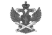 Документ подписан электронной подписью в системе электронного документооборота РоскомнадзораСВЕДЕНИЯ О СЕРТИФИКАТЕ ЭПСВЕДЕНИЯ О СЕРТИФИКАТЕ ЭПСертификатВладелецДействителен